ФЕДЕРАЛЬНОЕ АГЕНТСТВО 
ПО ТЕХНИЧЕСКОМУ РЕГУЛИРОВАНИЮ И МЕТРОЛОГИИИНФОРМАЦИОННО-ТЕХНИЧЕСКИЙСПРАВОЧНИК ПО НАИЛУЧШИМ ДОСТУПНЫМ ТЕХНОЛОГИЯМ ОЧИСТКА СТОЧНЫХ ВОД С ИСПОЛЬЗОВАНИЕМ ЦЕНТРАЛИЗОВАННЫХ СИСТЕМ ВОДООТВЕДЕНИЯ ПОСЕЛЕНИЙ, ГОРОДСКИХ ОКРУГОВМосква2015ВведениеКраткое содержание Справочника НДТ.Информационно-технический справочник наилучших доступных технологий (далее – НДТ) «Очистка сточных вод с использованием централизованных систем водоотведения поселений, городских округов» (далее – Справочник НДТ) содержит следующие разделы. Введение. Во введении приводится краткое содержание Справочника НДТ и обзор законодательных документов, использованных при его разработке.Предисловие. В Предисловии указывается цель разработки Справочника НДТ, его статус, законодательный контекст, описание конкретных проблем, решаемых Справочником НДТ, описание процедуры создания в соответствии с установленным порядком, а также порядок его применения.Область применения. В разделе приводится детализация области применения НДТ, на которую распространяется действие Справочника НДТ в соответствии с действующим законодательством. Определена граница отнесения к области применения очистных сооружений, принимающих как сточные воды поселений (через централизованную систему водоотведения), так и сточные воды объектов, на которых осуществляется производство продукции или оказание услуг (напрямую).Раздел 1. Общие сведения об очистке сточных вод централизованных систем водоотведения поселений В подразделе 1.1. описаны различные аспекты образования и отведения сточных вод централизованных систем водоотведения поселений (далее в обобщенном понимании именуются просто сточными водами). Показано, что на объектах подотрасли осуществляется очистка двух принципиально различных потоков сточных вод: смеси хозяйственно-бытовых и производственных сточных вод (городские сточные воды, ГСВ), а также поверхностных сточных вод (ПСВ). Приведена информация об источниках образования и системах отведения сточных вод, факторах, влияющих на количество сточных вод, тенденции многолетней динамики притока на очистные сооружения, о показателях и величинах загрязненности сточных вод и ее зависимости от источников сброса, о факторе неравномерности притока и специфике контроля показателей расхода и загрязненности. В подразделе 1.2 кратко изложены задачи и методы очистки сточных вод, технологические и экологические аспекты развития подотрасли очистки сточных вод в СССР и России показана специфика подотрасли с точки зрения методологии НДТ. В подразделе 1.3. показана ведущая роль подотрасли в защите водных объектов от негативного воздействия поселений на водные объекты. В подразделе 1.4 приведена общая информация по подотрасли, в том числе: Расположение и масштабы подотрасли, Организационные и экономические основы работы подотрасли, экономическое положение предприятий, Приведены данные по количеству предприятий и объектов, подпадающих под обязательный переход получение комплексных разрешений, а также имеющих право добровольно присоединиться к нормированию по технологическим показателям.Приведены данные по объектам подотрасли, полученные путем анкетирования: по производительности, срокам эксплуатации, производительности, нагрузке по сточным водам, загрязненности поступающих сточных вод, В подразделе 1.5. введены градации объектов подотрасли по производительности.В подразделе 1.6. приведены данные по энерго- и ресурсопотреблению подотрасли, в том числе по данным анкетирования.В подразделе 1.7. Описаны особенности условий модернизации объектов подотрасли, в подразделе 1.8. - системные проблемы отрасли водопроводно-канализационного хозяйства в целом и подотрасли очистки сточных вод в частности. Определена основная задача данного Справочника: обеспечить предъявление достижимых нормативов к очистным сооружениям и достижение наибольшей эколого-экономической эффективности применяемых технологийРаздел 2. Описание используемых технологических процессовВ подразделе 2.1 приведено отдельное описание двадцати одного подпроцесса, и основного применяемого оборудования для городских сточных вод, Приведены результаты анализа данных двухсот анкет по применению основных подпроцессов очистки городских сточных вод. Описано вспомогательное природоохранное оборудование. Приведена информация по текущим уровням потребления ресурсов и производства вторичной продукции В подразделе 2.2. приведено аналогичное описание двенадцати подпроцессов и соответствующего оборудования для поверхностных сточных вод. Дана имеющаяся информация по объектам этой части подотрасли, текущим уровням потребления ресурсов и производства вторичной продукции на объектах очистки поверхностных сточных водРаздел 3. Текущие уровни эмиссии в окружающую среду. В подразделе 3.1. описаны методологические особенности подотрасли, обоснован перечень загрязняющих веществ, по которые должно осуществляться технологическое нормирование (так называемые технологические показатели биологической очистки сточных вод). Приведена информация по сложившейся ситуации с контролем атмосферных эмиссий. Обоснована невозможность использования методологии маркерных веществ применительно к очистке городских сточных вод. Определены маркер загрязненности очистки поверхностных сточных вод и маркер содержания дурнопахнущих веществ в выбросах.В подразделе 3.2 детально проанализировано по 18 показателям по данным анкет качество очистки городских сточных вод (показатели сбросов в водные объекты). Сделан вывод об очень значительных различиях в качестве очистки и существовании нескольких групп объектов, требующих применения различных подходов.Также по имеющейся информации проанализированы сбросы с объектов очистки поверхностных сточных водВведена система интегральной оценка сбросов в водные объекты, основанная на суммировании соотношений качества очистки и целевых технологических показателей, реализуемых с использованием НДТ (показатель ИПКО). Приведены результаты расчета показателя ИПКО для основных технологий очистки сточных вод, а также для всех проанкетированных объектов. По результатам анализа обоснованы максимальные значение показателей ИПКО отдельно для ГСВ и ПСВ, являющееся основанием требовать от объектов первоочередного перехода на НДТ.В подразделе 3.3 приведена информация по выбросам дурнопахнущих веществ от очистных сооружений ГСВ, дана Классификация подпроцессов, использующих открытые поверхности, по интенсивности выделения дурнопахнущих веществ, ранжированы технологические факторы, влияющие на интенсивность выделения дурнопахнущих веществ.Обоснована нецелесообразность нормирования эмиссий, и, напротив, целесообразность нормирования эффективности воздействия на выбросы.В подразделе 3.4. показана множественность факторов, влияющее на образование отходов на сооружениях очистки сточных вод, приведены данные по диапазону возможного образования отходов. Обоснована нецелесообразность нормирования количества образующихся отходов и целесообразность нормирования эффективности обработки осадков, размещаемых как отходы.Раздел 4. Определение наилучших доступных технологий В подразделе 4.1 показаны особенности методологии определения НДТ применительно к подотрасли. Перечислены основные экологические задачи, которые должны решаться с помощью НДТ. Обоснованы специфические для данной подотрасли выражения применимости НДТ: максимальная эколого-экономическая эффективность, направленная на предотвращение нерационального расходования инвестиционных ресурсов, а также комбинированный подход, с учетом как технологических возможностей на ОС, так и возможностей водного объекта.С использованием методологии ИПКО обоснована возможность использования комбинированного подхода, основанного на использовании четырех уровней (по достигаемому экологическому результату) апробированных технологий (групп технологий), которыми располагает отрасль. Сформулированы предложения по ранжированию водных объектов для целей выбора НДТ также в пределах четырех групп (категорий А -Г).В подразделе 4.2. выполнен анализ технологий, как возможных НДТ для ГСВ, в том числе технологий очистки сточных вод, доочистки, обеззараживания, стабилизации и сокращения массы осадка. Приведено описание референц-объектов, выбранных по данным анкетирования, по литературным и экспертным данным. В подразделе 4.3. приведена аналогичная информация по ПСВ.В подразделе 4.4 проведено собственно определение НДТ на базе критериев, установленных законодательством, действующими в данной сфере стандартами и рекомендациями. Определены НДТ для групп подпроцессов для ГСВ и ПСВ. Проведена комплексная оценка преимуществ, которые могут быть достигнуты при внедрении НДТ; по возможности приведены данные о достигаемом качестве очитки, образовании отходов, потреблении ресурсов и повышении энергоэффективности.Раздел 5 Наилучшие доступные технологииПриводится описание универсальных НДТ, применимых для большинства областей применения НДТ, в том числе НДТ организационно-управленческого характера; энергосбережения и ресурсосбережения; производственного экологического контроля; предотвращения и сокращения образования запахов, НДТ предотвращения и сокращения шумовых выбросов.Приводится краткое описание ранее обоснованных в разделе 4 НДТ очистки сточных вод с использованием централизованных систем водоотведения поселений, городских округов. Всего описано 75 отдельных НДТ, сгруппированных по 16 группам. Часть из них является универсальной, для других приводятся данные по ограничению применимости НДТ, в том числе в зависимости от масштаба объекта, условий сброса в водные объекты, действующих или новых очистных сооружениях. Раздел 6. Экономические показатели наилучших доступных технологийВ подразделе 6.1 приведена информация по стоимости мероприятий по переходу на НДТ, обобщенная по данным части анкет, содержавших достаточную информацию по данным разделам. Всего приведена информация по 36 реализованным или запланированным проектам, разделенная по шести группам.В подразделе 6.2. проведен анализ экономической доступности внедрения НДТ для организаций водопроводно-канализационного хозяйства, выполненный для нескольких вариантов (с новым строительством и реконструкцией, в условиях высокого, в среднем по отрасли, тарифа, и низкого тарифа). Сделан вывод о недоступности для подавляющего числа организаций водопроводно-канализационного хозяйства строительства новых очистных сооружений, или сооружений термической переработки осадка.В подразделе 6.3. проведен анализ эколого-экономический эффективности использования НДТ. Вначале приведено сравнение способов выражения экономических показателей технологий. Сделан вывод, что оптимальным инструментом для экономической оценки НДТ является эколого-экономическая эффективность затрат жизненного цикла технологии (включая оборудование и сооружения, с помощью которых она реализована). Проведено сравнение 5-и вариантов технологий ОС ГСВ. Показано, что при новом строительстве удельные затраты удаление одного и того же количества загрязнений на стадии доочистки до ПДК для водных объектов рыбохозяйственного назначения в 8 раз выше, чем на стадии биологической очистки. При реконструкции эта разница превышает 12 раз. Сделан вывод, что система нормирования должна обеспечивать безусловный приоритет мероприятий по внедрению технологий удаления азота и фосфора в аэротенках (и им подобных методов) по сравнению с доочисткой. Применение доочистки должно рассматриваться как НДТ только в строго ограниченных ситуациях строгой охраны водных объектов. Во всех других ситуациях использование в проекте подпроцессов доочистки эквивалентно нанесению ущерба водным объектов, в результате нехватки средств, неэффективно потраченных на данном объекте, для получения базового эффекта на другом объекте.Раздел 7. Перспективные технологии.В начале раздела сформулирована классификация развивающихся (перспективных) методов, в составе пяти групп, различающихся степенью разработки и апробации. К ним относятся находящихся на стадии научно-исследовательских, опытно-конструкторских работ, опытно-промышленного внедрения, производственной апробации, а также зарубежных технологий, не получивших в настоящее время широкого внедрения на территории Российской Федерации.Приведены основные проблемы, прежде всего экологические, не решаемые технологиями, отнесенным к НДТ. Приведено описание технологий, направленных на решение данных проблем.Раздел Заключительные положения и рекомендации. В разделе приводятся сведения о членах технической рабочей группы, принимавших участие в разработке Справочника НДТ, их взаимное согласие по отдельным положениям Справочника НДТ. Приводятся рекомендации о направлениях проведения дальнейших исследований и сбора информации в области НДТ для очистки сточных вод при производстве продукции (товаров), выполнении работ и оказании услуг на крупных предприятиях.Приложения. В приложениях к Справочнику НДТ приводится дополнительная информация.Библиография. Перечень источников, использованных при разработке информационно-технического справочника НДТ «Очистка сточных вод с использованием централизованных систем водоотведения поселений, городских округов». Библиография содержит перечень источников, использованных при разработке информационно-технического справочника НДТ «Очистка сточных вод с использованием централизованных систем водоотведения поселений, городских округов».Обзор законодательных документов, использованных при разработке Справочника НДТПри разработке Справочника НДТ были использованы следующие законодательные и нормативные документы:Федеральный закон от 10.01.2002 №7-ФЗ (ред. от 24.11.2014, с изм. от 29.12.2014) «Об охране окружающей среды» (с изм. и доп., вступ. в силу с 01.01.2015);Федеральный закон от 31.12.2014 №488-ФЗ «О промышленной политике в Российской Федерации»;Постановление Правительства Российской Федерации от 23.12.2014 №1458 «О порядке определения технологии в качестве наилучшей доступной технологии, а также разработки, актуализации и опубликования информационно-технических справочников по наилучшим доступным технологиям»;Распоряжение Правительства Российской Федерации от 24.12.2014 №2674-р «Об утверждении Перечня областей применения наилучших доступных технологий»;Распоряжение Правительства Российской Федерации от 31.10.2014 №2178-р «Об утверждении поэтапного графика создания в 2015-2017 гг. отраслевых справочников наилучших доступных технологий»;Распоряжение Правительства Российской Федерации от 19.03.2014 №398-р «Об утверждении комплекса мер, направленных на отказ от использования устаревших и неэффективных технологий, переход на принципы наилучших доступных технологий и внедрение современных технологий»;Приказ Министерства промышленности и торговли Российской Федерации от 31.03.2015 №665 «Об утверждении Методических рекомендаций по определению технологии в качестве наилучшей доступной технологии»;ПНСТ 21-2014 Наилучшие доступные технологии. Структура информационно-технического справочника;ПНСТ 22-2014 Наилучшие доступные технологии. Термины и определения;ПНСТ 23-2014 Наилучшие доступные технологии. Формат описания технологий.Справочник НДТ разработан с учётом имеющихся в Российской Федерации технологий, оборудования, сырья, других ресурсов, а также с учётом климатических, экономических и социальных особенностей Российской Федерации.Поскольку в ЕС отсутствует справочник по очистке коммунальных сточных вод, при разработке Справочника НДТ были использованы общие подходы ряда, перечисленных в предисловии. Также был использован опыт США по реализации принципа НДТ в сфере очистки сточных вод.В качестве источников информации об областях применения НДТ, о применяемых на практике технологиях, относящихся к НДТ, были использованы сведения, полученные в результате анкетирования предприятий, статистические сборники, результаты научно-исследовательских и диссертационных работ, иные источники, а также информация, полученная в ходе консультаций с экспертами в соответствующей области.ПредисловиеЦели, основные принципы и порядок разработки справочника установлены Постановлением Правительства Российской Федерации от 23.12.2014 г. № 1458 «О порядке определения технологии в качестве наилучшей доступной технологии, а также разработки, актуализации и опубликования информационно-технических справочников по наилучшим доступным технологиям». 1 Статус документаНастоящий информационно-технический справочник по наилучшим доступным технологиям (далее справочник) является документом по стандартизации.2 Информация о разработчикахСправочник разработан Технической рабочей группой № 10 «Очистка сточных вод с использованием централизованных систем водоотведения поселений, городских округов», созданной приказом Росстандарта от 06.03.2015 г. № 251. Состав группы был уточнен приказом Росстандарта 17 июля 2015 года№ 833.Перечень организаций и их представителей, принимавших участие в разработке справочника, приведён в Разделе «Заключительные положения и рекомендации». Справочник представлен на утверждение Бюро наилучших доступных технологий (Бюро НДТ) www.burondt.ru.3 Краткая характеристикаСправочник содержит описание технологических процессов и оборудования, применяемых при очистке сточных вод централизованных систем водоотведения населенных пунктов, организационных и технических способов, методов, в том числе, позволяющих снизить негативное воздействие на окружающую среду, повысить энергоэффективность, ресурсосбережение. Из описанных технологических процессов, оборудования, организационных и технических способов, методов определены решения, являющиеся НДТ и установлены соответствующие технологические показатели НДТ.4 Взаимосвязь с международными и российскими аналогами Справочник разработан на основе принципов и положений Директивы ЕЭС «Об очистке городских стоков (91/271/ЕЕС)» иРекомендации28E/5Очистка городских сточных вод», атакже принципов Справочников Европейского союза по НДТ Обработка/обращение со сточными водами и отходящими газами в химической промышленности (European Commission. Reference Document on Best Available Techniques in Common Waste Water and Waste Gas Treatment/Management Systems in the Chemical Sector); Отходоперерабатывающаяпромышленность (European Commission. Reference Document on Best Available Techniques for the Waste Treatments Industries).	Справочник разработан во взаимосвязи со справочником«Очистка сточных вод при производстве продукции (товаров), выполнении работ и оказании услуг на крупных предприятиях».5 Сбор данных Информация о технологических процессах, оборудовании, технических способах, методах, применяемых при очистке сточных вод централизованных систем водоотведения населенных пунктов была собрана в процессе разработки справочника в соответствии с Порядком сбора данных, необходимых для разработки информационно-технического справочника по НДТ и анализа приоритетных проблем отрасли, утверждённым приказом Росстандарта от ____________________ г. №_________.Часто используемые по тексту проекта справочника сокращенияПринятая в проекте справочника классификация ОС ГСВОбласть применения СправочникаОтраслевая область применения Справочника определяется из его названия «Очистка сточных вод с использованием централизованных систем водоотведения поселений, городских округов». Таким образом, из области применения следует смысл значения терминов:- сточные воды;- очистка сточных вод;- централизованные системы водоотведения;- поселения, городские округа. Согласно пункту 19 статьи 1 Водного кодекса Российской Федерации от 3 июня 2006 г. № 74-ФЗ сточные воды - дождевые, талые, инфильтрационные, поливомоечные, дренажные воды, сточные воды централизованной системы водоотведения и другие воды, отведение (сброс) которых в водные объекты осуществляется после их использования или сток которых осуществляется с водосборной площади.Согласно пункту 23 статьи 2 Федерального закона от 7 декабря 2011 г.
№ 416-ФЗ «О водоснабжении и водоотведении» (далее – ФЗ О водоснабжении и водоотведении),сточные воды централизованной системы водоотведения- принимаемые от абонентов в централизованные системы водоотведения воды, а также дождевые, талые, инфильтрационные, поливомоечные, дренажные воды, если централизованная система водоотведения предназначена для приема таких вод. Согласно пункту 28 той же статьи централизованная система водоотведения (канализации) - комплекс технологически связанных между собой инженерных сооружений, предназначенных для водоотведения.Согласно пункту 1 статьи 2 ФЗ О водоснабжении и водоотведении» абонент - физическое либо юридическое лицо, заключившее или обязанное заключить договор горячего водоснабжения, холодного водоснабжения и (или) договор водоотведения, единый договор холодного водоснабжения и водоотведения. Важно отметить, что, согласно пункту 111 Правил холодного водоснабжения и водоотведения, утвержденных постановлением Правительства Российской Федерацииот 29 июля 2013 г. № 644, абоненты обязаны соблюдать требования к составу и свойствам сточных вод, отводимых в централизованную систему водоотведения, установленные настоящими Правилами, в целях предотвращения негативного воздействия сточных вод на работу централизованной системы водоотведения. Согласно пункту 32ГОСТ 17.1.1.01-77. «Охрана природы. Гидросфера. Использование и охрана вод. Основные термины и определения» очистка сточных вод - обработка сточных вод с целью разрушения или удаления из них определенных веществ.Согласно части 1 статьи 1 Федерального закона от 6 октября 2003 г. № 131-ФЗ «Об общих принципах организации местного самоуправления в Российской Федерации»:поселение - городское или сельское поселение;городское поселение - город или поселок, в которых местное самоуправление осуществляется населением непосредственно и (или) через выборные и иные органы местного самоуправления;сельское поселение - один или несколько объединенных общей территорией сельских населенных пунктов (поселков, сел, станиц, деревень, хуторов, кишлаков, аулов и других сельских населенных пунктов), в которых местное самоуправление осуществляется населением непосредственно и (или) через выборные и иные органы местного самоуправления;городской округ - городское поселение, которое не входит в состав муниципального района и органы местного самоуправления которого осуществляют полномочия по решению установленных настоящим Федеральным законом вопросов местного значения поселения и вопросов местного значения муниципального района, а также могут осуществлять отдельные государственные полномочия, передаваемые органам местного самоуправления федеральными законами и законами субъектов Российской Федерации.ВОКПД (Общероссийский классификатор продукции по видам экономической деятельности ОК 034-2007 (ОКПД) (КПЕС 2002) (введен в действие приказом Федерального агентства по техническому регулированию и метрологии от 22 ноября 2007 г. № 329-ст))к области применения имеет отношение код 37.00.11.140 «Услуги по очистке сточных вод (включая бытовые и промышленные сточные воды, воду из плавательных бассейнов и т.д.) с использованием физических, химических и биологических методов, таких как разжижение, просеивание, фильтрование, седиментация и аналогичные услуги».Таким образом, Справочник распространяется на объекты, осуществляющие обработку сточных вод с целью разрушения или удаления из них определенных веществ, а также обработку образующихся в этих процессах осадков, применительно к сточным водам, принимаемым от абонентов в технологически связанные между собой инженерные сооружения, расположенные в поселениях различных видов, предназначенные для приема, транспортировки и очистки сточных вод, а также дождевые, талые, инфильтрационные, поливомоечные, дренажные воды, принимаемые в аналогичные сооружения, предназначенные для этой цели.К области применения Справочника относятся не только объекты, для которых очистка сточных вод поселений является одним из основных видов деятельности, но и объекты, на которых она осуществляется в дополнение к основнойдеятельности в сфере производства продукции, т.е.сооружения очистки производственных сточных вод, на которые принимаются сточные воды поселений, городских округов. Однако, нормативные правовые акты не содержат информации, которая позволила бы количественноразграничить ситуации, в которых Справочник применим, либо не применим в подобных ситуациях.В ОКВЭД (Общероссийский классификатор видов экономической деятельности ОК 029-2001, введен в действие постановлением Госстандарта России от 6 ноября 2001 г.454-ст) – код 37.00 «Сбор и обработка сточных вод».Обе эти формулировки могут быть использованы для определения области определения Справочника только с ограничением сферы их применения очисткой сточных вод поселений, городских округов так как:- формулировка ОКПД включает в себя очистку промышленных сточных вод (без указания, что эти воды сбрасываются в централизованные системы);- формулировка ОКВЭД однозначно выходит за пределы Справочника, т.к. включает в себя сбор сточных вод, а также очистку промышленных сточных вод и целый ряд услуг в области эксплуатации систем водоотведения. Важным обстоятельством является разграничение объектов очистных сооружений централизованных систем водоотведения поселения поселений и городских округов отсооружений очистки сточных вод, образовавшихсяпри производстве продукции (товаров), выполнении работ и оказании услуг.К сфере применения Справочника относятся все сооружения очистки сточных вод городских (хозяйственно-бытовых), общесплавных централизованных систем водоотведения, а также централизованных систем отведения поверхностных сточных вод, предназначенные для этой цели в соответствии с проектной документацией.Для менее очевидных ситуаций, когда очистные сооружения были сооружены, в том числе, для очистки производственных сточных вод крупного предприятия (группы предприятий), а также принимают сточные воды от жилой застройки, для отнесения данного объекта к областиприменения настоящего Справочника,нагрузка на негоот сточных вод централизованной системыводоотведения данного поселения (городского округа) должна превышать 50% (в годовом исчислении) хотя бы по одному из следующих показателей: - массаХПК (химическое потребление кислорода);- масса азота аммонийного;- масса фосфора фосфатов;- объем сточных вод.Отнесение объекта к области действия настоящего Справочника не означает автоматического выхода его из области действия отраслевого Справочника, к которому данный объект может относиться. Данный вопрос решается в соответствии с областью определения соответствующего Справочника.В соответствии с действующими нормативными правовыми актами все объекты, относящиеся к области применения НДТ,определенные выше, относятся к области применения настоящего Справочника. В соответствиис распоряжением Правительства Российской Федерации от 24 декабря 2014 года № 2674-р «Об утверждении перечня областей применения наилучших доступных технологий» деятельность в сфере очистки сточных вод с использованием централизованных систем водоотведения поселений, городских округов относится к данной области целиком, без ограничения объема. Масштаб данных объектов очистки сточных вод, которые обязаны осуществлять переход на НДТ в соответствии с требованиями Федерального закона от 10 января
2002 г. №7-ФЗ«Об охране окружающей среды» определяется Правительством Российской Федерации. Постановлением Правительства Российской Федерации
от ___ № ______ «Об установлении критериев, на основании которых осуществляетсяотнесение объектов, оказывающих негативное воздействие на окружающую среду,к объектам I, II, III и IV категорий» утвержден следующий критерий: сбор и обработка сточных вод в части, касающейся очистки сточных вод централизованных систем водоотведения (канализации) (с объемом отводимых сточных вод 20 тыс. куб. м и более в сутки).Раздел 1. Общие сведения об очистке сточных вод централизованных систем водоотведения поселений1.1. Образование и отведение сточных вод1.1.1. Виды сточных вод и систем водоотведенияКлассификация сточных вод (СВ), принятаяв России, приведена в
таблице 1.1Таблица 1.1 В зависимости от способа транспортировки поверхностных сточных вод на территории поселений и промышленных зон применяют общесплавную, раздельную, неполную раздельную или полураздельную системы водоотведения – см таблицу 1.2.Т а б л и ц а 1.2 – Виды систем водоотведенияВ большинстве крупных городов Российской Федерации канализация построена по принципу полной раздельной системы - одна из сетей предназначена для отведения городских сточных вод, другая – служит для транспортировки поверхностных сточных вод. Однако, даже в полных раздельных системах только в теории поверхностные сточные воды не принимаются в систему городской канализации. На практике значительная часть его (до 20 %) попадает в систему водоотведения [1]. Потерявшие герметичность и частично разрушенные трубопроводы могут длительное время до размыва грунта и аварии работать как дренажные. При этом они собирают не только утечки из расположенного выше водопровода, но и грунтовые воды. На практике также встречаются и элементы полураздельной системы, т.е. врезки дождевой системы в городскую канализацию (как по проекту, так и без него), цель которых – не допустить затопления отдельных территорий. Часты случаи открытия люков городской канализации в сильные ливни.Поступление неорганизованного притока в систему городской канализации сильно зависит от времени года и интенсивности выпавших осадков. Дни максимального притока в городскую канализацию - это всегда дни затяжных дождей или интенсивного снеготаяния. При среднегодовой величине неорганизованного дополнительного притока, составляющей обычно до 10 % от общего поступления сточных вод в систему городской канализации, его доля в периоды продолжительных интенсивных дождей возрастает до 25−40 % [1]. Чем ниже удельное водопотребление, тем выше становится доля неорганизованного притока в дни максимального притока: учтенный приток снижается, а неорганизованный остается неизменным, т.к. зависит от протяженности, состояния сети, эксплуатационных приемов, но не от учтенного расхода.Сточные воды, отводимые системой городской канализации, включают в себя:- сточные воды, принимаемые от абонентов, за сброс которых взимается плата, - дополнительный приток от объектов системы водопроводно-канализационного хозяйства (могут сбрасываться без взимания платы),- неорганизованный приток, попадающий в ЦСВ в виде поверхностного стока и грунтовых вод, а также сброс неучтенной (неоплаченной) воды, потребленной через незаконные врезки, без счетчиков, либо полученной не из централизованных источников водоснабжения, не учитываемых в оплате за водоотведение.В систему дождевой канализации поступают поверхностные воды как с селитебных территорий, так и площадок промышленных предприятий. Последние должны являться абонентами систем дождевой канализации. Однако, в ряде населенных пунктов эта работа с абонентами в части поверхностного стока ведется с недостаточным охватом. Грань между поверхностным стоком с территорий, которые являются естественным источником питания гидрографической сети поселений, и сточными водами, которые должны отводиться и очищаться, очень условна. Поверхностными сточными водами является загрязненный поверхностный сток с городских территорий, отличающихся значительным содержанием загрязняющих веществ, т.е. от промышленных зон, районов многоэтажной жилой застройки с интенсивным движением автотранспорта и пешеходов, крупных транспортных магистралей, торговых центров, а также с территорий промышленных и сельскохозяйственных предприятий. В то же время поверхностный сток территорий населенных пунктов, не подвергающихся антропогенному воздействию, загрязнен существенно меньше.1.1.2. Многолетняя динамика водоотведенияВ населенных пунктах, как правило, основная часть расхода сточных вод образуется от хозяйственно-бытовой деятельности населения (как в домах, так и на рабочих местах). Общепринято оценивать его величиной удельного водоотведения, литров/человека в сутки. Поскольку учету подвергается потребляемая водопроводная вода, то чаще оценивают удельное водопотребление (хотя между этими понятиями существует вышеописанная разница)Удельное водопотребление зависит от различных факторов. К факторам, влияющим на увеличение водопотребления, относятся: высокая наружная температура воздуха, размер поселения, высокий уровень жизни, оснащенность горячим водоснабжением, развитие промышленности,давление в сети, утечки из сети.К факторам, влияющим на уменьшение водопотребления, относятся: дефицит воды, высокая оснащенность водосчетчиками, регулирование давления в сети, высокая стоимость воды.Динамика водопотребления за два 25-летних отрезка времени за последние
50 лет характеризуется прямо противоположно. В советский период водопотребление населенных пунктов неуклонно нарастало. Причиной этого был рост населенных пунктов, а также увеличение доли канализованных территорий, рост промышленности, увеличение фактического водопотребления в условиях отсутствия учета воды, а также почти повсеместные утечки в быту через неисправные водоразборные приборы. В начале 90-х годов, ненадолго удержавшись на достигнутом уровне, общее водопотребление в населенных пунктах стало стремительно (на 4-5 % в год) сокращаться. Причинами явились как резкое падение промышленного производства, так снижение удельного водопотребления в быту. К настоящему времени фактор снижения производства уже в основном исчерпал свое влияние. Но снижение водопотребления, примерно на 2,5-3,5 % в год продолжается. Теперь уже его причиной является именно изменение удельного водопотребления, происходящее вследствие: - осознанной экономии воды населением там, где установлены квартирные водосчетчики (в совокупности с резким ростом стоимости воды),- замены старого, протекающего сантехоборудования на новое, надежное - регулирования напоров в сети, осуществляемого организациями ВКХ.Снижение водопотребления напрямую отражается на водоотведении. По данным Роскомстата в целом по РФ средний расход сточных вод в ЦСВ снизился с 1995 г. по 2013 г. с 42,3 до 28 млн. м3/сутки, т.е. более, чем на 1/3. В крупных городах снижение было более выраженным и достигало 50 %.Водоотведение по системе дождевой канализации определяется следующими факторами:- охватом городских территорий коллекторной сетью системы дождевой канализации,- характеристиками территорий (доля водонепроницаемых покрытий, грунтовых поверхностей, газонов и т.п.),- долей поверхностного стока, принимаемого (поступающего) в систему городской канализации,- климатическими факторами.Как по условиям образования, так и по степени загрязненности различают:- дождевой сток,- талый сток,- поливомоечные сточные воды 1.1.3. Загрязнения сточных вод поселений1.1.3.1. Загрязнения городских сточных водСточные воды поселений загрязнены, прежде всего,в результате хозяйственно-бытовой деятельности населения. Также приблизительно 20-40 % сточных вод поступает отабонентов, не относящихся к жилому фонду. Основную массу веществ, присутствующих в сточных водах, составляют органические соединения. В сточной воде присутствуют сотни отдельных веществ, большая часть которых идентифицируется как «белки», «жиры» и «углеводы». Применительно к задачам очистки сточных вод, содержание органических загрязнений измеряют количеством кислорода, расходуемого на их окисление:- в биохимическом процессе – величиной БПК (биохимическое потребление кислорода). На практике используют, как правило, БПК5,однако, нормирование производится в величинахБПКполн, определяемых после 5 и 20 суток, соответственно- в химическом процессе – величиной ХПК (химическое потребление кислорода).Соединенияазота и фосфора определяют как в формах минеральных соединений, так и в формах общего азота и общего фосфора (в отечественной практике- очень редко).Сточные воды поселений (как ГСВ, так и ПСВ) значительно загрязнены бактериями, вирусами, простейшими организмами, среди которых могут присутствовать возбудители опасных заболеваний. Городские сточные воды содержат сотни соединений, из которых с технологической и экологической точек зрения, с учетом разбавления, значение имеет не более 30 (обобщенный перечень контролируемых на практике загрязнений сточных вод приведен в Разделе 3, таблице 3.3). Результаты анализ фактических данных по загрязненности сточных вод приведены в разделе 1.3.8.При, казалось бы, близких условиях происхождения, не существует двух потоков ГСВ одинакового состава.Различия вызваны:- приемом (или отсутствием приема) поверхностных сточных вод в систему канализации, - уровнем благоустройства жилого фонда поселений,- величиной удельного водопотребления,- составом производственных сточных вод,- интенсивностью инфильтрации в трубопроводы (либо эксфильтрации из трубопроводов),- долей концентрированных потоков (завоз из выгребов автотранспортом, возвратные потоки от обработки осадка).Важная расчетная величина – удельное количество загрязняющих веществ, поступающих от одного жителя (см. таблицу 1.3) [2]. Этот показатель используют, в частности, при расчетах (когда нет достоверных фактических данных о сточной воде и известна только численность населения).Т а б л и ц а 1.3 – Загрязненность сточных вод из расчета на основе удельногоколичества загрязняющих веществ, приходящихся на одного жителяМощность очистных сооружений принято оценивать величиной эквивалентного числа жителей (ЭЧЖ). За ЭЧЖ принимается масса органического загрязнения по БПК5, равная 60 г О (формула расчета – см. радел 1.5) В ЕС эту характеристику используют для целей нормирования.С понятием ЭЧЖ связана важная закономерность формирования нагрузки на ОС ГСВ: снижение расхода сточных вод, вызванное только экономией воды, не приводит к уменьшению нагрузки по загрязняющим веществам на ОС, а лишь к увеличению концентрации этих загрязнений. За 20-25 лет снижения притока на ОС ГСВ реальное снижение нагрузки по загрязнениям произошло только за счет закрытия промышленных предприятий в населенных пунктах.Наряду с измеряемыми величинами загрязненности сточных вод, они характеризуются наличием грубодисперсных механических примесей: отбросов и песка. Их количество в сточных водах не измеряется в виду практической невозможности адекватного пробоотбора. Количество этих загрязнений вынужденно определяется путем измерения их фактически уловленных объемов, что не включает в себя часть загрязнений, не задержанных на стадии процеживания и отделения песка.Загрязняющие вещества хозяйственно-бытового происхождения, относимые к ТП БОСВ, образуются не только в жилом секторе, а другие загрязняющие вещества (условно называемые в настоящем справочнике техногенными загрязнениями) – не только на производственных предприятиях. Данные анализа сточных вод от жилого сектора [3] подтверждают очевидную истину: в их составе находятся весьма существенные концентрации нефтепродуктов (масла косметических средств), СПАВ, фенолов (в том числе и естественного происхождения). Также по причине массового использования при водопользовании в быту изделий их цинка (как металла для внутренних покрытий большинства внутренних труб в зданиях и легирующего металла в латуни), меди (латуни - сплав меди и цинка), из которой изготовлены смесители, а также хрома (покрытия сантехнических элементов) небольшие количества этих металлов растворяются в воде. Также не следует сбрасывать со счетов фоновые концентрации многих тяжелых металлов в водопроводной воде, что не противоречит санитарным нормам, которые на несколько порядков (по меди – в 1000 раз) выше ПДКрыбхоз. Также существенные количества вышеописанных загрязняющих веществ образуются на микропредприятиях, занимающихся бытовым обслуживанием населения, в том числе в авторемонтных мастерских, прачечных, химчистках, медицинских и учебных учреждениях, на которых не могут быть применены методы локальной очистки.И напротив, сточные воды очень многих абонентов, не относящихся к жилому фонду, в значительной степени формируются в основном в результате хозяйственно-бытовой деятельности, аналогичной жилому фонду.Для сточных вод общесплавных и ливневых систем водоотведения (а при выраженной инфильтрации – и для бытовых систем водоотведения) различный вклад техногенных загрязнений обуславливается также приемом поверхностных сточных вод, которые не только содержат такие характерные для поверхностного стока загрязнения, как взвешенные вещества и нефтепродукты, но и могут содержать ряд металлов, обусловленный их повышенным содержанием (геохимический фон) в подземной (грунтовой и более глубоких подземных горизонтов) воде1.1.3.2. Загрязнения поверхностных сточных водОсновными загрязняющими компонентами поверхностного стока, формирующегося на селитебных территориях (поселений), являются продукты эрозии почвы, смываемые с газонов и открытых грунтовых поверхностей, пыль, бытовой мусор, вымываемые компоненты дорожных покрытий и строительных материалов, хранящихся на открытых складских площадках, а также нефтепродукты, попадающие на поверхность водосбора от автотранспорта и другой техники. Специфические загрязняющие компоненты выносятся поверхностным стоком, как правило, с территорий промышленных зон или попадают в него из приземной атмосферы.В отдельных населенных пунктах, в особенности в курортных городах юга России, по причине недостаточного развития сети городской канализации, в системы дождевой канализации осуществляется сброс хозяйственно-бытовых сточных вод. Кроме того, в дождевые системы канализации поселений достаточно часто осуществляется сброс неочищенных производственных сточных вод. В ряде поселений, там, где эти недопустимые практики получили распространение, а также при неудовлетворительном санитарном состоянии водосборных бассейнов уровень загрязненности ПСВ специфическим компонентами и по микробиологическим показателям приближается к показателям загрязнения, характерным для ГСВ.Все загрязняющие вещества, присутствующие в поверхностном стоке поселений, можно классифицировать на:- минеральные и органические примеси естественного происхождения, образующиеся в результате абсорбции газов из атмосферы и при эрозии почвы, в том числе: растворённые органические и минеральные вещества, а также грубодисперсные примеси (частицы песка, глины, гумуса); - вещества техногенного происхождения в различном фазово-дисперсном состоянии: нефтепродукты, вымываемые компоненты дорожных покрытий, соединения тяжёлых металлов, СПАВ и другие компоненты, перечень которых зависит от профиля предприятий местной промышленности; - бактериальные загрязнения, поступающие в дождевую канализацию при неудовлетворительном санитарно-техническом состоянии территории и канализационных сетей.Усредненные данные по удельному выносу естественных примесей с дождевым стоком с территории больших городов при плотности населения, близкой к 100 чел/га, а также средних и малых городов с современным уровнем благоустройства приведены в таблице 1.4 [4].Т а б л и ц а 1.4 - Удельный вынос естественных примесей с городских территорийХарактерным и наиболее опасным для водных объектов является загрязнение поверхностных сточных вод нефтепродуктами, как правило, сорбированными на взвешенных веществах. Разброс значений загрязненности ПСВ городских поселений по основным загрязняющим компонентам гораздо больше, чем у ГСВ и может достигать двух порядков.На загрязненность ПСВ в сторону понижения влияет приток инфильтрационных и дренажных вод (так называемый собственный расход коллектора). Эти воды, как правило, слабо загрязнены. По имеющейся информации, интенсивность этого притока такова, что в период дождей малой интенсивности он способен в несколько раз разбавлять загрязненные поверхностные воды [5]. Происхождение собственного расхода в значительной степени связано с дренированием утечек из системы водоснабжения. 1.1.4. Специфика условий контроля расхода и загрязненности сточных вод.ГСВ характеризуются неравномерностью расхода и непредсказуемостью состава возможных загрязняющих веществ. Это затрудняет производственный контроль как предприятием-абонентом, так и организацией ВКХ.Проблемы усложняются действием следующих объективных факторов:Это связано с действием следующих объективных факторов:- измерение относительно небольших расходов сточных вод весьма затруднительно. Это связано как с безнапорным характером движения сточной воды в трубопроводах, так и с наличием в сточных водах разного рода грубодисперсных загрязнений и источников биообрастаний, которые не дают возможности применять для учета сточных вод оборудование, используемое в водоснабжении. На рынке существуют приборы, в том числе электронные, способные (по декларации производителей) измерять небольшие расходы сточных вод в безнапорных трубопроводах. Но стоимость их очень высока, что при наличии нескольких выпусков очень затратно для абонента;- очень большую проблему представляет адекватный пробоотбор из небольших расходов сточных вод, что связано с технической невозможностью отобрать пробы из лотка канализационного колодца при недостаточном слое сточных вод,- внутрисуточная динамика расхода и концентрации загрязненийПрактически отсутствует возможность целенаправленного воздействия на состав сточных вод. В современной ситуации 75-85 % их образуется в жилом секторе, на который не распространяются никакие регуляторные воздействия (за редким исключением возможных мер со стороны компании, эксплуатирующей жилой дом, в случае засоров канализационных трубопроводов при наличии доказательств вины жильца). Современные бытовые сточные воды характеризуются ощутимыми концентрациями нефтепродуктов (1-3 мг/л), СПАВ, фенолов (как продуктов жизнедеятельности), цинка, меди и др. веществ. За последнее десятилетие в несколько раз выросли концентрации СПАВ и фосфорных соединений (фосфатов), в результате их использования в качестве детергентов в быту.Сбросы предприятий-абонентов регулируются рядом нормативных актов, предписывающим им соблюдать допустимые концентрации. Однако, фактическое выполнение этих требований на практике не всегда может быть надежно проконтролировано. Ряд производств,являющихся непрерывными, может быть проконтролирован относительно легко (с учетом проблем отбора проб, описанных выше). Производства с прерывистым производственным циклом, к сожалению, часто обладают и пользуются техническими возможностями по уменьшению сбросов при проведении контрольного отбора проб. Не является секретом также проблема недостаточной достоверности отчетности.И тем более неконтролируемы моменты залповых сбросов, в особенности, когда со сточными водами сбрасываются жидкие отходы производства, осадки локальных очистных сооружений, некачественная продукция, либо сырье.В крупном населенном пункте на практике обнаружить виновного в залповом сбросе весьма затруднительно, а на уровне доказательств факта сброса для суда – многократно труднее.Единственный реально работающий способ предотвращать сверхнормативные сбросы – это использование специальных постов контроля сбросов с использованием автоматических пробоотборников и/или автоматических анализаторов. Однако, стоимость только оборудования для такого поста очень высока. Согласно имеющейся информации, в РФ отсутствует хотя бы один пост такого контроля.Возможностивлияния на состав ПСВ, поступающих на очистку, весьма высоки. К таким возможностям, например,относятся:- поддержание улицгорода в порядке, своевременная уборка мусора с улиц, недопущение стихийных свалок,- организационно-технические мероприятия, направленные на сокращение выноса примесей за счет организации регулярной уборки территории, поддержание городских магистралей и улиц в порядке, своевременный ремонт дорожных покрытий, а также ограждение зон озеленениябордюрами, исключающими смыв грунта во время интенсивных ливневых дождей, уборка, мусора с дворовых территорий, недопущение стихийных свалок, организация уборки и вывоза снега с автомагистралей, стоянок автомобильного транспорта и т.д.;- надлежащая вертикальная планировка, препятствующая смыванию грунта на тротуары и проезжие части города,- недопущение разливов автомобильного топлива и масла.Но эти возможности находятся вне сферы компетенции организаций, эксплуатирующих ЦСВ. Однако, они могут влиятьна сбросы ПСВ от территорий промышленных предприятий, путем своевременного контроля сточных вод, выявления подключений сброса промышленных и хозяйственно-бытовых сточных вод в дождевуюсеть. Но это очень трудоемкая работа, требующая наличия специального оборудования для телеинспекции сетей для выявлениянезаконных врезок.С учетом изложенного, следует констатировать:- чтовозможностиорганизаций, эксплуатирующих ЦСВ, влиять на состав сырья, поступающего на обработку (т.е. сточных вод), весьма и весьма ограничены,- состав сточных вод имеет вероятностный характер, особенно поверхностных сточных вод, концентрации основных загрязняющих компонентов в которых изменяются в течение одного дождя от максимально возможных до нуля. Любые величины, принимаемые для расчетов сооружений, должны иметь вероятностную оценку (процент обеспеченности данной величины).1.1.5. Неравномерность образования ГСВПонятие неравномерности образования относят только к ГСВ, так как расход ПСВ описывается иными, вероятностными,закономерностями, связаннымис атмосферными явлениями.Приток сточных вод в значительнойстепени неравномерен, что отражает суточный и сезонный ритм жизни населения и работы промышленности. Неравномерность выражается какчасовая(в течение суток) и суточная (в течении года). Часовая неравномерность, выражаемая часовым коэффициентом неравномерности (Кчас) увеличивается при снижении удельного водопотребления в результате мер экономии воды водоканалом и населением. Чем меньше населенный пункт и короче канализационная сеть, тем более выражены суточные колебания притокасточных водна ОС ГСВ (выше Кчас).Основные причины суточной неравномерности в течениегода:- сезонные изменения численности населенных пунктов (отток населения из городов, приток в курортные зоны),- резкие увеличения поступления ливневых вод в периоды сильных ливней и снеготаяния.Дни с максимальными притоками сточных вод вцентрализованную систему водоотведения ГСВ, как правило, приходятся на осенний сезон, когда на фоне устойчивого увеличенияежедневного притока бытовых сточных вод нередки затяжные дожди, либо напериод весеннего снеготаяния.Применительно к ПСВ неравномерность поступления стоков в систему водоотведения настолько велика, что имеет определяющее значение, как при расчете сети дождевой канализации, так и сооружений очистки. В большинстве случаев весь объем поверхностных сточных вод в период выпадения ливневых или затяжных малоинтенсивных дождей не может быть направлен на очистку по технико-экономическим соображениям. Согласно СП 32.13330.2012 [2] на очистные сооружения должна отводиться наиболее загрязнённая часть поверхностного стока, которая образуется в периоды выпадения дождей, таяния снега и от мойки дорожных покрытий, в количестве не менее 70 % годового объёма стока для селитебных территорий и площадок предприятий, близких к ним по загрязнённости, и всего объёма стока с площадок предприятий, территория которых может быть загрязнена специфическими веществами с токсичными свойствами или значительным количеством органических веществ. Поверхностные сточные воды с территорий промышленных зон, строительных площадок, складских хозяйств, автохозяйств, а также особо загрязнённых участков, расположенных на селитебных территориях поселений (бензозаправочные станции, автостоянки, автобусные станции, торговые и торгово-логистические комплексы и др.), перед сбросом в централизованные системы водоотведения ГСВ или ПСВ должны подвергаться очистке на локальных очистных сооружениях.1.2. Очистка сточных вод ЦСВ населенных пунктов1.2.1.Задачи и методы очистки сточных водПодотрасль очистки сточных водвозникла в России в конце 19-го века – начале 20-го века практически одновременно с системами канализации. Ответ на вопрос «Почему и до какой степени надо чистить сточныеводы поселений?» в последние 120 летнеоднократно изменялся. Всегда в его основе лежало представление о необходимости защиты водных объектов от загрязнения, однако цели и направления этой защиты последовательно расширялись по мере углубления знанийо процессах в водныхобъектах ио составе сточных вод. Вначале, как уже сказано, преследовалась в основном цель защиты источника питьевого водоснабжения, поэтому в начале развития отрасли, во второй половине 19-го века под загрязнениями подразумевали оседающие органические вещества, для удаления которых были разработаны отстойники различных конструкций, затем, с начала 20-го века – органические загрязнения. Практически сразу универсальным методом их удаления стала биологическая очистка (так называемая вторичная, после первичной – в отстойниках), которая, начав развиваться как метод естественной очистки (поля фильтрации, биопруды), быстро трансформировалась в искусственный процесс. Технологии очистки в аэротенках (с помощью активного ила – неприкрепленного сообщества микроорганизмов) и в биофильтрах (с помощью прикрепленной биопленки) были разработаны практически одновременно. Однако, вначале (особенно в СССР) преимущественное развитие получали щебеночные биофильтры, как более простые сооружения, не требующие специального оборудования (воздуходувных агрегатов и аэраторов). На уровне вплоть до малых и небольших ОС ГВС (в терминологии таблице 1.18) эти сооружения были преимущественно распространены вплоть до 70-х годов, и на сегодняшний день эксплуатируются на десятках (оценочно – до 200) объектах. Следующей задачей, которая стала решаться (но не везде – в Европе она не ставилась до конца 20-го века), было обеззараживание сточных вод, которое на практике было тождественно их хлорированию.На всем протяжении этого периода развития подотрасли очень большое воздействие на нее оказывала санитарно-гигиеническая наука.Во второй половине 20-го века подотрасль начала развиваться и как природоохранная, а не только санитарная. В 60-70- е годы 20-го века, на фоне массового строительства водохранилищ, была осознана проблема негативного влияния на водные объекты азота и фосфора (так называемых биогенных элементов).Это привело к бурному развитию технологий, направленных на их удаление, а затем к промышленному внедрению этих методов.Одновременно с развитием методов очистки сточных вод возникла задача обработки осадка. В первые десятилетия развития подотрасли она решалась использованием иловых площадок, затем, с ростом масштабов очистных сооружений возникла необходимость в более быстром и эффективном сокращении объема осадка, что привело к созданию аппаратов механического обезвоживания. Нестабильные свойства осадка, склонность к быстрому загниванию потребовали развития методов стабилизации (обеспечения стабильности осадка при хранении и использовании). Стремление уменьшить объемы удаляемого осадка привело к развитию технологий термической обработки (сушка, сжигание и др.).За рубежом в последние годы основное направление совершенствования ОС ЦСВ в настоящее время находится не в экстенсивной (повышение качества очистки и расширение перечня гарантированно удаляемых загрязнений), а в интенсивной плоскости и прежде всего заключается во внедрении технологий, направленных на энерго-и ресурсоэффективность. Происходит кардинальная смена парадигмы ОС ЦСВ - с переходом от задачи очистки (уничтожения загрязнений) к задаче рекуперации всех компонентов сточных вод, при сохранении эффективности очистки. Прежде всего, этот подход направлен на энергетическую сферу, на использование веществ, выделенных из сточных вод, для получения энергии. По ряду причин, главная из которых  отсутствие мер по стимулированию альтернативной энергетики, а также из-за обилия нерешенных задач в части очистки сточных вод, данное направление модернизации ОС ЦСВ в России практически не развивается.Таким образом, современная инженерная наука и практика различают следующиезадачи, решаемые подотраслью очистки городских сточных вод, обеспеченные специально разработанными технологиями и методами расчета:-удаление грубодисперсных примесей, песка, плавающих веществ,- удаление органических загрязнений (без выделения индивидуальных веществ),- удаление соединений азота и фосфора,- обеззараживание очищенных вод,- обработка осадков сточных вод с целью получения побочной продукции (биогаза, органического удобрения, почвогрунта, рекультиванта и т.п.), или практически-неопасного или малоопасного отхода, предназначенного для размещения в окружающей среде.Нерешенность одной или несколькихиз этих задач на конкретных ОС формируетэкологические проблемы, связанные сданным объектом.Закономерности специальной очистки ГСВ от тяжелых металлов, других специфических загрязнений детально не исследовались и данная задача на практике не решалась. Начиная с70-х годов, активно изучается проблематяжелых металлов, затем токсичных органических веществ, однако, в основном применительно к осадкам сточных вод, где могут накапливаться эти вещества, выделяемые в процессе очистки.Применительно к сточным водам поселений тема тяжелых металлов и токсичной органики так ине привела к созданию специфических технических решений, и, тем более, к их реализации. За рубежом эта ситуация воспринимается как нормальная, т.к. в подавляющем большинстве развитых стран эффективность биологической очистки по удалению тяжелых металлов признается достаточной исбросы тяжелых металлов с городскими сточными водами не нормируются.В 21-м веке большое внимание уделяется воздействию гормональных и лекарственных препаратов на высшие водные организмы и (через попадание в водозаборы) – на организм человека. Однако, эти исследования пока что не получили технологического развития применительно к сточным водам поселений.Проблема поверхностных сточных вод в разных странах решалась по-разному. В Европе исторически развивалась общесплавная система водоотведения, со сбором всех видов сточных вод в одну систему.Это также было связано с тем, что в 19-м веке в Европе решалась только задача отведения сточных вод из города и защиты источников питьевого водоснабжения (путем сброса сточных вод ниже их по течению).В России, где строительство систем канализации началось существенно позднее, были приняты по внимание недостатки общесплавных систем (существенно большие диаметры коллекторной сети, гораздо более неравномерная нагрузка на очистные сооружения и др.) развитие пошло по пути создания раздельных и полураздельных систем водоотведения. В первую очередь создавались системы отведения городских сточных вод и сразу – сооружения их очистки. Проблема очистки поверхностных сточных вод до начала 70-х годов прошлого века игнорировалась. Общая тенденция развития водоохранной деятельности в нашей стране была направлена преимущественно на сокращение сброса загрязняющих веществ с ГСВ (хозяйственно-бытовыми и производственными). Поверхностные сточные воды, образующиеся территории поселений, относили к категории условно чистых, и их влияние на качество воды водных объектов практически не учитывалось. Основной проблемой считалась организация их отведения во избежание подтопления пониженных территорий жилой застройки и предприятий. Строительство централизованных систем дождевой канализации предусматривалось преимущественно в крупных и средних городах. Выпуск стоков в водные объекты проводился без очистки и запрещался на участках водоемов, специально отведенных для отдыха населения. Первые нормативные требования на строительство очистных сооружений для поверхностного стока были сформулированы только в 1975 году в «Правилах охраны поверхностных вод от загрязнения сточными водами» (в этой редакции не действуют на настоящий момент). С этого момента началось массовое проектирование и строительство сооружений по очистке поверхностных сточных вод.Однако, на сегодняшний день очистке подвергается не более 10% годового объема поверхностного стока, организованно отводимого с территории поселений. Наиболее развита система отведения и очистки поверхностного стока в г. Москве,однако и там существующие очистные сооружения принимают поверхностный сток с 35% канализованной территории города.Технологически задачи очистки поверхностных сточных вод последовательно развивались от удаления плавающих веществ к очистке от взвешенных и органических загрязнений, прежде всего нефтепродуктов. Развитие технологий удаления фильтров привело к использованию многоступенчатых систем фильтрации. Освоение технологий с биоплато позволяет (в теплый период) удалять азот и фосфор. Удаление фосфатов, там, где это актуально, производят с помощью реагентов-коагулянтов, которые такжеинтенсифицируют удаление взвешенных веществ. С помощьюУФ установок возможно решать задачуобеззараживания ПСВ (далеко не во всех ситуациях).1.2.2. Специфика терминологии подотрасли применительно к описанию НДТСопоставление терминологии очистки сточных води терминов описания производственных процессов приведено в таблице 1.5Т а б л и ц а 1.5 – Место основных процессов отрасли в терминологии НДТ1.2.3.Технологические и экологические аспекты развития подотрасли очистки сточных вод в СССР и РоссииВ середине 70-х годов подотрасль очистки сточных вод в СССР, несмотря на чрезвычайно низкую доступность специализированного оборудования, занимала одно из лидирующих мест в мире. Практически все города были оснащены сооружениями биологической очистки. Разработки отечественных специалистов позволили решать задачи очистки с минимальным объемом сооружений и капитальных вложений. Начиная с этого периода, развитие подотрасли на значительный период времени было направлено по пути углубления очистки от взвешенных веществ. Значительные средства вкладывались в сооружения доочистки сточных вод, создававшимися на базе зернистых фильтров Стадия доочистки позволяла повысить эффективность очистки сточных вод от взвешенных веществ и БПК всего на несколько процентов, при стоимости сооружений и их эксплуатации до половины затрат на основной процесс очистки. Большинство построенных в тот период сооружений доочистки в настоящее время не работает или работает неэффективно (см. Раздел 3). При этом до середины 90-х годов решение актуальной задача удаления азота и фосфора практически игнорировалась (несмотря на серьезный уровень проведенных в 80-е годы исследований), тогда как за рубежом уже со второй половины 70-х годов технологии удаления азота и фосфора активно применялись при создании ОС ГСВ. Следует отметить, что задача создания сооружений доочистки ГСВ от взвешенных веществ и БПК не столь актуальна для промышленно развитых зарубежных стран и на сегодняшний день.Однако, пожалуй, важнейшее влияние на развитие подотрасли оказало фактическое распространение на сбросы сточных вод требований по соблюдению ПДК для водных объектов рыбохозяйственного назначения. Важно отметить, что данные ПДК были разработаны для оценки состояния водных объектов (и в этом качестве не подлежат сомнению), но никак не для нормирования сбросов сточных вод. При разработке ПДК проблема их технической достижимости в процессах очистки в принципе не рассматривалась. Учитывая отсутствие технологий достижения большей части эти требований и очень высокую стоимость достижения большинства остальных, переход к новой системе требований привел к развитию сразу нескольких негативных процессов:- дезориентация подотрасли в части ориентиров развития. В этом качестве в виде одинаковых по значимости задач предъявлялись, например, удаление соединений азота и тяжелых металлов. Тогда как на практике никаких мер по удалению тяжелых металлов никогда и нигде не предпринималось, в связи с отсутствием специальных технологий;- формирование отношения ко всем нормативным требованиям как к невыполнимым, что тормозит реализацию реальных задач;- значительные бессмысленные затраты на разработку разделов проектов на стадии доочистки, которые во многих случаях были отнесены на 2-ю очередь строительства и никогда не были никогда реализованы;- массовое развитие тенденции к искажению фактических данных о загрязненности сбрасываемой воды – начиная с показателей проектов, которые не согласовывались без декларации невыполнимого соблюдения ПДКрыбхоз и заканчивая искажением данных химико-аналитического контроля работы сооружений;- отказ ответственных и профессиональных компаний с мировым именем от участия во многих конкурсах на создание очистных сооружений в условиях предъявления нереализуемых требований достижения ПДКрыбхоз, и, как итог - распространение на рынке компаний, готовых получать заказы путем недобросовестных обещаний полного соблюдения всех требований;- сокращение притока частных инвестиций в подотрасль при столь шатких условиях работы.Введение системы оплаты за сбросы и, в особенности, «Методики исчисления размера вреда, причиненного водным объектам вследствие нарушения водного законодательства» [6] создало условия, при которых любым работающие не только по проекту, но и лучше проекта ОС ЦСВ можно вменить необходимость оплаты компенсации вреда на суммы, многократно превышающих годовой доход организации ВКХ от этого вида деятельности.Примерно такая же ситуация возникла в сфере очистки ПСВ. Вместо создания большего количества объектов очистки, обеспечивающих удаление основной массы загрязнений, требование соблюдения ПДК загрязняющих веществ на выпуске очищенных сточных вод в водный объект сформировали тенденцию строительства немногочисленных технически сложных, дорогостоящих в строительстве и эксплуатации очистных сооружений с многоступенчатой технологической схемой очистки, ориентированных на достижение нормативов качества воды водных объектов рыбохозяйственного назначения. Навязанный системой нормирования подход к сбросу сточных вод и инвестированию в ОС ПСВ нанес значительный ущерб состоянию водных объектов.Настоящий справочник, как элемент системы технологического нормирования сбросов в рамках реформы, проводимой Минприроды РФ в этой сфере, призван создать обоснованную базу для реалистичного нормирования и, как следствие – предсказуемых затрат для всех компаний-инвесторов.1.3. Роль подотрасли в защите водных объектов от негативного воздействия поселений на водные объекты.По данным Минприроды РФ (Доклад о состоянии и об охране окружающей среды в РФ в 2013 году), в 2013 г. в производстве и распределении электроэнергии, газа и воды (раздел E ОКВЭД) образовалось 8,7 млрд. м3 загрязненных сточных вод из общего количества сточных вод 15,7 млрд. м3. По данным Росстата (на основе данных
таблицы 1.5), 7,65 млрд. м3 от этой величины (49 %) приходится на сбросы ЦСВ.По данным статистики, около 1,17 млрд. м³ сточных вод было сброшено предприятиями группы Е без очистки, из общего объема неочищенных стоков по стране 3,3 млрд. м³. Таким образом доля неочищенных сбросов от общего объема сбросов в этой статистической группе, включающей сбросы ЦСВ, составляет 15 %, при том, что всем остальным группам эта доля равна 26 %. Однако, использованный статистический подход не позволяет оценить долю собственно ЦСВ в неочищенных сбросах.По статистической группе «сброшено нормативно очищенных вод» сбросы рассматриваемой группы Е ОКВЭД не фигурируют вовсе, что подтверждает 100-процентную недостижимость предъявляемых нормативов.Подобная статистика, к сожалению, суммирует абсолютно разнородные вещи – загрязненные промышленные сточные воды (причем от не самых водоемких и опасных для водных объектов отраслей) и сточные вод от населенных пунктов, проходящие по ОКВЭД под названием «производство воды». Таким образом, жизнедеятельность городов приравнивается к одному из секторов ВКХ и в производимом анализе вообще не выделяется. Подобное отношение к сбросам водоканалов как к сбросам промышленных предприятий на практике заслоняет собой очевидный факт: негативное воздействие на водные объекты оказывают населенные пункты в результате жизнедеятельности их населения и работы организаций, образующих сточные воды. При этом ОС ЦСВ сами не образуют практически никаких загрязнений. Технологический процесс на них (подробнее – см. раздел 2) не приводит к образованию новых сточных вод и отходов, а лишь концентрирует и трансформирует уже содержащиеся в поступающем потоке загрязняющие вещества. Согласно проектам, технологический процесс представляет собой преобразование (рекуперацию) сточных вод в потоки веществ, безвредные для окружающей среды и/или используемые в различных отраслях хозяйства. Таким образом, ОС ЦСВ имеют водоохранное значение, а не представляют экологическую опасность. Потенциальная экологическая опасность ОС ЦСВ (прежде всего – ОС ГСВ) возникает при реализации рисков нарушения технологического процесса, в том числе в результате аварий. Также на практике из-за проблем с утилизацией осадка они становятся отходами, часто накапливаются на иловых площадках, загрязняя окружающую среду.1.4. Информация по подотрасли1.4.1. Общие сведения о предприятиях подотраслиРасположение и масштабы подотрасли соответствуют расположению и численности населенных пунктов в РФ.По состоянию на 01.01 2014 г. (Росстат. Распределение муниципальных учреждений по типам муниципальных образований на 1 января 2014 года) в РФ насчитывалось: городских округов - 520, поселений городских – 1660, поселений сельских – 18525. Важно пояснить, что понятие «поселение» не тождественно понятию «населенный пункт». «Поселение» - это не градостроительная, а управленческая единица. Применительно к городским поселениям это понятие совпадает, к сельским – нет. Поселение часто включает в себя несколько населенных пунктов.Однако, количество существующих ЦСВ и их очистных сооружений (ОС ЦСВ) далеко не тождественно количеству населенных пунктов, относящих к этим категориям по следующим причинам:- значительная часть средних и малых сельских поселений (за исключением недавно созданных, представляющих собой коттеджные поселки с ЦСВ), не имеет централизованных систем водоотведения,- значительная часть поселений имеют ЦСВ только для смеси бытовых и производственных сточных вод (так называемые раздельная система водоотведения), при этом поверхностные стоки отводятся по рельефу, без применения ЦСВ,- значительная часть ЦСВ поверхностного стока не имеет сооружений очистки, сброс стока осуществляется непосредственно в водные объекты, без очистки,- существенная часть ОС ЦСВ, из имеющихся в сельских поселениях, находится в малоработоспособном состоянии, практически не осуществляя процесс очистки.29 городов (около 3 % общего их числа в стране) не имеют централизованных систем канализации. В их числе: 5 городов в Республике Саха (Якутия); 3 города в Новосибирской области, по 2 города – в Калужской, Костромской, Курганской областях, Республике Тыва и Красноярском крае; по одному городу – в Пермском и Алтайском краях, Брянской, Воронежской, Архангельской, Астраханской, Пензенской, Ульяновской, Свердловской, Омской, Читинской областях. Кроме того, еще 273 поселка городского типа (20 % общего их числа в Российской Федерации) не располагают централизованными канализационными системами.Данные Роскомстата по состоянию на июль 2014 г. приведены в таблице 1.6.Т а б л и ц а 1.6 - Статистические данные по количеству ЦСВСогласно данных статистики, общее количество ЦСВ составляет 9214 единиц. Данные по количеству ОС ЦСВ отсутствуют, но, номинально оно должно быть близко к количеству ЦСВ и составлять около 9 тыс. При проектной производительности 57,19 млн. м3/сутки средняя проектная производительность одной ЦСВ составляет 6200 м3/сутки, а средний приток – около 3000 м3/сутки. Следует отметить, что существенная недогрузка очистных сооружений на практике далеко не всегда означает комфортные условия эксплуатации и наличие резерва мощности. Значительная часть ОС сельских поселений и поселков городского типа может находиться в мало работоспособном состоянии, а также существовать только на бумаге. В более крупных ОС часть линий может быть выведена из эксплуатации из-за неудовлетворительного технического состояния. Кроме того, проектная производительность в подавляющем числе ситуаций относится к возможности сооружений осуществлять задачу удаления органических загрязнений, тогда как проведение очистки от биогенных элементов требует примерно в 2 раза большего времени обработки. Также существенно, что сокращение расхода сточных вод (см. ниже), имевшее место в последние 25 лет, не означало пропорционального сокращения нагрузки по загрязнениям, в большей степени определяющим время обработки сточной воды.Таким образом, средняя нагрузка в 50 % от проектной мощности
(см. таблицу 1.6) лишь показывает некоторую вероятность реконструкции данных сооружений с переводом на новые технологии без строительства дополнительных объемов емкостей.Информация по количеству объектов очистки ПСВ населенных пунктов весьма малочисленна, что в целом отражает ситуацию по стране. Информация по существующим объектам в ходе сбора анкет была получена только от Москвы и Санкт –Петербурга. По экспертному мнению специалистов, очистные сооружения ПСВ от селитебных территорий существуют (как специализированные инженерные объекты) практически только в крупных городах. Тем не менее, в Москве на общее число водовыпусков (около 1400 ед.) приходится немногим более 160 ОС. Общая площадь водосбора, сточные воды с которой очищаются хотя бы в самых простых сооружениях (пруды, щитовые загрязнения), не превышает 50 тыс. га, тогда как только площадь автодорог в пределах Садового кольца превышает 700 тыс. га.В Санкт-Петербурге, где вся неисторическая часть застройки канализована по раздельной схеме, на 1038 выпусков в водные объекты имеется 4 ОС ПСВ, созданных за последние 25 лет. Они очищают менее 2 % всех ПСВ.Данные по количеству предприятий и объектов, подпадающих под обязательный переход получение комплексных разрешений (1-я категория) Примечание: на настоящий момент критерий отнесения не установлен Правительством РФ.Учитывая отнесение к I категории объектов, оказывающих негативное воздействие на окружающую среду, планируется отнести объекты очистки сточных вод централизованных систем водоотведения (канализации) с объемом отводимых сточных вод 20 тыс. кубических метров и более в сутки, что примерно соответствует численности населения свыше 50 тыс. человек населения (т.е. средние городам и выше по численности), основное внимание в данном справочнике посвящено этой группе населенных пунктов.Общее количество объектов, которые должны быть отнесены к I категории, составляет не более 600 (с учетом того, что ряд городов имеет более одного ОС ГСВ с объемом отводимых сточных вод 20 тыс. кубических метров и более в сутки, а также с учетом немногочисленных ОС ПСВ, удовлетворяющих этим условиям)Оценочные данные по общему количеству объектов в отрасли, имеющих право добровольно присоединиться к нормированию по технологическим показателям (согласно п. 12 статьи31.1 219-ФЗ).Общее количество ЦСВ по данным Росстата составляет свыше 8 тыс. объектов. Однако, подавляющее большинство сельских населенных пунктов не имеет ЦСВ, таким образом, данное количество имеет существенный резерв роста. Столь большое количество объектов, которые имеют право переходить на получение комплексного разрешения, создаст проблемы, которые могут быть разрешены разработкой и включением в законодательство норм общего действия (НОД) для такого рода объектов, т.е. общеприменимых обязательных требований, не связанных с получением индивидуальных комплексных разрешений.1.4.2. Организационные и экономические основы работы подотрасли. Экономические показатели предприятий отраслиОчистка сточных вод не часто осуществляется как отдельная деятельность. В этих случаях предприятия принимают сточные воды на очистку по договору с организацией, эксплуатирующей ЦСВ. Еще в части ситуаций эксплуатация всей ЦСВ, включая сети водоотведения и очистные сооружения, осуществляется отдельной организацией. В большинстве ситуаций эксплуатация всего водопроводно-канализационного хозяйства (ВКХ) осуществляется единой организацией, которые традиционно называются водоканалами. Большая часть организаций, эксплуатирующих ОС ЦСВ находится в муниципальной собственности (в хозяйственном ведении МУП, учрежденных муниципалитетом, в составе имущества ВКХ). Часть объектов ОС ЦСВ была приватизирована и принадлежит частным компаниям. Часть крупных объектов управляется несколькими крупными частными операторами, по договорам аренды и концессии.Существующая система отношений между муниципалитетами и водоканалами во многих случаях не способствует развитию отрасли. Основные фонды предприятий ВКХ до 90-х годов были сформированы за счет средств местного и государственного бюджетов (кроме тех, которые принадлежали крупным предприятиям), а большинство организаций ВКХ было подведомственно муниципалитетам. В последующий период, несмотря на то, что задачи этих организаций, да и их финансовые возможности, практически никак не изменились, существование водоканалов в форме МУП привело к иллюзии их отдельного функционирования относительно городов, которые они обслуживают. В результате требования по улучшению качества очистки предъявляются не руководству населенных пунктов, в которых образуются сточные воды и которым принадлежат основные фонды, а водоканалам (МУП), как якобы самостоятельным организациям, при этом загрязнителям водных объектов. Такая подмена адресата претензий, часто обоснованных, часто приводит к имитации как контрольных функций, так и деятельности по улучшению работы ОС ЦСВ, сводя ее результаты к нереализуемым планам.Данная ситуация кардинально может быть изменена лишь при переходе к системе управления организациями ВКХ на основе концессий (и подобным взаимноответственным схемам отношений муниципалитетов и отраслевого бизнеса). Однако, реализацию этих схем сдерживают вышеописанные риски по недостижимым требованиям и непомерным штрафам. Для зарубежных компаний практически невозможно инвестировать средства на таких условиях. Два единственных (при этом технически и экономически удачных) прецедента крупных зарубежных инвестиций в ОС ЦСВ – в ОС районов Южное Бутово и Зеленоград г. Москвы стали возможным только в рамках внутреннего соглашения с водоканалом, который сохранил за собой ответственность за сброс очищенных сточных вод перед контролирующими органами.Экономическая основа отрасли – получение организациями ВКХ оплаты за свои услуги от абонентов по тарифу за полученную водопроводную и принятую сточную воду. Размер тарифа жестко контролируется территориальными органами Федеральной службы по тарифам. Тариф может включать в себя инвестиционную компоненту, но при этом общая величина тарифа не может превышать прошлогоднюю больше, чем на установленный Правительством индекс. Увеличение тарифа на услуги водоснабжения и водоотведения, как правило, не превышает инфляцию. При этом значительная часть ежегодного роста тарифа теряется за счет более существенного роста тарифов на энергоносители, удорожания нерегулируемых статей затрат (реагенты, оборудование и др.), введение новых платежей, а также, что очень существенно, за счет продолжающегося ежегодного снижения водопотребления и водотведения. Поскольку доля переменных затрат, прямо зависящих от расхода воды, в организациях ВКХ не превышает 40 %, то при снижении расхода, например, на 4 %, только для компенсации этого (без учета инфляционного фактора) необходимо повысить тариф на 2,5-3 %. В результате действия данных факторов средства, которыми располагают организации ВКХ, в реальном выражении сокращаются от года к году. Для предприятий ВКХ снижение потребления воды не только приводит к уменьшению дохода, но и неизбежно требует дополнительных вложений на замену силового и технологического оборудования, мощности которого становятся избыточными, перекладку трубопроводов водоснабжения с уменьшением диаметра труб для борьбы с застоем воды в сетях.Однако, из-за применения экономически необоснованного тарифа в отрасли средств на обеспечение энергоэффективности практически нет.В результате действия всех описанных факторов, убыточными являются более 80% организаций ВКХ.Дополнительно к тарифу организации ВКХ имеют право выставлять абонентам компенсационную плату за негативное воздействие на сооружения ЦСВ и за сброс загрязняющих веществ в водные объекты (последний платеж – только абонентам, сбрасывающим менее 200 м3/сутки, крупные должны вносить этот платеж в бюджет).В общей себестоимости услуги водоотведения собственно очистка сточных вод (включая обработку осадка), как правило, занимает не более 30-40 %, остальные средства расходуются на эксплуатацию сетей и насосных станций водоотведения.Величина стоимости услуг водоотведения (по сети городских сточных вод) в разных поселениях существенно различается. Некоторые данные (информацияРоссийской ассоциации водоснабжения и водоотведения) приведены в таблице 1.7.Таблиц а 1.7 – Средняя стоимость услуги водоотведения по федеральным округам и некоторым регионам РФ (за 2-е полугодие 2014 г.)Как видно из таблицы 1.7, величина тарифов даже по соседним и близким к друг к другу по природным и экономическим условиям может различаться в несколько раз. Это вызвано тем, что тарифное регулирование везде происходит «от достигнутого» уровня. Принципы технологического обоснования тарифа на основе необходимого минимума качества услуг не применяются. Процесс очистки сточных вод не является производством товара, а услугой абонентам ЦСВ по очистке их сточных вод. При этом абонент оплачивает данную услугу исходя из фактических затрат организации, эксплуатирующей ОС ЦСВ и фактически применяемых технологий. Т.е., если на ОС ЦСВ используется примитивная, малоэффективная, но при этом и малозатратная технология (либо вообще отсутствует очистка), то стоимость этой услуги для абонента окажется предельно низкой (нулевой). Если производится глубокая очистка сточных вод, переработка и утилизация осадка, то стоимость услуг для абонента будет максимальной. При этом, в аналогичной ситуации применительно к свободной рыночной ситуации, услуги или товары ненадлежащего качества (не обеспечивающие безопасности окружающей среды) были бы запрещены, но в сфере услуг водоотведения такой подход не применим. Поскольку сфера услуг ЦСВ является не рыночной, а относится к естественным монополиям, то интересы потребителя в этой сфере призваны защищать ФСТ и ФАС. Однако, в своей деятельности они никак не руководствуются обязательностью обеспечения требований по глубокой очистке, а лишь поддержанием работоспособности регулируемых объектов при соблюдении предельных индексов роста тарифов. Тенденция такого развития негативна – к отсутствию очистки при минимальном тарифе. Таким образом, к сожалению, регулирование данной сферы разбалансировано: предъявление одними госорганами требований к качеству услуги по очистке наталкивается на отказ других госорганов признавать неизбежный существенный рост цены на эту услугу.В таблице 1.8 приведены данные по себестоимости услуг очистки сточных вод в конкретных населенных пунктах (получены в рамках анкетирования предприятий), по сравнении с тарифами на услугу водоотведения в этих поселениях. Учитывая малый объем данных по объектам ОС ПСВ (соответствующий количеству данных объектов в подотрасли) здесь и далее, в случае, если вид сточных вод не указан, приводимые данные и информация относятся к ОС ГСВ. Таблица 1.8 – Сравнение себестоимости услуги очистки сточных вод с тарифом на водоотведениеДанные таблицы 1.8 позволяют сделать следующие выводы:- величины себестоимости очистки по объектам различаются (за вычетом крайних значений) до 5 раз;- себестоимость возрастает с 3-6 руб. / м3 для крупнейших станций до 10-15 руб./ м3 для ОС с притоком 5-50 тыс. м3/сутки;- затраты на очистку сточных вод зачастую не коррелируют с результатом очистки. Обычные станции полной биологической очистки (№№ 13-15) и самые эффективные по качеству очистки современные сооружения (№№2-4), при одинаковой загрузке, в % от проектной производительности (ПП), имеют одинаковую себестоимость;- на многих объектах имеет место ситуация, когда себестоимость очистки существенно выше тарифа на водоотведение, т.е. работа ОС обеспечивается за счет других источников (других составляющих тарифа, либо платы абонентов за сверхнормативные сбросы);- в целом ситуация с себестоимостью на ОС по противоречивости и разбросам значений повторяет общую ситуацию с тарифами (таблица 1.7).1.4.3. Анализ объектов подотрасли по производительности, срокам эксплуатации, производительности, нагрузкеПри сборе информации по справочнику запрос на предоставление информации был адресован 404 поселениям и городским округам (всем, население которых превышает 40 тыс. чел. и в которых, соответственно, может образовываться свыше
20 тыс. м3/сутки). Распределение этих населенных пунктов по численности населения приведено в таблица 1.9.Таблица 1.9 - Распределение населенных пунктов-объектов рассылки анкет по численности населенияБыли получены заполненные анкеты более, чем от 180 поселений и городских округов, от всех федеральных округов и большинства субъектов РФ. Таким образом, выборка полученной информации составляет около 45 %, что следует оценить как весьма представительную.Распределение объектов ОСВ, относимых к 1-й категории по 219-ФЗ, по территории РФ и ее субъектам полностью соответствует распределению крупных населенных пунктов по территории.Наибольшее количество таких объектов находится в следующих
субъектах РФ:- Московская область – 42,- Краснодарский край – 20,- Ростовская область – 15,- Кемеровская область и Свердловская область – по 14,- Ленинградская область – 13,- Иркутская область – 11,- Ставропольский край, Татарстан и ХМАО – по 10На эти 10 субъектов приходится около 40 % всех объектов 1-й категории.Объекты подотрасли, по которым были получены анкеты, для дальнейшего анализа были разделены на три группы по проектной производительности (ПП):- свыше 300 тыс. м3/сутки: анкеты получены от 19 предприятий по 20 ОС;- от 100 до 300 тыс. м3/сутки: анкеты получены от 28 предприятий по 30 ОС;- менее 100 тыс. м3/сутки: анкеты получены от 133 предприятий по 150 ОС;Объем данных, полученных по объектам очистки ПСВ, признан недостаточным для анализа. Данные были получены всего от двух предприятий. Информация о ситуации в них приведена ниже.Анализ распределения ОС по годам постройки (сроку службы), а также данные о проведении реконструкции приведены в таблице 1.10.Т а б л и ц а 1.10 – Анализ распределения ОС ГСВ по годам постройки (сроку службы)Во всех трех диапазонах производительности ОС основные мощности были построены в период с 1970 по 1985 год.Крупные и средние станции достраивались до 1990 года. Среди станций есть сооружения, построенные после 2000 и после 2010 года – от 7 до 12 % сооружений.До 1990 года в основном осуществлялась достройка сооружений и ввод дополнительных блоков. После 2000 года строительство новых блоков и станций велось уже с применением новых технологий с удалением азота или азота и фосфора. Реконструкции с изменением технологии приходятся на 2000-2015 годы. Несмотря на существенные доли объектов, подвергшихся реконструкции в 2 группах из трех, реконструктивные мероприятия в основном касались отказа от хлорирования в пользу УФ облучения и перехода на механической обезвоживание. Доля объектов, на которых реализованы технологии удаления азота (или азота и фосфора) не превышает 10 % (подробнее – см. Раздел 2).Анализ удельного водоотведения (л/чел в сутки) показывает, что приток сточных вод на ОС ГСВ формируется в весьма широком диапазоне(см. таблицу 1.11)Т а б л и ц а 1.11 – Величины удельного водопотребленияКак видно из таблицы 1.10, с уменьшением производительности диапазон удельных расходов значительно расширяется. Следует отметить, что при этом значения менее 100 л/чел сутки соответствует не полному водоотведению и/или частичному отсутствию централизованного водоснабжения.В целом для станций производительностью 100-300 тыс. м3 в сутки и особенно менее 100 тыс. м3 в сутки имеется резерв снижения водопотребления (и, соответственно, притока на ОС ГСВ) путем мер по экономии воды.Как было отмечено в п. 1.1.2, в последние десятилетия произошло существенное снижение нагрузки наОС ГСВ. Распределение ОС по величине гидравлической нагрузки, в % отПП показано в таблице 1.12.Т а б л и ц а 1.12 - Оценка фактической гидравлической нагрузки на ОСТаким образом, имеющиеся мощности сооружений на большинстве рассмотренных станций имеют хороший потенциал для внедрения современных технологий биологической очистки, который на данный момент мало реализован. Однако следует учитывать два важных фактора:- основные мощности сооружений были построены в 70-80 г. и при реконструкции требуется больший или меньший объем восстановления состояния железобетонных конструкций. Это увеличивает стоимость работ от 50 до 500 % относительно ретехнологизации (изменения технологии с заменой оборудования);- с учетом того, что массовая нагрузка на ОС ГСВ формируется пропорционально количеству жителей с учетом сбросов промышленных предприятий, величина недогрузки по проектным показателям абсолютно не тождественна недогрузке по загрязняющим веществам. На ОС ГСВ только сооружения механической очистки и отстаивания рассчитывают по расходу, остальные сооружения – по массовой нагрузке.Ситуация с ОС ПСВ в ГУП «Мосводосток» - единственном в России предприятии, эксплуатирующем значительное число таких систем, приведена ниже.Первые очистные сооружения для селитебных водосборных площадей были разработаны в Москве в трех видах: пруды-отстойники, сооружения камерного типа (СКТ) и щитовые заграждения в акватории р. Москвы.Задачей первых очистных сооружений являлось задержание в полном объеме мусора, частично взвешенных веществ и нефтепродуктов. При этом предусматривалось снижение концентрации загрязнений в среднем по взвешенным веществам
до 30 – 50 мг/л, а по нефтепродуктам – до 5 – 8 мг/л. На очистное сооружение направлялась наиболее загрязненная часть поверхностного стока от дождей с периодом однократного превышения расчетной интенсивности в пределах 0,05 – 0,1 года, а также часть талых вод. Для пропуска пиковых расходов дождевых и талых вод предусматривалось устройство обгонного коллектора, направляющего эти стоки мимо очистных сооружений с последующим сбросом в водные объекты без очистки. Считалось, что указанные стоки несут значительно меньшее количество загрязнений, чем стоки, поступающие с первыми порциями дождей. Таким образом, на данном этапе аккумулирование поверхностного стока не предусматривалось. Однако по технико-экономическим соображениям для снижения диаметров коллекторной сети при большой протяженности главных коллекторов в системе водоотведения устраивались регулирующие резервуары. В середине 80-х годов начали использоваться очистные сооружения, оснащенные блоками тонкослойного отстаивания и фильтрами (кассетными) доочистки. Такие сооружения давали больший эффект, нежели пруды-отстойники, СКТ или щитовые заграждения. Их габариты были в 2-2,5 раза меньше. С середины 90-х годов в связи со строительством МКАД и 3-го транспортного кольца на балансе ГУП «Мосводосток» появились, так называемые «сооружения глубокой очистки» накопительного типа с последующей доочисткой сточных вод многоступенчатой напорной фильтрацией. По достигаемому эффекту очистки (по основным показателям загрязнения) указанные ОС почти выходят на качество очистки поверхностных сточных вод на уровне ПДК загрязняющих веществ в воде рыбохозяйственных водоемов, однако при обслуживании водосборной площади более 20 - 30 га стоимость их эксплуатации весьма высока.В тот же период начали применяться сооружения габионного типа (СГТ). Площадь водосборного бассейна для таких сооружений незначительна –от 1,5 до 5,0 га. В основном они применяются для очистки стоков с дорожных покрытий и близ расположенных откосов. Также находят применение сооружения с реагентной обработкой, флотационной очисткой, фильтрацией на пенополистирольных фильтрах.Ситуация по загрязненности ГСВ по результатам анализа анкет показана в таблицах 1.13 – 1.14.Таблица 1.13 – Загрязненность поступающих сточных вод по органическим загрязнениямТаблица 1.14 - Загрязненность поступающих сточных вод по азоту и фосфоруАнализ концентраций поступающей сточной воды показывает увеличение разброса встречаемости с уменьшением производительности станции, что объясняется большим диапазоном удельных расходов и увеличением влияния промышленных стоков с уменьшением производительности станции.Характерные диапазоны для городских стоков представлены в таблице 1.15.Т а б л и ц а 1.15 – Характерные диапазоны концентраций основных загрязнений в исходных ГСВ.В результате снижения удельного водоотведения уже на 25-35 % ОС с ПП свыше 100 тыс. м3/сутки поступают сточные воды, которые в условиях РФ следует оценить как высоконцентрированные. Следует обратить внимание, что в условиях Западной Европы, в особенности ФРГ, где норма водоотведения во многих населенных пунктах ниже 80 л/чел в сутки, понятие высококонцентрированных сточных вод существенно отличается: они характеризуются как минимум вдвое большими значениями загрязненности по взвешенным веществам и БПК5. Этот факт оказывает существенное воздействие при использовании в РФ технологий очистки, разработанных для Западной Европы. Несмотря на снижение удельного водоотведения, около 1/3 всех ОС с ПП менее 300 тыс. м м3/сутки получают низкоконцентрированные сточные воды, в том числе по азоту и фосфору.Важный фактор для использования технологии удаления азота – температура сточных вод. Данные по распределению минимальных среднемесячных температур приведены в таблице 1.16.Таблица 1.16 – Температура поступающих сточных водДля ОС с ПП 100-300 тыс. м3/сутки основной диапазон температуры стоков
12-16 оС, а для ОС с ПП менее 100 тыс. м3/сутки наиболее характерна температура
12-14 оС, причем стоки с температурой 10 оС и менее составляют 23 %, что существенно для оценки возможности проведения процесса нитрификации.Анализ влияния ОС ГСВ на окружающую среду по данным анкет приведен в разделе 3.В ввиду минимальной информации, полученной из анкет в таблице 1.15 приводятся данные СП 32.13330.2012 [2] по загрязненности ПСВ, полученные ранее специалистами в результате обобщения многолетних исследований по изучению состава ПСВ поселений, расположенных в различных климатических районах страны.Таблица 1.17 – Примерные значения концентраций в дождевом и талом стоках для различных участков водосборных поверхностей селитебных территорийНаиболее загрязненным по всем показателям по данным Свода правил является талый сток, который по значению показателя БПКприближается к низкоконцентрированным хозяйственно-бытовым сточным водам.1.5. Градации объектов подотрасли по производительности для дальнейшего использования в Справочнике.Масштаб объектов подотрасли, который должен быть отнесен к первой категории в терминах 219-ФЗ, для которых будет обязателен переход на НДТ иполучение комплексного разрешения на основании технологических показателей в настоящее время не определен Правительством РФ (соответствующий проект постановления пока не принят). В актуальной версии проекта предлагаетсяотнести к ним объекты ОГСВ с расходом свыше 20 тыс. м3/сутки (соответствует мощности очистных сооружений 50 тыс. ЭЧЖ (в терминологии Свода правил [2]). Принцип классификации объектов ОС является предметом дискуссий. Расход сточных вод - традиционный, привычный параметр. Однако он не в полной мере отражает как природоохранную роль объектов ОС ЦСВ, так и потенциальную экологическую опасность, т.к. при разных величинах удельного водопотребления поселения с одинаковой численностью населения могут образовывать расходы сточных вод, отличающиеся в 2-3 раза. Учитывая тенденцию к снижению этих показателей, возможен самопроизвольный переход объектов из одного диапазона в другой, даже при росте населения обслуживаемых ими населенных пунктов. Это может дезориентировать субъекты регулирования.Расход сточных вод определяет объемы меньшей по стоимости инвестиций части объектов ОС ГСВ, а именно, сооружений механической очистки, вторичного отстаивания, обеззараживания, доочистки. Более информативным параметром для классификации ОС ГСВ является эквивалентной численности жителей (ЭЧЖ). Этот параметр присутствует в Своде правил [2]:«9.1.3. Общую производительность очистных сооружений по поступающим органическим загрязнениям (эквивалентная численность жителей, ЭЧЖ) допускается определять по формуле					()где, П р и м е ч а н и е –Для вновь проектируемых населенных пунктов эквивалентная численность жителей может определяться равной проектной численности населения, принятой с коэффициентом 1,1, учитывающим предприятия общественного питания и бытового обслуживания»Величина ЭЧЖ строго пропорциональна массе органических загрязнений, поступающих на объекты ОГСВ. Таким образом, она включает в себя не только загрязнения от жителей, но и от всех прочих абонентов. Величина ЭЧЖ (как производная от массовой нагрузки по загрязнениям) при расчете сооружений определяет объемы наиболее дорогостоящих объектов ОС ГСВ: сооружений биологической очистки и обработки осадка.Параметр ЭЧЖ используется как базовый для классификации объектов в ЕС, и в Хельсинской конвенции [7], в частности, в которой оперируют выражением «нагрузка стоков, эквивалентная стокам от (число) жителей». В то же время параметр расхода сточных вод в большинстве случаев определяет объемы инвестиций в ОС ПСВ и позволяет осуществлять классификацию объектов централизованного отведения поверхностных сточных вод.Классификация ОС ЦСВ ГСВ для целей данного справочника, на основании параметра ЭЧЖ с использованием классификации типов поселений по Градостроительному кодексу РФ от их численности [8], приведена в таблице 1.18.Таблица 1.18 – Классификация ОС ЦСВ ГСВ В дальнейшем в данном справочнике приведенные в табл. 1.18 наименования категорий ОС ГСВ употребляются в соответствии с ПП этих ОС, указанной в таблице.Поскольку в Разделе 5 для установок не более средних определены более мягкие технологические показатели НДТ, важно учитывать эффект агломерации и освоения пригородных территорий. С этой целью к средним ОС вне зависимости от фактического расхода сточных вод отнесены все поселения на определенном расстоянии от крупных поселений:- в зоне 50 км от границ городов с населением свыше 3 млн. чел.,- в зоне 30 км от границ городов с населением свыше 1 млн. чел.,- в зоне 15 км от границ городов с населением свыше 250 тыс. чел.,- в зоне 5 км от границ городов с населением свыше 100 тыс. чел.Кроме того, для отнесения ОС к соответствующей категории расстояние (по длине водотока) от их выпуска сточных вод до ближайшего следующего организованного выпуска должно составлять:- для отнесения к сверхмалым - не менее 1км, - для отнесения к малым – не менее 3 км,- для отнесения к небольшим - не менее 10 км,- для отнесения к средним – не менее 50 км.Если указанное расстояние не выдерживается, то оба близрасположенных ОС относятся к категории средних.Для классификации ОС ПСВ используется расчетный расход. В настоящем справочнике под ОС ПСВ подразумеваются специальные инженерные сооружения, и не подразумеваются русловые пруды, являющиеся элементами гидрографической сети города. Классификация ОС ЦСВ ПСВ (кроме прудов) по масштабу приведена в
таблице 1.19.Таблица 1.19 1.6. Энерго- и ресурсопотребление подотраслиЭнергопотреблениеПодотрасль ОС ЦСВ ГСВ, наряду с водоснабжением, относится к числу наиболее энергоемких в инфраструктуре населенных пунктов, в совокупности уступая только метрополитену в тех городах, где он имеется.Основное количество энергии расходуется на подачу воздуха в аэротенки биологической очистки, для обеспечения растворения в иловой смеси необходимого количества кислорода, потребляемого бактериями в процессе разложения загрязнений. В идеальном случае подача воздуха и, соответственно, расход электроэнергии должны быть пропорциональны поступлению со сточными водами загрязнений, на окисление которых расходуется кислород. Учитывая то, что загрязненность сточных вод, как показано выше, изменяется в очень широком диапазоне, данные по энергопотреблению отнесены не к м3 сточной воды, а к килограмму суммы кислородокисляемых веществ (кислородный эквивалент, КЭ) в сточных водах, к которым отнесены вещества, определяемые как БПК5 и аммонийный азот. Величина КЭ рассчитана по формуле: КЭ = 4,6 						(1)Идеальное (с минимальными неэффективными потерями) потребление электроэнергии на подачу воздуха в зависимости от технологического процесса составляет 0,25 - 0,40 кВт-ч/кг КЭ (минимум – при оптимизированной технологии удалении азота с денитрификацией, максимум – для развитой нитрификации без удаления азота денитрификацией – подробнее см. Разделы 2 и 4). При загрязненности сточной воды по табл. 1.3 этот диапазон будет соответствовать 0,075 – 0,12 кВт-ч/м3 при использовании первичного отстаивания и 0,09 – 0,145 кВт-ч/м3 без первичного отстаивания.Анализ фактических анкетных данных по энергопотреблению ОС ЦСВ ГСВ приведены в таблице 1.20.Таблица 1.20 - Удельное энергопотребление на процесс биологической очисткиДо 40 % крупных станций работают в энергоэффективном режиме с удельными расходами близкими к расчётным параметрам. При этом 30 % сооружений с расходами более 0,6 кВт/кг КЭ нуждаются в улучшении технологии аэрации.В диапазоне ПП 100- 300 тыс. м3/сутки так же около 35 % сооружений работают с хорошими энергетическими показателями, однако перерасходы энергии для 30 % сооружений более существенны. Еще хуже картина энергоэффективности процесса очистки для станций ПП менее 100 тыс. м3 в сутки. Практически для большинства сооружений характерно высокое потребление энергии, причем значения могут на порядок и более отличатся от оптимальных. Основная причина этого невозможность уменьшить расход воздуха в условиях недогрузки станции. Взаимосвязь нагрузки на станцию и расхода энергии представлена на рис 1.1. Хорошо видно, что в условиях нагрузки менее 25% от ПП, когда теоретически необходимо оставить в работе менее одной воздуходувки, на части объектов возникают весьма существенные перерасходы энергии. Для реализации существенного потенциала повышения энергоэффективности на станциях производительностью менее 100 тыс. м3 в сутки потребуется замена воздуходувок в соответствии с реальными расходами сточных вод.Рисунок 1 – Зависимость удельного энергопотребления от нагрузки на ОС ГСВ по сточным водамДаже если рассматривать достаточно благополучные по энергопотреблению станции, то на современном уровне развития технологий, подотрасль располагает значительным резервом сокращения энергопотребления относительно существующего уровня.Энергопотребление аэротенков может быть снижено относительно средних значений (каждая следующая цифра относится к применению на фоне использования предыдущего мероприятия, т.е. величины не суммируются):- на 20-25 % - за счет использования эффективных систем аэрации,- на 15-20 % - за счет регулируемой подачи воздуха в соответствии с потребностью сооружений в кислороде,- на 10-15 % - за счет использования энергосберегающих технологических процессов биологической очистки.В сумме использование данных подходов способно снизить энергопотребление на аэротенки на 40-50 %. Важно отметить, что в настоящее время сформировалась тенденция отказа от первичных отстойников с использованием только биологической очистки, определяемая, прежде всего, стремлением улучшить условия применения технологий удаления азота и фосфора при очистке низкоконцентрированных ГСВ, а также при неблагоприятных соотношениях органических загрязнений и азота. Однако, неоправданный отказ от осветления ГСВ влечет за собой существенный рост энергозатрат.Переход к использованию альтернативных энергоисточников может довести внешнее энергопотребление практически до нуля. Это достигается путем энергогенерации, прежде из биогаза, получаемого при анаэробной стабилизации осадка. Другой, существенно больший источник генерации энергии, в данном случае тепловой, возможен за счет утилизации тепла сточных вод путем использования тепловых насосов. Это позволяет, при использовании соответствующего количества электроэнергии, получать такое количество тепла, которое может найти применение только вне ОС, если в нем есть потребность.Следует отметить, что коэффициент преобразования энергии на ГСВ воде практически максимальный и существенно выше, чем при классическом использовании тепловых насосов на тепле грунта, т.к. температура сточной воды существенно выше. Однако, окупаемость проектов энергогенерации в разумные сроки не всегда возможна, требуется проведение технико-экономических проработок.Энергопотребление ОС ПСВ относительно невелико. Оно минимально для отстойных сооружений, но существенно возрастает при использовании флотаторов или зернистых фильтров, работающих с промывкой.Потребление реагентовКлассическая технология ОС ГСВ вообще не требует потребления реагентов. Механическое обезвоживание требует использования полиэлектролитов (органических флокулянтов). В массовом выражении эта потребность очень невелика (не более 3 кг/1000 м3 сточной воды), однако это сложные в приготовлении и относительно дорогостоящие реагенты.Удаление фосфатов в ряде технологий требует использования реагентов для осаждения. Для этого могут применяться соли железа или алюминия. При ориентации только на реагентные технологии потребность в них (по товарному веществу) может достигать 50-70 кг/1000 м3 сточной воды. Поэтому приоритет должны получать безреагентные технологии удаления фосфора, с использованием улучшенного биологического поглощения активным илом.1.7. Особенности условий модернизации объектов подотраслиКак показано выше, все городские поселения России имеют очистные сооружения и подавляющая часть из них существенно недогружена. При этом переход на эффективные технологии очистки от биогенных элементов не может быть рациональным способом реализован как достройка сооружений, дополнительных к имеющимся, а требует изменения технологии биологической очистки сточных вод в существующих сооружениях (либо создания новых сооружений).Все эти условия формируют для большинства ОС ГСВ стандартную ситуацию, по которой внедрение НДТ биологической очистки требует проведения реконструкции существующих сооружений, либо строительства новых рядом.Вариант с новым строительством в большинстве случаев многократно дороже и приемлем только в ситуациях, когда существующие сооружения:- конструктивно не соответствуют современным техническим и технологическим требованиям,- состояние строительных конструкций неудовлетворительное и признана нецелесообразной их реконструкция,- целесообразен перенос ОС на другую площадку.Во всех других ситуациях, которых на практике не менее 50 %, целесообразно проводить реконструкцию существующих сооружений, как правило - аэротенков и вторичных отстойников. Как правило, недогрузка сооружений позволяет реализовать их переход на технологии с удалением азота и фосфора, требующие существенно большего времени обработки сточной воды.Вариант с реконструкцией, однако, накладывает существенные ограничения на сроки модернизации ОС и качество очистки на них, по следующим причинам:- его необходимо реализовывать в несколько этапов (очередей), т.к. в период проведения СМР на одной части сооружений сточные воды должны очищаться на оставшейся части; - как правило, до начала выполнения основных работ требуется выполнение вспомогательных, таких, как прокладка новых каналов, устройство новых насосных станций и т.п.; Для минимизации перегрузки оставшихся частей станции реконструкция должна проводиться не менее, чем в три очереди. В результате этого на объектах, где необходимо восстановление железобетонных конструкций, общий срок реконструкции крупных объектов в три очереди, с учетом разработки и согласования проекта (до 2 лет), вспомогательных работ и пуско-наладки даже при достаточном финансировании может составить до 10 лет, что выходит за установленную 219-ФЗ продолжительность срока перехода на НДТПосле окончания реконструкции очереди ее проектная производительность (по новой технологии) уже не будет превышать, как правило, 50-65 % от старой (по классической технологии). В результате, даже при разбиении работ по реконструкции ОС со стартовой нагрузкой 50 % от ПП на 3 очереди при производстве работ на 3-й, последней очереди первые две, ранее реконструированные, будут перегружены
до1,5 раз. Это приведет к ухудшению качества очистки воды в период реконструкции не только по отношению к новым проектным показателям, но и к качеству до реконструкции.1.8. Системные проблемы отрасли ВКХ и подотрасли очистки сточных вод.К приоритетным общим проблемам отрасли следует отнести:1. Высокий износ основных фондов (см. таблицу1.9), причем не только ОС ЦСВ, но всех остальных (так, в среднем по стране в замене нуждается 46 % сетей, тогда как в идеальной ситуации эта величина не должна превышать 10 %), что в рамках единых организаций ВКХ приводит к перераспределению средств на более оперативные проблемы повышения надежности сетей и/или ликвидации аварий на сетях. Также в подавляющем большинстве случаев для жителей и руководителей населенных пунктов качество питьевой воды играет гораздо более важную роль, чем качество очистки сточных вод.2. Неработоспособная контрпродуктивная система нормирования сбросов очищенных вод (описана выше), которая должна быть реформирована действиями в рамках выполнения 219-ФЗ.3. Тарифное регулирование «от достигнутого», которое закрепило результаты всех изменений в этой сфере, произошедших в этой сфере в последние почти 25 лет. В результате тарифы на водоотведение в соседних субъектах Федерации различаются до 3 раз (при том, что и более высокого из этих тарифов не достаточно для полноценного развития). Даже если считать, что тариф соответствует уровню сооружений, то такая ситуация консервирует отсталость: чем хуже очистка, тем дешевле она стоит.4. Отрасль находится в глубоком кризисе в части инвестиций в нее:- большинство организаций ВКХ убыточно и не может выделять средства на реконструкцию сооружений;- средства регионов на развитие ВКХ весьма ограничены;- выделение существенных средств госбюджета ограничивается
ФЦП"Экономическое и социальное развитие Дальнего Востока и Байкальского региона на период до 2018 года", а также программами подготовки к крупнейшим международным спортивным соревнованиям. Отдельная ФЦП по развитию ВКХ отсутствует;- частные инвестиции фактически также невелики.5. Неработоспособная, несмотря на новации в этой области, система взаимоотношений водоканалов и промышленных абонентов. Принятые в последние годы 416-ФЗ [9] и 644-ПП [10] не разрешили проблемы, имевшиеся в этой сфере, а создали дополнительные. Объявление крупных абонентов ЦСВ водопользователями с необходимостью разрабатывать НДС и платить в бюджет не имеет под собой никаких технических оснований и противоречит сути происходящих процессов. К абонентам по-прежнему продолжают предъявляться нереализуемые требования, что, по аналогии с ОС ЦСВ, никак не способствует созданию эффективных локальных очистных сооружений.В то же время во многих небольших поселениях жизненно важные для них промышленные предприятия (преимущественно пищевые производства), обеспечивающие занятость населения в них, сбрасывают сточные воды безо всякой очистки, что создает многократную перегрузку на ОС ГСВ по органическим соединениям, и без того находящиеся в запущенном состоянии. В силу важности этих предприятий к ним не предъявляется никаких реальных мер.6. Сложная ситуация с утилизацией осадков сточных вод. Несмотря на наличие достаточной нормативной базы по различным методам использования осадков, степень зарегулированности данной сферы такова, что практически 100 % осадков, соответствующих всем требованиям, либо захоранивается на полигонах, либо утилизируется по «серым» схемам. Данная ситуация не имеет под собой никаких объективных оснований, кроме неэффективной системы регулирования. 7. Отсутствие реальной поддержки государством энергосберегающих технологий, в том числе альтернативной биоэнергетики, тормозит использование энергогенерирующих технологий.Вышеописанные общие проблемы привели к формированию следующих основных экологических проблем:1. Существенная часть ОС, не подвергшихся своевременной реконструкции, находится в неудовлетворительном состоянии, либо вообще выведена из эксплуатации. Также ряд сооружений не может справиться со сверхнормативными сбросами промышленных предприятий по органическим веществам. В результате на данных объектах превышаются (в том числе и многократно) проектные показатели 60-70-х годов по взвешенным веществам и БПК.2. Большинство (более 90 %) имеющихся ОС ГСВ по своему уровню относятся к технологиям 60-х годов и не обеспечивают удаление азота и фосфора.3. На большинстве ОС ГСВ используется обеззараживание хлором и хлор-реагентами, что, обеспечивая дезинфекцию, наносит выраженный экологический вред водным объектам. Он заключается как в токсичном воздействии хлора и хлорпроизводных на весь водный биоценоз, так и в накоплении хлорорганических соединений в водных организмах и донных отложениях (последнее формирует долговременные последствия). Распространенная (и считающаяся обязательной в США, где активно используется обеззараживание хлором) технология дехлорирования после хлорирования не применяется.4. Практическое применение современных технологий очистки ПСВ селитебных территорий практически отсутствует, кроме Москвы. Более того, состояние сетей дождевой канализации в большинстве городов (как по степени охвата, так и по техническому состоянию) таково, что основной задачей организаций ВКХ в области дождевой канализации является обеспечение отведения дождевых и талых вод во избежание подтопления территорий с предотвращением материального ущерба жилому сектору, транспортной инфраструктуре и промпредприятиям.5. Несмотря на существенное изменение к лучшему ситуации с обезвоживанием осадка, многие ОС ГСВ продолжают накапливать их на иловых площадках. Кроме того, на подавляющем числе ОС ГСВ как по объективным, так и по субъективным причинам произошел отказ от эксплуатации сооружений стабилизации осадка, что приводит к загрязнению подземных вод и атмосферы. 6. Существенной проблемой многих сооружений, в значительной степени определяющей отношение к ним населения, является выделение запахов, ощущаемых в жилой застройке, на путях перемещения жителей и в местах их работы. Эта очевидная потенциальная проблема решалась в России (СССР) во внимание с начала развития подотрасли путем принятия мер пассивной защиты – установления санитарно-защитных зон (СЗЗ) необходимой глубины. Однако, развитие населенных пунктов во многих местах приводит к нарушению этих зон. Кроме того, во многих случаях эти нормы были изначально нарушены.Проведенный анализ проблем подотрасли показывает, с одной стороны, обилие экологических проблем, связанных с использованием устаревших технологий, и столь же существенную нехватку финансирования для их решения, с другой стороны. Нерешенные экологические проблемы есть проявление все той же проблемы нехватки средств. Накопившееся техническое отставание есть результат накопившегося за 25 лет недофинансирования подотрасли. Эффективные технологии очистки ГСВ технически были доступны и 20 лет тому назад, проблема была и заключается только в нехватке финансирования. Бесполезно ставить подотрасли, которая смогла за 20 лет в не самых неблагоприятных экономических условиях модернизировать до современного уровня только 10 % сооружений биологической очистки, задачу реконструировать остальные 90% за 7 лет, отведенные 219-ФЗ на переход на НДТ.Сложившаяся в подотрасли ситуация определяет необходимость применения видоизмененных подходов в применении НДТ и в трактовке самой терминологии. Термин «наилучшие» в данных условиях должен означать наибольшую эколого-экономическую эффективность технологии – максимальное количество предотвращенного вреда окружающей среде на рубль вложенных средств. Использование решений, которые ведут к перерасходу средств относительно решаемой задачи, таких как строительство объектов без учета фактической отрицательной динамики водоотведения (про запас), а также применение стадии доочистки (без исключительных оснований для этого) не должно считаться переходом на НДТ. Необходимо формализовать критерии выбора объектов для реконструкции, осуществляемой с использованием бюджетных средств, которые позволили бы сконцентрировать усилия лишь на тех на объектах, качество очистки на которых существенно ниже среднеотраслевого уровня по данной группе по производительности сооружений. При определении НДТ в сфере очистки сточных вод поселений важно учитывать численность населенного пункта (крупность очистных сооружений, согласно изложенной в настоящем разделе классификации). Очень важно при определении эколого-экономической эффективности применять комплексный подход, учитывая фактическое экологическое состояние водных объектов, не применяя более дорогостоящих технологий, Однако на основании действующего законодательства в настоящее время полноценное применение комплексного подхода к дифференцированию НДТ в зависимости от категории водного объекта в настоящее время не представляется возможным, так как в Российской Федерации отсутствует градация водных объектов, аналогичная зарубежной практике. В соответствии с российским законодательством в настоящее время возможно выделить только группы особо охраняемых водных объектов и водные объекты, находящиеся в зоне действия международных договоров и конвенций.Поэтому выбор НДТ с учетом комплексного подхода (с учетом экологического состояния водных объектов, закрепленного юридически) в настоящее время возможен только при сбросе сточных вод в указанные охраняемые водные объекты. Однако, поскольку разработка справочников НДТ является частью реформы природоохранного законодательства, а применение комплексного подхода является механизмом повышения экологической эффективности водоохранного законодательства, в настоящем справочнике будут приведены рекомендации по применению технологий в соответствии с экологическим состоянием водных объектов.Раздел 2. Описание используемых технологических процессовВ данном разделеприведено описание основных технологических процессов, используемых в России в настоящее время при очистке сточных вод поселений. Информация приведена по результатам обработки анкет, а также по данным научно-технической литературы и данным, предоставленным членами технической рабочей группы.2.1. Очистка городских сточных вод2.1.1. Технологическая схема процесса ОС ГСВВсю совокупность применяемых технологий ОС ГСВ можно представить в видеодной обобщенной технологической схемы, включающей в себя как обязательные, так и необязательные подпроцессы, большая часть из последнихявляется опциональными, либо альтернативными.Информация об этапах технологического процесса приведена в таблице 2.1.Обобщенная схема ОС ГСВ приведена на рисунке 2.1.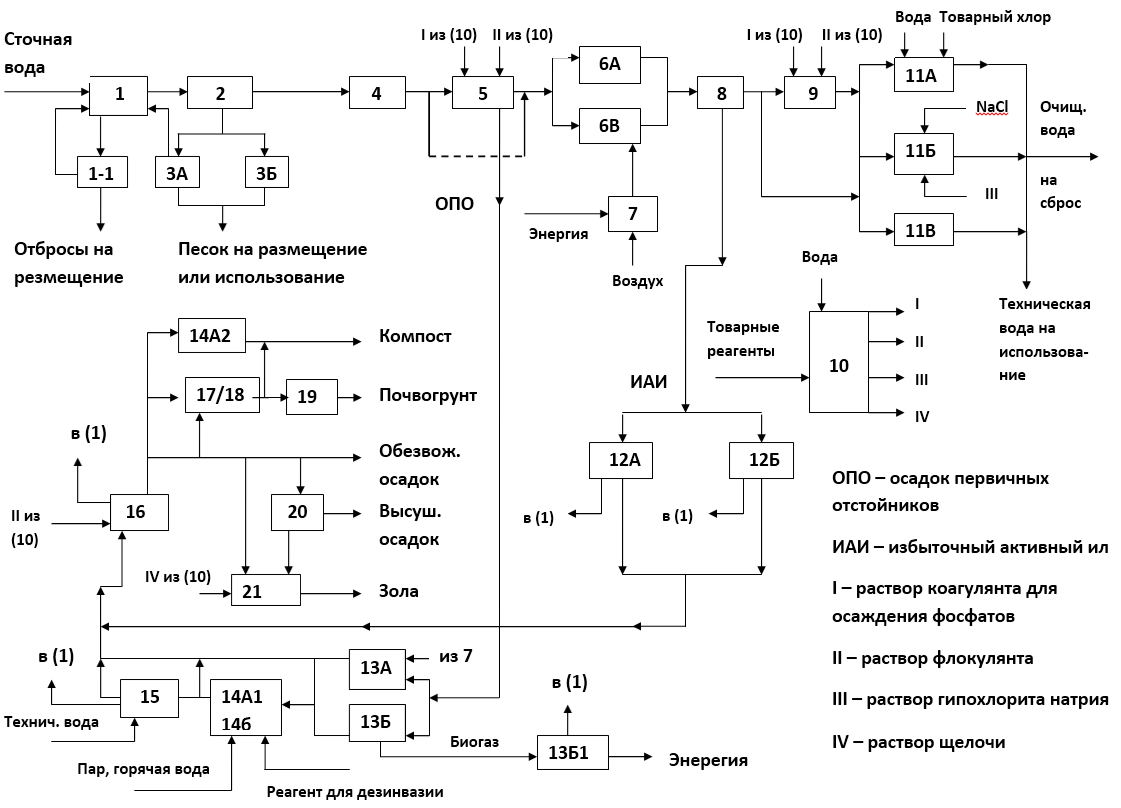 Рисунок 2.1 –Обобщенная технологическая схема Номера подпроцессов в схеме соответствуют номерам в табл. 2.1.Подавляющее большинство ОС ГСВ полного циклавключает в себя следующие основные (обязательные) подпроцессы:- механическая очистка,- биологическая очистка,- обеззараживание очищенной воды,- обезвоживание осадка.Все остальные технологические процессы могут присутствовать или нет. Минимальная технологическая схема не обязательно означает неполную, неэффективную, либо саму дешевую. В зависимости от технологии, она может быть также и весьма эффективной и/или весьма дорогостоящей. Любая технология, не содержащая вышеперечисленные стадии, является неполной и недостаточной. Такие технологии также находят применение, однако, они оправданы исключительно в специальных условиях, например:- технология без биологической очистки – с использованием физико-химической обработки и фильтрационной очистки. Вынужденно применяется на некоторых удаленных объектах с временным (сезонным) пребыванием, где сооружения биологической очистки не могут быть использованы, т.к. они требуют длительного запуска (наращивание биомассы в течение 2-3 месяцев),Обязательность обеззараживания очищенных вод – весьма дискуссионный вопрос. До недавнего времени в ЕС сама задача обеззараживания не ставилась, в том числе в связи с достаточно существенным эффектом в этом отношении процесса биологической очистки.В течение десятков лет крупнейшие в стране ОС ГСВ- Курьяновские и Люберецкие очистные сооружения г. Москвы не имели обеззараживания. Это было обосновано тем, что они образуют от 30 до 90% расхода водных объектов, куда происходит сброс. В этой ситуации использование хлорирования оказало бы крайне негативное воздействие на состояние экосистемы этих водных объектов. При отказе от хлорирования, тем не менее, не было отмечено санитарно-эпидемиологических инцидентов на нижнем течении данных водных объектов.В Санкт-Петербурге до нынешнего времени обеззараживание проходят только 19% очищенных стоков, внедрение на весь расход планируетсяк 2024 году.В настоящее время экологически безопасная технология УФ обеззараживания доступна для любого масштаба объектов. Однако важно отметить, что обеззараживание не имеет никакого экологического значения (для водных объектов понятие патогенных микроорганизмов лишено смысла), а лишь санитарно-эпидемиологическое. Поэтому в тех регионах и в те сезоны (холодное время года), где и когда контакт человека с водой водного объекта отсутствует, а разбавление высоко, нет никаких обоснований к использованию обеззараживания, кроме нормативного требования.Таблиц а 2.1 – Обобщенное описание процесса очистки ГСВ2.1.2. Краткое описание основного природоохранного оборудования. Типичные технологические процессы очистки сточных вод, применяемые в отрасли.Подпроцесс №1. Выделение плавающих грубых примесей (процеживание)Необходим для обеспечения нормальной работы сооружений и оборудования, предотвращения аварий. Удаление отбросов также (частично) задерживает те плавающие включения, которые могут попадать в водные объекты с очищенной водой, не задержанные на основных стадиях очистки.Правильно запроектированные и нормально работающие сооружения предварительной механической очистки обеспечивают эффективную работу последующих ступеней очистки сточных вод и обработки осадка. Отсутствие, либо ненадлежащая работа сооружений предварительной механической очистки оказывает негативное воздействие на ОС ГСВ в целом.Перечень наиболее распространенного оборудования для процеживания приведен в таблице 2.2.Таблица 2.2 Технологическая эффективность оборудования для процеживания практически неизмерима, т.к. содержание грубых включений в сточных водах не подвергается производственному контролю из-за практической невозможностиадекватного отбора проб. Поэтому об эффективности оборудования судят по массе удержанных отбросов.Согласнодействующим нормам[2], допускается не предусматривать решетки в случае подачи сточных вод на станцию очистки насосами при установке перед насосами решеток с прозорами не более 16 мм или решеток- дробилок, при этомдлина напорного трубопровода не должна превышать 500 м и на насосных станциях предусматривается вывоз задержанных на решетке отбросов.Сооружения предварительной механической очистки относятся к наиболее интенсивно выделяющим выбросы ЗВ в атмосферный воздух, в особенности в тех случаях, когда вода на ОС подается с помощью напорной перекачки. Начиная с приемной камеры давление в жидкости снижается и происходит выделение растворенных в сточных водах летучих веществ, с интенсивным выделением их в воздухДробление отбросов на входе на ОС ГСВ не рекомендуется, т.к. это приводит к увеличению сброса частиц мусора с очищенной водой.Подпроцесс №1-1.Обработка (отмывка и обезвоживание) грубых примесей, задержанных на решеткахОтбросы с решеток (сит) имеют небольшой насыпной удельный вес и их транспортировка обходится дороже. Они содержат значительное количество органических загрязнений. Размещение этой массы на полигонах приведет к их гниению с выделением дурнопахнущих веществ. Эта проблема тем более выражена, чем меньше размеры прозоров (ячеек) процеживающих устройств.	Обезвоживание (прессование) с предварительной промывкой позволяет:- сократить массу вывозимого отхода;- обеспечить более высокую стабильность отхода (стойкость к загниванию);- с промывной водой вернуть в основной процесс часть органики, необходимой для интенсификации процессов биологической очистки.	Для обеззараживания отбросов,какправило, используют пересыпание их хлорной известью (СаОCl2).Перечень наиболее распространенного оборудованиядля отмывки и обезвоживания отбросов с решеток приведен в таблице 2.3.Таблица 2.3 Подпроцесс №2. Удаление оседающих грубых примесей (песка)Выделение грубых примесей (песка) необходимо для того, чтобы он не оседал в последующих сооружениях, препятствуя их работе. Неуловленный песок при наличии первичных отстойников осядет в них, при отсутствии в сооружениях биологической очистки. Приэтом сооружение по удалению песка (песколовка) должнозадерживать максимум песка и минимум – органических загрязнений. Также, как и применительно к грубым примесям, измерение эффективности задержания песка не практикуется. Эта задача представляет собой сложностьдаже для исследовательских целей. Об эффективности задержания песка судят по содержанию песка в осадке первичных отстойников (если таковые имеются). Содержание песка, не создающее трудностей для эксплуатации – не более 6% от сухого вещества осадка (не более 3% при использовании высокоскоростных центрифуг для обезвоживания осадка).Перечень наиболее распространенного оборудованиядля выделения песка из сточных вод приведен в таблице 2.4.Таблица 2.4 Подпроцесс №3. Обработка пескаВариант А: песковые площадкиОсуществляют обезвоживание и подсушку пескопульпы, без изменения состава сухого вещества.Вариант Б: Аппараты для отмывки пескаОтмывка от органических включений. Обезвоживание пескаПеречень наиболее распространенного оборудованиядля обработки песка приведен в таблице 2.5.Таблица 2.5 Для подготовки песка к использованию как строительного материала он обрабатывается на виброгрохотах,дегельминтизируется и обеззараживается пропариванием (Курьяновские очистные сооружения, Москва)Подпроцесс №4. Аккумулированиерасхода сточной водыПредназначен для снижения часовой неравномерности поступления сточной воды на следующие по потоку сооружения.Позволяет уменьшить объем сооружений отстаивания, илоразделенияи доочистки. Повышает стабильность работы биореакторов биологической очистки.В качестве оборудования используются технологические емкости (регулирующие, либо аварийно-регулирующие резервуары), объем которых обеспечит требуемое снижение Кчас.Аккумулирующая емкостьзаполняется сточной водойв часы максимального притока и постепенно опорожняется в часы минимального и среднего притока/На практике применяется только на построенных в последние годы сооружениях, ПП от небольших и ниже. Свод правил[2] допускает применение данных резервуаровпо технико-экономическомуобоснованию. Они могут также применяться при КНС, решая одновременно задачу уменьшения пиковых расходов перекачки ГСВ.Подпроцесс №5. Осаждение взвешенных веществ (осветление,)Исторически являлось первым реализованным на практике процессом очистки, поэтому носит также название первичной очистки, либо первичного отстаивания (в противопоставление илоотделению после биологической очистки с использованием отстойников, именуемого вторичным отстаиванием.Выделение из сточных вод оптимального количества взвешенных загрязнений с целью уменьшить нагрузку на стадию биологической очистки. Это позволяет уменьшить объем образующихся осадков и сократить до 30-50 % затраты электроэнергии на процесс очистки в целом. Выделение взвешенных органических веществ до биологической очистки, с последующей конверсией их в биогаз методом метанового сбраживаниялежит в основе процессов энергогенерации на ОС ГСВ.Перечень наиболее распространенного оборудования для осветления сточных вод приведен в таблице 2.6.Таблица 2.6.На вновь построенных или реконструированных объектах, где использованы технологии удаления азота и фосфора место первичногоотстаивания в технологической схеме и требования к нему изменяются по сравнению с обычной биологической очисткой (с удалением органических соединений).Высокая эффективность удаления взвешенных веществ и, соответственно, части БПК, может привести к недостаточному органическому питанию бактерий-денитрификаторов, реализующих процесс удаления азота (см. раздел 4). Первичная очистка не применяется при очистке от биогенных элементов сточных вод, имеющих низкое соотношение органических веществ к азоту (и к фосфору, еслиреализуется биоудаление фосфора). На базе первичных отстойников может быть реализована технология повышения концентрации легкоокисляемых органических соединений в сточных водах для повышения эффективности процесса биологического удаления фосфора (см. раздел 4). Для этого процесс отстаивания в первичных отстойниках проводят с рециркуляцией осадка, что приводит к развитию процессов кислого брожения с выделением летучих жирных кислот (ЛЖК). ЛЖК необходимы для роста бактерий, способных накапливать фосфор и реализующих на очистных сооружениях процесс биологического удаления фосфора.Первичное осветление является основой технологии физико-химической очистки, которая используется в тех случаях, когда биологическая очистка по объективным причинам не применима. Применение коагулянтов позволяет достичь глубокого удаления взвешенных веществ и очистки по БПК5 до 80 %Подпроцесс №6. Обработка в биореакторах биологической очистки:Ключевая и обязательная (кроме упомянутых в п. 2.1 ограничений) стадия очистки. На объектах, где не используются методы доочистки (а это подавляющее число) определяет технологические показатели по загрязняющим веществам для всего процесса очистки сточных вод, применительно к сбросу очищенной воды в водные объекты.Основное оборудование, используемое длябиологической очистки, приведено в таблице 2.7, основные типы технологических подпроцессов биологической очистки в аэротенках – в таблице 2.8.Таблица 2.7 Таблица 2.8Биологическая очистка, любого типа, обладает существенной эффективностью в отношении тяжелых металлов, а также специфических органических загрязнений.Активный ил биологических ОС включает три составляющие — биологическую, органическую и неорганическую, каждая из которых способна связывать ионы тяжелых металлов из водных сред. Микроорганизмы поглощают металлы в основном поверхностью клеток за счет физического и химического взаимодействия с поверхностью полисахаридного геля активного ила. Основная доля металлов в возвратном иле находится в органической составляющей условно твердой фазы ила преимущественно в полисахаридах, в т.ч. во внеклеточном биополимерном геле. В условиях большого неисчерпанного резерва биолого-химической сорбционной системы остаточную несорбированную концентрацию веществ определяют ее физико-химические параметры.Нефтепродукты и СПАВ удаляются активным илом с использованием иных механизмов, нежели тяжелые металлы, путем биохимического окисления. Учитывая незначительную нагрузку по этим загрязнениям на активный ил,эффективность их удаления находится на пределе возможностей биологической очистки, т.е. достигается предельная концентрация, которая может быть получена в процессе биологической очистки в данных условиях.№ 7. Подачасжатого воздухаНазначение - обеспечение подпроцесса биологической очистки необходимым количеством кислорода. Для протекания биохимических процессов в аэротенках и затопленных биофильтрах, атакже некоторых процессов доочистки, концентрация растворенного кислорода не должна быть менее установленных величин.Для обеспечения биореакторов биологической очистки (аэротенков, затопленных биофильтров) кислородом для проведения процессов окисления загрязненийизвестны различные методы: пневматическая, механическая, струйная аэрация и др.Однако на подавляющем большинстве существующих в РФ объектов используется пневматическая аэрация, подразумевающая подачу сжатого воздуха.Для подачи воздуха на дно сооружений необходимо сжать большие объемы воздухадо 0,5-0,8 атм.Т.к. подача воздуха в аэротенки является основной статьей энергозатрат, то важной задачей данного подпроцесса является подача в биореакторы оптимально необходимых объемов воздуха, с целью экономии расходуемой энергии.Перечень наиболее распространенного оборудования для подачи воздуха в аэротенки и затопленные биофильтры приведен в таблице 2.9.Таблица 2.9 Подпроцесс № 8 Отделение очищенной воды от биомассы, вынесенной из биореактораПосле окончания биохимических процессов очистки в аэротенке необходимо отделить от активного ила очищенную воду, и вернуть основную часть активного илав аэротенк обратно. После окончания очистки в биофильтре очищенная вода содержит частицы вынесенной отмершей биопленки, которую необходимо отделить и направить на обработку.Для этих обеих целей применяют илоразделение. Перечень наиболее распространенного оборудования для илоразделения приведен в таблице 2.10.Таблица 2.10 Подпроцесс № 9 Доочистка Применяется для повышения качества очистки сточных вод глубже возможностей биологической очистки по взвешенным веществам, БПК, аммонийному азоту.Наиболее распространенное оборудование для доочистки приведено в
таблице 2.11Т а б лица 2.11Примечание: на небольшомколичестве объектов применяются также такие методы доочистки от взвешенных веществ, как ультрафильтрационные мембраны, дисковые (зажимные) механические фильтры и др. Однако данные о таких объектах отсутствуют.Подпроцесс № 10. Приготовление и дозирование растворов реагентовНеобходим для получение и дозирование в нужном количестве растворов реагентов, применяемых для:- интенсификации первичного осветления,- удаления фосфора,- интенсификации доочистки,- обезвоживания осадка;- обеззараживания.Основное оборудование для приготовления и дозирования растворов реагентов приведено в таблице 2.12.Таблица 2.12Подпроцесс № 11. Обеззараживание очищенной водыСлужит для достижениясанитарно-гигиенических требований к сбрасываемой воде по содержанию микробиологических загрязнений. Перечень основного оборудования для обеззараживания приведен в таблице 2.13Таблица 2.13Подпроцесс № 12 Концентрированиежидких осадков Избыточный активный ил, представляющий собой часть потока возвратного активного ила, выгружаемого из вторичных отстойников, имеет слишком низкую концентрацию (4-8 кг сухого вещества/м3). Для оптимизации большинства последующих подпроцессов необходимо повысить его концентрацию до 30-60 кг/м3.В ряде вариаций технологии уплотнению подвергают смесь осадка первичных отстойников и избыточного активного ила. Иногда используюттехнологии с отдельным уплотнением осадка первичных отстойников.Основное оборудование для уплотнения и сгущения осадка приведено в
таблице 2.14.Таблица 2.14Подпроцесс № 13. Стабилизация жидких осадков Разложение легкоразлагаемых органических веществ в аэробных, или анаэробных условиях, снижение запаха при последующей обработке или использовании, получение биогаза. Основное оборудование для стабилизации жидких осадков приведено в таблице 2.15.Таблица 2.15.Подпроцесс № 13Б-1. Обработка и утилизация биогазаБиогаз, выделяющийся в процессе анаэробного сбраживания, представляет собой топливо с энергетической ценностью примерно в 2/3 от метана (21-23 кДж/м3). Его утилизация может обеспечить ОС ГСВ источником тепла для покрытия всех тепловых нужд (главное – затрат на подогрев метантенков), либо – не менее половины электропотребления наОС ГСВ и большую часть тепловых затрат.Поскольку выход биогаза неравномерен, он нуждается в усреднении перед утилизацией.Биогаз содержит в себе ряд загрязнений и включений, поэтому нуждается в предварительной обработке перед некоторыми видами утилизации. В частности, перед сжиганием в двигателях внутреннего сгорания необходимоудалить сероводород и силоксаны (кремнийорганические соединения). Последниеспособны при сжиганиивыделять из себя оксид кремния, формирующий стекловидные отложения.Основноеоборудование для обработки и утилизация биогаза приведено в таблице 2.16.Таблица 2.16Подпроцесс № 14. ОбеззараживаниеосадковНазначение: Обеззараживание жидкихосадков от бактерий группы кишечной палочки, патогенных микроорганизмов, дегельминтизация.Основное оборудование для обеззараживания осадков приведено в таблице 2.17. Кроме того, термофильное сбраживание в метантенках обеспечивает обеззараживание осадков сточных вод.Таблица 2.17Подпроцесс № 15. Уплотнениестабилизированных жидких осадковНазначениеВ ходе стабилизации жидких осадков происходит распад существенной части органического вещества, что приводит к понижению содержания сухого вещества в осадке. Для оптимизации последующего обезвоживания проводят уплотнение.Используемое оборудованиеидентично применяемому в подпроцессе №12.Подпроцесс№ 16.Обезвоживание осадкаНазначение: удаление свободной влаги до остаточной влажности 70-85 % путем подсушки в естественных условиях на иловых площадках, или механического обезвоживанияна аппаратах механического обезвоживания. Основное оборудование для обезвоживания осадка приведено в таблице 2.18.Таблица 2.18Подпроцесс № 17. Дополнительная выдержка осадков, подсушенных на иловых площадка, или механически-обезвоженных в естественных условиях в течение нескольких летНазначение: подготовка осадков к дальнейшему использованию в качестве органических удобрений, почвогрунтов, рекультиванта и т.д. В процессе выдержки в течение нескольких лет достигается дополнительное подсушивание, вымораживание, стабилизация и минерализация органических веществ, обеззараживание за счет развития естественных микробиологических процессов. Подпроцесс целесообразен, если в технологической схеме до обезвоживания не используется термофильное сбраживание. Сооружениядля дополнительной выдержки обезвоженных осадков в естественных условиях описаны в таблице2.19.Таблица2.19Подпроцесс № 18. Компостированиеобезвоженных осадков Назначение: подготовка осадков к дальнейшему использованию в качестве органического удобрения. При компостировании достигается стабилизация и гумификация органических веществ,обеззараживание, снижение влажности (не менее, чем до и массы осадка,улучшение физико-механических свойств компостируемой массы и обеспечивается товарный вид.Применяют различные варианты технологийкомпостирования:- площадочное компостирование (наиболее частое применение);- тоннельное компостирование с принудительной подачей воздуха и др.Технология площадочного компостирования осуществляется путем смешения осадка и наполнителя, буртования и ворошения буртов непосредственно на площадке с использованием погрузочно-разгрузочной техники или специализированной техники.Подпроцесс № 19. Производство почвогрунтов из осадкаНазначение Получение на основе осадка почвогрунтов, рекультивантов.Осадки, подсушенные на иловых площадках, механически-обезвоженные, а также после дополнительной выдержки, или компост смешивают с неплодородным грунтом, песком, торфом, различнымидобавками. Полученную смесь пропускают через виброгрохот, или другие устройства для сепарации и отделения крупных включений.Получаемые технологические характеристики вторичной продукции соответствуют заданной рецептуре почвогрунта.Подпроцесс № 20. Термическая сушка осадкаНазначение: снижение влажности осадка до 8-35 %, сокращение массы по сравнению с обезвоженным осадком примерно в 4 раза, стабилизация осадка, обеззараживание, обеспечение его и сыпучести. Подготовка осадка к дальнейшему использованию в качестве органического удобрения, биотоплива, или проведения дальнейшего процесса конверсии органическоговещества в газообразное топливо (пиролиз и др.). Перечень основного оборудования для термической сушки приведен в таблице 2.20.Таблица 2.20Подпроцесс № 21Сжигание осадка (термоутилизация)Назначение: максимальное сокращение объема осадка путем окисления всей органической части осадка, получение тепловой энергии.В России в настоящее время используют установки сжигания в псевдоожиженном слое песка (известен еще целый ряд вариантов реализации подпроцесса сжигания и применяемого оборудования, но дляосадка ГСВ они пока не нашли применения в отечественной практике).Осадок сжигается в горячем слое песка, который псевдоожижается поступающим в зону горения воздухом. Осадок в процессе псевдоожижения эффективно смешивается с песком, вода быстро испаряется, а органическое вещество окисляется. В верхней части печи, свободной от кипящего слоя, происходит доокисление в газовой фазе. Полученная в результате сжигания зола улавливается на электрофильтрах, адымовые газы очищаются мокрой (щелочным реагентом) или сухой (рукавные фильтры) газоочисткойПотребность подпроцесса во внешних энергоресурсах и его величина зависят от содержания сухого вещества и органики в исходном осадке.Содержание органического вещества в золе является важной технологической характеристикой и не должно превышать5%.Результаты анализа данных анкет по применению основных технологий на ОС ГСВ приведены в таблице 2.21.Таблица 2.21Проделанный анализ объектов, по которым были заполнены анкеты, позволяет сделать следующие выводы:-на всех, кроме одного, объектах, эксплуатируются сооружения биологической очистки,- всего 6 из них реализованы по технологии биофильтров, причем все- по устаревшей,- менее 10 % из них используютсовременные технологии, обеспечивающие удаление азота и фосфора. Тенденция к увеличению этой доли с увеличением ПП есть, но не принципиальная.- около 30 % объектов имеют сооружения доочистки, однако, согласно анализу анкет (раздел) эффективность подавляющего большинства этих сооружений очень низкая,- экологически безопасное УФ обеззараживание опережает в своем развитии технологии удаления азота и фосфора, достигнув 20 % от общего количества объектов,- наибольший прогресс достигнут в переходе на механическое обезвоживание – его применяют свыше 40 % всех объектов и 75 процентов ОС с ПП свыше 100 тыс. м3/сутки,- стабилизация осадка (анаэробное сбраживание и аэробная стабилизация) используется всего на 1/3 объектов, при этом на 2/3 от этого количества применяется малоэффективный и энергоемкий метод аэробной стабилизации. На большинстве объектов сооружения анаэробного сбраживания также используются неэффективно или не эксплуатируются.Ни на одном из объектов, по которым были присланы анкеты, не применяются специальные технологии очистки ГСВ от техногенных загрязнений(тяжелых металлов, СПАВ, нефтепродуктов, фенолов). Также, по данным экспертов – членов ТРГ, отсутствует информация об использовании такихтехнологий на других объектах.То же самое относится к растворенным минеральным загрязнениям (хлориды, сульфаты, общая минерализация). По данным экспертов, большинство проектов, разработанныхв последние 15-20 лет, содержат информацию об очистке ГСВ дотребований рыбохозяйственных ПДК. Однако эта информация является лишь одним из негативных последствий одновременного предъявления нереализуемыхтребованийивзимания платы за их несоблюдение (см. раздел 1.2.3). Как показано в разделе 3, факты выполнения требований рыбохозяйственных ПДК (не по нескольким показателям, а по всему перечнюконтролируемых показателей), в реальности отсутствуют.Важным аспектомобработанных данных является их представительность в части диапазона ПП, не относящегося к 1-й категории природопользования в терминологии 219-ФЗ. Рассылка анкет была адресована объектам, которые должны подпасть под 1-ю категорию (поступление сточных вод свыше 20 тыс. м3).Наряду с такими объектами, было получено определенное число анкет по объектам меньшей производительности. В анализ были включены объекты с производительностью свыше 5 тыс. м3/сутки.СредиОС ГСВ, относящихсяко 2-й категории, можно выделитьчетыреосновных группы (по экспертным данным членов ТРГ):- сооружения с биофильтрами, построенные в 50-60- е годы,- сооружения с аэротенками, аналогичные по технологии и конструкции применяемым на более крупных объектах,- сооружения с компактными установками (заводского изготовления), построенные в 70-е и 80-е годы,- новые сооружения, построенные в последние 20 лет по более или менее современным технологиям.Значительная их часть сооружений 1-3 групп вышла из строя по причинам кальматации загрузкии отсутствия необходимого ремонта Состояние и результаты работы новых сооружений весьма различное, т.к. существенная их доля построена по проектам, содержащим грубые ошибки, либо не обеспечена надлежащей эксплуатацией.Далеко не все описанные выше подпроцессы оказывают непосредственное воздействие на эмиссии. Часть из них влияет на надежность работы ОС, их ресурсо- и энергопотребление, экономические показатели.В части группы подпроцессов очистки сточных вод непосредственное воздействие на эмиссию загрязняющих веществ в водные объекты оказывают следующие подпроцессы №№ 6,8, 9,11. В части группы подпроцессов обработки осадка на эмиссии в виде объема потенциальных отходов и их свойств оказывают воздействие подпроцессы №№ 13, 16, 17, 18, 19.Для удобства дальнейшего анализа данным подпроцессам присвоены следующие условные обозначения, см. таблице 2.22.Таблица 2.22 – Условные обозначения подпроцессов2.1.2. Вспомогательное природоохранное оборудование для ОС ГСВПоскольку основное производство ОС ГСВ осуществляет процесс очистки сточных вод, направленный на снижение эмиссий от поселений в водные объекты и почвы, то к категории вспомогательного оборудования относится оборудование для предотвращения эмиссий в атмосферу.Информация по наиболее апробированному в условиях очистки выбросов ОС ГСВоборудованию для очистки газовых выбросов приведена в табл. 2.23.Таблица 2.232.1.3. Текущие уровни потребления ресурсов и производства вторичной продукции на ОС ГСВКак отмечено в разделе 1, основным «сырьем» являются сточные воды поселений. В качестве потребляемого сырья (в традиционном понимании) рассматриваются реагенты и расходуемые материалы (загрузка фильтров и т.п.). При этом на большом количестве объектов не используютсяни реагенты, низагрузка.Данные по диапазону расхода сырья, материалов и энергоресурсов на ОС ГСВ приведены в табл. 2.24, данные по выходу полупродуктов, побочных продуктов, энергоресурсов – в таблице 2.25.Таблица 2.24Таблица 2.252.2. Очистка поверхностных сточных вод2.2.1. Технологическая схема процесса ОС ПСВВ справочнике не рассматриваются сооружения на объектах гидрографической сети населенных пунктов,а также организационно-технические мероприятия по сокращению загрязненности ПСВ, не относящиеся к их очистке.Совокупность применяемых технологий ОС ПСВ невозможно свести к одной обобщенной технологической схеме, они весьма разнообразны, от простейших до сложных многоступенчатых. И те, и другие могут включать в себя как обязательные, так и необязательные подпроцессы (опциональные, либо альтернативные).Процесс выпадения атмосферных осадков носит вероятностный характер. При этом дождевой сток характеризуется чрезвычайной нестационарностью, как по расходам, так и загрязняющим компонентам, концентрация которых в течении одного дождя изменяется в самых широких пределах. Поэтому важнейшим вопросом технологии очистки ПСВ является усреднениерасхода и состава стоков перед подачей на очистку. В связи с этим в качестве обязательного элемента в состав ОС ПСВ включаются сооружения для регулирования расхода и усреднения состава сточных вод. В зависимости от принципа регулирования сточных вод, подаваемых на очистку, очистные сооружения ПСВразделяются на два типа:накопительные, с регулированием стока по объёму;проточные, с регулированием стока по расходу.В настоящее время в практике очистки ПСВ находят применение оба типа сооружений. При этом сооружения накопительного типа наиболее полно соответствуют действующей в РФ законодательной и нормативно-методической базе проектирования, а также обеспечивают более высокий и стабильный эффект очистки ПСВ от основных загрязняющих компонентов - взвешенных веществи нефтепродуктов.На очистных сооружениях накопительного типа регулирование расхода и усреднение состава сточных вод, подаваемых на очистку, производится в аккумулирующем резервуаре; на сооружениях проточного типа – регулирование расхода ПСВ (без усреднения состава) осуществляется в разделительной камере (в ливнесбросе), устраиваемой на подводящем коллекторе.Схемы и гидрографы гидравлического режима работы очистных сооружений накопительного и проточного типа представлены на рисунках2.1 и 2.2.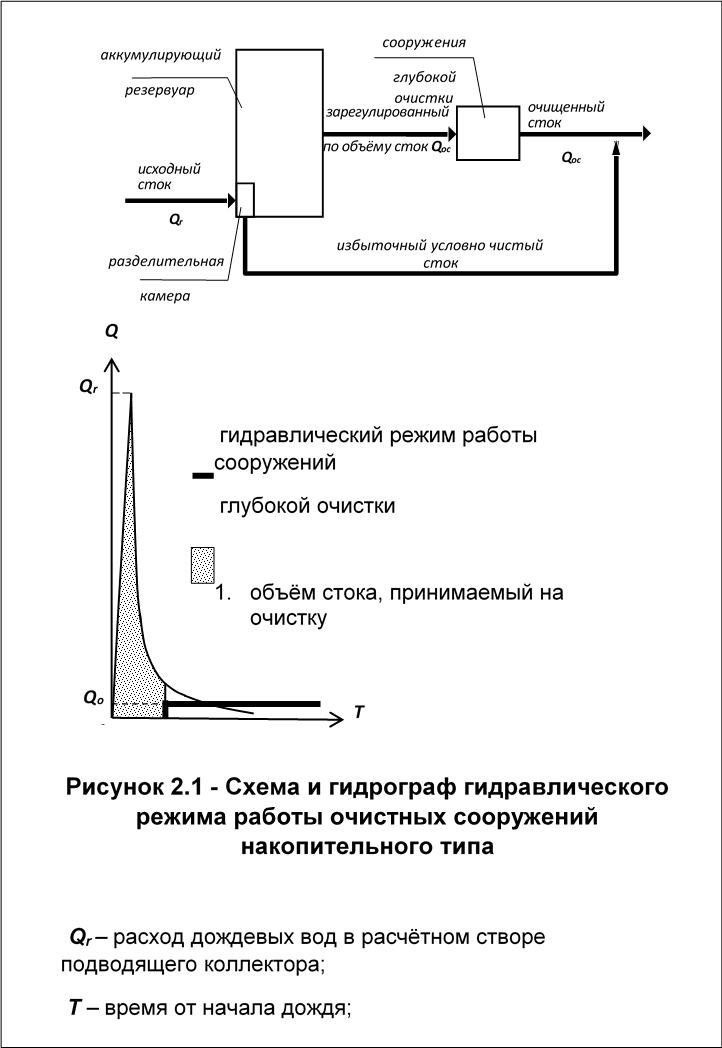 В очистных сооружениях накопительного типа обеспечивается приём в аккумулирующийрезервуар и последующее отведение на глубокую очистку всего объёма стоков от часто повторяющихся малоинтенсивных дождей, а также наиболее концентрированной части стока от высокоинтенсивных (ливневых) дождей. При этом в водный объект без очистки сбрасывается наименее концентрированная условно чистая часть стока, формирующегося в последней фазе высокоинтенсивных (ливневых) дождей. В сооружениях проточного типа на очистку направляется сток с переменным расходом (от 0 до величины Qr) от всех дождей с периодом однократного превышения интенсивности в пределах 0,05–0,2 года, а также часть стока с переменным расходом (от 0 до величины Qос,) от дождей с периодом однократного превышения интенсивности более 0,2 года. При этом в водный объект без очистки будет сбрасываться часть стока от интенсивных ливневых дождей с максимальными расходами и, как правило, наибольшей концентрацией загрязняющих веществ.Также возможен вариант аккумулирования всего объема дождевого стока без сброса части его в водный объект, применяемый для дождевого стока, поступающий с сильнозагрязненных территорий.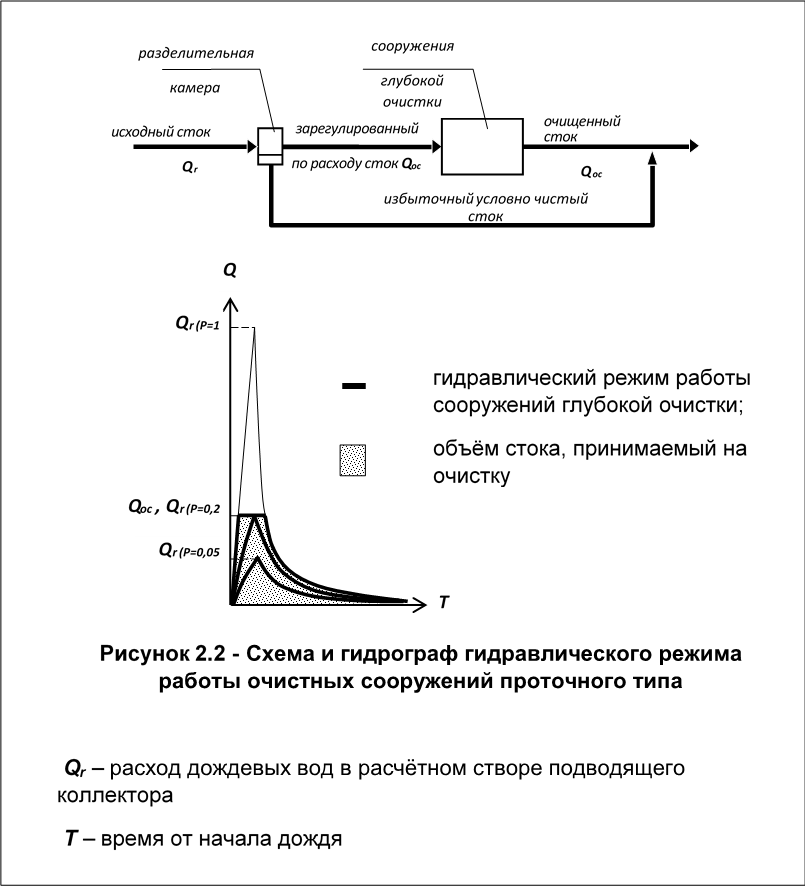 На многих очистных сооружениях, применяемых для очистки ПСВ с территориипромышленных территорий, стадия аккумулирования стока отсутствует. Это приводит к негативным последствиям, описанным в Разделе 3.Подавляющее большинство существующих ОС ПСВ включает в себя следующие основные (обязательные) подпроцессы:- грубая механическая очистка,- отстаивание,- удаление осадкаВсе остальные технологические подпроцессы присутствуют не во всех ОС. В таблице 2.26 приведено обобщенное описание процесса очистки ПСВ.Таблица 2.26Единственная в стране полноценная система отведения и очистки ПСВ действует в г. Москве и эксплуатируется ГУП «Мосводосток». Система отведения представляет собой развитую коллекторно-речную сеть, которая включает в себя всю гидрографическая сеть города, частично заключенную в коллекторы, и водосточную сеть, которая охватывает до 90 % территории г. Москвы. Через водосточную сеть города в водные объекты сбрасывается до 500 млн. м3 поверхностного стока. Степень оснащения застроенных территорий Москвы очистными сооружениями недостаточна, т.к. существующие очистные сооружения принимают поверхностный сток с 35 % канализованной территории города. Все они расположены преимущественно в устьевых участках коллекторно-речной сети.Существующие ОС ПСВ можно подразделить на пять типов:- очистные сооружения механической очистки – пруды-отстойники, сооружения камерного типа, песколовки, щитовые заграждения;- тонкослойные отстойники;- очистные сооружения глубокой очистки;-групповые очистные сооружения с реагентной очисткой;-фильтровальные очистные сооружения (ФОС).Пруды-отстойники - одна из первых конструкций очистных сооружений, представляющие собой многосекционные железобетонные резервуары, расположенные на водосточных коллекторах. В состав сооружений входят песколовки и горизонтальные отстойники с приспособлениями для задержания нефтепродуктов. Из оборудованиятакже используется строительная техника для выгрузки осадка, и скиммеры для отвода нефтепродуктов (не на всех сооружениях).Сооружения камерного типа представляют сбой комбинированные подземные (располагаемые в камере) сооружения полного цикла механической очистки. К их основному оборудованию относятся:- металлические съемные решетки на входе в сооружение для задержания плавающего мусора,- сооружение для отстаивания,- кассетные фильтры для безнапорной фильтрации.В качестве загрузки в разное время использовались деревянные опилки, металлическая стружка, синтетические материалы (сипрон, капрон-щетина и др.), а также антрацит, шлаковата и другие утеплители, применяемые в строительстве. Тонкослойные отстойники – разновидность прудов-отстойников, дополненная тонкослойными блоками. На ФОС (появились в начале 2000-х годов) ПСВ через решетку поступают в приемный резервуар-отстойник, из которого насосами подаются сначала на пенополистирольныефильтры, затем под остаточным напором на фильтры, загруженные мезопористым углем, после которого поступают на сорбционную очистку в картриджные фильтры. Вариант этой технологии - безнапорные пенополистирольные фильтры с последующей сорбционной очисткой, без промежуточного фильтрования на угольных фильтрах.Данные по эксплуатируемым ГУП «Мосводосток» сооружениям приведены в таблице 2.27.Таблица 2.27Анализ состава ОС ГУП «Мосводосток» приведен в таблице 2.28.Таблица 2.28Таким образом, около 56% всех ОС ПСВ в г. Москвеотносятсяк технологиям, использующим процесс фильтрования, из них к современным высокотехнологичным можно отнести только треть (19%). В ГУП «Водоканал Санкт-Петербурга» эксплуатируется всего 2 (и 2 – на стадии ввода в эксплуатацию) ОС, 3 из них современных и относятся к категории фильтровальных ОС, одно ОС использует технологию с фильтрованием через торф.2.2.2. Текущие уровни потребления ресурсов и производства вторичной продукции на ОС ПСВКак отмечено в разделе 1, основным «сырьем» являются сточные воды поселений. В качестве потребляемого сырья (в традиционном понимании) рассматриваются реагенты и расходуемые материалы (загрузка фильтров и т.п.). При этом на большом количестве объектов не используютсяни реагенты, низагрузка.Рассматривать материально-энергетический баланс имеет смысл только длядвух уровней технологий очистки, обеспечивающих, соответственно,существенную и глубокую очистку ПСВ:- тонкослойное реагентное отстаивание,- глубокая очистка с двухступенчатой напорной фильтрацией исорбциейДанные по диапазону расхода сырья, материалов и энергоресурсов на ОС ГСВ приведены в табл. 2.29.В связи с отсутствием достаточно представительной подборки данных по ОС ПСВ поселений, приводятся данные для некоторых сооружений.Таблица 2.29Получение энергии, топлива, удобрения из ПСВ и их осадков невозможно. Обезвоженный (подсушенный осадок) используют в качестве почовгрунта (компонента почвогрунта), либо изолирующего материала на полигонах захоронения отходов. Количество получаемого почвогрунта, либо изолирующего материала определяется загрязненностью ПСВ и эффективностью его очистки и может изменяться в чрезвычайно широком диапазоне.Раздел 3. Текущие уровни эмиссии в окружающую среду3.1. Общая информацияПри анализе технологических и экологических процессов очистки сточных вод необходимо принимать во внимание следующие аспекты:1. Сокращениеэмиссий в окружающую среду в виде сбросов загрязнений в водные объекты и обработка выделяемых загрязнений с производством вторичной продукции являются целью технологических процессов очистки сточных вод. Возможные эмиссиив виде выбросов в атмосферный воздух являются, таким образом, единственным потенциальным негативным воздействием, обусловленным проведениемтехнологических процессов очистки сточных вод и обработки осадка.Все основное оборудование ОС ЦСВ относится к природоохранному (далее именуется - основное природоохранное оборудование). На ОС может быть также использовано оборудование для очистки выбросов в атмосферный воздух (далее именуется - вспомогательное природоохранное оборудование).Следует отметить, что многие подпроцессы ОС, начиная с масштаба небольших, реализуются не в оборудовании, а в емкостных технологических сооружениях, выполненных строительным способом. Это делается исключительно по причинебольшого объема емкостей, не позволяющего применять для реализации этих стадий оборудование, изготовленное заводским способом. При этом оборудование используется как составная часть технологических сооружений, выполняя важные технологические функции (перемещение воды и осадка, аэрация, перемешивание и т.п.).Далее под оборудованием в общем понимании подразумевается совокупность емкостных сооружений и оборудования, реализующих данный подпроцесс.2. Большое значение имеет принципиальное различие механизмов и/или условий удаления различных загрязняющих веществ в системах биологической очистки ГСВ. Их сопоставление приведено в таблице 3.1.Таблица 3.1Проведенная статистическая обработка большого массива данных за 3 года по 13 отдельным ОС и блокам ОС Москвы и Санкт-Петербурга[11] показала, что практически отсутствует взаимосвязь между среднемесячными значениями концентраций 11 техногенных загрязняющих веществ на входе на ОС и на выходе.Для 18 % ситуаций эта связь характеризуется как слабая (значение коэффициента детерминации R2в диапазоне 0,1-0,3),для 4% - как умеренная (R2 в диапазоне 0,3 – 0,5), а дляостальных 78% - как отсутствующая.Этот вывод хорошо согласуется с теоретическими предпосылками, изложенными в табл. 3.1Полученные в [11] данные означают, что любой (в рассмотренном диапазоне, который существенно ниже порога токсичного воздействия на активный ил) концентрации в сточной воде, поступающей на сооружения биологической очистки, может соответствовать любое (в рассмотренном диапазоне) значение концентрации на выходе, концентрация техногенных загрязняющих веществ на входе изменяется в зависимости от сбросов абонентами (т.е. случайным образом) в диапазоне, характерном для данного населенного пункта. Нет никаких оснований для веществ в п.2-3 табл. 3.1 использовать линейную зависимость между входом и выходом при неизменной эффективности как коэффициенте пропорциональности. Наоборот, эффективность удаления тем выше, чем выше концентрация на входе (при не зависящей от нее концентрации выхода)Из полученных данных и понимания основ процесса биологической очистки следуют важные выводы для практики очистки и нормирования, использованные в настоящем Справочнике:• нормирование большинства техногенных веществ в сбросах городских сточных вод бессмысленно, т.к. на сооружениях биологической очистки и доочистки невозможно целенаправленно управлять их удалением. Для получения эффекта удаления, на который способна биологическая очистка на каждом конкретном объекте, достаточно поддержание этих сооружений в нормальном работоспособном состоянии. - нормирование сбросов промышленных абонентов по техногенным загрязнениям должно обеспечивать две цели: предотвращение токсичного воздействия на активный ил и предотвращения накопления токсичных веществ в осадках сточных вод, препятствующие их использованию как удобрения и сырья для производства почвогрунтов (требования этим видам использования приведены в разделе 3.4. Эти цели обеспечиваются использованием правил холодного водоснабжения и водоотведения [12].3. Контроль эмиссий от ОС осуществляется неравноценно. Сбросы ОСконтролируются по всем нормируемым показателям. Вывозимые с площадок ОС осадки сточных вод также проходят необходимый контроль. Однако, контроль выбросов в атмосферу на сооружениях на практике практически везде не дает результатов, информативных применительно к специфическим загрязнениям воздуха, характерных для ОС ГСВ. На очистных сооружениях дурнопахнущие вещества выделяются от точечных и неорганизованныхисточников. На подавляющем большинстве объектов объективный инструментальный контроль осуществляется только для точечных выбросов (из труб, вентсистем), однако применительно к ОС ГСВ они обеспечивают лишь малую долю выбросов веществ, которые характерны для них. Как правило, для точечных источников анализируются загрязняющие вещества, характерные для выбросов от установок сжигания топлива и выбросов, наиболее характерных для промпредприятий.В таблице 3.2 на примере одних из лучших ОС в стране приведены типичные контролируемые параметры выбросов, по статистической отчетности.Таблица 3.2 - «Раздел 1. Выбросызагрязняющихвеществватмосферу,ихочисткаиутилизация» (выдержка из статистической отчетности) Таблица 3.3. – «Раздел 2. Выбросватмосферуспецифическихзагрязняющихвеществ»Эти таблицы демонстрируют бесполезность примерно 90% отчетной информации по выбросам с точки зрения контроля выделения дурнопахнущих соединений. Вещества, измеряемые при контроле выбросов, даже при методически правильном пробоотборе (например, в Санкт-Петербурге и в Москве – сероводород и меркаптаны, а также фенол и аммиак) в недостаточной степени характеризуют полный спектр выбросов (общее количество выделяемых на ОС веществ, только из числа обладающих запахом – около 150) [13].Образование дурнопахнущих веществ (одорантов) на сооружениях канализации происходит в жидкой фазе в результате протекания анаэробных (гнилостных) процессов. Выделение этих веществ в воздушную среду происходит в результате их улетучивания из жидкой фазы. Согласно закону Генри, концентрация одоранта в воздухе пропорциональна его концентрации в жидкости, причем коэффициент пропорциональности определяется природой одоранта.Летучесть дурнопахнущих веществ в соответствии с характерными для них значениями коэффициента k соотносится следующим образом − метилмеркаптан: сероводород: аммиак: летучие жирные кислоты = 650000:54000:100:1. Значения ПДК и пороги обнаружения запаха основных дурнопахнущих веществ приведены в таблице3.3 (приводится по [14]).Таблица 3.3 Наряду с веществами, перечисленными в табл. 3.3,существенный вклад в наличие у выбросов неприятного запаха вносят такие азотистые циклические соединения, как скатол,индол и др. (продукты распада аминокислот).Почти для всех веществ, выбрасываемые в атмосферу от поверхностей ОС ГСВ, ПДК установлен как органолептический, а не общетоксический (кроме аммиака, однако такие его концентрации для выбросов ОС ГСВ не характерны). Т.е. эти вещества обладают свойством формировать неприятные запахи, не создавая опасности для здоровья. Это объясняется тем, чтобольшая часть этих веществ – естественного происхождения, образующихся при разложении белков, жиров и углеводов.С учетом этого фактора, базируясь на соответствующем оборудовании, используются методики ольфактометрии. В этих методиках используют специальные единицыизмерения запахов (ГОСТ 32673-2014) [15]. В ЕС действует европейская единица запаха (OUE). OUE– этотакое количество одоранта (одорантов), которое, будучи сосредоточено в одном кубическом метре нейтрального газа при стандартных условиях вызовет физиологическую реакцию персонала, эквивалентную реакции, вызываемой одной Европейской Эталонной Массой Запаха, равной 123 мкг n-бутанола, разведенной в одном кубическом метре нейтрального газа при нормальных условиях. (концентрация 40 ppb). Концентрация запаха исходного образца численно равна его разбавлению до порога "распознавания», или количество OUE/м3 (при стандартных условиях).ПО ГОСТ 32673-2014 «3.1. Европейская единица запаха (Е3/м3): количество пахучего вещества (пахучих веществ), которое, будучи разбавленным 1 м3 нейтрального газа при нормальных условиях, вызывает физиологический отклик, эквивалентный отклику, вызываемому одной Европейской эталонной массой запаха (EROM), разбавленной 1 м3 нейтрального газа при нормальных условиях».Большой объем проведенных исследований по корреляции запахов и концентраций загрязняющих веществ [13] позволил определить в качестве маркерного вещества запахового воздействия ОС ГСВ сероводород. Поэтому в отсутствиеольфактометрических приборов в качестве маркера запахов должен использоваться сероводород.4. Подотрасль обладает существенной спецификой в отношении применимости методологии использования маркерных веществ (в терминологии ПНСТ 22-2014).Для ГСВ, поступающих на ОС, существует некоторая корреляция между величинами некоторых поступающих ЗВ, на удаление которых рассчитываются ОС, (перечислены в табл. 1.3). Эта корреляция тем выше, чем больше доля бытового стока в ГСВ. Корреляция основана на наличии известной взаимосвязиЗВ в бытовых СВ, основанной на жизнедеятельности человека. Наибольшая взаимосвязь для бытовых СВсуществует между величинами ХПК и БПК. Для конкретных ОС ГСВ, принимающих преимущественно хозяйственно-бытовые сточные воды, имеющих данные по корреляции между этими величинами, определение ХПК для целей текущей эксплуатации дает существенное преимущество в быстроте (несколько часов, против 5 суток для БПК5), а такжевболее высокой точности.Для других ЗВ хозяйственно-бытового происхождения из табл. 1.3величина этой корреляции очень невысока. Поэтому традиционно на ОС ГСВ используется индивидуальный контроль данных показателей. В очищенной воде в связи с тем, что остаточная концентрация этих ЗВ определяется различными процессами на ОС, какая-либо корреляция между этими веществами отсутствует. Глубина процесса полной биологической очистки с нитрификацией (БО, БН) может быть достаточно хорошо охарактеризована показателем концентрации аммонийного азота. Однако, этот показатель мало информативен в отношении взвешенных веществ. Процесс удаления азота может быть хорошо оценен по показателю общего азота, но он не даст никакой информации о содержании отдельных минеральных форм азота. Весьма значительное различие токсичности различных минеральных форм азота (ПДКрыбхоз), ПДК которых соотносится как450:20:1 не позволяет отказаться от индивидуального контроля минеральных форм. Применительнок остальным веществам, нормируемым внастоящее время для ОС ГСВ (тяжелые металлы, нефтепродукты и т.п.), какая-либо корреляция изначально отсутствует как для поступающей, так и для очищенных СВ. Поступление каждого из этих ЗВ в сточные воды определяется собственными источниками, а также соотношением их влияния на состав общего стока в данный момент времени.Для содержанияв очищенной воде этих ЗВ степень корреляции еще ниже в силу различного характера и интенсивности процессов очистки, а такжевесьма недостаточной изученности процессов удаления илом (для тяжелых металлов).Невозможность выбрать вещество-маркер для техногенных загрязняющих веществ, объединенным превалирующим токсикологическим показателем вредности, может быть компенсирована показателем острой токсичности (определяемой как кратность разбавления,с различными тест-объектами) как интегральным. Однако, данный параметр как нормируемая величина неоднозначен,в российских условиях мало освоен и не должен рассматриваться какобязательный. Однако, он рекомендуется к использованию.Применительно к микробиологическим загрязнениям – подавляющая часть используемых для нормирования показателей (за исключением п. 30 табл. 3.3) являются не только маркерными, но и индикаторными (т.е. тем, которые характеризуют содержание других подобных показателей, но сами не обладают опасностью). Такие важные показатели, как колиформные бактерии, колифаги и др. относятся не к опасной патогенной микрофлоре, а к микрофлоре естественных выделений человека. Кроме того, реакция различных микроорганизмов на обеззараживающее воздействие не одинакова. В ряде случаев при использовании хлора при малом содержании индикаторных бактерий могут быть обнаружены вирусы и цисты патогенных простейших. В связи с изложенным, термин маркерные вещества применительно к сбросам ГСВ в дальнейшем в настоящем справочнике не используется.Несколько иначе обстоит вопрос маркерных веществ применительно к ПСВ. Показатель «нефтепродукты» полноценно отражает глубину очистки ПСВ от селитебных территорий, т.к. невозможно глубоко удалить нефтепродукты без глубокого удаления взвешенных веществ. Однако, нефтепродукты лишь косвенно характеризуют загрязненность очищенного ПСВ другими веществами, менее характерными для стока с селитебной территории.Несмотря на разнообразие загрязняющих веществ в ГСВ, перечень, используемый при контроле сточных вод, сбрасываемыхподотраслью, для большинства ОС совпадает. Он определяется не столько воздействием загрязнений на водный объект, сколько сложившемся перечнем веществ, применяемым при мониторинге водных объектов.В проекте Постановления Правительства РФ Постановления Правительства РФ "О перечне загрязняющих веществ, в отношении которых применяются меры государственного регулирования в области охраны окружающей среды"
содержится Перечень веществ, подлежащих мерам государственного регулирования и включающих применительно к сбросам в водные объекты, около 160 наименований. Перечень включает особо опасные вещества (например, полихлорбифенилы из «грязной дюжины стойких органических загрязнителей», запрещенных Стокгольмской Конвенцией [16]). Однако, по ним не ведется государственный мониторинг их содержания в водных объектах и, соответственно, в сбрасываемых ГСВ. Применительно к ГСВ г. Москвы проведенный в начале 2000-х годовдлительный (в течение не менее 2 лет) мониторинг по нескольким десяткам токсичных органических соединений не выявил значимости этой проблемы. Для большинства веществ концентрация была ниже предела измерения, а ни по одному из веществ измеренное содержание даже на входе на ОС не превышало нескольких процентов отПДК для водных объектов.Приведенные показатели имеют различный статус применительно к возможностям их расчёта/прогнозирования при создании ОС ГСВ (указан в табл. 3.4.). Только меньшая часть загрязняющих веществ может быть отнесена к расчетным, т.е. к тем, на целевое содержание которых могут быть выполнен технологический расчет сооружений биологической очистки ГСВ (технологические показатели биологической очистки сточных вод (ТП БОСВ)).Эти показатели указаны в табл. 3.4 в графе Статус показателя.Остальные загрязняющие вещества, перечисленные в табл. 3.4 (тяжелые металлы, алюминий, специфические органические соединения), в настоящем справочнике именуются техногенными загрязнениями. Данный термин условен и применяется только для целей отличия ТП БОСВ и остальных показателей загрязненности. Показатели загрязненности растворенными минеральными веществами (хлориды, сульфаты, общая минерализация) в справочнике в дальнейшем не принимаются во внимание, т.к. методы их задержания на ОС ГСВ и на ОС ПСВ отсутствуют. Их сброс с очищенными сточными водами приблизительно соответствует (за вычетом небольшого вхождения в состав осадков) входящей нагрузке на ОС. Как правило, эта нагрузка определяется фоновым содержанием минеральных солей в водопроводной воде, и, в немногих случаях – сбросами абонентов, производимыми с грубым нарушением нормативных требований к сточным водам, сбрасываемым в ЦСВ.В качестве технологических показателей очистки поверхностных сточных вод (ТПО ПСВ) далее будут подразумеваться взвешенные вещества и нефтепродуктыОстальные вещества и показатели не могут быть рассчитаны, а могут быть лишь спрогнозированы, причем с очень невысокой точностью.Причины этого изложены в п.2 данного подраздела.Таблица 3.4 – Контролируемые показатели загрязняющих веществ и свойств воды на сбросе ГСВ и ПСВ в водные объекты и их статус при расчете ОС ГСВПеречень расчетных показателей загрязняющих веществ применительно к физико-химическим метода очистки ПСВсущественно уже. При проектировании как расчетные показатели используют только взвешенные вещества и нефтепродукты, остальные показатели – эмпирико-расчетные или назначаемые.Применительнок использованию маркеров для эмиссий в другие среды существенно следующее:Содержание токсичных веществ в осадке ГСВ определяется теми же факторами, что и состав сточных вод (попадание из различных источников, с различной временной периодичностью). Поэтому ни одно из них не может использоваться в качестве маркерных веществ. В области микробиологических загрязнений индикаторным (не маркерным) показателем для очищенных сточных вод являютсятермотолерантные колиформные бактерии (ТКБ). Их наличие означает возможность присутствия всех остальных загрязненийэтой группы. Однако, информативность отсутствия (присутствия в пределах предельно допустимого содержания) ТКБ зависит от применяемого метода обеззараживания. Применение обеззараживания хлором недостаточно эффективно применительно к вирусам и цистампростейших.Применительно к эмиссиям в атмосферу ситуация описана в п. 3 настоящего раздела. Маркерным веществом загрязнения воздуха выбросами ОС ГСВ является сероводород.3.2.Сбросыв водные объекты3.2.1. Сбросы от сооружений очистки городских сточных вод3.2.1.1 Оценка фактических сбросов по данным анкетДля оценки эмиссий приняты во внимание данные объектов ОС ГСВ, эксплуатация которых, согласно информации из анкет, осуществляется надлежащим образом, и из этой выборкиприняты во внимание анкеты,данные которых не вызывают выраженных сомнений в соответствии действительности.Проведен анализ данных по загрязненности сбросов по 200 объектам, анкеты которых прошли предварительный отбор по достаточности и достоверности данных.3.2.1.1.1 Взвешенные веществаПоскольку около 1/3 ОС станции оснащены сооружениями доочистки, которые представлены зернистыми фильтрами, биореакторами с ершовой загрузкой и биопрудами, то для оценки влияния доочистки для станций производительностью менее 100 тыс. м3 в сутки (наиболее репрезентативная выборка) оценивалось качество очистки по взвешенным веществам для сооружений имеющих доочистку и работающих без доочистки. Эти данные представлены на рисунке 3.1.Хорошо видно, что в диапазоне от 5 до 20 мг/л распределение взвешенных веществ в очищенной воде практически совпадает для станций, имеющих доочистку и работающих только со вторичными отстойниками. Для 25% рассмотренных станции доочистка действительно позволяет получать очищенную воду с концентрациями взвешенных веществ менее 7 мг/л, что соответствует хорошо работающим сооружениям доочистки, в остальных случаях существующие сооружения доочистки не эффективны. После вторичных отстойников, без использования сооружений доочистки, на 80% сооружений качество очистки по взвешенным веществамне более 15 мг/л, что соответствует нормам проектирования в СССР. Т.е 80% сооружений производительностью менее 100 тыс. м3 в сутки достигают проектного качества очистки по взвешенным веществам.Более того, 70% очистных сооружений работают с выносом взвешенных веществ менее 10 мг/л. Это показывает, что при низкой нагрузке на вторичные отстойники очистка стока величина менее 10 мг/л может достигаться с высокой надежностью.Рисунок 3.1. Кумулятивная кривая обеспеченности концентрации взвешенныхвеществ для ОС ГСВ с ПП менее 100 тыс. м3/суткиПримечание: здесь и далее параметр Встречаемость (величины показателя) означает, что, например, наY % (по оси ординат) проанализированных объектов величина показателясоставляет не более Х мг/л (по оси абсцисс).Т.е. из графика на рисунке 3.1. следует, что все 100% объектов без доочистки имеют содержание взвешенных веществ менее 60 мг/л,80% - менее 15 мг/л, примерно 28 % - менее 5 мг/л и т.п.Разницавеличин (Y2 – Y1), в %,соответствует встречаемости величины Х в диапазоне (X2 – X1)В диапазоне ПП 100-300 тыс. м3 в сутки так же 80 % сооружений обеспечивают проектное качество очистки до 15 мг/л, и 60 % менее 10 мг/л. Для ПП более 300 тыс. м3 в сутки70 % станций укладываются в проектные 15 мг/л. Эффективная доочистка наблюдается менее чем в 10 % случаев. 3.2.1.1.2. БПК5 и ХПКОт 30 до 45 % сооружений обеспечивают БПК5 менее 5-6 мг/л, что связано в основном с существенной недогрузкой сооружений, причем верхнее значение относится к ОС меньшего по ПП диапазон, нагрузка на которые ниже. Качество очистки до 10 мг/л обеспечивается надежно на 60 – 75 % сооружений и может быть оценена как хороший результат для работы со вторичными отстойниками. Качество очистки до 15 мг/л (проектная величина для ОС советских времен постройки, без доочистки) обеспечивается на 85 – 95 % станций (верхнее значение – также для меньшего диапазона ПП).Существенно больше разброс данных по ХПК (см. рис. 3.2). Основной диапазон величины ХПК, характерный для 50 % случаев,составляет от 30 до 60 мг/л. Однако, в отличие от взвешенных веществ и БПК5, величина ХПК зависит не только от глубины очистки по органическим веществам, но и от состава исходной воды – бионеокисляемой части ХПК, которая и дает дополнительный разбросХПК в очищенной воде.Рисунок 3.2. Кумулятивная кривая обеспеченности ХПК для ОС ГСВ с ПП менее
100 тыс. м3/сутки3.2.1.1.3. Биогенные элементыРаспределение концентраций форм азотаи фосфора приведено в таблице 3.5. Таблица 3.5Данные таблицы 3.4. позволяют сделать следующие выводы:а) Касательно нитрификации:- на 50-65 %станций происходит нитрификация до остаточного содержания аммонийного азота менее 2 мг/л, что можно охарактеризовать как хороший результат. Причиной этого в основном является недогрузка сооружений биологической очистки при достаточном количестве кислорода.- на 15-27 % станций нитрификация происходит частично,- на 5-15 % станций нитрификация происходит неудовлетворительно.б) Касательно денитрификации - доля станций, на которых содержание азота нитратов не превышает 10 мг/л (40-60 %)существенно выше доли станций, на которых внедрена технология денитрификации (10-20 %). Это различие может быть вызвано следующими причинами: неразвитой нитрификацией, при которой азот в основном остается в виде аммонийного (5-15 %), симультанной денитрификацией(см. ниже), также нельзя исключить фактор недостоверности части информации;- на 15-35 % ОС балансобразования и удаления нитратов приводит к их содержанию свыше 15 мг/л.в) Касательно удаления азота.Концентрация общего азота практически не контролируется. Для оценки эффективности удаления азота концентрации общего азота были получены из данных анкет следующим образом: - входящий общий азот – как 1,25 от концентрации аммонийного азота (п. Свода правил[8])- общий азот в очищенной воде – суммы всех трех минеральных форм +1 мг/л.Результаты оценки распределения эффективности удаления азота приведены на рисунок 3.3. Важно понимать, что процесс БО удаляет азот на прирост активного ила (входит в состав бактерий при потреблении органического вещества) в количестве
5-10 мг/л. При средней концентрации общего азота 30-35 мг/л базовая эффективность удаления азота находится в диапазоне 15-35 %.а) Для ОС ГСВ с ПП более 300 тыс. м3/суткиб Для ОС ГСВ с ПП 100 - 300 тыс. м3/суткив) Для ОС ГСВ с ПП менее 100 тыс. м3/суткиРисунок 3.3 Кумулятивная кривая обеспеченностиэффективности удаления общего азотаАнализируя графики, можно сделать следующие выводы:- удаление азота на прирост ила (без проявлений денитрификации), в пределах вышеуказанных 35 %, объясняет, соответственно, 10, 28 и 30 % проанализированных случаев;- выраженное удаление азота (характеризуемое как более 65 %), обеспечивается на станциях с проектной производительностью:более 300 тыс. м³/сут. – 25 % ОС (среди них доля с БНД– 20 %),100−300 тыс. м³/сут. – 12 % (доля с БНД– 16 %),менее 100 тыс. м³/сут. – 25 % (доля с БНД– 14 %).При этом согласно табл. 1 (графа денитрификация) биологическая очистка с удалением азота (БНД) применяется, соответственно, на20, 16 и 14 % объектов по группам ПП. Таким образом, процент встречаемости высокой эффективности удаления азота примерно соответствует количеству станций с внедрённым процессом денитрификации.Остальные 55-65 % сооружений работают с удалением азота от 35 до 65 %, т.е. результатом, который может быть достигнут при самопроизвольной или налаженной денитрификации путем изменения кислородного режима в аэротенках, не имевших по проекту зон денитрификации.г) Касательно содержания нитритов- на 35-45 % ОС содержание нитритов не превышает 0,1 мг/л,- наиболее часто встречается концентрация в диапазоне 0,2-0,5 мг/л,- содержание выше 0,5 отмечается весьма редко,- нет никаких оснований определять величину ПДКрыбхоз (0,02 мг/л) как целевой технологический показательд). Касательно содержания фосфатов:- хотя технологией удаления фосфора оснащено 8-10 % сооружений,концентрации фосфора фосфатов менее 1 мг/л достигаются на 19-28 % сооружений. В целом такой эффект вызывает определённые сомнения, хотя в ряде случаев удаление фосфора может происходить на необорудованных для этого очистных сооружениях, например, при сбросе в сеть значительного количества железа или алюминия с водопроводными осадками.На остальных 80 % сооружений необходимо улучшать технологию с переходом на удаление фосфора;- до 40 % ОС сбрасывают значительные концентрации фосфора фосфатов – свыше 2,5 мг/л.В целом, подводя итоги рассмотрения форм азота в очищенной воде, следует отметить, что на многих станцияхдостигается частичное удаление азота благодаря наличию зон с низкими концентрациями кислорода. Этому способствует:- существенная недогрузка ОС ГСВ по расходу, развившаяся в результате снижения водопотребления, позволяющая увеличить время контакта сточной воды с активным илом и позволяющая развиваться процессам нитрификации, - неудовлетворительное состояние аэрационных систем и невысокие концентрации растворенного кислорода во многих из вышеописанных случаевтакже приводит к развитию симультанной (одновременной) денитрификации и снижению общего азота на 5-7 мг/л. В ситуациях с невысоким уровнем содержания общего азота это может приводить к достижению целевых показателей по соединениям азота. Невысокая нагрузка также позволяет (при своевременном выводе избыточного ила) получатьхорошие результаты по БПК5 и взвешенным веществам. Как правило, в этих ситуациях концентрация азота аммонийного в основном составляет до 3 мг/л,азота нитратов 8-15, нитритов– менее 0,3 мг/л, содержание фосфора фосфатов в очищенной воде также невелико и не превышает 2 мг/л.В дальнейшем анализе этатехнология, чтобы отличить ее от БН, именуется БНЧСД – глубокая биологическая очистка с нитрификацией и частичной симультанной денитрификацией.3.2.1.1.4. Техногенные загрязненияДанные по содержанию техногенных загрязненийв очищенной воде приведены на рисунок 3.4. В статистическую обработку были включены те загрязняющие вещества, по которым присутствовала достаточная для анализа выборка. В нее не были включены никель, хром, ртуть, по которымколичество данных было существенно меньше.Рисунок 3.4. Кумулятивная кривая обеспеченности техногенных загрязнений в очищенной воде, мкг/л.Обобщение информации по содержанию техногенных загрязнений в очищенной ГСВ и по эффективности их удаления приведена в таблице 3.6. Таблица 3.6 - Сводные данные по удалению техногенных загрязнений из ГСВДанным по ОС Москвы и Санкт-Петербурга[11] по удалению алюминия, никеля и хрома приведены в таблице 3.7. Данные приведены за 3 года для ОС г. Москвы (8 ОС и их отдельных блоков) и Санкт-Петербурга (5 ОС).Таблица 3.7 Результаты анализа, приведенные в таблице 3.6 – 3.7, позволяют сделать следующие выводы:1) для большинства рассматриваемых загрязнений даже основной диапазон разброса концентраций в очищенной воде составляет порядок и более, только для меди и цинка – полпорядка (в 5 раз). Причем практически для всех загрязнений внутри этих диапазоновотсутствуют диапазоны более частой встречаемости и распределение величинносит во многом равномерный характер. Т.е. для этих загрязнений невозможно ни определитьнаиболее вероятные, ни предельныеконцентрации в очищенной воде. Это позволяет утверждать, что концентрациитехногенных веществ в очищенной воде не могут быть предметом технологического нормирования;2) Фактические величины концентраций практически никак не соотносятся с ПДКрыбхоз:- по двум веществам – кадмию и свинцу, на всех пробах достигаются ПДКрыбхоз;- по двум веществам – меди и цинку практически ни наодном объекте ПДКрыбхоз не достигаются. Для меди фиксируется наибольшая кратность превышения – в 10 раз по верхней границе основного диапазона;- по пяти техногенным веществам (нефтепродукты, железо, марганец, фенолы, сероводород) вероятность достижения ПДКрыбхоз составляет 15−37 %, т.е. является небольшой,- по СПАВ ПДКрыбхоз достигается на 58 % объектов.3)Для большинства техногенных загрязнений основной диапазон эффективности удаления весьма высок:- для железа, кадмия, меди и марганца, хрома, алюминия он находится в диапазоне 70-99 %,-для нефтепродуктов, сероводорода и СПАВ – 90-100 %,- для фенолов и цинка достигаются высокие значения, но диапазон весьма размыт и начинается примерно с 50 %,- для свинца диапазон чрезвычайно размыт, что, однако, не имеет практического значения, т.к. все значения находятсяниже ПДКрыбхоз,- эффективность удаления никеля невелика, средние значения составляют
55-71 %.4) Дляокисляемых техногенных загрязнений удаление происходит наиболее эффективно, что подтверждает теоретические представления по данному вопросу, изложенные в Разделе 3.2. Однако, причины более низких, нежели основной диапазон, значений эффективности, не изучены. Весьма вероятно, что они вызваны более низкими значениями входящей концентрации. Поэтому нет оснований установить для окисляемых техногенных загрязнений технологический норматив по нижней границе основного диапазона эффективности удаления.5) Все тяжелые металлы характеризуются весьма широким основным диапазоном разбросом эффективности – в пределах 30-50 %. Это однозначно не позволяет использовать эффективность удаления как технологический норматив6) В целом можно сделать вывод, что, несмотря на то, что все современные технологии очистки ГСВ не рассчитаны на удаление техногенных загрязнений происходит весьма эффективно. Окисляемые загрязнения удаляются примерно на уровне общих органических загрязнений (по БПК5), а тяжелые металлы – в основном существенно выше, чем азоти фосфор при обычной технологии биологической очистки. 7) В целом проведенный анализ для техногенных загрязнений позволяет сделать вывод, что их концентрации в очищенной воде распределяются случайным образом и мало зависят от концентраций в поступающей воде.Т.е. этот процесс происходит весьма эффективно, но не может контролироваться службой эксплуатации. С учетом того, что в разделе 2 показано отсутствие технологий, целевым образом удаляющих техногенные загрязнения, и вышеизложенных результатов анализа данных, технологическое нормирование как концентраций в очищенной воде, так и эффективности удаления для техногенных загрязнений представляется невозможным. В практической работе по нормированию загрязняющих веществ на основе технологических показателей НДТ необходимо ограничиться загрязняющими веществами – ТП БОСВ.3.2.2. Сбросы сооружений очистки поверхностных сточных водОценка сбросов ПСВ приведена по данным ГУП «Мосводосток» и ГУП «Водоканал Санкт-Петербурга» в таблице 3.8 и 3.9.Таблица 3.8 – Данные по эффективности работы ОС ПСВ ГУП «Мосводосток»Таб л иц а 3.9 –Данные по эффективности работы ОС ПСВ ГУП «Водоканал Санкт-Петербурга»Основным недостатком прудов-отстойников является, то, что они проектировались для работы в проточном режиме и работают по принципу отстойника-вытеснителя. Эффект задержания взвешенных веществ в таких сооружениях не превышает 20-40%, эффект по нефтепродуктам очень мал.Это объясняется тем, что (по крайней мере, в Москве и Санкт-Петербурге)большая часть взвешенных веществПСВ является очень мелкодисперсной (частицы глины,продукты истирания дорожного полотна и автопокрышек) и оседает очень медленно. Благодаря существенному содержанию СПАВ (причем, их тем больше, чем выше культура содержания дорожных покрытий) происходит практически полное эмульгирование нефтепродуктов, препятствующее их гравитационному отделению и коалесценции.Более того, с увеличением расхода поверхностного стока, который имеет место при выпадении интенсивных дождей, скорость движения воды в них существенно возрастает и происходит вынос ранее выделенных загрязнений.В начале эксплуатации отстойники камерного типа обеспечивают эффект очистки стоков по взвешенным веществам до 70%, по нефтепродуктам - не более 10-15%.Однако последующая эксплуатация этих сооружений представляет значительные трудности. После 2-3-х дождей кассетные фильтры выходят из строя и являются источником вторичного загрязнения сточных вод.Пруды-отстойники, дополненные тонкослойными блоками, имеют более высокий эффект очистки сточных вод от взвешенных веществ и нефтепродуктов, но при переменном уровне воды в сооружениях также не обеспечивают требуемого качества очистки при отведении в водные объекты. Эффективность существенновозрастает при использовании реагентов.Анализ работы ФОС показал, что по основным загрязняющим компонентам достигается неплохой эффект очистки по сравнению с другими станциями, но имеются большие проблемы с эксплуатацией полистирольных фильтров.Из анализа нескольких наиболее часто применяемых технологических схем очисткиповерхностных сточных вод следует, что практически все они не обеспечивают установленные требования к качеству очистки при отведении в водные объекты рыбохозяйственного назначения даже по ТПО ПСВ.3.2.3. Интегральная оценка сбросов в водные объектыОбоснованная в Разделе 1 необходимость обеспечения наибольшей эколого-экономической эффективности внедрения НДТ требует разработки критерия выбора объектов, отвечающих этому требованию. Для этого необходимо применять систему интегральной оценки качества очищенной воды. В этом качестве следует применять сумму превышений концентрации загрязнений Ci (фактического, либо проектного) над целевыми технологическими показателями. Этот критериальный параметр аналогичен по принципурасчета «показателю антропогенной нагрузки» (ПАН), предложенному в работах РосНИИВХ [17]. Физический смысл величины ПАН, согласно позиции его разработчиков – сумма условной кратности разбавления чистой водой для достижения целевой величины по каждому из использованных показателей, отражающему определенный вид негативного воздействия. В данном справочнике этот критериальный параметр применяется под названием интегральный показатель качества очистки (ИПКО). В отличие от параметра ПАН, ИПКО определяется по ограниченному перечню показателей (ТП БОСВ) и только по одному виду негативного воздействия (сбросу загрязняющих веществ). Остальные измеряемые при контроле ОС величины химических загрязнений, как показано в Разделах 2 и 4, не являются целью применяемых технологий и не должны приниматься во внимание при расчете ЦТП.Для каждойконкретной пробы сточной воды, или (по средним данным) – для конкретного объектаИПКОцтп i =ИПКОцтп =  ИПКОi,где: - фактическая концентрация загрязняющего вещества i, мг/л,-значение целевого технологического показателя (ЦТП)для вещества
i, мг/лПрименительно к задаче интегральной оценкикачеств сточной воды безразмерный параметр ИПКО удобнее рассматривать не как удельный объемный (ПАН), а как удельный массовый параметр – насколько данная сточная вода более загрязнена, чем сточная вода с показателями, равными ЦТП.Значения ПДКрыбхоз являются ориентиром для совершенствования технологических процессов. Однако, недостижимость, либо труднодостижимостьряда значений ПДКрыбхоз даже по расчетным показателям (БПК, азот аммонийный и нитритный, фосфор фосфатов – для ГСВ, нефтепродукты – для ПСВ) делает нецелесообразным использование их для целей технологического анализа. Для оценки эмиссий подотрасли целесообразно воспользоваться понятием целевых технологических показателей (ЦТП), реализуемых с использованием НДТ, которая должна применяться в условиях сброса в наиболее защищаемые водные объекты. Технологическое обоснование этих величин приведено в разделах 4-5.В разделе 6 в целях оценки негативного воздействия на водные объектыиспользован критерий ИПКО, рассчитанный в сравнении с ПДКрыбхоз (Срх), именуемый ИПКОрх.Для отличия от него вышеописанный критерий далее именуется ИПКОцтпЗначения ЦТП для ОС ГСВ приведены в таблице 3.10.Таблица 3.10Значения ЦТП для ОС ПСВ приведены в таблице 3.11.Таблица 3.11В таблицах 3.12 и 3.13приведены основной диапазон содержания загрязняющих веществ в очищенной воде, сбрасываемой в водные объекты дляосновных применяемых технологий и результаты расчета значения ИПКО для крайних значений этих диапазонов. Согласно формуле расчета, при 7 задействованных показателях при соответствии показателей качества очистки значениям ЦТП величина ИПКО
составит 7,0.Таблица 3.12 – Основной диапазон содержания загрязняющих веществ, отнесенных к ТП БОСВ,в очищенной воде, сбрасываемой в водные объектыТаблиц а 3.13 – Величина интегрального показателя качества очистки ИПКОцтп для различных технологий очистки ГСВС учетом приведенных выше данных анализа ситуации на объектах и результатов расчета ИПКОцтп, весьма существенно действие на качество очищенной воды таких факторов снижения сбросов загрязняющих веществ, как недогрузка сооружений, низкоконцентрированные сточные воды, а также явления симультанной денитрификацией.Обращает на себя внимание близость значений ИПКОцтп для процесса БН (как результата проведения БО на ОС с недогрузкой) к показателям современных технологий (начиная с БНДХФ). Разница величины ИПКОцтп БН и БНДХФ составляет 50-60 %, тогда какдля процессовБО и БНДХФ они различаютсяв 2,8 – 3,6 раз. Таким образом, при близкой стоимости работ реконструкция сооруженийс БН (с частичной денитрификацией) даст эколого-экономический эффект в несколько раз ниже, чем реконструкция сооружений БОс худшими показателями очищенной воды.Из табл. 3.13 также хорошо видна малая экологическая эффективность доочистки – в пределах 1,0-1,8 единиц ИПКОцтп, что существеннонижеразброса крайних значений практического диапазона для каждой из технологий.Хорошее качество очистки на рассмотренных недогруженных сооруженияхс БН с частичной денитрификацией нельзя считать использованием современной технологии. Оно характеризуется высокими эксплуатационными затратами за счет низкой эффективности аэрации, негарантирует стабильного результата. Однако, бесспорно, что подобные объекты не должны становиться приоритетными для реконструкции. Система нормирования должна создавать условия для приоритетной модернизации более проблемных объектов, сбрасывающих существенно более высокие концентрации – объекты с полной биологической очисткой с ИПКОцтп свыше 30.На рисунке 3.5, приведен анализ величины ИПКОцтп для трех диапазонов ПП ОС ГСВа. Для ОС ГСВ с ПП более 300 тыс. м3/суткиб. Для ОС ГСВ с ПП 100 - 300 тыс. м3/суткив. Для ОС ГСВ с ПП менее 100 тыс. м3/суткиг. Для всех проанализированных ОС ГСВРисунок 3.5. Кумулятивная кривая обеспеченности величины ИПКОцтп для ОС ГСВ, по диапазонам и для всей выборки объектовРасчет показателяИПКОцтп для выборки из 200 объектов позволяет классифицировать ОС ГСВ на следующие категории:- менее7 – современные ОС, построенные (реконструированные) по технологиям удаления азота и фосфора,- 7 -10 -ОС, достаточно хорошо работающие (как минимум с денитрификацией),- 10-15 -не реконструированные (либо реконструированные недостаточно удачно) ОС, работающие хорошо,превышающие значения ЦТПчуть более чем в 2 раза,- 15-30 – ОС, работающиеудовлетворительно по технологии полной биологической очистки,- свыше 30 – ОС, работающие плохо.Таким образом, показатель ИПКОцтп позволяет однозначно определить ОС, которые обязаны переходить на НДТ первоочередным образом: это ОС, имеющие ИПКО свыше 15.В таблице 3.14 показано распределение групп сооружений при установлении порога значенияИПКОцтп , равного 15.Таблица 3.14 - Распределение ОС ГСВ по срочности модернизацииДля достижение наибольшей эколого-экономической эффективности целесообразно предоставить объектам, характеризующимся хорошим качеством очистки - с величиной ИПКОцтп менее 15 (кроме сбрасывающих очищенные воды в особо охраняемые водные объекты и водные объекты, относящиеся к зонам действия международных конвенций), отсрочку на реконструкцию на период до 7 лет (на правах временных лимитов) без разработки программ повышения экологической эффективности. В этом случае уровень эмиссии в водные объекты от таких объектов незначительно превысит таковой для технологий уровня НДТ, однако, с минимальными капитальными вложениями.Расчет ИПКОцтп для ПСВ приведен в таблице 3.8. 3.3. Выбросы в атмосферуПредставительные данные по фактическим эмиссиям в атмосферный воздух для большинства подпроцессов отсутствуют, т.к. измеряемые точечные источники выбросов присутствуют только для подпроцессов №№ 1, 16А, 18, 19. Для остальных подпроцессов в подавляющембольшинстве случаев выбросы происходят с открытой поверхности сооружений.Ключевое в мировой практике оценки количественного воздействия ОС ГСВ на атмосферный воздух является понятие скорости эмиссии запаха (СЭЗ),OU/сек или OU/час и используется для количественной характеристики скорости выделения запаха источником. В случае площадного (неорганизованного) источника запаха СЭЗ равна произведению удельной СЭЗ единицей площади (OU/м2 /сек или OU/м2 /час) на площадь источника.Поскольку равновесная концентрация одоранта в воздухе прямо пропорциональна его концентрации в воде, существенным параметром является так называемая "способность к эмиссии запаха" (ОЕС). ОЕС есть количество запаха, выражаемое в OU/м3 жидкости, которое может быть извлечено из кубометра жидкости в стандартных условиях. Различные технологические жидкости, находящиеся в открытых сооружениях, весьма отличаются друг от друга по способности к эмиссии запаха. Данные по замерам способности к эмиссии запаха различных технологических жидкостей очистных сооружений [18] приведены в табл. 3.15. Данные по измерению удельных СЭЗ от различных технологических сооружений ОС ГСВ (по[19])приведены в таблице 3.16.Таблица 3.15Таблица 3.16По интенсивности выделения дурнопахнущих веществ все подпроцессы, с учетом данных таблицы 3.16,можно разделить на следующие четыре группы
(таблица 3.17).Таблица 3.17 – Классификация подпроцессов, использующих открытые поверхности, по интенсивности выделения дурнопахнущих веществНа интенсивность выделения дурнопахнущих веществ от ОС ГСВ влияют технологические факторы, перечисленные в таблице 3.18.Таблица 3.18В связи с очень большим количеством технологических факторов, влияющих на интенсивность выбросов от ОС ГСВ, нормирование этих выбросов по технологическим показателям не представляется возможным. Нормирование должно осуществляться на уровне требований к недопущению ситуаций, ведущих к существенному росту выбросов, перекрытию критических участков поверхностей ОС с устройством сооружений очистки выбросов с требованием эффективности не ниже установленной.Ситуация в выбросамиОС ПСВ аналогична, т.к. практически все сооружения на них имеют открытые поверхности. Однако в связи с низкой загрязненностью дождевого стока органическими веществами выбросы дурнопахнущих веществ и токсичных веществ с поверхности ОС ПСВ пренебрежимо малы, их нормирование или очистка нецелесообразны.3.4. Образование отходовПеречень отходов, образующихся на ОС ГСВ, исчисляется десятками позиций. В таблице 3.19приведен пример отчетности по отходам, образовавшимся на крупном ОС ГСВ (по данным анкетирования)Таблица 3.19Как видно из табл. 3.19, из 22 поименованных в ней видов отходов только 4 (выделены курсивом) являются технологическими. Объем и перечень нетехнологических отходов определяется множеством факторов, среди которых:-способ хозяйствования (при максимальном выполнении работ своими силами образуется максимум отходов, по мере роста сервисного обслуживания иаутсорсинга их количество снижается),- степень износа зданий и сооружений (объекты, сооруженные 30-60 лет назад, в большей степени нуждаются в текущем ремонте, с образованием отходов).Таким образом, нетехнологические отходы не должны являться предметом нормирования.Образование технологических отходов на объектах ОС ГСВ количественно определяется воздействием следующих основных групп факторов:1. Отнесение осадков сточных вод к продукции:Осадки, обработанные тем или иным способом с целью подготовки к использованию в качестве органических удобрений, компостов, почвогрунтов, рекультивантов и т.п., и соответствующие требованиям документации, определяющей требования к осадкам, используемым в этих целях [20-23], или разработанным ТУ на конкретный вид продукции, являются побочной продукцией.2. Отнесение осадков к отходам: В соответствии с № 458-ФЗ «Об отходах производства и потребления» [24] (статья 1, пункт а), «отходы производства и потребления (далее отходы) – вещества или предметы, которые образованы в процессе производства, выполнения работ, оказания услуг или в процессе потребления, которые удаляются, предназначены для удаления, или подлежат удалению в соответствии с настоящим ФЗ».Удалению с территории очистных сооружений, на которых осуществляется очистка воды и обработка осадков, подлежат осадки, прошедшие технологические стадии обработки, предусмотренные проектной и технической документацией, не предусматривающей получение из них вторичной продукции, отгружаемой потребителю, либо не получившие применения как удобрение, рекультивант или иное, в соответствии с вышеупомянутыми документами. Таким образом, эти осадка относятся к отходам производства и потребления.Осадок после промежуточных стадий обработки не подлежит удалению с территорий очистных сооружений, не классифицируется как «отход производства и потребления».Осадки, не используемые в качестве побочной продукции, или,не соответствующие требованиям вышеуказанной нормативной документации, удаляемые за пределы технологических сооружений и размещаемые на полигонах ТБО, полигонах промышленных отходов испециализированных полигонах, относятся к отходам производства и потребления. Класс опасности устанавливается в соответствии «Критериями отнесения опасных отходов к классу опасности для окружающей природнойсреды» [25] и в большинстве ОС ГСВ относится к IV-Vклассу опасности для окружающей среды.3. Образование осадков (по сухому веществу):- загрязненность сточных вод грубыми отбросами,- эффективность задержания отбросов на решетках,- загрязненность сточных вод песком,- эффективность задержания песка в песколовках,- загрязненность сточных вод (концентрация взвешенных веществ и БПК). Чем выше загрязненность и глубже очистка – тем больше масса сухого вещества осадка,- удельная нагрузка на сооружения биологической очистки по органическим веществам (чем ниже нагрузка, тем ниже образование избыточного активного ила),- использование реагентов для осаждения фосфатов (увеличивают массу избыточного активного ила).3. Наличие и эффективность работы сооружений по стабилизации осадка (снижают массусухого вещества),4. Глубина обезвоживания осадка- наличие и эффективность сооружений механического обезвоживания,- использование минеральных реагентов для кондиционирования осадка (резко увеличивают массу по сухому веществу и фактическую массу),- соблюдение регламентаэксплуатации иловых площадок,- наличие подпроцессов компостирования, сушки, сжигания. Диапазон количества образующихся отходов (при условии, что осадки не находят применения и размещаются или утилизируются как отходы) в зависимости от технологий, существенно влияющих на это количество, приведен в табл. 3.20 и 3.21.Таблица 3.20 - Фактический диапазон количества образующихся грубых отходовТаблица 3.21 – Расчетный диапазон количества образующегося осадка сточных водТаким образом, количество образующихся осадков определяется разнонаправленными факторами, что не позволяет осуществлять технологическое нормирование этих эмиссий.Неприемлемость нормирования количества осадковимеет под собой и более глубокие основания. Подходы к процессу очистки как к обработке сточных вод с целью, в том числе, минимального образования осадка, как отхода, подлежащего удалению,являются устаревшими. Современный, энергоресурсный, подход (ЭРП) кочистке (точнее – обработке) сточных вод ориентирует относиться к ней как кпроцессу концентрирования и утилизации составляющих ее химических веществ и элементов, имеющих энергетическую, удобрительную и иную ценность, а также тепловой энергии самих сточных вод [26].Этот подход основывается как на понимании конечности природных ресурсов (нефть, фосфаты), так и на устойчивом росте стоимости ресурсов, произошедшем в последние двадесятилетия. С точкизрения ЭРП чем больше выделено из сточной воды ее составляющих (органическое вещество, азот, фосфор), тем больше веществ может быть утилизировано как на самих ОС ГСВ (для получения энергии), так и за их пределами.В силу того, что процессы денитрификации и удаленияфосфора нуждаются в органическом веществе для своего протекания, они конкурируют с энергогенерирующими процессами (прежде всего, анаэробным сбраживанием) за органическое вещество. Технологический уровень современных решений в ЕС сейчасоценивается в основном по уровню эффективности получения энергии из сточных вод при неизменном(высоком) уровне очистки.Однако, возможно и целесообразно осуществлять нормирование (для крупнейших объектов и выше) на основе технологических показателей критических свойств отходов, непосредственно влияющих наокружающую среду.К этим свойствам следует отнести:- содержание органического вещества в осадке (нормирование слишком высокого содержания органического вещества как критерия нестабильности осадка),- содержание органического вещества в песке,- содержание органического вещества в отбросах с решеток. Образование отходов на объектах ОС ПСВ полностью определяется их поступлением с ПСВ, а оно, в свою очередь – условиями формированияПСВ, находящимися вне сферы влияния организации, эксплуатирующей ЦСВ. Трансформация поступающих загрязняющих веществ практически отсутствует, за исключением очистки в биоплато. Единственный процесс обработки отходов -обезвоживание осадков. Таким образом, количество отходов ПСВ по сухому веществу не подлежит нормированию. Необходимо нормировать содержание сухого вещества в фактической массе отходов.Раздел 4. Определение наилучших доступных технологий4.1. Особенности методологии определения НДТ применительно к подотраслиВыделенные в разделе 1 экологические проблемы (задачи) отрасли подразделяются на следующие:1. Применительно к ОС ГСВ:а). В области подпроцессов очистки сточных вод:- очистка сточных вод от органических загрязнений, соединений азота, соединенийфосфора,- обеззараживание очищенных вод.б). В области подпроцессов обработки осадков сточных вод,с целью получения побочной продукции (биогаза, органического удобрения, почвогрунта, рекультиванта и т.п.), или практически-неопасного или малоопасного отхода, предназначенного для размещения в окружающей среде:- стабилизация осадков,- сокращение массы осадков,- обеззараживание осадковКак показано в разделах 2-3, в сфере обработки осадка часть функций подпроцессов может пересекаться, либо совпадать, четкое разграничение их невозможно.2. Применительно к ОС ПСВ:а). В области подпроцессов очистки сточных вод:- очистка сточных вод от взвешенных веществ и нефтепродуктов,- очистка сточных вод от БПК, соединений азота ифосфора, обеззараживание очищенных вод (при попадании в дождевую канализацию хозяйственно-бытовых сточных вод, либо ненадлежащем состоянии территорий водосбора)б). В области подпроцессов обработки осадка: сокращение массы осадков.Определение НДТ производилось с точки зрения вышеперечисленных задач.С учетом проблем отрасли, не менее важным, чем определение самих НДТ, является определение их применимости. Оно базируется на двух основных критериях:- максимальнаяэколого-экономическая эффективность, направленная на предотвращение нерационального расходования инвестиционных ресурсов,- комбинированныйподход, с учетом как технологических возможностей на ОС, так и возможностей водного объекта.	Описанная в разделе 3 ситуация с развитием подотрасли, требует обеспечения максимальной эколого-экономической эффективности. Для достижения этого определение НДТ необходимо осуществлять в увязке с оценкой состояния водного объекта, куда осуществляется сброс обрабатываемой сточной воды. Данная увязка должна обеспечить применение технологии, оптимально соответствующей экологическому состоянию водного объекта. Речь идет именно об определении уровня технологии, а не расчете качества сточной воды, допустимой к сбросу в водный объект. Подразумевается, что любая примененная технология должна эксплуатироваться в оптимальных, устойчивых условиях и при успешной реализации имеет ограниченный диапазон показателей качества очистки. Важно понимать, что более 95 % всех ситуаций реконструкции существующих и строительства новых ОС реализуются в существующих населенных пунктах и относится к уже существующим потокам сточных вод и массовым нагрузкам.Поэтому под оптимальным (с учетом состояния водного объекта) уровнем НДТ подразумеваетсятолько и исключительно разумное снижение нагрузки на водный объект от данных ОС в результате использования технологий этого уровня. Применение оптимального уровня НДТ никоим образом не может означать увеличения существующего уровня сброса загрязнений. Поскольку законодательство подразумевает пересмотр справочников НДТ, в следующей редакции будут предусмотрены другие уровни технологий, если ситуация в среднем по отрасли сдвинется в сторону повышения уровня технологий и глубины очистки. Основные технологии, которые могут рассматриваться как НДТ для ГСВ (в том числе удовлетворяющие критерию 2-х и более внедрений)обеспечивают качество очистки в трех диапазонах ИПКО:- наименьшая величина ИПКОцтп (4,5 – 7) обеспечивается группой технологий с удалением азота и фосфора: БНДФ, БНДФ-А, БНДХФ, БНДБХФ, дополненной доочисткой;- ИПКОцтп у этих же технологий, БНДФ, БНДФ-А, БНДХФ, БНДБХФ, но без доочистки, несколько больше - 7-10. При этом в данной группе показатели технологий с применением химических реагентов немного лучше (на 0,5 единиц), однако они имеют негативные последствия по составу образующегося осадка;- по своим показателям следующая по росту ИПКОцтп- технология БНД, которая может быть применена только в отсутствии требований к удалению фосфора;-как временная, с учетом малой эколого-экономической эффективности перехода от нее к вышеописанным технологиям, может рассматриваться БНЧСД (при условии не превышения ИПКОцтп 15 единиц). Эта технологии не должна являться целью реконструкции сооружений, но должнаиметь право сохраняться на 7-летний период реализации другими объектами своих программ повышения экологической эффективности.Такими образом,возможная вариативность условий сброса вводные объекты, вытекает из набора апробированных технологий (групп технологий), которыми располагает отрасль. Несмотря на большое разнообразие местных условий вводных объектах, возможности учета условий сброса для объектов производительностью свыше 20 тыс. м³/сут. сводятся к четырем уровням экологической эффективности технологий, которые могут быть применены.Для оптимизации расходования инвестиций на создание (реконструкцию) ОС для целей перехода подотрасли на НДТ целесообразно осуществлятьранжирование водных объектов для целей применения НДТ также в пределах четырех групп (категорий А -Г). Названия и предложения по разграничению объектов по категориям, приводятся в настоящем справочнике условно Категория А. Наиболее охраняемые или наиболее уязвимые водные объекты - группа, требующая самых эффективных технологий. К данной категории должны быть отнесены особо охраняемые водные объекты (участки водных объектов), а такжеводные объекты в зоне международных конвенций.КатегорияБ. Основная группаводных объектов.КатегорияВ. Экологически устойчивые водные объекты.КатегорияГ.Объекты с особо низким содержанием азота и фосфора, допускающие при обосновании применение биологической очистки без глубокого удаленияазота и фосфора (удаление в пределах 30%).До принятия нормативного акта, осуществляющего классификацию водных объектов по вышеуказанным категориям, все водные объекты (кроме особо охраняемых водных объектов (участков водных объектов), а такжеводных объектов в зоне международных конвенций) должны рассматриваться как объекты категории Б.Для меньших расходов сточных вод (менее 20 тыс. м³/сут) в связи с их меньшей экологической опасностью, а также с условиями применения технологий,выбор НДТ расширен, с отнесением к ним технологий БО, БН, технологий естественной и физико-химической очистки. Основные технологии, которые могут рассматриваться как НДТ для ПСВ (в том числе удовлетворяющие критерию 2-х и более внедрений)обеспечивают качество очистки в трех диапазонах ИПКОцтп:- наименьшая величина ИПКОцтп (до 3,5) обеспечивается группой технологий, имеющих в своем составе узел доочистки на двухступенчатых фильтрах (фильтры для глубокого удаления взвеси и сорбционные фильтры). Эти дорогостоящие в создании и эксплуатации технологии должны применяться при сбросах в водные объекты А;- вышеИПКОцтп у тонкослойных отстойников, флотационных и габионных сооружений, дополненных биотехнологическими подпроцессами, либо использованием реагентной обработки, либо сооружением коалесцентной очистки (ИПКОцтп до 7). Эти технологии следует применять при сбросах в водные объекты группы Б;-несколько худшее качество очисткиобеспечивается у тонкослойных отстойников без применения биологической доочистки (ИПКОцтпдо 12). Эту технологию следует применять при сбросах в водные объекты группы В;-пруды-отстойники, камерные и щитовые сооружения обеспечивают существенно худшую очистку и могут применяться только для объектов категорииГ, либо как временные (кроме объектов категории А).4.2.Анализ технологий, как возможных НДТ для очистки городских сточных водНиже описаны технологии, используемые для решения указанных экологических задач и оказывающие непосредственное воздействие на окружающую среду, в соответствии с перечнем технологий, указанных в разделе 2. Кроме общего описания, проведена оценка технологий по степени воздействия на другие компоненты окружающей среды и потребления ресурсов. Оценены условия применения технологий и факторы, влияющие на их реализацию.4.2.1.	Очистка сточных вод от органических загрязнений, соединений азота и фосфора.На подавляющем числе объектов, подпадающих под обязательное внедрение НДТ, для решения данной проблемы в составе процесса очистки сточных вод используется подпроцесс биологической очистки в аэротенках, с использованием в качестве доочистки фильтров различных конструкций, либо без доочистки (значительно чаще).Каждый из нижеописанных вариантов технологий биологической очистки включает в себя целый ряд технологий, известных под индивидуальными названиями. Приведенное описание затрагиваетосновные характеристики этих групп технологий, общие для них всех.4.2.1.1. Биологическая очистка от органических загрязнений, соединений азота и фосфора4.2.1.1.1. Биологическая очистка в аэротенкахВсе характеристики для биологической очистки в аэротенках описаны применительно килоразделению во вторичных отстойниках. Широко применяемые за рубежом циклические реакторы (также известные как SBR) отличаются от системы аэротенк-отстойник лишь конструктивными особенностями исполнения и более широкими возможностями автоматизации процесса. Однако, их применение принципиально не меняетни экологических, ни стоимостных показателей подпроцесса биологической очистки ГСВ, поэтому циклические реакторы отдельно в данном Справочнике не рассматриваются.4.2.1.1.1.1. Биологическаяочистка в аэротенках от органических веществОбщее техническое описаниеТакже известна как полная биологическая очистка, традиционная биологическая очистка. Далее сокращенно именуется БО.Осуществляется в сооружениях, как правило, прямоугольной формы, куда поступает сточная вода и возвратный активный ил, отделяемый в сооружениях илоотделения. Для поддержания биохимического процесса окисления аэротенки аэрируются с помощью самых разнообразных пневматических, механических или гидравлических систем.В результате процессов аэрации происходит растворение в иловой смеси кислорода воздуха и его потребление микроорганизмами ила. В результате технологического процесса происходит сорбция на иле и окисление (полное, либо частичное) органических загрязнений, как растворенных, так и взвешенных. Окисляемые органические соединения трансформируются в углекислоту и воды. В результате питания и деления микроорганизмов активного ила, а также сорбции ими загрязняющих веществ, происходит прирост активного ила.В подавляющем большинстве применений предусмотрена регенерация возвратного активного ила (его аэрация без подачи сточной воды), с возможностью изменения соотношения объемов регенераторов и собственно аэротенков.При обеспечении растворения достаточного количества воздуха и наличии достаточного времени пребывания в аэротенках развиваются также дополнительные процессы биологического окисления аммонийного азота – нитрификация.Преимущества для окружающей средыВ настоящее время является базовым методом очистки городских СВ, позволяя удалять органические загрязнения с эффективностью до 95-97 % - до 8-15 мг/л. Наряду с удалением органических загрязнений, определяемых по БПК5, удаляет, благодаря физико-химическим взаимодействиям, значительную часть тяжелых металлов. Также окисляет многие специфические техногенные загрязнители, такие, как нефтепродукты, СПАВ,а также сероводород. Частично (в количествах, необходимых для прироста активного ила)происходит удаление (поглощение) соединений азота и фосфора. Неспособность технологии удалять азоти фосфор однозначно относит ее к устаревшим. Технология может рассматриваться как НДТ только для ОС с малой производительностью. Межсредовые воздействияЗначительная часть органических соединений не окисляется, а трансформируется в прирост активного ила, увеличивая его концентрацию в сооружении. Соответственно, необходимо выводитьизбыточный активный ил (после сооружений илоотделения), обрабатывать его и размещать в окружающей среде.Особенностью технологии является высокая энергоемкость процесса растворения кислорода воздуха в аэротенке. Энергия потребляется в виде электроэнергии и не может быть рекуперирована.Возможны эмиссии летучих веществ в воздушную среду, однако, за счет наличия растворенного кислородаво всем объеме сооружения, выделение восстановленных соединений серы и ЛЖК невелико. ПрименимостьБез негативного воздействия на окружающую среду, по современным требованиям метод применим только в двух случаях:на сверхмалых очистных сооружениях,при использовании предварительного, либо последующего удаления фосфора с помощью реагентов, а также последующего удаления соединений азота с использованием дополнительного источника органики для процесса денитрификации (в России последнее не применяется). Факторы, влияющие на возможность реализацииОдин из наиболее простых методов очистки коммунальных СВ, не требующий для своей реализации сложного оборудования и средств автоматики. Потребность в площади для метода- средняя.При наличии в бассейне водоотведения мощных источников нерегулярной нагрузки, либо залповых сбросов органических загрязнений (пищевые, химические, нефтехимические предприятия), приводящих к увеличению нагрузки по органическим загрязнениям более, чем на 50 %,возможнахронически нестабильная работа метода с ухудшением качества очистки по БПК5 до 20-40 мг/л,и негативным влиянием на сооружения илоотделения.На ряде объектов технология применяется с использованием загрузочного материала для иммобилизации биомассы в аэротенках.При использовании загрузочного материала он может быть размещен в сооружении следующими основными способами: в виде самонесущих блоков (непосредственно на днище, либо наподдерживающих каркасах), в виде полотнищ, волокнистых материалов и т.п., размещаемых на каркасах, в виде плавающей загрузки.Такой вариант более стабилен в условиях залповых сбросов загрязняющих веществ, позволяет повысить производительность сооружений.Недостатками являются существенные капитальные вложения на приобретение загрузочного материала и его размещение в аэротенке, а также сложности с его регенерацией (известны случаи обрушения под весом биопленки недостаточно прочной загрузки). Использование загрузки, кроме плоскостной (как в аэротенке, так и в затопленных биофильтрах), требует тщательного процеживаниясточных вод.Референц-объектыПодавляющее большинство всех ОС ГСВ в стране.4.2.1.1.1.2. Биологическая очистка в аэротенках от органических веществ и аммонийного азотаОбщее техническое описаниеИсторическое название процесса – продленное окисление. Для отличия всей группы процессов биологической очистки, использующих нитрификацию, от полной биологической очистки (классической технологии) в настоящем справочнике они именуются как процессы глубокой биологической очистки. Далее по тексту сокращенно именуется БН.Конструктивное исполнение и движение технологических потоков аналогично полной биологической очистке. Является сочетанием в одном сооружении двух микробиологических процессов: аэробное окислениеорганических загрязнений растворенным кислородом; аэробное окисление аммонийного азота до нитратов (нитрификация) и нитритов;Процесс нитрификации развивается как продолжение полной биологической очистки, в том числе самопроизвольно при необходимом увеличении времени пребывания сточной воды в аэротенках (в томчисле при отказе от регенерации возвратного ила и задействовании этих объемов для очистки сточной воды)и достаточном количестве растворенного кислорода (не менее 1 мг/л в тех зонах, где происходит нитрификация). В подавляющем большинстве ситуаций данный процесс не был предусмотрен проектом, а развился по описанным причинам.Несмотря на внешнюю идентичность с полной биологической очисткой, процесс нитрификации значительно отличается от нее. Для его эффективного протекания необходимо поддержание заданного минимального возраста ила (в терминологии [27]). При снижении ниже этой величины процесс нитрификации нарушается и затем практически прекращается.Высокое потребление кислорода на нитрификациюсущественно увеличивает необходимый расход воздуха, который необходимо подавать на аэротенк – до 50-100 %. Если этот расход не будет подаваться, процесс нитрификации будет происходить лишь частично, даже при необходимом возрасте ила. И, наоборот, при нарушении возраста ила даже при необходимом расходе воздуха процесс не будет происходить эффективно.Поскольку процесс нитрификации приводит к выделению в воду ионов водорода, то при недостаточной буферности сточной воды возможно снижение рН и, в свою очередь, ингибирование процесса нитрификации.Преимущества для окружающей средыПозволяет удалять органические загрязнения с эффективностью до 96-98 % - до 5-8 мг/л. Позволяет переводить соединения азота из более токсичной формы (аммонийный азот) в менее токсичную (нитратный азот). Азот нитратов, в отличие от аммонийного азота, не потребляет кислорода в водных объектах, т.е., не оказывает негативного влияния один из важнейших технологических параметров -концентрацию растворенного кислорода. Более того,в загрязненных водных объектахазот нитратов можетслужить источником связанного кислородадля протекания процессов самоочищения путем денитрификации.Остаточная концентрация аммонийного азота может составлять 0,3-1,0 мг/л.Теоретически процесс продленного окисления не обеспечивает удаления азота сверх 20-35 %, потребляемых на прирост ила, т.е. в значительной степени оставляет без изменениянегативное влияние азота в видеэвтрофикации водных объектов. Однако на практике на значительной части объектов (см. раздел 3) отмечено существенное удаление азота на ОС, работающих по технологии БН – до 60%, с получением общего азота в пределах 15 мг/л. Эта технология названа БНЧСД – глубокая биологическая очистка с нитрификацией и частичной симультанной денитрификацией.За счет неполного окисления могут присутствовать повышенные концентрации азота нитритов – на уровне 0,1-0,5 мг/л.За счет большего времени контакта загрязнений с илом обеспечивает максимально глубокое удаление органических загрязнений, определяемых по БПК5 (до 2-3 мг/л) и специфических техногенных веществ (нефтепродукты, СПАВ, фенолы), а также сероводород. Все остальные преимущества для окружающей среды тождественны полной биологической очистке.Экологические преимущества однозначно свидетельствуют в пользу применения данной технологии как временной меры до реконструкции ОС с внедрением НДТ.Не рекомендуется как технология, которая должна внедряться путем реконструкции аэротенков, в этом случае следует использовать более экологически эффективные технологии.На малых ОС технология может рассматриваться как НДТ, учитывая их незначительный вклад в загрязнение водных объектов и не столь существенное влияние фактора энергопотребления.Межсредовые воздействияОсобенностью технологии относительно полной биологической является наиболее высокая энергоемкость процесса растворения кислорода воздуха в аэротенке. Энергия потребляется в виде электроэнергии и в рамках данного процесса не может быть рекуперирована.ПрименимостьБез негативного воздействия на окружающую среду по соединениям азота и фосфора, метод применим в следующих условиях: на сверхмалых – небольших ОС, в зависимости от категории водного объекта; как временный процесс наОС, обеспечивающих ИПКОцтп не более 15 (кроме категории водных объектов А – наиболее охраняемые и уязвимые);при проведении последующего удаления нитратовс использованием дополнительного источника органики для процесса денитрификации, что формирует существенные дополнительные финансовые затраты и экологическую нагрузку в виде потребленияреагентов и увеличения количества твердых отходов (в России не применяется); при использовании предварительного, либо последующего удаления фосфора с помощью реагентов. Факторы, влияющие на возможность реализацииНаряду с полной биологической очисткой - один из наиболее простых методов очистки коммунальных СВ, не требующий для своей реализации сложного оборудования и средств автоматики. Может быть реализован на существующих сооружениях без реконструкции, при нагрузке на них не выше 2/3 от проектной и достаточной мощности аэрационной системы.Высокая (наиболеевысокая из всех технологий биологической очистки) потребностьв электроэнергии при отсутствии удаления азота делает технологию БН бесперспективной как вновь внедряемого процесса. Рациональнее использовать технологии БНД.Технология БН используется по факту, как следствие низкой нагрузки на сооруженияБО, при достаточной аэрации.Потребность в площади для метода- повышенная (по сравнению с БО).При наличии в бассейне канализования мощных источников нерегулярной нагрузки, либо залповых сбросов органических загрязнений (пищевые, химические, нефтехимические предприятия), приводящих к увеличению нагрузки по органическим загрязнениям более, чем на 50 %,возможнахронически нестабильная работа метода с ухудшением качества очистки по БПК5 до 20-40 мг/л и негативным влиянием на сооружения илоотделения. При сбросе определенных токсикантов, а также в результате перерывов в подаче электроэнергии более, чем на 15 ч возможно ухудшение процесса нитрификации.Аналогично технологии полной биологической очистки, находит применение опция применениязагрузочного материала для иммобилизации биомассы в аэротенках, повышающая стабильность процесса.Его характеристики аналогичны. Для реализации в условиях нитрификации существенно, что неэффективная регенерация загрузки приводит к периодическим сбросам отмершей биопленки и вторичному загрязнению аммонийным азотом, что существенно снижает эффективность процесса.Референц-объектыОколо 30 % сооружений полной биологической очистки в России в силу сложившихся обстоятельств работают по данной технологии.4.2.1.1.1.3. Биологическаяочистка в аэротенкахот органических веществ и азотаОбщее техническое описаниеНа практике реализована с помощью процессовбиологической нитри-денитрификации (далее именуется БНД). Применяемые технологические схемыприведены на рисунке4.1. а). Модифицированный процесс Лудзака-Эттингера (МЛЭ), также называемый предвключенной денитрификациейб) Рис. Ступенчатая нитри-денитрификация (могут использоваться 2 или 3 ступени)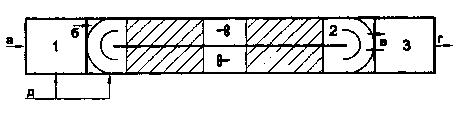 в) «Карусельная» нитри-денитрификация.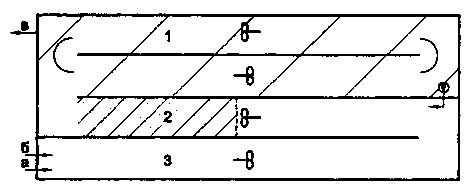 г) Попеременная или симультанная нитри-денитрификацияРисунок4.1. Варианты технологического процесса нитри-денитрификации в аэротенках(примечание: эти, и следующие по тексту рисунки будут доработаны, в частности «аэротенк» будет назван аэробной зоной) Конструктивно осуществляется в аэротенках прямоугольной формы, куда поступает сточная вода и возвратный активный ил, отделяемый в сооружениях илоотделения. Может также быть реализованкак циклический процесс, с осуществлением последовательно биохимических процессов и отставания ила в едином сооружении (в России имеются единичные объекты с циклическими реакторами.Технология основана на использовании в одном сооружении трех микробиологических процессов: аэробное окислениеорганических загрязнений растворенным кислородом; аэробное окисление аммонийного азота до нитратов (нитрификация); аноксидное окисление органических загрязнений кислородом нитратов, с восстановлением нитратного азота до молекулярного(денитрификация). Условием проведения денитрификации является отсутствие в иловой смеси в течении необходимого времени растворенного кислорода, либо очень малая его концентрация (до 0,5 мг/л), при одновременном присутствии органических веществ. Для проведения двух групп процессов, характеризующихся разными потребностями в растворенном кислороде используют следующие основные приемы:- физическое разделение процессов путем выделения специальныхзон нитрификации и денитрификации (зоныN иD);- разделение процессов во времени, в одном и том же объеме сооружения. Используется частичное разделение во времени, при этом фазы нитрификации и денитрификации повторяютсямногократно;- комбинированное использование физического и временного разделения процессов,- одновременное, когда весь процесс очистки проводится при невысоких значенияхконцентрации растворенногокислорода (до 1 мг/л).Бактерии, осуществляющие нитрификацию и денитрификацию, существуют в единой иловой смеси, функционируя в соответствующих зонах (временных интервалах), либо в единой зоне с промежуточными условиями. Обязательным условием деятельности бактерий-денитрификаторовявляется наличие органического вещества, которое они могут потреблять в процессе восстановления нитратов, для которого необходимо окисление связанным кислородом углерода и водорода.Для обеспечения такой возможности при использовании различных зон применяется такойтехнологический прием, как рециркуляция междузонами. Необходимость этого обусловлена тем, что процесс нитрификации происходит тогда, когда почти все органические загрязнения удалены.В схемах с зональным разделением нитри- и денитрификациипроизводится рециркуляцияиловой смеси, содержащей нитраты, из конца аэробной зоны в начало аноксидной. Эта рециркуляция осуществляется с помощью погружных насосов, путем создания горизонтально ориентированными мешалками бесконечного потока («карусель») иловой смеси между зонами, а также с помощью эрлифтов (рационально только на малых установках).Способы аэрации – аналогично БО. Зоны денитрификации должны перемешиваться для предотвращения расслоения иловой смеси и для массобмена. Перемешивание на большинстве объектов – с помощью погружных мешалок (оптимальный метод), несколько объектов были выполнены с перемешиванием воздухом с минимизацией растворения кислорода (нерекомендуемый метод). Возвратный активный ил подается в начало зоны денитрификации, либо в единый объем аэротенка (при других рассмотренных решениях попроведению процесса).Сравнение технологических схем нитри-денитрификации приведено в
таблице 4.1.Таблица 4.1Преимущества для окружающей средыПозволяет удалять органические загрязнения с эффективностью до 96-98 % - до 5-8 мг/л, а такжесоединения азота до 90 %. В мировой практике, как правило, не нормируют формы азота в составе общего азота. В РФ нормируются все 3 основные формы. Процесс биологического удаления азота позволяет получать остаточный общий азот преимущественно в наименее токсичной форме азотанитратов, минимизируя содержание аммонийной и нитритной форм. Метод полностью способен обеспечить требования ПДК по содержанию азота нитратов.Достижение ПДК по аммонийному азоту не может быть гарантированно, по азоту нитритов – маловероятно.Все остальные преимущества для окружающей среды тождественны процессу БН.Межсредовые воздействияОтличительной особенностью процесса БДН является сниженноепотребление воздуха (и, соответственно, электроэнергии) по сравнению с БН, т.к. т.к. около 60 % энергии, пошедшей на нитрификацию, потом используется для окисленияорганических загрязнений в процессе денитрификации. ПрименимостьМетод должен рассматриваться как основная иона же заключительная стадия очистки на очистных сооружениях соответствующего масштаба. Применение метода без реагентного удаления фосфора применимо на объектах домалых включительно.Технология, как правило, не требует дополнительного источника органики для процесса денитрификации. Для ОС в России неизвестно применение внешнего источника органических веществ для денитрификации, тогда как за рубежом это встречается довольно часто.Факторы, влияющие на возможность реализацииБолее сложный метод, как правило, требующий для своейреализации использования дополнительного оборудования (мешалки, насосы рециркуляции). Желательно также использованиесредств автоматики. Потребность в площади для метода- повышенная по сравнению с БН на 20-30 % и до 50-60 % - по сравнению с БО.Проблемы с ингибированием нитрификации и проблемами с аэрацией – аналогичны БН.Однако, потребление электроэнергии все же существенно выше, чем при БО по следующим причинам:- 40 % кислорода, пошедшего на нитрификацию, теряется безвозвратно,- процесс требуетболее высокой концентрации растворенного кислорода (КРК), чем БО, соответственно растворение кислорода протекает менее эффективно,-заключительная стадия нитрификации(до 1 мг/л) проходит при весьма низкой потребности в кислороде, что приводит к росту КРК до 4-5 мг/л и еще большему снижению эффективности потребления кислорода.Тем не менее, при реконструкции существующих объектов, по проекту имеющих процесс БО, часто достигают снижение потребления электроэнергии, по следующим причинам:- как правило, на этих сооружениях по факту эксплуатируют процесс БН, а не БО,- реконструкция с переводом на БНД сопровождается заменой старых неэффективных систем аэрации, что дает сокращение затрат воздуха до двух раз.Референц-объекты по технологии БНД приведены в таблице 4.2.Таблица 4.24.2.1.1.1.4. Биологическаяочистка в аэротенках от органических веществ и азота, с химическим удалением фосфораТехническое описаниеС точки зрения технологии биологической очистки очень близка к БНД. Технологические схемы БНД и БНДХФ отличаются только добавлением реагента дляулучшенного удаления фосфора. На ОС ГСВ в России реагент добавляют (применительно к биологической очистке):- в конце аэротенка,-перед вторичными отстойниками,- в возвратный активный ил,- в возвратные потоки от сооружений обработки осадкаТакже вне биологической очистки реагент добавляется перед первичнымиотстойниками, а также перед фильтрами доочистки.Используются коагулянты, т.к. удаление фосфора происходит в основном путем сорбции фосфатов на хлопьях гидроксида железа или алюминия. Эти хлопья, в свою очередь, включаются в состав хлопьев активного ила.Доза реагента существенно возрастает относительно необходимой при попыткеобеспечить максимальную глубину удаления. Оптимальная остаточная концентрация 0,5-0,7 мг/л, возможно достижение 0,2-0,4 мг/л, но при существенном увеличении расхода реагента.Преимущества для окружающей средыВесьма глубокое осаждение фосфора. Вместе с входящей в состав процесса технологией БНД обеспечивает настолько глубокую очистку ГСВ, насколько она может быть достигнута в одностадийном сооружении биологической очистки с гравитационным илоразделением.ПрименимостьИспользование метода с опцией реагентного удаления фосфора применимо при любых масштабах сооружений.Факторы, влияющие на возможность реализацииРеагентное удаление фосфораприводит к существенному увеличению эксплуатационных затрат (см. раздел 6), прежде всего, по следующим статьям:- на приобретение реагентов,- на обработку, перекачку, обезвоживание, вывозку и размещение дополнительного количества осадка (5-20 %, в зависимости от количества удаляемого фосфора и массы основного прироста избыточного активного ила), образующегося за счет включения гидроксида железа или алюминия в его сухое вещество;- на эксплуатацию узла хранения реагента, приготовления и дозирования его раствора.Химический осадок вытесняет часть активной биомассы из ила. Увеличение количества избыточного ила приводит к снижению возраста ила и требует для сохранения того же количества органического вещества ила (для гарантированного проведения нитрификации)увеличения объемов аэротенковпропорционально дополнительному приросту сухого вещества осадка (см. выше).На ОС ГСВ с анаэробной стабилизацией осадка дополнительная нагрузка по бионеразлагаемому осадку на метантенки снижает их эффективность.Также ухудшаются свойства осадка, получаемого при такой технологии, при использовании как удобрения.Референц-объекты на которых применены технологии БНДХФ приведены в таблице4.3.Таблица 4.34.2.1.1.1.5. Биологическая очистка в аэротенках от органических веществ и азота, с биологическим удалением фосфораОбщее техническое описаниеОт БНД принципиально отличается наличием еще одной технологической зоны – так называемой анаэробной. Эта зона часто называется зоной биологического удаления фосфора, хотя сущность процессов в ней прямо противоположна. Данная зона конструктивно может быть расположена как часть прямоугольного аэротенка, либо выделена в отдельную емкость, называемую фосфорным бассейном. В циклических реакторах вместо анаэробной зоны используется анаэробная стадия процесса в едином объеме сооружения.Применяемые на практике технологические схемы процесса, далее сокращенно именуемого БНДБФ приведены на рисунке 4.2[28].а) Процесс A2/O (Анаэробик-Аноксик-Оксик)б) Процесс Кейптаунского университета (UCT)в) Модифицированный процесс UCT (МUCT)Рисунок 4.2. Варианты процесса БНДБФ, применяемые в РоссииБольшая часть схем удаления фосфора реализуют с выполнением стадий нитри-денитрификации по предвключенной технологии, «карусельной» (циркуляционной) или симультаннойтехнологии.Благодаря наличию указанной зоны технология реализуется благодаря сочетанию четырех микробиологических процессов, осуществляемых одним илом:- аэробное окислениеорганических загрязнений растворенным кислородом. В данном процессе производится двумя различными функциональными группами микроорганизмов. Первая – обычные гетеротрофы, потребляющие различные органические соединения.Вторая – фосфораккумулирующие микроорганизмы (ФАО), способные потреблять только летучие жирные кислоты (ЛЖК). Их специфический механизм запасания энергии в клетках работает за счет накопления в ней полифосфатов в количествах до 20-30 % фосфора от сухого вещества клеток данных бактерий и до 5-7 % от сухого вещества ила в целом;- анаэробное поглощение ФАО летучих жирных кислот с преобразованием их во внутриклеточное полимерное соединение, с выделением при этом в жидкую фазу фосфатов. Они выделяются в результате распада полифосфата, дающего клеткам ФАО энергию на поглощение и биохимическую трансформацию ЛЖК. Окисление органических соединений, образующихся в анаэробных условиях, производится позже, при попадании иловой смеси в аэробные условия;- аэробное окисление аммонийного азота до нитратов (нитрификация);- аноксидное окисление органических загрязнений кислородом нитратов, с восстановлением нитратного азота до молекулярного(денитрификация). Данный процесс может также производится специфическими ФАО. В простейшем виде технология функционирует следующим образом: возвратный активный ил попадает в анаэробную зону, куда поступает сырая сточная вода, затем иловая смесь поступает в блок БНД, после чего на стадию илоразделения.Важным условием эффективного биологического удаления фосфора является предотвращение попадания в анаэробную зону существенныхконцентраций азота нитратов, т.к. в их присутствии ЛЖК, находящиеся в сточной воде, будут потребляться не ФАО, а денитрификаторами. Особенностью процесса БНД является весьма существенное содержание азота нитратов в возвратном активном иле – до 6-9 мг/л. В условиях, как правило, невысокой концентрации БПК в сточных водах в России, и, соответственно, невысокого содержания ЛЖК, вышеописанная технология с подачей возвратного ила сразув анаэробную зону работает плохо. Для обеспечения низкого содержания нитратов в подаваемом в нее иле его вначале подвергают денитрификации, либо внутри технологии БНД, либо в отдельной зоне.В зависимости от используемой разновидности метода используетсяподача в анаэробную зону иловой смеси, прошедшей предварительную денитрификацию. С этой целью используют рециркуляционные насосы. Присутствие растворенного кислорода в анаэробной зоне недопустимо.Организация процесса БНД, аэрация иперемешивание производятся аналогично описанию для БНД. Анаэробную зону перемешивают только мешалками.Группа технологийБНДБФ, несмотря на 40-летнюю историю применения, по-прежнему активно развивается. Это связано со сложностью микробиологических и биохимических процессов, протекающих при взаимодействии 4 вышеперечисленных групп микроорганизмов. БНДБФ не могут быть эффективно применены на любой ГСВ. Необходимым условием является наличие минимально необходимого соотношения в этой ГСВ величин БПК и общего фосфора. При меньшихзначениях сточная вода не будет содержать достаточно органического вещества, чтобы его хватили для денитрификации, и для роста ФАО. Важно также содержание ЛЖК, однако, при достаточном количестве БПК на его увеличениеможно влиять (см. 4.1.1.6).При дальнейшей обработка избыточного активного илас повышенным содержанием фосфора не должно допускаться образование в нем анаэробных условий, и в особенности, при наличии доступного органического вещества, т.к. в этом случае ФАО в соответствии со своим метаболизмом быстро выделят фосфор.Преимущества для окружающей средыПозволяет удалять органические загрязнения с эффективностью до 96-98 % - до 5-8 мг/л, соединения азота до 90 %, общий фосфор – до 90 %, фосфор фосфатов – до 95 %.Наряду с удалением органических загрязнений, определяемых по БПК5, удаляет, благодаря физико-химическим взаимодействиям, значительную часть тяжелых металлов. Также окисляет многие специфические техногенные загрязнители, такие, как нефтепродукты, СПАВ,а также сероводород. Технология (с использованием технологий обработки и утилизации осадка) позволяет осуществить существенную рекуперацию фосфора из сточных вод. Это имеет важное значение в условиях конечности запасов фосфорных руд.Межсредовые воздействияАналогичны описанным для БО и БНД кроме повышенной эмиссии летучих веществ в воздушную среду из анаэробных зон.Не требуя использования реагентов, метод минимизируетобразованиепотенциальных отходов. Повышая удобрительную ценностьосадка, технология увеличивает его привлекательность как удобрения.ПрименимостьМетод применим как заключительная стадия очистки на очистных сооружениях от небольших и выше. Причиной ограничений является относительная сложность эксплуатации технологии.Применение метода требует дополнительного объема на 1,5-2 ч пребывания сточной воды, что требует увеличения объема, необходимого для БНД, примерно на
20 %.Затраты на электроэнергию не возрастают. Увеличение количества избыточного активного ила пренебрежимо мало.Метод неможет быть рассчитан на достижение концентрации общего фосфора менее 1 мг/л, что соответствует 0,6-0,8 мг/л фосфора фосфатов. На практике достижимы (в отдельные продолжительные периоды) концентрации до 0,2 мг/л. Таким образом, он позволяетдостичь практически тех же результатов, что и БНДХФ, но без применения дорогостоящих реагентов. В развитых странах происходит постепенное вытеснение группой технологий БНДБФметодовс химическим осаждением фосфатов.Факторы, влияющие на возможность реализацииОдин из наиболее сложных методов биологической очистки из находящих массовое распространение. Требует для своейреализации использования дополнительного оборудования (мешалки, насосы рециркуляции).Корректная разработка технологической части проекта и наладка процесса во многих случаях представляет сложность и требует привлечения квалифицированных специалистов.В отдельные периоды из-за колебаний состава сточных вод, условий эксплуатации, а также субъективных факторов эффективность биоудаления фосфора может снижаться, в эти периоды фосфор фосфатов возрастает до 1,0-1,5 мг/л. Отказ от использования первичного осветления может повысить надежность метода, однако существенно увеличивает объем аэротенков и потребность в электроэнергии. Способность фосфора, биологически поглощенного активным илом, очень быстро выделяться в жидкую фазу при попадании ила в анаэробные условия, во избежание формирования на очистных сооружениях мощного рецикла фосфатов накладывает существенные ограничения на проведение процессов обработки осадка и требует применения специальных технологических приемов. Следует отметить, что в процессе анаэробного сбраживания, несмотря на наличие анаэробных условий, выделение биологически поглощенного фосфора не превышает 15-20 %. Сравнительная характеристика технологических схем нитри-денитрификации с биологическим удалением азота приведена в таблице 4.4.Таблица 4.4Референц-объекты на которых применены технологии БНДБФ, приведены в таблице 4.5.Таблица 4.54.2.1.1.1.6. Биологическая очистка в аэротенках от органических веществ и азота, с биологическим удалением фосфора, улучшенным с помощью ацидофикацииОбщее техническое описаниеДля возможности надежного осуществления биологического удаления фосфора в условиях недостаточной концентрации ЛЖК разработана группа технологий, которые, при взаимодействии с БНДБФ существенно повышают ее эффективность и надежность. Простейшее, но дорогостоящее решение (в РФ не применяется) – дозировать в анаэробную зону ЛЖК (уксусной кислоты). Этот реагентиграет роль субстрата для ФАО, инициируя их рост.Дешевым источником ЛЖК является выработка их из органического вещества поступающей сточной вод в результате процесса ацидофикации (обеспечения кислотами).Другая также актуальная задача, решаемая при ацидофикации -увеличение соотношения БПК/азот для проведения денитрификации до необходимой глубины.Для этого осуществляют дополнительные технологические процессы с осадком первичных отстойников: Используют следующие разновидности ацидофикации:- рециркуляция осадка в первичных отстойниках, с подачей выведенного осадка снова в распредкамеру отстойников. При этом ЛЖК, образовавшиеся в результате биохимических процессов, поступают в воду и далее с осветленной водой – в анаэробную зону аэротенков,- уплотнение осадка первичных отстойников с подачей сливной воды перед аэротенками,- ферментация осадка в отдельных ацидофикаторах, с последующим уплотнением и подачей сливной воды перед аэротенками (в РФ не применяется).Далее эта группа процессов биологической очистки сокращенно БНДБФ-АПреимущества для окружающей средыПовышает надежностьудаления фосфорафосфатов на уровне 0,2-0,7 мг/л, а такжеподдержания азота нитратов на уровне ниже 9 мг/л.Межсредовые воздействияПриводит к некоторому, пренебрежимо маломуснижению твердой фазы осадка первичных отстойников.Увеличиваетэмиссии ЛЖК, сероводорода, других дурнопахнущих веществ в атмосферу ПрименимостьНачиная с небольших ОС.Факторы, влияющие на возможность реализацииВвиду выделения дурнопахнущих веществ из сооружений ацидофикации осадка рекомендуется их перекрывать с очисткой отводимого воздуха.Референц-объектыТехнология хорошо изучена и применяется на многих объектах за рубежом. В России известен удачный опыт применения (в режиме длительных производственных испытаний) двух вариантов технологии на Люберецких очистных сооружениях, для повышения эффективности технологииБНДБФ. 4.2.1.1.1.7. Биологическая очистка в аэротенках от органических веществ и азота, схимико-биологическим удалением фосфораТехническое описаниеТехнологические схемы процесса, далее сокращенно именуемого БНДБХФ, отличаются от БНДБФ только добавлением реагента. В дополнение к тому или иному варианту технологии БНДБФ для повышения глубины и надежности удаления фосфора в дополнение к биологической дефосфотации используются реагенты (коагулянты), аналогично БНДХФ. Данный процесс называется биолого-реагентным, или биолого-химическим удалением фосфора.Возможны различные точки введения реагента (описаны выше для БНДХФ).ПрименимостьИспользование биолого-химического удаления фосфора применимо при любых масштабах сооружений, т.к. использование реагента позволяет компенсировать неоптимальное биологическое удаление фосфора.Недостатки метода БНДХФ выраженыв этом методе пропорциональнодоле химического процесса в удалении фосфора. Если разновидность технологии биоудаления фосфора применена правильно и служба эксплуатации уделяет должное внимание биологической составляющей процесса удаления, то на долю химического удаления приходится от 0 до 25 % общего удаления фосфора. При ошибках в выборе процесса и ненадлежащей эксплуатации доля реагентного удаления достигает 80 %.Референц-объекты на которых применены технологии БНДБХФ, приведены в таблице 4.6.Таблица 4.64.2.1.1.2.  Биологическая очистка в биофильтрахДанная группа объединяетнесколько весьма отличающихся друг от другатехнологий. Основные из них:- незатопленные биофильтры,- затопленные (погружные) биофильтры,- роторные биофильтры4.2.1.1.2.1. Биологическая очистка в незатопленных биофильтрахОбщее техническое описаниеОсуществляется в сооружениях, как правило, прямоугольной или круглой формы, заполненных загрузочным материалом,в которые поступает и распределяется по поверхности сточная вода. На поверхности загрузочного материала формируется биопленка, осуществляющая процесс очистки. Аэрация биофильтров происходит, как правило, самопроизвольно, за счет подъема вверх в слое загрузки нагревающегося от сточной воды воздуха. В варианте аэрофильтров воздух подаетсявентиляторами. В России в биофильтрах использовалась только засыпная минеральная загрузка (щебень), по технологии 30-х годов.Эти сооружения сложны в эксплуатации из-за кальматации загрузки.Начиная с 60-х годов прошлого века за рубежом созданы сотни установок с пластиковой загрузкой с высокой порозностью и удельной поверхностью. Как правило, это загрузка в виде самонесущих листовых или трубчатых блоков. Конструкциятаких биофильтров обеспечивает стабильную работу.В результате технологического процесса в незатопленныхбиофильтрах происходит сорбция на биопленке и окисление (полное, либо частичное) органических загрязнений, как растворенных, так и большей части взвешенных. Окисляемые органические соединения трансформируются в углекислоту и воды. В результате питания и деления микроорганизмов активного ила, а также сорбции ими загрязняющих веществ, происходит прирост биопленки. В целях обеспечения более равномерного распределения загрязнений и обеспеченияих оптимальной концентрации, как правило, осуществляется разбавление поступающих сточных вод очищенной водой (прошедшей биофильтр).По мере нарастания слоя внутренняя часть биопленки отмирает, в результате чего данный фрагмент отслаивается иуносится из биофильтра с потоком очищенной воды, отводимой со дна сооружения.При поддержании нагрузки на биофильтр, не превышающих определенные значения наряду с окислением органических загрязненийпроисходитбиологическое окисление аммонийного азота – нитрификация. Преимущества для окружающей средыПозволяет удалять органические загрязнения с эффективностью до 96-98 % - до 5-8 мг/л. Наряду с удалением органических загрязнений, определяемых по БПК5, удаляет, благодаря физико-химическим взаимодействиям, значительную часть тяжелых металлов. Также окисляет многие специфические техногенные загрязнители, такие, как нефтепродукты, СПАВ,а также сероводород. Частично (в количествах, необходимых для прироста активного ила)происходит удаление соединений азота и фосфора. Межсредовые воздействияЗначительная часть органических соединений не окисляется, а трансформируется в прирост биопленки. Отмершая биопленка отводится из биофильтра с потоком очищенной воды, поступающей в сооружения илоразделения. Соответственно, необходимо выводитьпосле сооружений илоотделениябиопленку, обрабатывать иразмещать ее в окружающей среде. Преимуществом по сравнению с активным илом аэротенков является более высокая концентрация сухого веществабиопленки, что сокращает ее объем и затраты на обработку.Использование естественной аэрации обеспечивает невысокую энергопотребление(только на подачу и рециркуляцию сточныхвод). Энергия потребляется в виде электроэнергии и не может быть рекуперирована. Возможны эмиссии летучих веществ в воздушную среду, однако, за счет наличия растворенного кислородаво всем объеме сооружения, выделение восстановленных соединений серы и ЛЖК невелико. При нарушении условий эксплуатации и возникновении частичной кальматациибиофильтра возможно развитие гнилостных процессов и выделение дурнопахнущих соединений.ПрименимостьБез негативного воздействия на окружающую среду по соединениям азота и фосфора, метод применим в следующих условиях:- на сверхмалых очистных сооружениях;- при проведении последующегоудаления азотас использованием дополнительного источника органики для процесса денитрификации, что формирует существенные дополнительные финансовые затраты и экологическую нагрузку в виде потребленияреагентов и увеличения количества твердых отходов;- при использовании предварительного, либо последующего удаления фосфора с помощью реагентов. Факторы, влияющие на возможность реализацииОдин из наиболее простых методов очистки коммунальных СВ, не требующий для своей реализации сложного оборудования и средств автоматики. Потребность в площади для реализации метода- невысокая.Достаточно устойчив кнерегулярной нагрузке, либо залповым сбросам органических загрязнений (пищевые, химические, нефтехимические предприятия).Референц-объектыВ России присутствуют несколько десятков, как минимум, биофильтров и аэрофильтров со щебеночной загрузкой. Данных о биофильтрах с пластиковой загрузкой нет.Однако сотнитаких объектовработают по этой технологииза рубежом (прежде всего, в США). Работоспособность технологии на ГСВ при использовании пластиковых загрузок не вызывает сомнений.4.2.1.1.2.2. Биологическая очистка в затопленных биофильтрахОбщее техническое описаниеИспользуют в двух основных разновидностях:- со стационарной загрузкой- с подвижной загрузкойБолее детальное описание – см. в разделе 4.2.1.8.В России применительно к ОС ГСВ накоплен опыт реализации только затопленных биофильтров со стационарной загрузкой. Биофильтры с подвижной загрузкой описаны в разделе 7.Чаще используют аэротенки-биофильтры (биотенки), сочетающие в себе конструкции аэротенка и биофильтра. В этих конструкциях используется как биопленка, так и плавающий ил. Однако,возможно применение затопленных биофильтров без плавающего ила.Используют пневматическую аэрацию.Затопленные биофильтры могут позволить реализовать следующие разновидности технологий биологической очистки: БО, БН, БНД, БНДХФ. Денитрификацию производят с гидравлическим перемешиванием. Однако, в варианте со стационарной загрузкой сложность массобмена при денитрификации затрудняет масштабирование на более крупных установках.Преимущества для окружающей средыСоответствуют используемым технологическим процессамМежсредовые воздействияКак правило, образование твердого вещества (биопленки) ниже, чем прирост избыточного активного в аэротенках.ПрименимостьИспользуют на объектах до небольших включительно.Факторы, влияющие на возможность реализацииСущественная стоимость загрузочных материалов, с одной стороны и уменьшение объемов строительных конструкций, с другой стороны.Использованию способствует необходимость реконструкции в условиях дефицита объемов, атакже наличие фактов залповых сбросовабонентов, приводящих к увеличению нагрузки по органическим загрязнениям.Выбор типа загрузки и детали конструкции сооружения оказывают большое влияние на надежность работы. Существенную проблему представляет неконтролируемое обрастание загрузки биопленкой. Этот эффект может приводить к двум видам последствий:- периодическое отмирание биопленки, с выделением в очищенную воду продуктов ее разложения (аммонийный азот)Референц-объектыПри анкетировании данные по объектам с такими технологиями не получены, однако, по оценке экспертов-членов ТРГ, имеется не менее 10 ОС ГСВ, использующих данную технологию4.2.1.1.2.3. Биологическая очистка в роторных биофильтрахОбщее техническое описаниеБиороторы представляют собой диски, либо барабаны с засыпнойзагрузкой, расположенные на горизонтальном медленно вращающемся валу. Диски (барабаны) погружаются меньшей частью диаметра в ванну, по которой протекают сточные воды. Основной биоценоз, ответственный за процесс очистки формируется на поверхности дисков биоротора в виде прикрепленной биопленки. Активный ил, который находится в воде ванн в состоянии взвеси, играет небольшую долю в процессе очистки. Требуемый для аэробного разложения кислород забирается из воздуха биопленкой во время вращения; при этом сточные воды интенсивно перемешиваются. При погружении дисков биоротора в сточные воды осуществляется питание и рост микроорганизмов биопленки на поверхностях дисков.По соображениям защиты атмосферного воздуха,а также безопасности, установки выполняются закрытыми кожухами, с принудительной вентиляцией, в том числе для аэрации.Преимущества для окружающей средыНадежная очистка от органических соединений и нитрификация, даже в условиях периодических перегрузок, неравномерной нагрузки и др. факторов, способных нарушитьработу аэротенковЧастичное удаление азота (в пределах 50 %) достигают использованием рецикла жидкости, прошедшей биоротор, в регулирующую емкость. В результате удаление азота – около 50%.Фосфор может удаляться за счет добавлении реагента перед отстойником.Межсредовые воздействияАналогичны затопленным биофильтрамПрименимостьДо малых сооружений включительноФакторы, влияющие на возможность реализацииУсловияприменения на объектах, где допустимо частичное удаление азотаОсновными преимуществами данной технологии являются:•	Простота и стабильность процесса; •	Адаптация к изменениям нагрузки или гидравлическим колебаниям;•	Эксплуатация не требует высокой квалификации персонала;•	Незначительные энергозатраты.Референц-объектыПос.Петровское (Ленинградская область, Приозерский район),Центральная усадьба о. Валаам (республика Карелия)4.2.1.2. Доочистка от органических соединений, азота и фосфора4.2.1.2.1.Биологическая доочистка от органических соединений и соединений азотаОбщее техническое описаниеВариант с незатопленными биофильтрамиОсуществляется в сооружениях, как правило, прямоугольной или круглой формы, заполненных плоскостным или трехмерным (каркасным) загрузочным материалом,в которые поступает и распределяется по поверхности дочищаемая вода. На поверхности загрузочного материала формируется биопленка, осуществляющая процесс очистки. Аэрация биофильтров происходит самопроизвольно. В результате технологического процесса доочистки в незатопленныхбиофильтрах происходит сорбция на биопленке и окисление (полное, либо частичное) органических загрязнений и аммонийного азота. Окисляемые органические соединения трансформируются в углекислоту и воду, аммонийный азот – в нитраты (и некоторое количество нитритов). В результате питания и деления микроорганизмов активного ила, а также сорбции ими загрязняющих веществ, происходит прирост биопленки.Также биопленка сорбирует часть взвешенных частиц активного ила По мере нарастания слоя внутренняя часть биопленки отмирает, в результате чего данный фрагмент отслаивается иуносится из биофильтра с потоком очищенной воды, отводимой со дна сооружения.Вариант с затопленными биофильтрамиОсуществляется в заполненных сооружениях с загрузочным материалом,в которые поступает сточная вода. На поверхности загрузочного материала формируется биопленка, осуществляющая процесс очистки. Для поддержания биохимического процесса окисления биофильтры аэротенки аэрируются с помощью, как правило, пневматических систем.Загрузочный материал может быть размещен в сооружении следующими основными способами:- в виде самонесущих блоков (непосредственно на днище, либо наподдерживающих каркасах),- в виде полотнищ, волокнистых материалов и т.п., размещаемых на каркасах,- в виде плавающей загрузки (пока на ОС ГСВ в России применено только в проектах);- мелкодисперсный материал, приводимый в состояние псевдоожижения при подаче рециркуляционного расхода (пока на ОС ГСВ в России не применяется).При использовании свободноплавающей пластиковой загрузки, плотность которой близка к плотности воды, применяют стационарные сита для отделения ее от обработаннойраспределения воды.Преимущества для окружающей средыПозволяет осуществлять глубокое окисление аммонийного азота и органических загрязнений – до 2-3 мг/л по БПК5, до 0,4 мг/л по аммонийному азоту, 0,05-0,1 мг/лпо азоту нитритов.Эффективность и глубина удаления взвешенных веществ зависит от особенностей применяемой загрузки и достигает 50-60 %.Межсредовые воздействияПрирост биопленки незначительный. Эмиссии в воздушную среду незначительны ввиду высокой аэробности процесса и малой толщины биопленки.ПрименимостьУниверсальная Факторы, влияющие на возможность реализацииПотребность в площади для реализации метода- невысокая.Референц-объектыБиофильтры доочистки с ершовой загрузкой – ОС ГСВ г. Подольск.Общее количество объектов – не менее 10.4.2.1.2.2. Доочистка от взвешенных веществ фильтрациейОсуществляют, как правило, в зернистых, механических или мембранных фильтрахОбщее техническое описаниеА. Зернистые фильтрыИзвестно множество конструкций зернистых фильтров, объединяемых использованием насыпной зернистой фильтрационной загрузки. Их можно подразделить на следующие основные категории:Потипу процесса:- чисто фильтрационные,- биолого-фильтрационныеПо типу загрузки- с минеральной загрузкой (песок и т.п.),- с легкой плавающей загрузкой По подачи воды:- напорные,- безнапорныеПо типу промывки:- периодическая,- непрерывная.Для всех типов фильтров дочищаемая вода проходит через неподвижный (в фазе фильтрации) загрузочныйслой. Промывная вода периодически, либо непрерывно отводится в качестве возвратного потока, как правило, в начало технологического процесса.Б. Механические фильтры1. Безнапорные сетчатые (мембранные) фильтрыОчищенная сточная вода поступает самотеком на сетки (мембраны), имеющие размер ячейки от 10 мкм до 100 мкм, в зависимости от требований к эффективности и свойств сточной воды и загрязнений, профильтровывается через них и собирается сборными системами. Сетки по окончанию фазы фильтрациипромываются обратной струей промывной воды, которая собирается в отдельную систему и отводится для обработки (как правило, в виде возвратного потока в голову сооружений).В наиболее распространенном типе оборудования (роторные дисковые фильтры) правило, сетки (мембраны) собраны в полупогруженные диски и вращаются.2. Напорные пружинные и сетчатые фильтры.Очищенная сточная вода под напором подается в наружную полость (полости) фильтра, фильтруется либо через насечки на пружинах, либо через сетку во внутреннее пространство фильтра, после чего отводится в сборную систему.По окончании цикла фильтрации следует цикл промывки. Сетчатые фильтры промываются током воды вдоль сетки. В пружинных конструкциях пружины разжимаются, пространство между их витками увеличивается, после чего происходит промывка обратным током воды.Перед фильтрацией в дочищаемую воду перед различными конструкциями может подаваться раствор реагента (коагулянта), преимущественнодля осаждения фосфатов (как в трубопровод, или канал, так с использованием камер смешения и хлопьеобразования).Преимущества для окружающей средыПозволяет удалять взвешенные вещества до остаточных концентраций 2-8 мг/л, а также соответствующие взвешенным веществамБПК5, органические соединений азота и фосфора. При использовании реагентов для осаждения фосфорамогут обеспечивать остаточные концентрации фосфора фосфатов менее 0,2 мг/лМежсредовые воздействияБезнапорная фильтрация практически не образует каких-либо существенных межсредовых воздействий.Напорная фильтрация требует более существенных энергозатрат.ПрименимостьПрименим до уровня крупнейших ОС включительно. Факторы, влияющие на возможность реализацииУдельные капитальные вложения при использовании дисковых сетчатых фильтров существенно снижаются по мере увеличения производительности установки. Метод применим при любых значениях ПП.Применение пружинных и прочих корпусных механических фильтров, в связи с невысокой единичной производительностью в значительной степени ограничено ОС до средних включительно.Опыт эксплуатации зернистых фильтров, весьма противоречив. Конструкции, выполненные по проектам 70-80-х годов, показали низкую надежность. Весьма положительный опыт накоплен на ОС Южного Бутова и Зеленограда, запроектированных по немецким стандартам (хотя проектную загрузку пришлось заменить на более крупную). Напротив, отрицательный опыт получен при использовании фильтров с непрерывной промывкой загрузки (см. таблицу 4.7).Применение опции реагентного удаления фосфораприводит к существенному увеличению эксплуатационных затрат, прежде всего, по следующим статьям:- на приобретение реагентов,- на эксплуатацию узла хранения реагента, приготовления и дозирования его раствора.Однако, реагентное удаление фосфатов на стадии доочистки (при ее наличии) может иметь преимущество по отношению к применению реагентов в аэротенках: отсутствует негативное влияние на активный ил (накопление в нем инертной биомассы). Введение реагента и на основной стадии очистки, и при доочистке снижает его расход.Референц-объекты с использованием фильтров приведены в таблице 4.7.Таблица 4.7Имеется информация о наличии роторных дисковых фильтров на ОС Новочебоксарска и Череповца, однако, данных по этим ОС в ходе анкетированияне получено.Данные табл. 4.7, таким образом,не позволяют рекомендовать использование зернистых фильтров с непрерывной промывкой и биолого-фильтрационных реакторов с ершовой загрузкой4.2.1.2.3. Доочистка в биопрудахОбщее техническое описаниеОчищенная вода подвергается естественной биологической доочисткев земляных емкостях (могут быть гидроизолированы), рассчитанных на пребывание от нескольких суток до 1-2 недель, глубиной от 0,5 м до нескольких метров. Процесс очистки осуществляется в основномбактериями, аналогично процессу в аэротенках. удаление биогенных элементов осуществляется также на прирост водорослей и других водных растений. Аэрация может быть естественной, либо искусственной (как пневматической, так и механической). При использовании мелких биопрудов с высшей водной растительностью большую роль в очистке играют также процессы фильтрации и биосорбции. Наряду с завершением биохимических процессов, в биопрудах происходит осаждение взвешенных веществ.Качество очищенной воды после биопрудов во многомопределяется качеством поступающей в них биологически очищеннойсточной воды.Влияние наокружающую средуПозволяет контролировать содержание взвешенных веществ не более 8 мг/л, даже при залповом выносе ила из вторичных отстойниках. Позволяет получить содержание аммонийного азота не более 2 мг/л и БПК5 не более 5 мг/л (при надлежащем времени пребывания). При использовании прудов с высшей водной растительностью в большей степени происходит удаление азота и фосфора.Осуществляется существенное удаление тяжелых металлов (нерасчетный процесс).Межсредовые воздействияПрактически отсутствуют.ПрименимостьОт сверхмалых до средних ОС включительноРеференц-объектыПо данным анкет информация не получена. По даннымэкспертов- членов ТРГ количество объектов с биопрудами составляетне менее 10.4.2.2. Обеззараживание сточных вод4.2.2.1.Обеззараживание очищенных вод хлором или хлор-реагентамиОбщее техническое описаниеВ очищенную воду дозируется раствор хлора в воде, приготавливаемый в хлораторе в результате испарения жидкого хлора, либо раствор гипохлорита натрия, после чего вода в течение не менее 0,5 часа должна находиться в контактном резервуаре при концентрации растворенного хлоране менее 2 мг/л.В качестве источника активного хлора могут использоваться: привозной или приготовленный на месте гипохлорит натрия. На малых объектах используется хлорная известь.Влияние наокружающую средуМетод обеспечивает обеспечение санитарно-гигиенических требований по обеззараживанию. Одновременно с этим метод наносит прямой и очевидный вред окружающей среде за счет сброса в водный объект обеззараженной воды с остаточным содержанием активного хлора, хлораминов, хлорорганических соединений. Это наносит ущерб всем гидробионтам, атакже приводит к накоплению хлорорганических соединений в пищевой цепи и в донных отложениях. Межсредовые воздействияПостоянное воздействие на воздух и почвы, шумовое и тепловое и другие виды загрязненияотсутствуют.Расход электроэнергии небольшой при использовании жидкого хлора, существенный – приполучении гипохлорита электролизом. ПрименимостьПри любом масштабе сооружений (активный хлор – только на средних и больших сооружениях). Факторы, влияющие на возможность реализацииИспользование хлора создает существенные риски отравлений при авариях в системе приема, храненияи дозирования, а также при террористическом нападении.Все хлорсодержащие обеззараживающие реагенты весьма коррозионны. Очищенные сточные воды, в отличие от питьевой воды, характеризуются весьма высоким хлорпоглощением до достижения 2 мг/л активного хлора. Существенно, что данный параметр зависит от содержания аммонийного азота в воде (образующегохлорамины), которое может колебаться в широких пределах.Действующие экологические и инженерные требования требуют проведения дехлорирования после хлорирования. Процесс дехлорирования осуществляется введением в хлорированную воду веществ, способных связывать избыточный хлор. В качестве таких веществ можно применять гипосульфит-натрия (серноватисто-кислый натрий Na2S2O3), сернистый газ SO2, сульфит натрия Na2SO3 и др. Для дехлорирования применяют также фильтрование через активированный уголь. На загрузке происходит восстановление активного (растворенного) хлора до аниона Cl – ,а также сорбируются токсичные продукты хлоролиза органических загрязнений.Ресурс работы угля в таком режиме значительно выше, чем при сорбции органики. Однако, так как поверхность зерен угля после некоторого времени его работы покрывается слоем сорбированных веществ, препятствующих работе фильтра, вследствие чего требуется его промывка водой. Также может потребоваться регенерация горячим щелочным раствором.Сооружения хлорирования с дехлорированием достаточно сложны и требуют квалифицированной эксплуатации.Референц-объектыСотни объектов, в том числе с использованием жидкого хлора (количество сокращается) и гипохлорита натрия (количество увеличивается).Как по данным анкетирования, так и по данным экспертов-членов ТРГ, дехлорирование в России нигде не используются. Таким образом, на всех ОС ГСВ, где используется хлорирование, наносится ущерб водным объектам. Данная практика является недопустимой 4.2.2.2.Обеззараживание очищенных вод УФ облучениемОбщее техническое описаниеОчищенная вода подвергается облучению, проходя околоУФ ламп, помещенных в проницаемые для излучения чехлы. В результате воздействия УФ излучения (на сточных водах применяются только лампы низкого давления с длиной волны 254 нм) разрушаются участки ДНК бактерий и патогенных простейших, а также РНК вирусов, что препятствует их размножению.Аппараты УФ обеззараживания могут быть корпусными (напорными) и канальными (открытыми). Первые применяют до уровня больших сооружений, вторые – накрупных и выше.Преимущества для окружающей средыМетод обеспечивает обеспечение санитарно-гигиенических требований по обеззараживанию без прямого негативного воздействия на окружающую среду.Межсредовые воздействияВоздействия на воздух и почвы, шумовое и тепловое и другие виды загрязненияотсутствуют.Метод требует существенного расхода электроэнергии на работу УФ ламп (обычно, 15-20 % от затрат на аэрацию в аэротенках, и до 30 % - при полностью оптимизированных, сокращенных, энергозатратах на биологическую очистку). Эти затраты не рекуперируемы.ПрименимостьПри любом масштабе сооруженийФакторы, влияющие на возможность реализацииСооружения достаточно компактны. Чем меньше содержание взвешенных веществ в очищенной воде, тем ниже энергозатраты на УФ обеззараживание и выше эффективность метода.При длительной транспортировке обеззараженной воды по каналам (трубопроводам) длиной несколько километров возможен существенный эффект вторичного роста бактерий, в том числе и за счет бактериальных обрастаниях на стенках, приводящий к увеличению их содержания свыше санитарных требований. Это обстоятельство должно учитываться при назначении мощности облучения, а также при определении необходимости ивыборе метода третичной очистки. Референц-объектыДесятки крупных и сотни остальных объектов. Крупнейшие в мире ОС с УФ обеззараживанием – на Курьяновских и Люберецких ОС (Москва). 4.2.3. Подпроцессы обработки осадка4.2.3.1. Подпроцессы стабилизации осадка4.2.3.1.1.Анаэробная стабилизация жидких осадков (метановое сбраживание)Общее техническое описаниеОбрабатываемый осадок подается в закрытые перемешиваемые реакторы – метантенки, в которых происходит анаэробный (бескислородный) процесс распада части органического вещества осадка с получением смеси метанаи углекислого газа.Процесс требует поддержанияопределенной температуры. Выделяют 2 диапазона температур – мезофильный (33-38 оС) и термофильный (50-55 оС). Время обработки составляет 12-30 суток в мезофильном и 6 – 12 суток в термофильном. Обработанный осадок самотеком выгружаетсяиз метантенка.Сбраживанию подвергают, как правило, смесь осадков первичных отстойников и избыточного активного ила, реже – только осадок первичных отстойников (при использовании отдельной технологии для избыточного активного ила), либо только избыточный активный ил (при очистке сточных вод без первичного осветления).Преимущества для окружающей средыОдин из наиболее благоприятных для окружающей среды процессов, используемых в коммунальном водоотведении. Позволяет трансформировать в биогаз нестабильное органическое вещество осадка, которое, в противном случае, разлагается в окружающей среде, требуя большого количества кислорода (при окислении в почве), либо выделяя парниковые газы (при захоронении, либо ином складировании). Выделенный биогаз представляет собой ценное топливо, эффективная утилизация которого (наряду с другими инженерными решениями) позволяет не только обеспечить нужную температуру в метантенках, но и обеспечить выработку энергии, на 50-70 % покрывающей затраты сооружений очистки сточных вод на аэрацию. При этом в результате сжигания биогаза экономится природное топливо и существенно сокращается выброс парниковых газов.Уменьшение количества сухого вещества осадкаприводит к сокращению его объема, размещаемого в окружающей среде.Различные химические и физико-химические процессы, происходящие в анаэробных реакторах, приводят к связыванию тяжелых металлов в труднодоступные соединения, в том числе сульфиды. При термофильном сбраживании, при соблюдении необходимой температуры, не ниже 53 оС обеспечивается необходимая для почвенной утилизации степень обеззараживания осадков, а также полная дегельминтизация. При мезофильном сбраживании обеззараживание существенно ниже, дегельминтизации не происходит.При нарушениях эксплуатации, а также при отсутствии систем сбора и очистки газовых выбросов из сооружений, связанных с метантенками(загрузочно-выгрузочные камеры, уплотнители, резервуары, газгольдеры и т.п.) возможно загрязнение атмосферного воздуха, в том числе дурнопахнущими веществами.Межсредовые воздействияМетод трансформирует часть органического вещества твердой фазы осадка в газовую фазу в виде метана и углекислого газа. Меньшая часть органического вещества, а также выделяющиеся при распаде азот и фосфор переходят в жидкую фазу (в иловую воду). Газовая фаза утилизируется при сжигании. Таким образом, единственным массовым газообразным продуктом трансформации твердой фазы является углекислый газ.Распад органического вещества в жидкую фазу невелик и не превышает 2-4 % отвходящегопотока вещества. Более существенно выделение в жидкую фазу азота (около 15 % от входящей нагрузки на очистные сооружения) и фосфора
(около 10-15 %).ПрименимостьПринципиальные ограничения по масштабу для ОС ГСВ начиная со средних отсутствуют (в животноводстве успешно эксплуатируются анаэробные реакторы объемомв сотни м3), однако целесообразность применения следует рассматриватьначиная с больших очистных сооружений. Как экономичный метод рекомендуется, начиная с ЭЧЖ более 100 тыс. Метод требуетсущественной площади на территории очистных сооружений (но не более 10% от площади сооружений очистки сточных вод).Факторы, влияющие на возможность реализацииТребует значительных емкостей метантенков, создания газово-энергетического хозяйства (сооружения и оборудование по сбору, накоплению, очистке и утилизации биогаза). Метантенки сооружаются как наземные емкости, поэтому (в отличие от подземных емкостей) любая неплотность в бетоне, либо в металлоконструкции приводит к утечке наружу.Требует предварительной обработки осадка: желательно максимальное (но не выше 8-10 % по сухому веществу) сгущение осадков, процеживание осадка первичных отстойников. Весьма желательно использование теплообменников для рекуперации тепла сброженного осадка.Сами метантенки и все элементы газового хозяйства потенциально взрывоопасны и требуют квалифицированной эксплуатации. Российские нормы, направленные на безопасную эксплуатацию метантенков,значительно усложняют (по сравнению с зарубежной практикой) все стадии применения метода, начиная с проектирования. Они же предписывают значительные разрывы (20 м) между группой метантенков и газгольдерами, другими сооружениями, либо проездами.Периодически (даже при использовании эффективного перемешивания) необходима очистка метантенков от накапливающегося в них песка и корки. Даже с применением гидромеханизации это требуеттяжелого ручного труда.Использование болееинтенсивного термофильного сбраживания при времени обработки менее 10 суток возможно, но приводит к получению осадка с неудовлетворительными водоотдающими свойствами. Распространенным решением этой проблемы является проведение промывки сброженного осадка очищеннойводой (т.е. смешение в этой водой с последующим разделением смеси в уплотнителях). Это требует дополнительных капитальных вложений, площади, а также может являться источником загрязнения атмосферы. Существенное (особенно при термофильном сбраживании) выделение в иловую воду аммонийногоазота и фосфора увеличивает нагрузку по ним на основные сооружения. Однако, разработаны (но в России пока не применяются) эффективные и энергосберегающие методы локальнойочистки от азота и фосфора. Применительно к фосфору достигают рекуперацию элемента в качестве удобрения.Референц-объектыКурьяновские и Люберецкие ОС (Москва), Ярославль, Новосибирск– термофильное сбраживание.4.2.3.1.2. Аэробная стабилизация жидких осадковОбщее техническое описаниеОбрабатываемый осадок подается в аэрируемые тем или иным способом емкости (как правило, аналогичные аэротенкам, используемым для очистки сточных вод от органических загрязнений), в которых при температуре 14-25 оС (соответствует температуре сточных вод)происходит аэробный процесс окисления органического вещества осадка первичных отстойников (при совместной стабилизации осадков) биомассой активного ила и самоокисление этой биомассы. Применима также аэробнаястабилизация только ила (когда не используется первичное осветление, либо осадок обрабатывается по другой технологии).Время стабилизации зависит от концентрации обрабатываемых осадков. Обработанный осадок самотеком выгружаетсяиз стабилизатора.Преимущества для окружающей средыПозволяет разложить (окислить) нестабильное органическое вещество осадка, которое, в противном случае, разлагается в окружающей среде, требуя большого количества кислорода (при окислении в почве), либо выделяя парниковые газы (при захоронении, либо ином складировании). Однако, эффективность разложения органическоговещества не превышает 60 % от анаэробного сбраживания.Уменьшение количества сухого вещества осадкаприводит к сокращению его объема, размещаемого в окружающей среде.Аэробная стабилизация – чрезвычайно энергоемкий процесс, требует высокого расхода электроэнергии. Энергозатраты не могут быть рекуперированы. Метод не обеспечивает требуемой для почвенной утилизации степень обеззараживания осадков. Также не обеспечивается дегельминтизация.Межсредовые воздействияМетод трансформирует часть твердого вещества в углекислый газ (выделяется с воздухом, выходящим из сооружения), т.е. вгазовую фазу. Часть органического вещества (водорода и кислорода) выделяется в жидкую фазу (иловую воду) в виде воды. Таким образом, единственным экологически значимым массовым продуктом трансформации твердой фазы является углекислый газ.При достаточной аэрации выделение загрязняющих и дурнопахнущих веществ невелико, при недостатке кислорода развиваются гнилостные процессы и выделение дурнопахнущих веществ существенно возрастает.Выделяющиеся при распаде азот и фосфор переходят в жидкую фазу (в иловую воду). Выделение в жидкую фазу азота не превышает 10 % от входящей нагрузки на очистные сооружения,фосфора – 5-10 %.ПрименимостьТехнически метод применим для сооружений любой производительности. Метод требуетмаксимальной площади на территории очистных сооружений из всех технологий стабилизации осадка (кроме длительной стабилизации за счет вылеживания на площадках хранения). Факторы, влияющие на возможность реализацииТребует значительных емкостей стабилизаторовСооружения безопасны в эксплуатации и не требуют сложнойэксплуатации. Метод увеличивает затраты на электроэнергию на очистных сооружениях не менее, чем на 30-60 % (большее значение – для совместной стабилизации осадка первичных отстойников и ила).4.2.3.1.3. Компостирование обезвоженного осадкаОбщее техническое описаниеКомпостирование является аэробным биотермическим процессом разложения органического вещества, в результате которого происходит обеззараживание, снижение влажности и улучшение физико-механических свойств компостируемой массы. Основными факторами, определяющими эффективность процесса, являются качество исходного материала, температура, воздушный режим и реакция среды.Процесс компостирования происходит в две стадии:- термофильная стадия, осуществляемая термофильными микроорганизмами и характеризующаяся повышением температурыкомпостируемой массы до 50-60 оС. При этом достигается ее обеззараживание и минерализация, т.е. микробное разложение органического вещества и повышение зольности. За счет высокой температуры происходит сушка компостируемой массы. В зависимости отвремени закладки компоста и в условиях достаточного доступа воздуха эта стадия протекает в течение 1-3 недель, после чего происходит постепенное снижение температуры с переходом ко второй стадии процесса;- мезофильная стадия, осуществляется мезофильными микроорганизмами при температуре 35-30 оС.На этой стадиипроисходит дозревание компоста (продолжение стабилизации органического вещества) и сушка и улучшение его физико-механических свойств, дальнейшее отмираниепатогенных микроорганизмов. Продолжается высушивание компоста, что достигаетсядостаточной аэрацией или перемешиванием, что обеспечивает значительное удаление влаги и увеличение содержания сухого вещества. Существуют различные варианты технологий приготовления компоста, в т.ч. технология приготовления площадочным способом в различных вариантах; приготовление компостной массы с помощью смесителя и дальнейшее компостирование приготовленной смеси на площадке компостирования; проведение первой (термофильной) стадии в контейнерах различной конструкции и дальнейшее созревание на площадках и др. Для быстрого начала разложения и оптимального протекания процесса компостирования должны быть выполнены следующие требования к исходному сырью: влажность компостной массы – 70-75 %, отношение углерода к азоту – 25-40, рН – не менее 6,5, рыхлая укладка. Посколькумеханически обезвоженные осадки, как правило, не соответствуют этим требованиям, то для снижения влажности, обогащения углеродом и повышения пористости осадки необходимо смешивать с наполнителем. В качестве наполнителей могут использоваться древесные опилки, торф, растительные отходы и др. Количество используемого наполнителя определяется рядом факторов, в том числе исходной влажностью осадка и наполнителя. Наполнителем может служить готовый компост. При этом используют как двухкомпонентные (осадок-наполнитель), так и трехкомпонентные (осадок-компост-наполнитель) смеси, что позволит снизить количество используемого наполнителя, и, следовательно, эксплуатационные затраты. Аэрация компостируемой смеси в буртах осуществляется либо подачей воздуха через слой (например, через щелеванное днище), либо путем периодического ворошения. При компостировании в реакторах аэрация производится либо также через днище, либо путем вращениябарабана и пересыпания его содержимого.Окончательное дозревание компоста можно проводить путем его дальнейшей выдержки (хранения) на открытых площадках при укрытии его влагоизолирующим материалом. При созревании компоста в результате снижения влажности до 50-55 % и органического вещества на 20-30 % происходит уменьшение массы компостируемого материала на 30-35 %.Преимущества для окружающей средыПозволяет разложить (окислить) нестабильное органическое вещество осадка, которое, в противном случае, разлагается в окружающей среде, требуя большого количества кислорода (при окислении в почве), либо выделяя парниковые газы (при захоронении, либо ином складировании). Однако эффективность разложения органическоговещества не превышает 70 % от анаэробного сбраживания.Уменьшение количества сухого вещества осадкаприводит к сокращению его объема, размещаемого в окружающей среде. Компостированный осадок обладает хорошими мелиорационными и удобрительными свойствами, внешним видом, высокопроницаем для воздуха, имеет сформировавшуюся почвенную микрофлору.Метод обеспечивает требуемую для почвенной утилизации степень обеззараживания осадков.Хорошо стабилизированный компост может храниться неограниченно долго и имеет минимум запаха даже при его увлажнении.Межсредовые воздействияМетод трансформирует часть твердого вещества в углекислый газ (выделяется с воздухом, выходящим из сооружения), т.е. вгазовую фазу. Часть органического вещества (водорода и кислорода) выделяется в жидкую фазу (иловую воду) в виде воды. Таким образом, единственным экологически значимым массовым продуктом трансформации твердой фазы является углекислый газ.При достаточной аэрации выделение загрязняющих и дурнопахнущих веществ невелико, при недостатке кислорода развиваются гнилостные процессы и выделение дурнопахнущих веществ существенно возрастает.Компостирование - энергоемкий процесс. Он требует либо энергозатрат подачи большого количества воздуха, либо расхода электроэнергии на вращение компостного барабана, либо расхода моторного топлива. Энергозатраты не могут быть рекуперированы. Выделяющий при распаде органического вещества аммонийный азот может попадать в воздух.Возвратные потоки жидкости практически отсутствуют (за исключением невпитавшихся и подлежащих отведению атмосферных осадков – при компостировании вне здания).ПрименимостьТехнически метод применим для сооружений любой производительности. Не следует рассматривать компост только как метод подготовки осадка к почвенной утилизации. Определенные модификации технологии используют для получения из осадка низкокалорийного топлива (процесс «биосушки»).Промышленное проведение процесса имеет ограничения по минимуму производительности (ориентировочно около 50-100 м3 в сутки по исходному осадку), т.к. для оптимального проведения процесса в промышленных масштабах необходимо использование комплекта специальной техники: измельчителей, смесителей, буртоукладчиков, виброгрохотов и т.п. Данное оборудование является специализированным и весьма дорогостоящим. Его целесообразно использовать при достаточной его загрузке.Метод требуетмаксимальной площади из всех технологий стабилизации осадка (кроме длительной стабилизации за счет вылеживания на площадках хранения). Однако, площадки компостирования могут быть размещены вне связи с основной промплощадкой очистных сооружений, в том числе вблизи мест образования материалов-наполнителей или мест утилизации. Факторы, влияющие на возможность реализацииВ условиях России площадочное компостирование требует существенного времени. Продолжительность первой стадии – 1-3 недели. Суммарная продолжительность второй стадии (созревания компоста) зависит от времени его закладки и климатических условий. При компостировании на открытых площадках на процесс влияют как атмосферные осадки, так и температура. При использовании навесов – только температура. В средней полосе России зимой процесс на открытых площадках замедляется не менее, чем в 2 раза.Для северо-западного региона при закладке в весенне-летний период компост созревает в течение 3-4-х месяцев, при осенне-зимней закладке в течение 5-6 месяцев. Сокращение сроков компостирования до 2-х месяцев может быть достигнуто за счет использования биопрепаратов. Сооружения безопасны в эксплуатации и не требуют сложнойэксплуатации. При аэрации воздухом метод увеличивает затраты на электроэнергию на очистных сооружениях до 30%. Однако, есть способы снижения энергозатрат за счет более полного использования кислорода воздуха за счет последовательного его пропускания через несколько зон компостирования. При ворошении с помощью техники требуется расход моторного топлива, но это более рациональный способ.При размещении осадка на полигонах захоронения отходов компостирование нецелесообразно.Референц-объектыОС Твери, Дубны, Орла, Протвино, Петропавловска-Камчатского.4.2.3.2. Сокращение объема осадков4.2.3.2.1.Обезвоживание осадков4.2.3.2.1.1.Механическое обезвоживание осадковОбщее техническое описаниеДля обезвоживания жидких осадков используют два основныхфизических принципа:- фильтрация жидкой фазы черезфильтрующий элемент под давлением;- отделение жидкой фазы под действием центробежных сил, в тысячи раз превышающие гравитационное поле.Технологии обезвоживания в большой степени отождествляются с используемым обезвоживающим оборудованием.По принципу фильтрации работают следующиеметоды обезвоживания:- ленточные фильтр-прессы, в которых давление на осадок формируетсяпротягиванием сдвоенной фильтровальной ленты, внутри которой находится осадок, через последовательность специальныхвалков;- камерные фильтр-прессы, в которых давление формируется высоконапорным насосом, закачивающим жидкий осадок в совокупность камер, внутри которых имеются фильтрующие элементы;- шнековые прессы, в которых давление формируется шнеком, а в роли фильтрующего элемента выступаетокружающая шнек просечная сетка.- одноразовые фильтрующие мешки и фильтрующие трубы (геотубы), в которых осадок обезвоживается под собственнымвесом. Последние обладают существенными особенностями и описаны как отдельная технология.Центробежное поле используется в одном типе аппаратов – центрифугах. Важным аспектом механического обезвоживания является кондиционирование осадка для придания ему оптимальных водоотдающих свойств. Для кондиционирования практически повсеместно используюторганические полимерные флокулянты. Только на одном известном объекте (ОС Южного Бутова, Москва) применяют неорганические минеральные реагенты– хлорное железо и известь,Использование минеральных реагентов является устаревшим методом, который практически повсеместно заменен на практически безальтернативный в настоящее время метод кондиционирования органическими флокулянтами.Преимущества для окружающей средыУменьшение количества сухого вещества осадкаприводит к многократному сокращению его объема, размещаемого в окружающей среде.Удаляется в качестве возвратных потоков около 80-90 % всех растворенных соединений. Хорошо обезвоженный осадок имеет консистенцию влажной почвы и может транспортироваться автотранспортом к месту утилизации.Межсредовые воздействияМетод разделяет единую среду на потоки твердого (вернее, пластичного) и жидкого. Использование органических флокулянтов практически не увеличиваетколичество сухого вещества осадка.В зависимости от количества открытых поверхностей осадка присутствует выделение дурнопахнущих и загрязняющих воздух веществ (за счет улетучивания их из жидкого и обезвоженного осадка. Устаревший метод обезвоживания с минеральными реагентами привносил в окружающую среду много дополнительных веществ – гидроксидов железа и извести.ПрименимостьТехнически метод (в одной из разновидностей) применим для любых сооружений. Для минимальных расходов осадка применимы мешочные фильтры,для небольшихрасходов (до 200 м3 осадка/сутки) -шнековые фильтры. На средних и больших расходах осадка (до 5000 м3 осадка/сутки) применимы центрифуги, ленточные и камерные фильтр-прессы. Для сверхбольших расходов внастоящее время, как правило, применяют центрифуги, единичная производительность которых может превышать 4000 м3/сутки.Метод весьма компактен. Требует использования сложного оборудования и системы автоматизации процесса.Факторы, влияющие на возможность реализацииНаиболее компактным оборудованием являются центрифуги, наибольшее пространство требуется для камерных фильтр-прессов.Центрифуги требуют повышенного расхода флокулянта. При использовании высокоскоростных механизмов при обезвоживании осадка сточных вод, для предотвращения абразивного износа требуется соблюдать содержание песка в осадке – не более 3 %.С точки зрения безопасности труда все производительные установки механического обезвоживания имеют свои потенциально опасные факторы:- ленточные фильтр-прессы – движущиеся полуоткрытые детали,- камерные фильтр-прессы – движущиеся открытые детали (плиты),высокое давление во время цикла фильтрации,- центрифуги – высокие обороты.Единственным типом оборудования, требующим на осадках городских сточных вод применения физическоготруда персонала, являются камерные фильтр-прессы. Референц-объектыКаждая из разновидностей технологии используется на десятках объектов в России.4.2.3.2.1.2.Обезвоживание осадков на иловых площадкахОбщее техническое описаниеОсадок наливается в заданном количестве по отдельнымплощадкам (картам), где последовательнопроисходят процессы отделения части иловой воды (с ее сливом), подсушка в результате испарения влаги, промораживание и оттаивание, с дополнительным отделением воды.Для интенсификацииподсушки осадок, как правило, подвергают ворошению и буртованию. Преимущества для окружающей средыУменьшение количества сухого вещества осадкаприводит к многократномусокращению его объема, размещаемого в окружающей среде.Удаляется в качестве возвратных потоков около 50 % всех растворенных соединений, что существенно меньше, чем при механическом обезвоживании.Хорошо подсушенный осадок имеет консистенцию почвы и может транспортироваться автотранспортом к месту утилизации.Межсредовые воздействияМетод разделяет единую среду на потоки твердого (вернее, пластичного) и жидкого. Очень большая открытая поверхность осадка способствуетвыделению из него дурнопахнущих и загрязняющих воздух веществ. В особенности это проявляется при направлении на иловые площадки нестабизированных осадков, которые перегнивают в ходе подсушки.Применение иловых площадок неизбежно приводит к загрязнению грунтовых вод и атмосферного воздуха.ПрименимостьТехнически метод применим для сооружений практически любой производительности.Однако, в современных условиях он должен ограничиваться небольшими очистными сооружениями. Для сооружений более высокойпроизводительности метод должен применяться лишь в качестве резервного по отношению к механическому обезвоживанию. Однако, это не является обязательнымприналичии дополнительного резервирования и других технических решений.Факторы, влияющие на возможность реализацииМетодтребует чрезвычайно больших площади, многократно превышающих промплощадку очистных сооружений, на которых образуется подсушиваемый осадок. В сухое жаркое время года подсушенный осадок может загораться подобно торфу.Референц-объектыТрадиционный метод4.2.3.2.1.3. Обезвоживание осадков на иловых площадках с использованием флокулянтаМетод аналогичен обезвоживанию осадка на иловых площадках за исключением следующих отличий, выделяющих его в отдельную технологию. Перед наливом осадка на площадки в него добавляется флокулянт (оптимально – специально разработанный для этой цели). В результате флокуляции твердой и коллоидной фаз происходит интенсивное отделение иловой воды. Ее отведение осуществляется через щелевые колодцы. Благодаря рыхлой порозной структуре сфлокулированного осадка поверхность испарения существенно возрастает, что ускоряет дальнейшую сушку. Структуры сфлокулированного осадка стойки при выпадении атмосферных осадков.Нагрузка на иловые площадки может быть увеличена на 500% и более.Высокая порозность приводит к проникновению кислорода воздуха вглубь слоя подсыхающего осадка, что, благодаря химическим и биохимическим процессам окисления ведет к существенному снижению эмиссий в атмосферу восстановленных соединений, отвечающих за неприятные запахи, Референц-объектыОС Новосибирска, ОС г. Волжского4.2.3.2.2.Термическая сушка осадкаОбщее техническое описаниеРанее обезвоженный осадок нагревают до температуры, способствующей ускоренному испарению влаги.По физическому принципу разделяют:- прямую сушку, когда нагрев осадка производят дымовыми газами от сжигания топлива,- непрямую (контактную) сушку, когда нагрев осадка производят через поверхность теплообмена.Одной из главных решаемых задач является обеспечения максимального теплообмена. В системах прямой сушки это решается, в частности, одним из следующих технических приемов:- поды, по которым распределяется и движется осадок,- сетки, на которые распределяется осадок, и затем движется вместе с ними,- использование псевдоожиженного слоя,- вращающиеся коаксиальные барабаны.В системах непрямой сушки для интенсификациитеплообмена, в частности, используют:- вращающиеся в слое осадка теплопередающие конструкции,- нагревающий трубный змеевик в псевдоожиженном слое осадка.Перечисленные приемы неявляются исчерпывающими.Преимущества для окружающей средыДальнейшее (после обезвоживания) уменьшение количества осадка: сокращение его массы до 3-х рази объема до 4-х раз.Высушенный осадок имеет сыпучую консистенцию и может транспортироваться автотранспортом к месту утилизации.Высушенный при температуре свыше 100 оС осадок обеззаражен и дегельминтизирован.Межсредовые воздействияСушка осадка приводит к испарению из него большинства летучих органических и неорганических веществ, а также (в зависимости от используемой температуры процесса) частичному низкотемпературному пиролизу органического вещества с выделением в выпар летучих органических соединений.Как правило, технология термической сушки предусматривает:- конденсацию выпара, при этом в него переходят многие летучие вещества, такие, какаммонийный азот, летучие жирные кислоты. Выпар, как правило, направляется на очистку в голову сооужений;- после конденсации выпара - необходимую степень очистки отходящих газов. Однако, некоторое выделение дурнопахнущих и загрязняющих воздух веществ от сооружений сушки, все жепроисходит. Термическая сушка – весьма энергоемкий процесс. На испарение влаги расходуется около 2250 кДж/кг (эквивалентно примерно 75 м3 природного газа на 1 тонну испаренной влаги). Источник этой энергии и возможность ее рекуперации существенно варьируют в зависимости от применяемых технологий обработки осадка. Рекуперация значительной части тепла, пошедшего на сушку, возможна путем конденсации выпара (при этом можно перевести в нагрев воды значительную часть разницы между высшей и низшей теплотой парообразования), а также с использованием тепловых насосов. ПрименимостьМетод целесообразно применять для сооружений, начиная с больших.Установки достаточно компактны. Требует использования сложного оборудования, системы автоматизации процесса, квалифицированного персонала.Факторы, влияющие на возможность реализацииНаличие (отсутствие) альтернативного источника энергии и тепла (биогаз, выхлопные газы от сжигания биогаза в газовых двигателях, тепло от процесса сжигания осадка) и наличие (отсутствие) потребителя низкопотенциального рекуперированного тепла очень существенновлияют на себестоимость процесса. Сушка осадка товарным топливом без рекуперации тепла – весьма дорогой процесс.Метод характеризуется рядом потенциальных опасностей:- пылевоздушная смесь (высушенного осадка и воздуха) взрывоопасна. Для того, чтобы предотвратить возникновение таких условий, в системахсушки контролируют содержание кислорода в газовой смеси внутри аппаратов не выше определенного значения, а также не допускают выделения пылинаружу;- высушенный осадок способен самовозгораться в местах его хранения. С этой целью не допускают хранения больших его количеств;- использование высокопотенциальных источников теплоты (топливо, отходящие газы от сжигания). Референц-объектыОС Уфы, ОС Чебоксар4.2.3.2.3.Сжигание осадкаОбщее техническое описаниеРанее обезвоженный или высушенный осадок подают в разожженную печь, где он сгорает с образованием золы и дымовых газов. В печь с помощью дутьевых вентиляторов вдувается воздух. Смесь отходящих газов с золой-уносомподвергается очистке с удалением твердых частиц (золы) и токсичных газов и веществ, образовавшихся при сжигании. Дымовые газы используют для генерации энергии (пар, электроэнергия), а также для нагрева дутьевого воздуха. Не унесенные из печи продукты сжигания (шлаки) выгружают из нижней части. Если процесс сжигания не требует подачи в печь дополнительного топлива, его называют автотермичным. Известно несколько конструкций печей, из которых в России для сжигания осадканашли применение только конструкции с псевдоожиженным слоем.Преимущества для окружающей средыОбеспечивает практически полное уничтожение органического вещества осадка, что имеет положительное экологическое значение при невозможности почвенной утилизации осадка. Количество сухого вещества сокращается в 3-4 раза, объем (относительно обезвоженного осадка) – приблизительно в 19 раз.Зола после сжигания коммунального осадка относится к отходам 4 класса опасности (опыт установок в Санкт-Петербурге).Межсредовые воздействияСжигание приводит к полному переводу органического вещества осадка в газообразную фазу, т.е. в углекислый газ и водяные пары. Присутствующий в осадке азот переходит вокислы азота (также они образуются и из атмосферного азота), фосфор – остается в золе.Существенны также образование двуокиси серы из сульфидов, содержавшихся в осадке, улетучивание ртути и кадмия. Остальные компонентыминеральной фазы осадка в основном окисляются до оксидов и остаются в золе. Зола удерживается (до заданных концентраций пыли) с помощью циклонных установок и фильтров, оксиды серы и (частично) оксиды азота удаляются с помощью щелочной промывки отходящих газов (мокрой или сухой). Органические вещества удаляются с использованием активированного угля. Для снижения концентраций окислов азота применяют специальные методы (добавление мочевины, использование катализаторов).Эксплуатация установок сжигания требует значительного расхода электроэнергии и реагентов (щелочных). При оснащении установкисистемой энергогенерации вырабатываемая ею электроэнергия покрывает собственные нужды и позволяет поставлять энергию для других нужд.Экономайзер на отходящих газах позволяет получать значительное количество тепла, существенно превосходящее потребности очистных сооружений. ПрименимостьУстановки сжигания достаточно компактны, однако очень насыщенны сложным оборудованием, требуют полной автоматизации процесса, высококвалифицированного персонала.В связи с этим сжигание применяют, как правило, на ОС, начиная с крупных.Факторы, влияющие на возможность реализацииОдин из наиболеедорогостоящих методов обработки осадка. В частности, это связано с тем, что оборудование для его реализации выпускается очень немногими компаниями, что способствует поддержаниювысоких цен.Метод характеризуется рядом потенциальных опасностей (взрыво- и пожароопасность).Установки сжигания отходов находятся в потенциальнойопасности стать объектом протестов населения, либо требований по закрытию состороны местных органов исполнительной власти (при развитии городской застройки в направлении очистных сооружений).Референц-объектыСанкт-Петербург: три установки (ЦСА, ССА, ЮЗОС)4.2.3.3. Производство почвогрунтов (искусственных грунтов)Общее техническое описаниеПочвогрунты (искусственные, или техногенные грунты) -смеси компонентов, приближающиеся к естественным плодородным грунтам. С этой целью в их состав должны входить минеральные компоненты (глина, песок), формирующие стойкость к размыванию, удельный вес, консистенцию, а также органические, отвечающие за плодородие. Доля органических компонентов не должна превышать 20-30%. Почвогрунты изготавливают, в том числе, с использованием компоста из осадков сточных вод в качестве органического компонента. Обязательным условием является состав осадка, обеспечивающий соответствие почвогрунтадействующим требованиям[3].Технологический процесс сводится к завозу, складированию, дозированию, перемешиванию компонентов, просеиванию грунта, хранению запаса и отгрузке.Преимущества для окружающей средыИспользование почвогрунтов позволяет осуществлять эффективную рекультивацию нарушенных грунтов с соблюдением экологических требований. Используются удобрительные свойства осадка, что позволяет сокращать применение минеральных удобрений. Одновременно использование мелиоративных свойств осадка позволяет сокращать разработку торфа.При этом не отчуждаются территории для захоронения осадка как отхода.Межсредовые воздействияГарантирует отсутствие образования отходов ПрименимостьУниверсальный методФакторы, влияющие на возможность реализацииОсадок должен предварительно пройти компостирование, что обеспечивает его стабильность, обеззараживание и товарный вид, подобный перегною. Почвогрунты реализуются заинтересованным организациям – застройщикам, дорожным строителям, компаниям, занимающимся озеленением и благоустройством. Спросна почвогрунты выше в крупных населенных пунктах, вокруг которых где снижена доля сельскохозяйственных полей в составе земельных угодий.В этой ситуации направление использования осадка в почвогрунтах позволяет компенсировать недостаток возможностей для почвенного применения.4.3. Анализ технологий, как возможных НДТ для ОС ПСВ4.3.1. Сооружения гравитационной очистки4.3.1.1. Пруды-отстойникиОбщее техническое описаниеПредставляют собой сооружения для механической очистки, предназначенные для удаления из ПСВ крупных механических примесей, мусора, нерастворимых грубодисперсных примесей минерального и органического происхождения - взвешенных веществ (продуктов эрозии почвы, частиц песка, гумуса глины и т.д.) и нефтепродуктов. Конструктивно могут выполняться из сборных железобетонных (бетонных) конструкций, габионов, а также в виде земляных сооружений. В основе их работы - гравитационное осаждение или всплытие загрязняющих веществ, имеющих плотность отличную от плотности воды. При этом тяжелые минеральные загрязнения под действием силы тяжести осаждаются, легкие (нефтепродукты) – всплывают на поверхность.В приемной части прудов-отстойников, как правило, располагается зона улавливания песка, который в виде влажного осадка периодически (1-2 раза в сезон) выгружается с помощью строительной техники. В современных конструкциях прудов-отстойников, обслуживающих большие площади водосбора (до  и более),удаление крупного мусора может осуществляться с помощью стрежневых решеток (с ручной или автоматизированной системой очистки), пескоулавливание - в отдельных проточных песколовках, аналогичныхописанным в Разделе 2 (таблица 2.4).В месте выпуска очищенных СВ располагаются нефтесборные устройства - полупогружные конструкции, требующие периодического удаления накопленного перед ними слоя нефтепродуктов, или сорбирующие боновые заграждения. В условиях значительного загрязнения ПСВ нефтепродуктами и колебания уровня воды удаление нефтепродуктов осуществляют специальными нефтесборными устройствами -скиммерами.Функцию отстойных сооружений также могут выполнять резервуары-накопители ПСВ или аккумулирующие резервуары.Преимущества для окружающей средыУдаление из ПСВ крупных механических примесей и плавающего мусора на 100%. Эффект задержания взвешенных веществ в проточных отстойных сооружениях колеблется в пределах 15-75 % и зависит от гидравлической крупности примесей, высоты зоны отстаивания и времени пребывания сточных вод.Межсредовые воздействияОбразование минерального осадка и всплывших веществ (нефтепродуктов), как отходов (неизбежно для всех технологий)ПрименимостьПри сбросе в водные объекты категорииГ – какНДТ, и как временное решение – в объекты категории Б, В.Факторы, влияющие на возможность реализацииУстройство прудов-отстойников требуют наличия значительных площадей в месте выпуска дождевой канализации в водный объект. С увеличением расхода поверхностного стока, которое имеет место при выпадении интенсивных ливневых дождей, скорость движения воды существенно возрастает, в результате чего происходит вынос ранее выделенных загрязнений.4.3.1.2. Щитовые сооруженияОбщее техническое описаниеПростейшие очистные сооружения, располагаемые непосредственно в акватории водного объекта, в который осуществляется сброс ПСВ. Конструктивновыполняются из бетонных и металлических конструкций, предусматривают заход катера-мусоросборника для очистки. Также может выполняться из плавающих боновых загрязнений.Преимущества для окружающей средыМинимальны из всех ОС ПСВ.Происходит удаление до 90 % всего плавающего мусора, большей части всплывающих свободных нефтепродуктов и некоторой части взвешенных веществ. Межсредовые воздействияОбразование осадка как отхода (неизбежно для всех технологий)ПрименимостьПри сбросе в водные объекты категорииГ – какНДТ, и как временное решение – в объекты категории Б, ВФакторы, влияющие на возможность реализацииБольшое преимущество – могут быть использованы, там где отсутствует площадь земельногоучастка. Нет необходимости проводить работы на коллекторах.Возможность применения ограничена шириной русла реки и невысоким эффектом очистки ПСВ от основных загрязняющих компонентов – взвешенных веществ и нефтепродуктов.4.3.1.3. Тонкослойные отстойники.Общее техническое описаниеВыполненные из бетона (или пластмасс, либо металла) сооружения для механической очистки сточных вод, в которых процесс выделения примесей многократно интенсифицирован использованием тонкослойных модулей (плоскостных, трубчатых, сотовых). Как правило, они располагаются в прямоугольных сооружениях (горизонтальных отстойниках). Под модулями располагается коническое (многоконусное) днище с системой удаления осадка (как правило, откачка шламовыми насосами). Тонкослойные модули могут быть установлены в горизонтальных отстойниках с предварительной обработкой ПСВ растворами реагентов (коагулянтов и/или флокулянтов).Наиболее эффективными являются объемно-тонкослойные отстойники комбинированного типа, имеющие, как правило, в едином корпусе секции безреагентного отстаивания, камеры смешения и хлопьеобразования, секции объемного и тонкослойного реагентного отстаивания. В таких сооружениях обеспечивается наиболее благоприятныйгидродинамический режим движения вод, позволяющий достигнуть максимальный эффект очистки.Преимущества для окружающей средыНаиболее эффективный из одноступенчатых процессов очистки ПСВ, обеспечивающий снижение содержания взвешенных веществ до 10-30 мг/л, нефтепродуктов - до 1-2 мг/л, показателей ХПК и БПК20 соответственно до 40-80 и 10-15 мг/л.Межсредовые воздействияАналогичны прудам-отстойникамПрименимостьУниверсальная, кроме нового строительства для сброса в водные объекты категории А.Факторы, влияющие на возможность реализацииТребуемая площадь для собственно тонкослойных отстойников (модулей) небольшая, т.к. нагрузка на них составляет до 120 м3/м2 в сутки. Возможнаустановка готовых модулей в действующие горизонтальные отстойники при проведении реконструкции ОС.4.3.2. Гидробиологические методы4.3.2.1. Применение эйхорнии в прудах отстойникахОбщее техническое описаниеВ летнее время в средней полосе и южных районах страныпроцесс отстаивания может быть совмещен с биологической очисткой ПСВ с помощью высшей водной растительности, путем засева в пруды-отстойники культуры плавающего растения эйхорнии, обладающей свойством поглощать большие количества загрязненийразвитой корневой системой. В результате контакта с корнями эйхорнии происходит очистка ПСВ практически от всех загрязняющих веществ, включая частичное удаление минеральных солей.Эйхорния может работать в теплый период года, с отмиранием биомассы с наступлением осенних холодов. В зимний период часть культуры эхйорнии должна быть сохранена в специальных сооружениях до следующего теплого сезона.Преимущества для окружающей средыЗначительно повышается эффективность работы прудов-отстойников (отстойников) по всем загрязняющим веществам. Эффективность зависит от времени контакта и температуры сточных вод, поступающих на очистку.Межсредовые воздействияЗначительно возрастает количество твердой фазы (отмершей биомассы эйхорнии), удаляемой из ОС ПСВ по окончанию сезона применения эйхорнии. Она может быть использована как компонент для компостирования. При отсутствии такой возможности объем отходов возрастет.ПрименимостьИспользуется на существующих очистных сооружениях для повышения эффективности процесса очистки ПСВ от растворимых минеральных и органических соединений. Факторы, влияющие на возможность реализацииПрименение эйхорнии возможно исключительно при температуре воды выше 20о С, что для средней полосы России ограничивает период ее использования 2-3 месяцами, для юга России – 4 месяцами. Для запуска культуры эйхорнии часть растений нужно сохранять зимний период при поддержании необходимой температуры, освещенности и питания.4.3.2.2. Фитоочистные системыОбщее техническое описаниеФитоочистные системы (ФОС) делятся на четыре основных типа: ФОС со свободной водной поверхностью; ФОС с горизонтальным подповерхностным потоком; ФОС с вертикальным подповерхностным потоком; комбинированные ФОС. ФОС с открытой водной поверхностью – это биопруды с высшей водной растительностью (ВВР).ФОС с подповерхностным потоком – биоплато (закрытое сооружение гидропонного типа).Очищаемая, предварительно отстоянная вода проходит через загрузку дренажного слоя биоплато, состоящую из инертного материала (например, щебня) В слой высаживаются ВВР (камыш, рогоз, тростник и др.)). Дренажный слой покрывается утеплителем, который не препятствует прорастанию высших водных растений. Утеплитель покрывается защитным слоем. Покрытие сооружения инертным термоизоляционным материалом предотвращает его промерзание в зимний период и обеспечивает работоспособность. Сооружениеможет быть как с естественной аэрацией, так и с искусственной.Органические соединения разлагаются в ФОС как в аэробных, так и в анаэробных условиях бактериями, развивающимися на подземных/подводных частяхрастений и на поверхности минеральной загрузки. Кислород, необходимый для аэробного разложения, поступает непосредственно из атмосферы за счет диффузии из корней и корневищ растений и/или в результате работы аэрационных систем (в случае применения принудительной аэрации). Роль высших растений чрезвычайно велика: каждый корень формирует своеобразное сообщество бактерий, подпитывая его кислородом, ферментами и биодоступным органическим веществом. Азот удаляется за счет комплекса процессов: нитрификации/денитрификации, процесса АНАММОКС, в том числе за счет ассимиляции растениями (в период роста биомассы). Фосфор удаляется, в первую очередь, за счет обменно-сорбционных реакций на поверхности минеральной загрузки, путём образования нерастворимых и малорастворимых солей.Преимущества для окружающей средыФОС способны обеспечить глубокую очистку сточных вод, с использованием естественного метода, не требующего ни электроэнергии, ни реагентов, минимум оборудованияМежсредовые воздействияОтходы и выбросы отсутствуют. ПрименимостьУниверсальная. ФОС применимы как для очистки ПСВ, так и для ГСВ.Факторы, влияющие на возможность реализацииБиоплато требуют значительной площади (время пребывания СВ- не менее сутокпри небольшой глубине).В период весеннего снеготаяния биоплато, работающие на очистку ПСВ, неработоспособно до его оттаивания при устойчивой плюсовой температуре воздуха, т.к. в отличие от работы на очистку ГСВ, зимой оно не обогревается теплыми сточными водами и замерзнет. Также существенно и то, что при температуре воды порядка 3-5оС биологические процессы протекают крайне медленно. В этой ситуации биоплато будет работать с меньшей эффективностью, как фильтровально-сорбционное сооружение.4.3.3. Фильтрационная очистка и доочистка4.3.3.1. Коалесцирующая обработкаОбщее техническое описаниеКоалесцирующие сооружения (вставки) представляют собой фильтры с загрузкой из полиэфирных нетканых материалов (ПЭТФ, ПЭТ), измельченного пенополиуретана (поролона) и объемных волокнистых материалов.Они используются для повышения эффективности удаления из сточных вод механически диспергированных (эмульгированных) нефтепродуктов. Принцип их действия основан на непрерывном процессе прилипания (адгезии) мелких капелек нефтепродуктов на поверхности специального коалесцирующего материала, их слипания и укрупнения (коалесценции), отрыва от поверхности коалесцирующего материала и быстрого всплывания на поверхность очищаемой воды. Преимущества для окружающей средыПовышает глубину удаления эмульгированныхнефтепродуктов после процессамеханического отстаивания ПСВ.Межсредовые воздействияОтсутствуют.ПрименимостьКоалесценция эффективна при удалении нефтепродуктов, находящихся в эмульгированном состоянии, до остаточных концентраций от нескольких единиц до нескольких десятков мг/л.Обязательным условием нормальной работы коалесцирующих вставок является отсутствие в очищаемом стоке стабилизирующих эмульсию компонентов – поверхностно-активных веществ (ПАВ), а также тонкодиспергированных взвешенных веществ. Нарушение условий минимального содержания в очищаемом стоке механических примесей приводит к стабилизации эмульсии, быстрому загрязнению поверхности коалесцирующих элементов и блокировке процесса коалесценции. В результате нарушения этого требования узел коалесценции через короткое время практически выключается из работы.Глубокое удаление тонкодиспергированной механической взвеси обеспечивается в процессе реагентного отстаивания и (или) фильтрования. После реагентного отстаивания вместе со взвешенными веществами из сточной воды удаляются свободные нефтепродукты и значительная часть эмульгированных нефтепродуктов.Факторы, влияющие на возможность реализацииКорректное применение технологии коалесценции требует тонкой предварительной очистки ПСВот взвешенных веществ.4.3.3.2. Фильтрация на зернистых загрузкахА. Зернистые фильтрыИспользуют конструкции, которые можно подразделить на следующие основные категории:1. По типу загрузки- с минеральной зернистой загрузкой (кварцевый песок, гидроантрацит и т.п.),- с легкой плавающей загрузкой (пенопилистирольной и т.д.)2. По режиму подачи воды:- напорные,- безнапорные3. По типу режима промывки:- периодическая,- непрерывная.Для всех типов фильтров дочищаемая вода проходит через неподвижный (в фазе фильтрации) загрузочный слой. Промывная вода периодически, либо непрерывно отводится в качестве загрязненного возвратного потока, как правило, в начало технологического процесса.Перед фильтрацией в дочищаемую воду могут подаваться растворы реагентов (коагулянтов и/или флокулянтов) для повышения эффективности очистки сточных вод. Как правило, используют контактную фильтрацию, при которой растворы реагентов подаются встатический смеситель или в напорный трубопровод, подающий сточные воды в фильтры. Процесс коагуляции происходит непосредственно в слое фильтрующей загрузки.Преимущества для окружающей средыПозволяет удалять взвешенные вещества до остаточных концентраций 2-5 мг/л, нефтепродукты - до 1 мг/л.Межсредовые воздействияБезнапорная фильтрация практически не образует каких-либо существенных межсредовых воздействий.Напорная фильтрация требует более существенных энергозатрат.ПрименимостьТехнически – универсальны. Факторы, влияющие на возможность реализацииСущественно увеличивают стоимость создания и эксплуатации очистных сооружений.4.3.3.3.Сорбционные фильтрыОбщее техническое описаниеКонструктивно аналогичны механическим зернистым фильтрам, за тем отличием, что промывка не предусмотрена. В качестве сорбента могут использоваться загрузки, как плотностью меньше, чем плотность воды,(активированные угольные загрузки различных марок),так и большей плотности (цеолиты, сорбент МИУ-С и др.). Как правило, регенерация сорбентов не производится.Преимущества для окружающей средыПозволяют осуществлять удаление нефтепродуктов до 0,05-0,1мг/л.Межсредовые воздействияПериодически 1-2 раза в году образуется значительный объем отходов (отработанный сорбент, загрязненный нефтепродуктами), подлежащих размещению.ПрименимостьЦелесообразно использовать для очисткиПСВ на сооружениях, осуществляющих сброс сточных вод в наиболее уязвимые водные объекты (категория А).Факторы, влияющие на возможность реализацииДля достижения требуемого эффекта очистки содержание взвешенных веществ в сточных водах, подаваемых на сорбционные фильтры, не должно превышать 2 мг/л, нефтепродуктов -0,5-1 мг/л.Высокая стоимость сорбционных материалов, а также практическая невозможность регенерации последних в производственных условиях. Из это вытекает необходимость частой(примерно 1-2 в год)замены большого количества загрузки и размещения отработанной как отхода.4.3.4. ОбеззараживаниеНаходит применение исключительно УФобеззараживание. Технология, оборудование и условия применения аналогичны, используемым при обеззараживании ГСВ.Описание – см. 4.2.2.24.3.5. Обезвоживание осадкаВ целом аналогично обезвоживанию осадка ГСВ - см 4.2.3.2.1, за исключением того, что в силу минерального состава, осадок ПСВ обладает гораздо лучшими водоотдающими свойствами, а также не выделяет дурнопахнущих веществ.После вылеживания осадок может быть использован как почвогрунт при условии соответствия требованиям. При несоответствиитребованиям должен вывозиться как отход.4.4. Определение НДТВсе проанализированные в данном разделе технологии соответствуют критерию определения НДТ о внедрении на двух и более объектах. Все проанализированные технологии имеют период внедрения 1-3 года от момента утверждения проекта. Исключение составляют ситуации, описанные в разделе 1.7, связанные с поэтапной реконструкцией сооружений (в основном крупнейших и сверхкрупных) в условиях приема сточных вод из населенных пунктов.Понятие окупаемости технологий для данной области деятельностипрактически неприменимо, т.к. углубление очистки не только требует инвестиций, но и влечет за собой рост эксплуатационных затрат. Противопоставление этим затратам платы за сброс загрязняющих веществ в водные объекты неприемлемо:-с юридической точки зрения. Очистка сточных вод – это не вопрос экономического выбора, проводимого хозяйствующим субъектом, а нормативное требование;- ставки платы по таким ТП БОСВ, как азот и фосфор, существенно ниже даже затрат на электроэнергиюи реагенты для их удаления. В то же время бОльшая часть платы может взиматься за техногенные загрязнения, концентрации которых существенно не изменяться послеперехода на технологии удаления азота и фосфора.Понятие окупаемости может использоваться только применительно к НДТ по энергосбережению (энергогенерации) и ресурсосбережению (рекуперации ресурсов).4.4.1. НДТ для ОС ГСВВ таблицах4.8 – 4.11 приведен сравнительный анализ соответствия технологий очистки ГСВ остальным критериям НДТ. Оценка эколого-экономической эффективности технологий очистки ГСВ приведена в Разделе 6.Таблица 4.8 – Анализ технологий подпроцессов очистки и доочистки ГСВ напредмет соответствия критериям определения НДТТехнологии доочистки применимы после всех описанных разновидностей биологической очистки. Использование фильтров доочистки не оказывает существенного влияния на удаление соединений азота, а также фосфора (если перед ними не применяются реагенты)Т аблица 4.9 - Анализ технологий подпроцесса обеззараживания ГСВ напредмет соответствия критериям определения НДТТаблица 4.10 - Анализ технологий подпроцесса стабилизации осадка ГСВнапредмет соответствия критериям определения НДТТаблица 4.11 - Анализ технологий подпроцессов сокращения объема осадка ГСВнапредмет соответствия критериям определения НДТПо результатам сравнительного анализа применительно к объектам ОС ГСВ, относимым к 1-й категории по 219 –ФЗ (начиная со средних)выделены следующие технологии, в полной мере обеспечивающие возложенные на них функции:1. Группа подпроцессов очистки и доочистки от органических соединений, соединенийазота и фосфора: снижение сбросов всех целевых для данной группызагрязняющих веществ – см.таблица4.12.Отобранные технологии сопоставлены условным группам водным объектов, исходя из соображений эколого-экономической эффективности инвестиций, чтоб избежать нерациональных затрат затратам и потребленияресурсов.Таблица 4.12 - Перечень НДТ очистки и доочистки от органических соединений, соединенийазота и фосфораТаким образом, технологии БО и БН не относятся к НДТ для объектов, относимых к 1-й категории. Однако, технология БН с ИПКО менее 20 приемлема как временная (примечание: ФЗ № 219 не оперирует понятием «временная НДТ». Пользоваться этой категорией возможно после внесения соответствующих поправок в 416-ФЗ «О водоснабжении и водоотведении», на основании норм 219-ФЗ об отнесении особенностей ряда норм к сфере законодательства о водоснабжении и водоотведении).2. Подпроцесс обеззараживания. Целевой функции– дезинфекции от всех микробиологических загрязнений удовлетворяет только УФ обеззараживание.Таким образом, обеззараживание хлороми хлор-реагентами – не НДТ.3. Подпроцесс стабилизации осадка:Анаэробная стабилизация жидких осадков (метановое сбраживание),Компостирование обезвоженного осадкаКроме того, функция стабилизации выполняется при использовании технологий сушки и сжигания.Аэробная стабилизация жидких осадковне является НДТ.4. Подпроцессы уменьшения массы осадкаМеханическое обезвоживание,Подсушкаи выдержка осадков, обработанных флокулянтами, на иловых площадкахв естественных условиях, Подсушкаи выдержка осадков на иловых площадках в естественных условиях не является НДТ. Однако целесообразно сохранить этот метод как временное решение на тех объектах (до средних включительно), до больших включительно, на которых он осуществляется по регламенту, эффективно и не вызывает выраженных экологических проблемТехнологические показатели технологийтермической сушки и сжигания существенно превосходят таковые для процессов обезвоживания. Однако с учетом эколого-экономической эффективности (по снижению массы осадка на единицу затрат) они уступают методам обезвоживания. Тем более, чтопри использовании осадка (удобрении, почвогрунты) снижение массы не является самоцелью.4.4.2. Определение НДТ для ПСВ.В таблице 4.13 приведен сравнительный анализ соответствия технологий очистки ПСВ критериям НДТ, кроме тех, о соответствиикоторым сказано в начале раздела 4.4.Таблица 4.13По результатам сравнительного анализа применительно к объектам ОС ПСВ,выделены следующие уровни технологий, по соотношению эффективности и затрат:1. Группа подпроцессов очистки от взвешенных веществ и нефтепродуктовОтобранные технологии сопоставлены в таблице 4.14 условным группам водным объектов, исходя из соображений эколого-экономической эффективности инвестиций, чтоб избежать нерациональных затрат затратам и потребленияресурсов.Таблица4.14 - Перечень НДТ очистки и доочистки от органических соединений, соединенийазота и фосфораОтносительно других проанализированных технологий можно констатировать следующее:- ЩЗ – недорогие сооружения, но имеющие более эстетический, чем экологический эффект,- ПО – достаточно дорогостоящие сооружения, обладающие невысоким эффектом,- ТО – стоимость выше, но эффективность недостаточна высока,-ПО+Э – ограниченная климатическая зона применения2. Подпроцесс обеззараживанияПрименяется только УФ обеззараживание, удовлетворяющее всем критериям НДТ3. Подпроцесс обезвоживания осадкаУчитывая небольшие масштабы ОС ПСВ, стабильность образующегося в ПО и ТО осадка, высокое содержание в нем сухого вещества, хорошие водоотдающие свойства, песковые площадки, используемые для подсушки выгружаемого осадка вполне удовлетворяют критериям, не оказывая выраженного негативного воздействия на окружающую среду.Осадок от процессов физико-химической очистки в силу условий своего образования менее концентрирован, его водоотдающие свойства хуже, а количество как по объему, так и по сухому веществу существенно больше.С учетом этого, критериям НДТ удовлетворяет технология механического обезвоживания, либо обезвоживания в геоконтейнерах.Раздел 5. Наилучшие доступные технологииНДТ 1. НДТ в части планирования инвестиций и выдачи заданий на проектирование на модернизацию и развитие существующих ОС ГСВявляется определение перспективных расходов на основании фактических данных по динамике удельного водоотведения и численности населения поселения.НДТ 2. НДТ в части контроля формирования состава сточных вод, не относящихся к жилому сектору, является использование всех (с учетом применимости)методов, перечисленных в таблице 5.1.Таблица 5.1НДТ 3.НДТ в части контроля поступающих на очистные сооружения сточных вод и сброса очищенных сточных вод является использование всех (с учетом применимости)методов, перечисленных в таблице 5.2.Таблица 5.2НДТ 4. НДТ в части применения надлежащих технологий очистки ГСВ является использование всех (с учетом применимости) технологий, перечисленных в
таблице 5.3.Таблица 5.3В таблице 5.4. приведены технологические показатели для НДТ 4е «Небиологическая очистка сточных вод в местах периодического пребывания персонала и/или отдыхающих».Таблица 5.4НДТ 5. НДТ в части применения надлежащих технологий очистки ПСВ является использование всех технологий, перечисленных в таблице 5.5.Таблица 5.5НДТ 6. НДТ в части применения надлежащих технологий очистки ПСВ является использование, в дополнение к НДТ 5, одной из технологий, перечисленных в
таблице 5.6.Таблица 5.6В таблице 5.7. приведены технологические показатели для НДТ 6 а –д.Таблица 5.7 НДТ 7. НДТ в части применения надлежащих технологий биологической очистки на объектах ОС ГСВ, начиная с больших, является использование одной из технологий, перечисленных в таблице 5.8, с учетом условий применимости.Таблица 5.8Технологические показатели НДТ 7 для очищенной воды после сооружений биологической очистки приведеныв таблице 5.9.Таблица 5.9НДТ 8. НДТ в части применения надлежащих технологий биологической очистки ГСВ на сверхмалых – средних ОС, является использование одной из технологий, перечисленных в таблице 5.10, с учетом условий применимости.Таблица 5.10Технологические показатели НДТ 8 для очищенной воды после сооружений биологической очистки приведеныв таблице 5.11.Таблица 5.11НДТ 9. НДТ в части применения надлежащих технологий доочистки ГСВ, является использование одной из технологий, перечисленных в таблице 5.12, с учетом условий применимости.Таблица 5.12Технологические показатели НДТ 9 для очищенной воды после сооружений доочисткиприведеныв таблице 5.13.Таблица 5.13НДТ 10. НДТ в части сокращения массы образующегося на ОС осадка является его обезвоживание с использованием одной из технологий, перечисленных в таблице 5.14, с учетом условий применимости.Таблица 5.14Технологические показатели НДТ 10 приведеныв таблице 5.15.Таблица 5.15НДТ 11. НДТ в части стабилизации органического вещества осадка является использование одной из технологий, перечисленных в таблице 5.16, с учетом условий применимости.Таблица 5.16Технологические показатели НДТ 11а и 11бприведеныв таблице 5.17.Таблица 5.17НДТ 12. НДТ в части обработки осадка сточных вод ОС ГСВ является недопущение значительной рециркуляции загрязняющих веществ в возвратных потоках от сооружений обработки осадка на сооружения биологической очистки, как с помощью применяемых технологий обработки осадка, так и с использованием, при необходимости, технологий локальной очистки возвратных потоков.Технологические показатели НДТ 12приведенывтаблице 5.18.Таблица 5.18НДТ 13. НДТ в части управления процессом и качеством очистки является использование всех методов, перечисленных в таблице 5.19.Таблица 5.19НДТ 14. НДТ в части управления энергоносителями, сырьем и побочной продукцией при очистке ГСВ является использование всех методов, перечисленных в таблице 5.20, с учетом применимости.Таблица 5.20Технологические показатели НДТ 14приведеныв таблице 5.21.Таблица 5.21НДТ15. НДТ в части предотвращения загрязнения воздушной среды и уменьшения углеродного следа очистных сооружений является использование всех (с учетом применимости) методов, перечисленных в таблице 5.22.Таблица 5.22Технологические показатели НДТ 15приведеныв таблице 5.23.Таблица 5.23НДТ16. НДТ в части предотвращения загрязнения почвявляется использование всех (с учетом применимости) методов, перечисленных в таблице 5.24.Таблица 5.24Раздел 6. Экономические показатели наилучших доступных технологий6.1. Стоимость перехода на НДТВ таблице 6.1. приведена информация по стоимости мероприятий по переходу на НДТ, обобщенная по данным части анкет, содержавших достаточную информацию по данным разделам.Таблица 6.1 - Данные по стоимости мероприятий по переходу на НДТ (по материалам анкет)Данные таблицы 6.1 проанализированы повидам работ в таблице6.2Таблица6.2 - Анализ стоимостных показателей внедрения НДТ (по данным анкет)Собранная по анкетам, а также по открытым источникаминформация о реализованных и планируемых проектах по строительству и реконструкции ОС ГСВпозволяет сделать следующие выводы:1.Организации ВКХ проводят весьма однотипные работы по развитию ОС, преобладающая часть которых направлена на реализацию таких основных НДТ, как:- глубокая биологическая очистка с удалением азота и фосфора (БНДФ),- УФ обеззараживание,- механическое обезвоживание осадка.2 . Все вновь создаваемые и реконструируемые ОС ГСВ создаются по технологиям группы БНДФ.3.Разброс удельной стоимости объектов по большинству видов работ составляет от 3 до 30 раз. Основные причинытакого разброса:- различная доля работ по реконструкции (а во многих случаях – по сути, новомустроительству) строительных конструкций. Наличие таких работ в проекте многократно увеличивает его стоимость по сравнению с ретехнологизацией (изменением технологии с заменойоборудования),- различная производительность объектов (однако, влияние этого фактора далеко не всегда проявляется),- значительные и во многих случаях необоснованныерасхождения фактической и проектной производительности,приводящие к многократномузавышению затрат на создание объекта,- различная доля опциональных работ по реконструкции объектов вспомогательного назначения, включенных в состав проекта,- существенные различия в стоимости приобретаемого оборудования, связанные как с местом его производства, техническим уровнем, так и с сугубо субъективными факторами,- отсутствие четких представлений у органов государственного управления и экспертизы о стоимости многих видов оборудования.4.Все вновь строящиеся ОС ГСВ включают в себя доочистку, декларируемую до достижения ПДКрыбхоз. В то же время анализ показателей реализованных объектов (раздел 4) не подтверждает достижения этих значений для большой части показателей качества очистки.5. Полученный по анкетам объем информации недостаточен для определениястоимости внедрения основных НДТ для ОС различнойпроизводительности.6.2. Анализ экономической доступностивнедрения НДТ для организаций ВКХС учетом экономических проблем отрасли, изложенных в разделе 1, важно проанализировать экономическую доступность стоимости перехода на НДТ.В таблице 6.3. приведены основные данные по условному объекту,принимающему 100 тыс. м3 сточных вод в сутки, использованные затем для анализа экономической доступности,проведенного в таблице 6.4.Анализ проведен для двух ситуаций с тарифом на водоотведение-относительно высоким и низким значениями тарифов (по данным таблицы 1.6).Таблица 6.3 - Технико-экономические параметры условныхОС ГСВВ таблице 6.4. приведено сопоставление необходимых затрат по основным видам работ с оборотом и прибылью предприятий отрасли. Для примера выбраны два уровня стоимости объектов (там, где имелись необходимые данные – по биологической очистке и механическому обезвоживанию)идва уровня тарифов на водоотведение.Таблица 6.4 - Анализ доступности работ по внедрению НДТИз таблицы 6.4. следует:- для организаций ВКХ за счет собственных средств относительно доступны модернизация неудовлетворительно работающего цеха механического обезвоживания и внедрение технологии экологически безопасного УФ обеззараживания. Как показывают данные раздела 2, именно по этим направлениям зафиксирован наибольший переход на НДТ;- реконструкция ОС ГСВ с переходом на технологию с удалением азота и фосфора (даже при небольших затратах на общестроительные работы), доступна для организаций ВКХ только при привлечении к ее финансированию собственных внетарифных источников (плата за подключение новых абонентов, плата за негативное воздействие на ЦСВ, вносимая абонентами),- строительство новых ОС и установки по сжиганию осадка (на полный расход сточных вод от населенного пункта) финансовонедоступно для подавляющего большинства организаций ВКХ без преимущественногоучастия бюджетного финансирования, грантов и т.п.Важно отметить,что переход на НДТ в большинстве случаев не только требует значительных капитальных вложений, но и приводит к существенному ростуэксплуатационных затрат. Например, переход от БО к БНДФ приводит к увеличению только затрат на обслуживание оборудование и на реагенты не менее 0,5 руб. /м3 при биологическом удалении фосфораи не менее 1 руб. /м3 при химическом удалении фосфора, асучетом амортизационных отчисленийна строительные конструкции – не менее 0,7 и 1,2 руб./ м3 при реконструкции и 1,3 и 1,8 руб./м3 при новом строительстве, соответственно. К проектам, окупаемым для организаций, можно отнести толькотехнологии в области энергосбережения, а также реконструкцию цехов механического обезвоживания.Дополнительные эксплуатационные затраты в условиях регулируемого тарифа существенно уменьшают способность организации, эксплуатирующей ОС к погашению кредитов, взятых на внедрение данных НДТ. Важно отметить, что объективное увеличение затрат далеко не во всех случаях находит отражение в новых тарифах, в результате чего предприятия бывают вынуждены, в лучшем случае, компенсировать возросшие затраты на модернизированных объектах сокращением необходимых минимальных затратна других участках производства (см. табл. 1.7, раздел 1). Известны также случаи, когда сооружения, построенные за средства госбюджета, не могли быть запущены длительное время из-за отсутствия средствв тарифе.6.3.Экономический анализ экологической эффективности использования НДТВажным вопросом являются удельные единицы измерения экономических показателей.В этой сфере существует несколько применяемых подходов, характеристики которыхприведены в таблице 6.5.Таблиц а 6.5 – Способы выражения экономических показателей технологийТаким образом, оптимальным инструментом для экономической оценки НДТ является эколого-экономическая эффективность (ЭЭЭ) затрат жизненного цикла. Для целей настоящего справочникапод этимтермином подразумевается соотношение экономических затрат на сокращение сбросов в водные объекты к экологическому результату, выраженному в комплексных единицах (интегрального показателя качества очистки, ИПКО, или иному комплексному критерию). Наиболее точный результат для ЭЭЭ даст отношение затратжизненного цикла к снижению величины ИПКО.Как показано выше,мероприятиями, относительно доступными организациям, эксплуатирующим ЦСВ, являются:- реконструкция действующих сооружений очистки с использованием НДТ 7 и НДТ 8, - строительство сооружений обеззараживания (на всех проанализированных объектах используется УФ облучение – НДТ4ж),- внедрение оборудования для механического обезвоживания (НДТ 10)Переход на экологически безопасное обеззараживание не имеет альтернатив.Альтернативой механическому обезвоживанию (НДТ 10а) в ряде случаев можетбыть НДТ 9в – с обезвоживанием на иловых площадках с использованием флокулянтов.Технология НДТ 9в на существующих иловых площадках (при их надлежащем состоянии, климатических условиях и градостроительной ситуации) позволяет получить тот же технологический эффект с затратами на 1 т СВ осадка в 5-10 раз ниже [29].В области очистки ГСВ задача достижения наибольшей эколого-экономической эффективности инвестиций требуетпроведения специального анализа. В таблице 6.6. приведены описание основных вариантов технологий для нового строительства и реконструкции ОС:-- классическая биологическая очистка (№ 1),- технология с удалением азота и фосфора (№ 2),- технология с удалением азота и фосфора, с доочисткой на фильтрах (№ 3),- технология с удалением азота и фосфора, с доочисткой (последовательно) на биофильтрах и фильтрах, ориентированная на достижение ПДКрыбхоз. (№ 4)Рассмотрены подварианты реализации данных технологий с новым строительством и реконструкциям (соответственно, А и Б) Под реконструкцией подразумевается использование существующих емкостных сооружений (с необходимой существеннойреконструкцией строительных конструкций, обеспечивающей их расчетный срок службы в течение следующих 50 лет).Сооружения обработки осадка вданных расчетах не учтены.Все технологии подразумевают обеззараживание.Таблица 6.6 Сравнение 5-и вариантов технологий проведено по методике жизненного цикла (ЖЦ), с упрощениями, применительно к ОС ГСВ с притоком сточных вод 100 тыс. м3/сутки приведено в таблице 6.7. За расчетный срок службы ОС (50) лет будет очищено 1825 млн. м3 сточных вод. Указанная в графе9 стоимость очистки является отношением всей учтенной совокупности затрат за жизненный цикл к общему к общему объему очищенной воды.Таблица 6.7 - Сравнение вариантов технологий для нового строительства и реконструкции сооружений очистки сточных водДля получения общей сравнительной оценки эффективности удаления загрязняющих веществ необходимо привести их количества к единой величине. С этой целью применим подход к расчету ИПКО, изложенный в разделе 3. Однако, поскольку в данном сравнении рассмотрена технология, направленная на достижение ПДКрыбхоз поПКС ГСВ, то при расчете ИПКО в качестве базы сравнения (знаменателя дроби) использованывеличины ПДК для водоемов рыбохозяйственного водопользованиядля данных веществ. По ХПК использована ПДК СанПиН 2.1.5.980-00для питьевого и хозяйственно-бытового водоснабжения. 	Рассчитанные таким образом величиныдалее именуются ИПКОрх.Концентрации загрязняющих веществ при использовании четырех вариантов очистки приведены в таблице6.8, величины ИПКОрх, рассчитанные по данным таблицы 6.8 –в таблице6.9.Эти данные для подвариантов А и Б приняты равными.Таблица 6.8 - Концентрации загрязняющих веществ в очищенной сточной воде, использованныепри расчетеТаблица 6.9 - Величины ИПКОрх для различныхтехнологийВ таблице 6.10 проведен расчет значений ЭЭЭ. Экологическая эффективность определялась двумя способами:- как абсолютная – отношение стоимости очистки 1 м3 по данной технологии, к разнице между ИПКОрх исходной сточной воды и ИПКОрх очищенной воды для данной технологии, - как относительная (относительно предыдущей по глубине очистки технологии),что позволяет выяснить, какой эффект имеет углубление качества очистки с переходом отменее эффективной технологии к следующей, более эффективной.Относительная ЭЭЭ = Разница величин ИПКОрх соответствуетприведенной(интегральной)массе удаленных загрязнений. По физическому смыслу величина ЭЭЭ показывает стоимость удаления 1 кг массы условных загрязнений.Таблица 6.10 – Определениеэколого-экономической эффективности технологий Данные таблицы 6.10 позволяют сделать следующие выводы:- абсолютная ЭЭЭ уменьшается от БО к технологии, достигающей ПДКрх (по ПКО ГСВ) на 45 и 100 %, в зависимости от варианта создания ОС (новое строительство или реконструкция, соответственно);- относительная ЭЭЭ резко возрастает при добавлении к подпроцессам БО илиБНДФ подпроцессов доочистки: фильтров и, в особенности, биореакторов доочистки. При новом строительствеудельные затраты удаление одного и того же количества загрязнений на стадии доочистки до ПДКрх в 8 раз выше, чем на стадии биологической очистки. При реконструкции эта разница превышает 12 раз;- несмотря на более высокую стоимость применения, ЭЭЭ биологической очистки с удалением биогенных элементов равна ЭЭЭ классической биологической очистки. Это объясняется гораздо большим абсолютным экологическим эффектомпервой по сравнениюсо второй. Т.е. в сфере биологической очистки существует полная пропорциональность между инвестициями и экологическим эффектом (зависимость нулевого порядка): чем больше вложено средств, тем больший экологический эффект достигается. Важно отметить, что эта зависимость будет действовать только при использовании биологическом удалении фосфора (при химическом удалении стоимость БНДФ резко возрастает).При переходе к доочистке стоимость удаления загрязнений возрастает по параболической зависимости.Общий вывод: оптимальная ЭЭЭ достигается при использовании наиболее эффективных технологий биологической очистки с удалением азота и фосфора биологическим путем. Система нормированиядолжна обеспечивать безусловный приоритет мероприятий по внедрению технологий удаления азота и фосфора в аэротенках (и им подобных методов) по сравнению сдоочисткой. Применениедоочистки должно рассматриваться как НДТ только в строго ограниченных ситуациях строгой охраны водных объектов. Во всех других ситуациях использование в проекте подпроцессовдоочистки эквивалентнонанесению ущерба водным объектов, в результате нехватки средств, неэффективно потраченных на данном объекте, для получения базового эффекта на другом объекте.7. Перспективные технологииДля характеристики и классификации развивающихся методов целесообразно выделить следующие понятия:А. Инновационная технология: А1. Развиваемая технология, находящаяся на стадии лабораторной или опытно-промышленной разработки в России, либо за рубежом, А2. Технология, не имеющая достаточного числа применений необходимого масштаба в России, чтобы отнести ее к НДТ.А3. Не имеющая применений в России и используемая за рубежом малом числеобъектов (не более 3).Б. Освоенная в мировой и/или отечественной практике, но не апробированная в данной отрасли в России:Б1. Не имеющая достаточного числа применений в России, но используемая за рубежом (более 5 применений),Б2. Смежная технология – применяемая в других отраслях, по близкому назначению, но в условиях, отличающихся от ОС ЦСВРассматривая перспективные технологии очистки ГСВ, следует различать статус технологий применительно к промышленным сточным водам и к ГСВ. Многие современные технологии, которые могут быть отнесены к НДТ для промышленных сточных вод, применительно к муниципальным стокамследует рассматривать как перспективные (смежные) технологии. Однако, данный подход следует в большей степени относить кспецифическим загрязняющим веществам. При очистке оторганических загрязнений (БПК, взвешенные вещества), соединений азота и фосфора данные, относящиеся к промышленным сточным водам, имеющим схожие с ГСВ характеристики загрязненности, следует рассматривать с технической точки зрения как относящиеся и к последней. Однако, необходимо учитывать экономические обстоятельства.Проблемы, прежде всего экологические, не решаемые технологиями, отнесенным к НДТ, можно разбить на следующие группы:1. Недостаточно глубокое и нецеленаправленное удаление специфических органических загрязнений (нефтепродукты, СПАВ), биологически неокисляемых загрязнений, микрозагрязнений, тяжелых металлов. 2. Потеря ценных составляющих сточных вод в процессе из обработки.3. Недостаточная эффективность НДТ в ряде ситуаций (например, неэффективное удаление азота при нитри-денитрификации из ГСВ с низким соотношением БПК/общий азот). Техническая невозможность и ограничения применения технологий биологической очистки ГСВв ряде случаев (места временного пребывания, низкая температура сточных вод и др.).4. Значительные объемы осадка ГСВ как отхода, при невозможности получения из него вторичной продукции, либо ее сбыта.5. Высокие экологические издержки, прежде всего расход электроэнергии и реагентов. Высокая стоимость реализации НДТ.Учитывая состояние дел в подотрасли водоотведения, описанное в разделах 1-2, для отечественной практики наибольшее значение имеют группы проблем№№ 4-6.Первые три перечисленных группы проблем более актуальны в развитых странах Западной Европы и в США,а также врегионах с дефицитом пресной воды, где высок интерес к повторному использованию глубоко очищенных сточных вод.Значительная часть проблем применяемых технологий связана не с их экологическим несовершенством, а со стоимостью их реализации, а также надежностью в различных ситуациях. Для снижения стоимости ОС разрабатывают новые технологические, технические и конструктивныерешения, позволяющие достигать того же эффекта с меньшими затратами, либо повысить устойчивость технологий.Перспективные технологии изложены в данном разделе Справочника в соответствии с приведенной выше классификацией. Необходимо обратить внимание, что данная классификация достаточно условна и ряд технологий может входит вразличные ее группы.7.1. Снижение загрязненности по ХПК, удаление специфических органических загрязнений (нефтепродукты, СПАВ), микрозагрязнений, тяжелых металлов7.1.1. Биосорбционная очисткаЦель технологииГлубокое удаление органических веществ, как в целом, так и микрозагрязнений. Также – глубокое окисление форм азота.Общее техническое описаниеПредставляет собой комбинацию процесса с активным илом и использование порошкообразного активного угля (ПАУ). Может быть использована как в комбинации со вторичными отстойниками, так и с мембранным илоразделением. Порошкообразный активный уголь добавляется в аэротенк в количестве, соответствующем еговыведению из системы с избыточным активным илом.На поверхности активного угля происходят процессы сорбции трудноокисляемых загрязнений с последующим окислением.Процесс с мембранным илоразделением представляет собой болеепозднее развитие технологии, позволяющее увеличить концентрацию как ила, так и порошкообразного активного угля в реакторе и за счет снижения прироста ила уменьшить потребление угля.Доза активного угля составляет 500-1000 мг/л реактора. Оптимальное значение возраста ила составляет около 15 суток. Это обуславливает необходимость добавления в биореактор 35-70 мг/л в сутки ПАУ.Технические и экономические преимущества по сравнению с устоявшимися технологиямиНе требует регенерации активного угля за счет использования процесса биорегенерации.Преимущества для окружающей средыГлубокая очистка от органических и азотных загрязнений. Удаление микрозагрязнений. В очищенной воде достигается: ХПК менее 10 мг/л, БПК5 менее 3 мг/л, общий азот менее 1 мг/л, аммонийный азот менее 0,2 мг/л, тригалометаны – менее 0,1 мг/л.Межсредовые воздействияВ пределах 10 % увеличивается количество сухого вещества выводимого из процесса осадкаПрименимостьС технической точки зрения применим для сооружений любой производительности. На практике (США) применяется для очистки сложных промстоков.Применительно к сточным водам поселений более перспективен для очистки высокозагрязненных ПСВ.Факторы, влияющие на возможность реализацииЕдинственным и важнейшим фактором, ограничивающим реализацию, являются затраты на активный уголь, неизбежно выводимый из реактора с избыточным активным илом. Стоимость ПАУ не позволяет использовать технологию для ГСВ, т.к.затраты на него превышают 12 руб./м3 водыПримерно на этом уровне затраты потехнологии с использованием мембранного илоразделения, в которой потребность в угле ниже, однако оборудование сложнее и дороже. Статус технологииБ1 – Б27.1.2. Сорбционная доочистка на активном углеЦель технологии Глубокое удаление органических веществ, как в целом, так и микрозагрязнений, глубокое удаление аммонийного азота.Общее техническое описаниеОсуществляется путем пропуска дочищаемой воды через фильтры различных конструкций с гранулированным активным углем (ГАУ). Время пребывания в фильтре 15-35 мин обеспечивает снижение ХПК 5-20 мг/л. Органические загрязнения,а также аммонийный азотсорбируются на активном угле. По мере срабатывания сорбционной емкости активный уголь подлежит замене, либо термической регенерации. Технические и экономические преимущества по сравнению с устоявшимися технологиямиУдаление органических веществ и аммонийного азота при малом времени обработки и без энергозатрат.Преимущества для окружающей средыОчистка по ХПК до 5-15 мг/л, БПК5 менее 3 мг/л, также по аммонийному азоту – менее 1 мг/л. Удаление микрозагрязнений.Межсредовые воздействияОбразование отхода (отработанный активный уголь)ПрименимостьС технической точки зрения применим для сооружений любой производительности, но, как любой метод фильтрования, проще реализуется на небольших и средних по расходу объектах. На практике применяется для очистки сложных и токсичных промышленных стоков.Факторы, влияющие на возможность реализацииВысокая стоимость гранулированного активного угля. Быстрое исчерпание его сорбционных свойств. Трудность и невысокая экономическая эффективность его регенерации. Статус технологииЯвляется НДТ для очистки ПСВ (см. раздел 5). Применительно к ОС ГСВ- перспективная технология Б27.1.3.Сорбционная доочистка на минеральных сорбентахЦель технологии Глубокое удаление аммонийного азота, тяжелых металлов, специфических органических загрязненийОбщее техническое описаниеОсуществляется путем пропуска дочищаемой воды через фильтры различных конструкций с минеральным сорбентом нескольких типов. По мере срабатывания сорбционной емкости производится регенерация.В качестве загрузки могут быть использованы:- разновидности цеолитов, в том числе химически модифицированные,- модифицированные глины.Технические и экономические преимущества по сравнению с устоявшимися технологиямиУдаление органических веществ и аммонийного азота при малом времени обработки и без энергозатрат.Преимущества для окружающей средыОчистка по ХПК до 5-15 мг/л, БПК5 менее 3 мг/л, также по аммонийному азоту – менее 1 мг/л. Удаление микрозагрязнений.Межсредовые воздействияОбразование значительных количеств отхода (отработанные сорбенты).ПрименимостьПрименим для сооружений любой производительности, но, как любой метод фильтрования, проще реализуется на небольших и средних по расходу объектах.Находит применение на некоторых объектах очистки ПСВФакторы, влияющие на возможность реализацииПроцесс БНД, осуществляемый на основной стадии, обеспечивает удаление азота, включая изначально находящийся в органической форме, тогда как сорбционный процесс, требующий отдельного сооружения, способен лишь концентрировать аммонийный азот. Обработка сточных вод от регенерации также представляет проблему.Метод может найти применение совместно с физико-химической реагентной очисткой как подпроцесс для удаления аммонийного азота, приневозможности применить биологическую очистку, прежде всего для очистки сточных вод от объектов временного пребывания.Статус технологииА27.1.4. Биосорбционная доочисткаЦель технологииГлубокое удаление органических веществ, как в целом, так и микрозагрязнений. Окислениеаммонийного азота.Общее техническое описаниеДочищаемая вода обрабатывается в фильтре-биореакторе с псевдоожиженной загрузкой в виде ГАУ.Конструктивно обеспечивается удержание загрузки в сооружении. Рециркулирующая жидкость насыщается кислородом в эрлифтах. ГАУ находится в сооружении длительное время.Технические и экономические преимущества по сравнению с устоявшимися технологиямиДлительный срок службы ГАУ. Более высокая эффективность по сравнению с использованием инертных носителей биопленки.Преимущества для окружающей средыПри достаточном времени пребывания – удаление ХПК на 40-60 % - до 5-15 мг/л, БПК5 менее 3 мг/л,повышение удаления микрозагрязнений.Межсредовые воздействияНезначительное образование отхода (отработанный ГАУ).Выбросы в воздух пренебрежимо малыПрименимостьОграничения по масштабу отсутствуют.Сооружение разработано в 80-е годы в СССР. Несмотря на выполненные научные проработки и использование в ряде проектов, нет информации о практическом применении на ОС ГСВ. Находит применение для промышленных сточных вод Применительно к сточным водам поселений более перспективен для очистки высокозагрязненных ПСВ.Факторы, влияющие на возможность реализацииВысокая стоимость ГАУ Риск слеживания биозагрузки в результате аварийных остановок насосов рециркуляцииСтатус технологииА2/Б27.1.5. Фотокаталитическая доочисткаЦель технологииУдаление из сточных вод микрозагрязнений.Общее техническое описаниеПрименительно к сточным водам может быть использована на стадииглубокой доочистки (так называемой четвертичной очистки). Вода пропускаетсячерез каталитическую загрузку (диоксид титана или иные), облучаемую УФ лампами, либо естественным солнечным освещением.Технические и экономические преимущества по сравнению с устоявшимися технологиямиОбеспечивает разложение микроконцентраций загрязняющих веществ, являющихся, в большинстве своем, бионеразлагаемыми.Преимущества для окружающей средыУдаление из сточных вод микрозагрязнений.Межсредовые воздействияСущественное энергопотребление на УФ облучениеПрименимостьМетод вряд ли применим для больших расходов сточных вод. В связи с необходимостью УФ облучения каталитической загрузки на расстоянии не более нескольких сантиметров конструкция реактора должна быть весьма сложной. Факторы, влияющие на возможность реализацииМетод находится на стадии разработки. На возможность реализации будут влиять эффективность удаления микрозагрязнений, энергозатраты, срок службы катализатора и единичная пропускная способность аппарата.Статус технологииА1 7.1.6. Окисление ферратамиЦель технологии Глубокая очистка и обеззараживание сточных водОбщее техническое описаниеФерраты –соли высокоокисленного железа (Fe (VI)), содержащиеферрат-анион FeO42-. Соответствуют железной кислоте H2FeO4, которая в свободном виде не существует. Они представляют собой сильный окислитель, превосходящий по своей окислительной способности озон и перекись водорода (самые сильные из остальных окислителей). Восстанавливаются при окислении органических соединенийдо Fe3+,после чего работают как коагулянт и реагент для осажденияфосфатов.Для применения в ВКХиспользуются, например,устройства электрохимического синтеза ферратов на месте применения, путем растворения из стального анода в концентрированном гидроксиде калия. Технические и экономические преимущества по сравнению с устоявшимися технологиямиУниверсальное действие, малое время обработки.Преимущества для окружающей средыКак дезинфектант (по сравнению с хлором) -обеспечивает более глубокое и надежное обеззараживание, не формируя токсичных соединений. Вода после обработки не токсична.Удалениеобщего органического углерода (аналог ХПК) от начальной величины 12 мг/л составляет 30-35 %, БПК5 от начальной величины 13 мг/л – 90-95 %, при дозах по феррату калия 4-6 мг/л. При дозах 10-15 мг/л сообщается об удаленииХПК ниже 10 мг/л.Способен эффективно окислять микрозагрязнения, однако значимое удаление (до 70 % по трихлоэтилену) достигается при дозе 30 мг/л и времени контакта 40 минут. Сообщается также об удалении катионов токсичных металлов (кроме хрома и мышьяка, а также цинка) с помощью ферратов.Межсредовые воздействияНепосредственные – отсутствуют. Высокая энергоемкостьполучения феррата.ПрименимостьПредлагаемые на рынке аппаратыимеют единичную производительность производительность до 230 тыс. м3/сутки из расчета при дозы феррата 2 мг/л (для питьевой воды), что эквивалентно 70-100 тыс. м3 по сточной воде. Таким образом, метод применим на очистных сооруженияхлюбой производительности.Факторы, влияющие на возможность реализацииСтоимость реагента даже при производстве на месте пока весьма высока – около 300 руб/кг (в ценах 2014 г.). Обработка сточной воды дозой 5 мг/л обойдется около 1,5 руб./м3, что существенно для решения только задачи доочистки по БПК5 и обеззараживания. Статус технологииБ1.7.1.7. Доочистка озонированиемЦель технологииГлубокая очистка и обеззараживание сточных водОбщее техническое описаниеВ сточную воду через барботеры (имеющие необходимую химическую стойкость) подается озон, полученный на специальных установках. Типовая технологическая схема озонирования в максимальном варианте может состоять из следующих основных блоков:-подготовка воздуха, в состав которого входят компрессор для забора и сжатия воздуха, фильтры, адсорберы, холодильники и ресиверы для очистки, осушки воздуха и стабилизации его давления; - синтеза озона в газоразрядном генераторе с источником электропитания и системой отвода выделяющейся теплоты;- смешения озоно-воздушной смеси с обрабатываемой водой из системы подачи и отвода газовой и жидкой фаз и системы разложения неиспользованного озона.Доочистка озоном может использоваться в виде озонофлотации, для дополнительного удаления взвешенных веществ, когда контактный резервуар снабжен системой отведения образующейся флотопены. Однако, с точки зрения расхода озона взвешенные вещества более эффективно удалять фильтрацией на предшествующей стадии доочистки.Доза озона для доочистки/обеззараживания сточных вод весьма высока и составляет 5-15 мг/л.Технические и экономические преимущества по сравнению с устоявшимися технологиямиУниверсальное действие, малое время обработки. Отсутствие потребности в реагентах.Преимущества для окружающей средыОзонирование широко распространено и является эффективным методом окислительной деструкции следующих веществ, содержащихся в сточных водах: фенол и его производные (хлор-, нитро-, амино-, алкилфенолы), полифенолы, сложные соединения фенольного характера, СПАВ (алкилбензосульфонаты и др.), красители и другие.Окисление СПАВ в сточных водах позволяет снизить концентрации содержащихся в них алкилбензолсульфонатов и алкифенолов до ПДК.Окисление сложных соединений, завершается частичной деструкцией полимакромолекул с образованием фрагментов с низкомолекулярной массой.В связи с этим проблемой может быть наличие в обработанной воде остаточных продуктов озонолиза, в результате чего может увеличиваться токсичность. В практике очистки питьевой воды после применения озона используют сорбционную доочистку.При дозах, обеспечивающих окислительную доочистку, происходит глубокое обеззараживание сточной воды.За вычетом проблемы продуктов озонолиза озонирование является наиболее экологически чистым методом окислительной обработки, поскольку при использовании (приготовлении) его не применяют химические реагенты (как перманганат калия, хлор и другие), которые приводят к так называемому вторичному загрязнению воды.Межсредовые воздействияВысокий расход электроэнергии. Риск выбросав окружающую среду продуктов озонолиза. ПрименимостьМетод хорошо отработан на производственных сточных водах и питьевой воде, в доступе большое количество озонаторов различной производительности. Может быть применен при любом масштабе.Факторы, влияющие на возможность реализацииВысокая стоимость обработки(применительно к доочистке сточных вод) препятствует применению озонирования какметода обеззараживания. При реализациитребований по глубокой доочистке до качества питьевой воды (четвертичная очистка) является (по зарубежному опыту)одним из базовых методов.Статус технологииБ1/Б27.1.8. Доочистка на мембранахЦель технологииГлубокое удаление взвешенных веществ и высокомолекулярных органических соединенийОбщее техническое описаниеОснована на пропускании воды под давлением через полупроницаемую мембрану и разделении воды на два потока: фильтрат (очищенная вода) и концентрат (концентрированный раствор примесей). Для доочистки сточных вод используются ультрафильтрационные мембраны, которыес размером пор от 0,01 до 0,1 мкм удаляют крупные органические молекулы (молекулярный вес больше 10 000), коллоидные частицы, бактерии и вирусы, не задерживая при этом растворенные соли.Технические и экономические преимущества по сравнению с устоявшимися технологиямиВысокая надежность, компактность.Преимущества для окружающей средыГлубокое удаление взвешенных веществ, возможность глубокого удаления фосфатов при использовании реагентовМежсредовые воздействияОтсутствуют, за исключением существенного энергопотребления.ПрименимостьОграничения по производительности практически отсутствуют, реально применимость ограничена 200-300 тыс. м3/суткиФакторы, влияющие на возможность реализацииВ связи с высокой стоимостью обработки целесообразность использования определяется утилизацией обработанной воды как технической с высокими требованиями к ней, либо сбросом непосредственно в источник водоснабжения.Статус технологииА2/Б1. Реализована на одном объекте (ОС ГСВ «Красная поляна»), данные об эффективности, а также о целесообразности примененияотсутствуют.7.2. Извлечение ценных составляющих сточных вод7.2.1.Кристаллизация фосфатов из возвратных потоков сооружений обработки осадкаЦель технологииОчистка возвратных потоков от фосфатов, с получением сырья для производства удобрения. Общее техническое описаниеВозвратный поток (как правило, фильтрат или фугат от обезвоживания сброженного осадка) обрабатывается в реакторе с псевдоожиженным слоем песка с добавлением реагента (соль магния). В результате взаимодействия магния,фосфатов и аммонийного азотаобразуют нерастворимое вещество струвит (магний-аммонийфосфат). В условиях псевдоожиженного слоя частицы песка выступают центрами кристаллизации струвита, в результате чего на их основе образуются гранулы этого вещества диаметром несколько мм.Технические и экономические преимущества по сравнению с устоявшимися технологиямиПринципиально иная технология по сравнению с осаждением фосфатов коагулянтами при локальной очистке возвратных потоков. При использовании последних образующийся осадок содержит много железа или алюминия, рыхлый, плохо обезвоживается. Струвит по описываемой технологии представляет собой практически готовое фосфорно-азотное удобрение, нуждающееся лишь в сушке и фасовке.Одна из двух технологий, позволяющих получать фосфорное удобрение из сточных вод.Преимущества для окружающей средыСнижение сброса фосфатов с очищенной водой. Рекуперация ценного (и конечного в природе) вещества.Межсредовые воздействияПотребление магниевого реагента (как правило, бишофит, добываемый на некоторых соленых озерах). Однако, потребность в нем не слишком высока (соотношение магния к фосфору – не более 1:1).Существенные затраты электроэнергии на поддержание взвешенного слоя.ПрименимостьПрименительно к ГСВ - только на возвратных потоках от обезвоживания сброженного осадка.Факторы, влияющие на возможность реализацииЭкономически эффективен, начиная с высоких концентраций фосфора фосфатов в фильтрате (от 50-70 мг/л, лучше от100 мг/л). Такие концентрации соответствуют сбраживанию предварительно сгущенного избыточного активного ила из процесса с биоудалением фосфора.Статус технологииБ17.3. Снятие ограничений по применению НДТ в ряде неблагоприятных ситуаций7.3.1. Денитрификация нитратного азота с добавлением субстратаЦель технологииРеализовать удаление азота при недостаточном соотношении БПК/азот в очищаемой воде. Также – снижение концентрации азота нитритов на стадии доочисткиОбщее техническое описаниеВ биореактор, в котором реализован процесс нитри-денитрификации, подается дополнительный органический субстрат. За рубежом используются этанол, метанол, уксусная кислота. Может использоваться как на стадии биологической очистки, так и доочистки Технологическая эффективность Позволяет удалять соединения азота с эффективностью до 90% (при необходимости – и выше). Процесс биологического удаления азота позволяет получать остаточный общий азот преимущественно в наименее токсичной форме азотанитратов, минимизируя содержание аммонийной и нитритной форм.ПрименимостьНа сооружениях любого масштабаФакторы, влияющие на возможность реализацииИспользование дополнительного органического субстрата очень значительно увеличивает эксплуатационные затраты. Кроме того, оно формирует существенные потенциальные риски для здоровья персонала:- метанол – смертельный яд,- этанол – опасность хищений и употребления персоналом, в результате – нарушение работы персонала,тяжелые отравления,- уксусная кислота – опасное химическое вещество. Статус технологииБ17.3.2. Мембранное илоразделениеЦель технологииОбеспечить глубокую и надежную очистку ГСВ в условиях очень малой площади под ОС и резких колебанийсоставапоступающих сточных вод.Техническое описаниеМембранные илоотделители используют как сооружения илоразделения при работе с аэротенками.Представляют собой модули с ультрафильтрационными мембранами, через которые отфильтровывается от частичек ила очищенная вода.По типу фильтрации подразделяются на вакуумные и напорные. По типу используемых мембранвакуумные системы подразделяются на половолокнистые и пластинчатые. Мембраны собираются в модули таким образом, что их внутренняя полость, в которую фильтруется очищенная вода, герметично соединяется с отводящими коллекторами. Мембранное илоразделение работает циклами. После циклафильтрации следуют процедуры, приводящие к очистке пор в мембранах. Это может быть прекращение подачи вакуума в модуль, обратный импульс очищенной воды или воздуха. Под мембранным модулемпостоянно работает мощная аэрация, обеспечивающая обдув мембран. Периодически мембранные модули подвергаются химической промывки от возникающих биологическихи химических отложений.Отделенный на мембранах возвратный ил направляется обратно в аэротенк. Установки мембранного илоразделения, работающие вместе с аэротенками, практически составляют целостную инженерную систему,называемую мембранным биореактором (МБР). В небольших установках илоразделитель даже может быть помещен непосредственно в аэротенк. Свойства активного ила, формирующиеся в аэротенке, не оказывают принципиального влияния на эффективность работы мембранного илоразделения. Технологическая эффективностьВысокая эффективность отделения ила, практически вне зависимости от его седиментационных свойств, позволяет обеспечить практически нулевое содержание взвеси (на практике обычно указывается – менее 3 мг/л). Поскольку взвесь активного ила (биопленки) также характеризуется БПК5 и содержит общий азот и фосфор, то работа мембранного илоразделителя оказывает определенное воздействие и на эти показатели.При надлежащей механической прочности мембран определяют очень высокую надежность и эффективность всей стадии биологической очистки практически в любых эксплуатационных ситуациях, связанных с залповыми сбросамизагрязнений, ухудшением свойств ила ит.д.Межсредовые воздействияФормируют существенноеувеличение потребления электроэнергии по двум причинам:- откачка всего расхода очищаемой воды вакуум-насосами (либо подача в напорные модули под напором),- расход воздуха на обдув мембран.Потребляют некоторое количество реагентов для химической промывки, однако их массовый расход невелик.Мембранные илоразделители не оказывают самостоятельного воздействия на образование твердых отходов. Однако на их поверхности часто скапливается выраженный слой пены активного ила. Как правило, данную пену гасят с помощью пеногасящих реагентов.ПрименимостьПолностью универсальное сооружение, какдля коммунальных, так и для промышленных очистных сооружений в диапазоне производительности от нескольких м/сутки до нескольких сотен тысяч м3/сутки. Факторы, влияющие на возможность реализацииВесьма сложное оборудование, работающее только при условии полной автоматизации. Обслуживание требует высококвалифицированного обслуживающего персонала.Обладают значительной стоимостью при приобретении. Требуют больших дополнительных эксплуатационных затрат: как постоянных – на электроэнергию и реагенты, так и периодических (особенно высоких) – на замену мембран.Однако, прогресс в области МБР приводит к сокращению как стоимости оборудования, так ивладения им.МБР позволяют на одной стадии процесса очистки добиться тех же результатов, что и глубокая биологическая очистка с доочисткой, при сопоставимой стоимости создания. Данные по сопоставлению стоимости владения в российских условиях отсутствуют. Занимают минимальную площадь из всех систем илоотделения, приблизительно в 3-4 раза меньше, чем вторичные отстойники. За счет увеличения дозы ила позволяютуменьшить объем и площадь аэротенковв 2 – 4 раза. Таким образом, площадь всей системы биологической очистки может быть сокращена в 3 раза, а объем в 4-5 раз по сравнению с использованием вторичных отстойников. Другое серьезное преимущество - малочувствительным к залповым сбросам в составе поступающих сточных вод, т.к. вынос ила из сооружения невозможен.Последние два фактора позволяет рассматривать МБР как перспективную технологию прежде всего для применения на очень стесненных площадках ОС, а также в условиях приема на них большой доли сточных вод от предприятий пищевой промышленности и близких к ним по составу.Статус технологииА2 /Б1 /Б27.4. Расширение возможности получения вторичной продукции из осадка ГСВ7.4.1. Аэробная термофильная автотермичная стабилизация жидких осадковОбщее техническое описаниеПо биологическим основам процесс не отличается от обычной аэробной стабилизации, однако осуществляется другими группами аэробных гетеротрофных микроорганизмов – термофильными. По конструктивному оформлению и эффективности отличия процесса весьма существенны.Обрабатываемый осадок подается в аэрируемые (как правило, с подачей сжатого воздуха в механические диспергаторы) закрытые реакторы, в которых происходит аэробный процесс биологического окисления органического вещества осадков.В процессе окисления концентрированных осадков (избыточный активный ил подлежит предварительному сгущению, оптимальная концентрация подаваемой смеси осадка 45-60 г СВ/л) выделяющееся теплота нагревает теплоизолированный реактор до температур термофильного процесса – свыше 50 оС (аналогично процессу компостирования обезвоженных осадков). Такие условия позволяют не только в несколько раз ускорить проведение процесса по сравнению с обычной аэробнойстабилизацией, но и до 1,5-1,8 раз повысить глубину распада органического вещества осадка.Благодаря результатам процесса и схожему конструктивному оформлению данный метод часто именуют Аэробное термофильное автотермичное сбраживание (хотя процесс с биохимической точки зрениясбраживанием не является).Технологическая эффективностьРаспад ОВ до 50-60 %. Метод обеспечивает любую требуемую для почвенной утилизации степень обеззараживания осадков. Термофильная аэробная стабилизация – наиболее энергоемкий процесс, требует наиболее высокого расхода электроэнергии. Это объясняется пониженной эффективностью растворениякислорода воздуха (низкое значение так называемого альфа-фактора). Энергозатраты не могут быть рекуперированы. Межсредовые воздействияАналогичны классической аэробной стабилизации.Как правило, отходящий воздух из стабилизаторов требует очистки от загрязняющих веществ, а в холодное время – также и охлаждения с каплеулавливанием. Выделяющиеся при распаде азот и фосфор переходят в жидкую фазу (в иловую воду). Выделение в жидкую фазу азота не превышает 15% от входящей нагрузки на очистные сооружения,фосфора – 10-15 %.ПрименимостьТехнически метод применим для сооружений любой производительности. Метод достаточно компактен.Требует использования специальных реакторов, систем аэрации и системы автоматизации процесса.Факторы, влияющие на возможность реализацииСооружения безопасны в эксплуатации. Метод увеличивает затраты на электроэнергию на очистных сооружениях не менее, чем на 40-70 % (большее значение – для совместной стабилизации осадка первичных отстойников и ила). Обработанный методом аэробного термофильного сбраживания осадок обладает наилучшими водоотдающими свойствами, а также оптимален для использования (после обезвоживания) в качествеудобрения для любых целей и культур (при соблюдении требований по содержанию токсичных веществ).Статус технологииБ17.4.2. Вермикомпостирование осадкаЦель технологииПолучение из осадков высококачественного удобренияОбщее техническое описаниеОбезвоженные осадки (лучше – предварительно подвергнутые аэробной стабилизации)добавляются в качестве питания к биомассе красных калифорнийских червей, культивируемой в процессе. Черви поедают вещество осадка, выделяя биоудобрение. Процесс осуществляется в тонкослойных поддонах, полупериодически. По окончанию процесса черви вновь отделяются от обработанного осадка и используются в следующемцикле.Технические и экономические преимущества по сравнению с устоявшимися технологиямиПолучение особо высококачественного удобрения, которое может быть реализовано с получением дохода.Преимущества для окружающей средыВовлечение органического вещества осадка в кругооборот в природе. Сокращение применения минеральных удобренийМежсредовые воздействияПрактически отсутствуют ПрименимостьНа сооружениях небольшой производительности. Масштабы применения также определяются рынком сбытавермикомпоста.Факторы, влияющие на возможность реализацииТехнология требует ручного труда, ответственного контроляза процессом, значительных площадей зданий, где она реализуется. Характеризуется высокой материалоемкостью (стеллажи, поддоны).Статус технологииА27.4.3. Пиролитическая газификация осадкаЦель технологииУменьшение объема осадка с получением из него горючегогаза с последующей утилизацией его для выработки электроэнергииОбщее техническое описаниеОбезвоженный и высушенный осадок нагревается в замкнутом объеме,в результате чего происходит процесс пиролиза, выделяетсяпиролитический газ (смесь летучих органических веществ) и образуется кокс.На второй стадии процесса происходит частичное сжигание кокса (с ограниченным доступом кислорода), в результате чего выделяется синтез-газ (смесь водорода и окиси углерода). Смесь пиролитического газа и синтез-газ используется в качестве топлива. В результате процесса образуетсязольно-угольный остаток.Технические и экономические преимущества по сравнению с устоявшимися технологиямиВысокая степень конверсии органического вещества осадка в полезную энергию при минимальном объеме газовых выбросовПреимущества для окружающей средыМинимальный объем газовых выбросовМежсредовые воздействияЗасчет многократно меньшего объема выбросов и иной аэродинамики реактора значительно меньше выброс пылевидных частиц, посравнению со сжиганием.ПрименимостьСредние и крупные установкиФакторы, влияющие на возможность реализацииТребуется предварительная сушка осадка. Синтез-газ токсичен и взврывоопасен (однако, применялся в качестве топлива для газовых фонарей с начала 19-го века).Процесс пиролиза твердых топлив весьма хорошо известен.Статус технологииА3 / Б27.4.4. Остеклование осадкаЦель технологииТермическая переработка осадка с получением из минеральной части товарного экологически и санитарно безопасного материала, который может использоваться в строительстве и производстве.Общее техническое описаниеПредварительно обезвоженный и глубоко высушенный осадок сжигается с подачей воздуха (предпочтительно обогащенного кислородом) в топке, позволяющей достигать температуры 1100-1200 оС, при которой минеральная часть осадка расплавляется. Расплав отводится вниз топки и попадаетв зону остывания, формируя стеклоподобные частицы заданной формыи свойств. Отходящие газыохлаждаются, в том числе в системах рекуперации и получения энергии и после очистки выбрасываются в атмосферу.Технические и экономические преимущества по сравнению с устоявшимися технологиямиПолучениеиз минеральной части осадка вместо отхода (золы) товарного продукта. Существенное сокращение массы выбросов загрязняющих веществ в атмосферу. Исключение выброса органических соединений (диоксины, фураны) по причине повышенной температуры сжигания.ПрименимостьНаОС начиная с крупнейшихФакторы, влияющие на возможность реализацииНеобходимость предварительной сушки осадка,а такжеобогащения воздуха кислородом. Работа с минеральными расплавами. Высокая стоимость оборудования. Необходимость квалифицированного персоналаСтатус технологииА37.4.5. Получениежидкого топлива из осадкаЦель технологииПолучение из осадка коммерческого нефтеподобного продукта. Так называемый процесс «нефть из осадка»Общее техническое описаниеОбезвоженный высушенный осадок подвергается пиролизу. Благодаря специально подобранному давлению и использованию катализаторов, происходит ожижение органического вещества с получением нефтеподобного продукта. Твердый остаток подлежит захоронению, либо может быть сожжен.Технические и экономические преимущества по сравнению с устоявшимися технологиямиВысокая эффективность преобразования органического вещества осадка в энергоноситель. Получаемоежидкое топливо может утилизироваться за пределами очистных сооруженийМинимальные выбросыотходящих газовПрименимостьНаОС начиная с крупнейшихФакторы, влияющие на возможность реализацииСостав получаемого жидкого топлива должен удовлетворять требованиям для использования в качестве моторного, либо котельного топлива. Сложное оборудование, потенциально опасный производственный процесс, близкий к нефтепереработке.Статус технологииА37.4.6. Суперкритическое жидкофазное окислениеЦель технологииЗначительно сократить объем осадка, не используя сжигание, с целью минимизации воздействия на атмосферный воздухОбщее техническое описаниеДругие названия метода - гидротермальное окисление, «мокрое» сжиганиеГлубоко сгущенный осадок нагревается в реакторе сверх так называемой критической точки (374 оС) при соответствующем давлениии подвергается химическому окислениюкислородом, подаваемому компрессором. Оставшееся трудноокисляемое вещество может быть использовано как удобрение высшего класса (класс А по зарубежной терминологии).Технические и экономические преимущества по сравнению с устоявшимися технологиямиЭффект сокращения объема обработанного осадка близок к достигаемому путем сжигания, однако, вредные выбросы в атмосферу практическиотсутствуют. Отсутствие вредных выбросов в атмосферу. Глубокое окисление органических веществ в осадке.ПрименимостьОС ГСВ, начиная с крупных.Факторы, влияющие на возможность реализацииВысокая степень потенциальной опасности при работе со сверхвысокими давлениями, высокой температурой, техническим кислородом. Высокая стоимость как оборудования, так и эксплуатационных затрат.Статус технологииА37.5. Получение экологического эффекта, не уступающего НДТ, при существенно меньших затратах7.5.1. Удаление азота через нитритЦель технологииСокращение энергопотребления процесса очистки сточных вод, увеличение возможностей для энергогенерации. Расширение возможности применения биологического удаленияазота.Общее техническое описаниеОтличием от нитри-денитрификации в данном процессе является проведение нитрификации до нитрит-иона, и денитрификации нитрита до атмосферного азота. Процесс требует тонкого управления аэрацией по рН процесса. Технические и экономические преимущества по сравнению с устоявшимися технологиямиДо 50 % снижается потребность в кислороде на удаление азота (и, соответственно, снижается энергопотребление), увеличиваются возможности для энергогенерации. Межсредовые воздействияАналогичны биологической очистке с удалением азота. Меньшие затраты электроэнергииПрименимостьВ любом масштабеФакторы, влияющие на возможность реализацииНеоптимальное соотношение углерода и азота в сточных водах, а также направленность на энергогенерацию на очистных сооружениях способствует интересу к данной технологии.Необходим высококвалифицированный персонал.Статус технологииБ17.5.2. Группа технологий с улучшенной нитрификациейЦель технологииПризвана сократить время обработки сточных вод в процессах биологического удаления азота и фосфора, лимитируемое в настоящее время необходимостью поддержания возраста ила, обеспечивающего устойчивую нитрификацию. Вособенности это проявляется в холодное время года при снижении температуры сточных вод.Общее техническое описаниеРазвивается целый ряд технологических решений с улучшенной нитрификацией (так называемая биоаугментация). Их можно разделить на две основных группы:А. Наружное улучшение нитрификации.К этой группе, в свою очередь,относятся следующие основныегруппы:- комбинирование взвешенной и прикрепленной микрофлоры (при котором примерно половина сточной воды подается на капельный биофильтр, а обработанная вода оттуда, содержащая биопленку, подается вобычный аэротенки);- выращивание нитрификаторов на возвратных потоках от обработки сброженного осадка с подачей обработанной жидкости, либоизбыточного активного ила в аэротенки. Преимущество в этих технологиях дает возможность проводить нитрификацию возвратных потоков при существенно более высокой температуре (свыше 25 оС) Б. Внутреннее улучшение нитрификации.К этой группе относится процесс удаления азота и фосфора, названный DEPHANOX(денитрификация и фосфатаккумуляция в аноксидном процессе). Процесс включаетв себя комбинацию взвешенного и прикрепленного ила в многостадийной системе, основанную на явлении фосфатаккумуляции в аноксидной зоне, происходящейв процессе денитрификации. Процесс включает в себя выделение нитрификации в отдельную зону, работающую без взвешенного ила, только с прикрепленной микрофлорой. С этой целью после анаэробной зоны, куда подается сточная вода и возвратный ил, производится отделение активного ила в отстойнике, осветленная частично обработанная сточная вода поступает вбиофильтр-нитрификатор, а затем, вместе с илом из отстойника – в денитрификатор, с последующей постаэрацией и илоотделением. Еще один процесс (BAR-процесс) предусматриваетподачу азотсодержащего возвратного потока в отдельную зону аэротенка (регенератор), куда также поступает возвратный ил. Технические и экономические преимущества по сравнению с устоявшимися технологиямиУменьшение объема сооружений биологической очистки без ухудшения качества очищенной воды.Технологический эффектСоответствуют преимуществам для технологий с биологическим удалением азота и фосфора. Также за счет более надежной нитрификации снижается содержание аммонийного азота в очищенной воде.Требуетсяменьшая площадь для размещения аэротенков (биореакторов).ПрименимостьПрактически не ограничена.Факторы, влияющие на возможность реализацииДля процесса DEPHANOX необходимо тщательное выделение грубодисперсных включений из сточных вод. Процессы с внешним улучшением нитрификации требуют наличия возвратного потокаот сооружений обработки сброженного осадка.7.5.3.Аноксидное окисление аммония (АНАММОКС-технологии)Цель технологииПовышение эффективности и снижение себестоимости удаления азота из сточных вод путем, как правило, в настоящее время, - удаления азота из высококонцентрированных по аммонию возвратных потоков от обработки сброженного осадка.Общее техническое описаниеОколо половины аммония в очищаемой воде окисляется в процессе биологической нитритации до нитрита в отдельном (первом) реакторе или в ходе симультанного (совместного) процесса, при этом вторая половина аммония окисляется образовавшимся нитритом с образованием молекулярного азота. Эта часть процесса осуществляется в бескислородных условиях.Технические и экономические преимущества по сравнению с устоявшимися технологиямиПроцесс характеризуется низким энергопотреблением, малым образованием осадка и высокой энергоэффективностью, независимостью от источников органического вещества для денитрификации.Преимущества для окружающей средыПовышение глубины удаления азота из сточных вод минимизирует риск эвтрофикации водоёмов-приемников. Снижение парникового эффекта (потребление, а не выделение СО2 в ходе процесса).Межсредовые воздействияПрактически отсутствуют. ПрименимостьНа сооружениях любой мощности, где имеются потоки, концентрированные по аммонию (возвратные потоки от обработки осадков сточных вод при реализации метанового сбраживания). Факторы, влияющие на возможность реализацииТехнология требует наличия персонала высокой квалификации.Статус технологииА1-Б1. Применяется на десятках объектов за рубежом. В России выполнен большой объем исследований, разработаны новые конфигурации процесса.Есть информация об использовании элементов процесса АНАММОКС приочистке ГСВв затопленных биофильтрах на ряде объектов небольшой производительности [30]. Однако, имеющийся объем информации пока не позволяет рекомендовать эту технологию как НДТ для ОС большей производительности.7.5.4. Фитотехнологии очистки ГСВЦель технологии: обеспечение необходимого качества очистки ГСВ при уменьшении затратОписание технологии – см. п. 4.3.2.2. Для ПСВ ФОС являются НДТПрименительно к ГСВбиоплато является перспективной технологией со статусом А2/В27.5.5.Обезвоживание осадков в геоконтейнерахЦель технологииОбеспечить глубокое обезвоживание осадка при сокращенных затратах и минимуме капитальных затрат.Общее техническое описаниеМетод занимает промежуточное положение между механическим обезвоживанием и иловыми площадками. Аналогично механическому обезвоживанию осадок обрабатывается флокулянтом и подается насосом в геотекстильный контейнер («геотубу»), сшитый из прочного фильтрующего материала, с объемом до 1500 м3. Свободная вода выходит через стенки контейнера сквозь мелкие поры геотекстиля. В результате этого происходит обезвоживание осадка,фильтрат, выходящий из контейнера, получается чистым и не содержит механических взвесей. Контейнеры размещаются на площадке с твердым покрытием и системой отвода фильтрат на ОС. Наливы сфлокулированного осадка в геоконтейнер повторяются несколько раз, до финального заполнения емкости.После завершения активной стадии водоотдачи осадок, закачанный в геотекстильные контейнеры, продолжает обезвоживаться благодаря хорошей светопоглощающей способности геотекстиля и испарению через большую площадь поверхности контейнера. Кроме того, контейнер не впитывает атмосферные осадки, и шлам не подвергается повторному обводнению. Положительно на процесс обезвоживания влияет зимнее промораживание, в результате чего при оттаиваниивысвобождается дополнительное количествоостаточной влаги. Благодаря обезвоживанию в контейнере обезвоженный осадок (шлам) становится материалом, удобным для погрузки и транспортировки. Контейнер может быть вскрыт (не используется повторно для этих же целей), и его содержимое вывозится. Может быть применено решение по захоронению обезвоженного осадка на мете обезвоживания, в этом случае геоконтейнеры укладываются в несколько слоев друг на друга.Преимущества для окружающей средыАналогичны механическому обезвоживанию.ПрименимостьУниверсальный метод.Факторы, влияющие на возможность реализацииМетод позволяет оперативно и с минимальными капитальными вложениями реализовать эффективное обезвоживание осадка. Требуется минимальная площадь дляразмещения узла приготовления и дозирования раствора флокулянта (возможен контейнер, размещаемый рядом с площадкой обезвоживания).Затраты на обезвоживание, по данным поставщиков процесса, ниже на 20-30%.Статус технологииДля ГСВ – А2/Б2.Имеется один референц-объект: рекультивация накопителей осадка (Санкт-Петербург)Для ПСВ является НДТ, т.к. для донных отложений водоемов, близких по составу, накоплен достаточный опыт. 7.5.6. Биосушка осадкаЦель технологииОбеспечить сушку обезвоженного осадкас минимальными затратами энергииОбщее техническое описаниеПредставляет собой высокоинтенсивное компостирование осадка, направленное на получение подсушенного биотоплива. Проводится в туннелях с продувкой буртов компостируемой смеси через каналы в днище.Компостируемая смесь представляет собой обезвоженный осадок с добавлением готового компоста крупностью выше заданной, а также древесной щепы (оборотной с добавлением свежей).При компостировании (окислении ОВ осадка) выделяется тепло, позволяющее разогревать осадок до 60оС и выше. Подача воздуха в технологии биосушки осуществляется противотоком через несколькотуннелей, находящихся в разных фазах процесса. Свежий воздух подается в дозревающий туннель (и охлаждает его), затем проходит туннель в активной фазе и, максимально нагретый, быстро поднимает температуру во вновь уложенном туннеле.Это обеспечивает быстрый процесс при высоком использовании кислорода воздуха.Отходящий воздух очищается от аммиака (с его утилизацией в виде сульфата аммония), охлаждается (с отводом тепла на утилизацию), осушается, дочищается и выбрасывается в атмосферу.Технологическая эффективностьОсадок высушивается до 4 раз по объему, до содержания СВ 25-30 %. Нагрузкапо осадку на общую площадь сооружения 5-7 м3/м2 в год.Межсредовые взаимодействияС учетом очистки выбросов загрязнение воздуха находится под контролем. Биосушка осадка – один из немногих процессов, позволяющих рекуперироватьчасть аммонийного азота, содержащегося в осадке.Возвратные потоки на ОСК небольшие.Применимость Для потока осадка, соответствующегокрупным ОС и выше. Может использоваться как групповое сооружение, получающее осадок от более мелких объектов.Факторы, влияющие на возможность реализацииПрактически универсальный метод, не требующийсложных установок и высококвалифицированного персонала.Свойства высушенного осадка, даже несмотряна потерю части органического вещества, позволяют использовать его как низкокалорийное топливо (аналог торфа). Он также может быть вывезен на полигон, использован как удобрение и т.п.Метод нуждается в древесной щепе, однако ее потребление не превышает 1,5 % по весу от обрабатываемого осадка, т.к. щепа используется многократно.Статус технологииБ17.5.7. Электроосмотическое обезвоживаниеЦель технологииПовысить содержание сухого вещества в обезвоженном осадке с небольшими дополнительными затратами энергии.Общее техническое описаниеМетод применяется в дополнение к устоявшимся технологиям и направлен на отделение части связанной с сухим веществом осадка воды, которая не отделяется с помощью флокулянтов идавления.Используется эффект электрофореза, когда осадок (ранее уже обезвоженный) попадает в пространство между электродами, через которые пропускается постоянный ток. В направлении возникающего электрофоретического потока воды может размещаться фильтрационная мембрана. Поскольку процесс идет с выделением тепла за счет сопротивления току, происходит разогрев обрабатываемого осадка до 55-65 оС.Технические и экономические преимущества по сравнению с устоявшимися технологиями.Содержание сухого веществав обезвоженном осадке на 8 – 10 % (абсолютных) выше, чем при обычном обезвоживании, чтосоответствует25-40 % относительным. Достигаемое значение содержания сухого вещества (55-60 %) недостижимо на осадках городских сточных вод с помощью обычного обезвоживания. Побочный эффект разогрева осадка обеспечивает его обеззараживание.Преимущества для окружающей средыУменьшение объема перевозимого и размещаемого в окружающей среде осадка. Обеззараживание осадка.Межсредовые воздействияУменьшение образования твердой фазы осадка. Нагрев осадка приводит к выделению летучих веществ в газовую фазу, что может потребовать их сбора и очистки.ПрименимостьПрактически в любых условияхФакторы, влияющие на возможность реализацииСущественный расход электроэнергии. Необходимость использования выпрямителей тока. Потенциальная электроопасность для персонала, связанная,в том числе,с применением постоянноготока. Может потребоваться сбор и очистка образующихся дурнопахнущихвыбросов.Статус технологииБ1Заключительные положения и рекомендацииДля разработки Справочника НДТ была сформирована техническая рабочая группа № 10 «Очистка сточных вод с использованием централизованных систем водоотведения поселений, городских округов», созданная приказом Росстандарта от 06.03.2015 г. № 251. В ее состав вошли представителиДОПОЛНИТЬорганизаций.На основании анкет, разосланных более, чем в 400 крупнейших населенных пунктов РФ была получена информация по 200-м очистным сооружениям. Также более, чем по 30 сооружениям была получена информация дополнительно в ходе разработки Справочника.Очистные сооружения, информация по которым был обработана, обслуживают более половины населения России.Члены технической рабочей группы пришли к выводам, что:- сложная финансовая ситуация в подотрасли требует обеспечивать наибольшую эколого-экономическую эффективность технологии – максимальное количество предотвращенного вреда окружающей среде на рубль вложенных средств;- система нормированиядолжна обеспечивать безусловный приоритет мероприятий, характеризующихся максимальной эколого-экономической эффективности, прежде всего реконструкции аэротенков на ОС ГСВ и строительства эффективных сооружений отстаивания на ОС ПСВ.Применениедоочистки и аналогичных технологий должно рассматриваться как НДТ только в строго ограниченных ситуациях строгой охраны водных объектов. Во всех других ситуациях использование в проекте подпроцессовдоочистки эквивалентнонанесению ущерба водным объектов, в результате нехватки средств, неэффективно потраченных на данном объекте, для получения базового эффекта на другом объекте;- очень важно применение комплексного подхода, учитывающего фактическое экологическое состояние водных объектов, не допуская на данном этапе перехода на НДТ необоснованно жесткихтребований к сбросам;- поскольку действующее законодательство не содержит базы для полноценного применения комплексного подхода к дифференцированию НДТ в зависимости от категории водного объекта, необходимо инициировать внесение соответствующих изменений в законодательство;- первоочередным образом для реализации положений настоящего Справочника необходимо разработать и принять Стандарт по классификации водных объектов для целей реализации Справочника.БиблиографияДанилович Д. А., Максимова А.А., Пупырев Е.И. Оценка объемов неорганизованного дополнительного притока сточных вод в систему канализации / Водоснабжение и санитарная техника, № 10, 2008, С. 31-38Свод правил СП 32.13330-2012 «Канализация. Наружные сети и сооружения»Данилович Д.А, Козлов М.Н., Кевбрина М.В., Щеголькова Н.М., Залетина М.М.Закономерности формирования качества поступающей воды от жилой застройки / Сб. докладов 4-го Международного конгресса по управлению отходами ЭкваТэк-2006. – М., 2006.Рекомендации по расчету систем сбора, отведения и очистки поверхностного стока с селитебных территорий, площадок предприятий и определению условий выпуска его в водные объекты. Федеральное агентство Российской Федерации по строительству и жилищно-коммунальному хозяйству, Москва,2006 Орлов Б.В., Бойкова И.Г., Печников В.Г. / Водоснабжение и санитарная техника, 2011, №7, С. 51-57.  Приказ Минприроды России от 13 апреля 2009 г. N 87 "Об утверждении Методики исчисления размера вреда, причиненного водным объектам вследствие нарушения водного законодательства"С изменениями и дополнениями от: 31 января 2014 г.Конвенция по защите морской среды района Балтийского моря 1992 года. Введена в действие постановлением Правительства РФ от 15 октября 1998 года N 1202 «Об одобрении Конвенции по защите морской среды района Балтийского моря 1992 года» (с изменениями на 22 апреля 2009 года).Градостроительный кодекс РФ от 7 мая 1998 г. N 73-ФЗ (с изменениями от 30 декабря 2001 г., 10 января 2003 г.). Статья 5. Типы поселений.Федеральный закон от 7 декабря 2011 г. N 416-ФЗ "О водоснабжении и водоотведении".Постановление ПравительстваРФ от 29 июля 2013 года N 644 «Об утверждении Правил холодного водоснабжения и водоотведения и о внесении изменений в некоторые акты Правительства Российской Федерации» (с изменениями на 5 января 2015 года) Д.А. Данилович Нормирование загрязняющих веществ в сточных водах абонентов централизованных систем водоотведения / Справочник эколога, №1 (13) январь 2014Постановление ПравительстваРФ от 29 июля 2013 года N 644 «Об утверждении Правил холодного водоснабжения и водоотведения и о внесении изменений в некоторые акты Правительства Российской Федерации» (с изменениями на 5 января 2015 года)Gostelow P., Parsons S. A. Sewage treatment works odour measurement // Water Sci. Technol. 2000. V. 41. № 6 С. В. Храменков, А. Н. Пахомов, Д. А. Данилович, М. Н. Козлов, А. Г. Дорофеев, А. Р. Агевнин. Методы предотвращения распространения неприятных запахов от сооружений канализации / Водоснабжение и санитарная техника, 2011, №11, ч. 1.Межгосударственный стандарт ГОСТ 32673-2014 «Правила установления нормативов и контроля выбросов дурнопахнущих веществ в атмосферу», введен с2015-07-01.Стокгольмская конвенция о стойких органических загрязнителях. Ратифицирована Федеральным законом от 27.06.2011 N 164-ФЗ Г.А. Оболдина, Н.А. Сечкова, А.Н. Попов, Е.А. Поздина. Методы оценки комплексного воздействия технологий при водопользовании / Водное хозяйство России, 2014, №2, С. 33-49Frechen F.-B. Overview of olfactometric emission measurements at wastewater treatment plant //IWA Specialist Group on Odours and Volative Emissions Newsletter, 2000 № 3 (September)Odours in wastewater treatment: measurement, modeling and control. Edited by R.Stuetz and F.-B. Frechen // IWA Publishing, 2001.ГОСТ Р 17.4.3.07-2001 «Охрана природы. Почвы. Требования к свойствам осадков сточных вод при использовании их в качестве удобрений»ГОСТ Р 154651-2011 «Удобрения органические на основе осадков сточных вод Технические условия» ГОСТ Р 54534-2011 «Ресурсосбережение. Осадки сточных вод. Требования при использовании для рекультивации нарушенных земель» ГОСТ Р 54535-2011 «Ресурсосбережение. Осадки сточных вод. Требования при размещении и использовании на полигонах» Федеральный закон от 29 декабря 2014 г. № 458-ФЗ «Об отходах производства и потребления» Приказ МПР РФ от 15 июня 2001 г. N 511 "Об утверждении Критериев отнесения опасных отходов к классу опасности для окружающей природной среды" Д.А. Данилович Энергоресурсный подход к очистке сточных вод и обработке осадков. Наилучшие доступные технологии водоснабжения и водоотведения / выпуск № 12 (декабрь), 2014 год  ГОСТ 25150-82. Канализация. Термины и определения . Утвержден и введен в действие постановлением Государственного комитета СССР по стандартам от 24 февраля 1982 г. N 805,переиздание ноябрь 1993 г. Ю.М. Мешенгиссер Ретехнологизация сооружений очистки сточных вод // ООО «Издательский дом «Вокруг цвета», 2012Вартанов Р.Р., Панасенко Н.И., Тарапура Н. Н., Чадов О.П., Клопова Т. Ю. Современный инновационный экономичный метод обезвоживания и обеззараживания осадков сточных вод // Наилучшие доступные технологии водоснабжения и водоотведения / выпуск № 11 (октябрь), 2014 годЛитти Ю.В., Ножевникова А.Н., Зубов М.Г, Куликов Н.И. Очистка бытовых сточных вод с низкой концентрацией загрязнений с реализацией процесса анаммокс // Материалы конференции «Энергосбережение и энергоэффективность на предприятиях водопроводно-канализационного хозяйства», 6-7 июня 2012 г., Москва.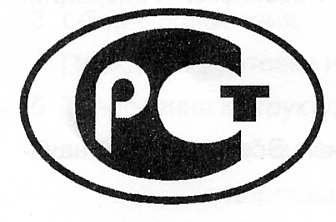 Д О К У М Е Н Т   П ОС Т А Н Д А Р Т И З А Ц И ИР О С С И Й С К О ЙФ Е Д Е Р А Ц И И_____ – 2015_СокращениеРасшифровкаЦСВЦентрализованная система водоотведенияГСВГородские сточные водыПСВПоверхностные сточные водыОСОчистные сооруженияЭЧЖЭквивалентная численность жителейТП БОСВТехнологические показатели биологическойочистки (городских) сточных водПДКрыбхозПДК для воды водных объектов рыбохозяйственного назначенияВКХВодопроводно-канализационное хозяйствоПППроектная производительностьКЭКислородный эквивалентППЭЭПрограмма повышения экологической эффективностиЦТПЦелевой технологический показательБОПолная биологическая очисткаБНПолная биологическая очистка с нитрификациейБНЧСДПолная биологическая очистка с нитрификацией и частичной симультанной денитрификациейБНДБиологическая очистка с удалением азотаБНДФБиологическая очистка с удалением азота и фосфора (обобщенное определение)БНДБФОчистка с биологическим удалением азота и фосфораБНДБХФОчистка с биологическим удалением азота и биолого-химическим удалением фосфораФ / ФРФильтры (зернистые и мембранные) / Фильтры с применением реагентовБФБиофильтрыБПБиопрудыХи ГХОбеззараживание хлором и гипохлоритом УФ Обеззараживание УФ облучениемАСАэробная стабилизацияМСАнаэробное (метановое) сбраживаниеИПУплотнение и сушка на иловых площадкахИПФСгущение и сушка на иловых площадках с флокулянтомТСТермическая сушкаСЖСжиганиеНаименование категории ОСЧисленность ЭЧЖРасход поступающих сточных вод, м3/суткиСверхкрупные Более 3 млн.Свыше 600 тыс.Крупнейшие1-3 млн.200 – 600 тыс.Крупные200 тыс. -1 млн.40 – 200 тыс.Большие50 тыс. – 200 тыс.10 – 40 тыс.Средние20 тыс. – 50тыс.4 – 10 тыс. Небольшие5 тыс. – 20 тыс.1 -4 тыс.Малые500 – 5 тыс.100 – 1000Сверхмалые50 -50010 – 100Вид сточных водПроисхождениеХозяйственно-бытовые водыВ жилом секторе, объектах социально-культурной сферы, на всех предприятиях (от санузлов, кухонь, мест приема пищии т.п.)Производственные сточные водыВ процессе производства товаров и услугПоверхностныесточные воды (дождевые, талые, инфильтрационные, поливомоечные, дренажные воды, принимаемые вцентрализованную систему водоотведения)В результате выпадения дождей, таяния снега, мойки дорожных покрытий, при искусственном водопонижении, а также инфильтрации в коллектореВид системы водоотведенияОписание, условия примененияПреимуществаНедостаткиОбщесплавнаяПрокладывается одна сеть трубопроводов, по которой на очистные сооружения транспортируются все категории сточных вод: бытовые, производственные и поверхностные (дождевые, талые и поливомоечные).Общесплавные системы отвечают высоким требованиям благоустройства населенных пунктовОчень большие затраты на строительствосетей и насосных станций, очистных сооружений. При выпуске части сточных вод в водный объект (при осадках нерасчетной интенсивности) происходит загрязнение разбавленными ГСВ.В сильные дожди и паводки нарушается стабильная работа сооружений очистки городских сточных вод. Выделение запахов через дождеприемные решеткиПолная раздельнаяПрименяются две сети – городская канализация, в которую принимаютхозяйственно-бытовые и производственные сточные воды (их смесь именуется городскими сточными водами, (ГСВ)), идождевая канализация. В крупных промышленных зонных используют производственные сети. Оптимальны независимо от крупности городов в климатических районах с большой интенсивностью дождей (не менее 80 л/с на 1 га продолжительностью 20 мин. при периоде однократного превышения 1 год)С точки зрения охраны водных объектов от загрязнения раздельные системы водоотведения при наличии в их составе централизованных (или локальных) очистных сооружений (на каждой из систем), являются наиболее эффективными.Не производится сброс неочищенных городских сточных вод. Более стабильная работа очистных сооруженийБолее дорогостоящими Прокладка двух и более сетей.В сложившейся практике в большинстве случаев дождевая канализация не имеет очистных сооруженийНеполная раздельнаяИмеет лишь одну полноценную водоотводящую сеть – городской канализации. Поверхностные сточные воды отводятся по лоткам, кюветам и др.Минимальные затраты на систему водоотведенияНеудовлетворительное состояние городской инфраструктуры Полураздельная система водоотведенияДве водоотводящие сети: производственно- бытовая (городская) и дождевая. В местах их пересечения устраиваются разделительные камеры, которые (в зависимости от расхода) перепускают в городскую сетьОптимизация затрат на прокладку сетей.очистка наиболее загрязненной части дождевого и всего талого стока производится совместно с городскими сточными водами на сооружениях биологической очисткиПоказательКоличество загрязняющих веществ на одного жителя, г/сут*Концентрация загрязнений в сточной воде, мг/л**Взвешенные вещества65217БПК5 неосветленной жидкости60200Азот общий1343Азот аммонийных солей10,535Фосфор общий2,58Фосфор фосфатов Р–РО41,55* при обеспеченности 85 %* при норме водоотведения 300 л/чел сутки* при обеспеченности 85 %* при норме водоотведения 300 л/чел сутки* при обеспеченности 85 %* при норме водоотведения 300 л/чел суткиЗагрязняющие компонентыУдельный вынос, кг/(гагод)Взвешенные вещества 25001)Органические вещества по показателям:- ХПК- БПК20*1000140Нефтепродукты40Биогенные элементы:- соединения азота- соединения фосфора61,51)Для малых и средних городов со старой малоэтажной застройкойи недостаточным уровнем благоустройства усредненный удельный вынос взвешенных веществ на
20 %.По остальным показателям при отличии селитебной плотности от величины
100 чел/га используют поправочный коэффициент, равный П/100, где П – селитебная плотность населения рассматриваемого объекта.1)Для малых и средних городов со старой малоэтажной застройкойи недостаточным уровнем благоустройства усредненный удельный вынос взвешенных веществ на
20 %.По остальным показателям при отличии селитебной плотности от величины
100 чел/га используют поправочный коэффициент, равный П/100, где П – селитебная плотность населения рассматриваемого объекта.Основные термины описания производственных процессовОпределение согласно Предстандарту «Наилучшие доступные технологии. Термины и определения» ПНСТ 22-2014Функциональный аналог в очистке городских сточных водСущественные отличияСырьеПредмет труда, уже претерпевший известные изменения подвоздействием труда и подлежащий дальнейшей переработкеПоступающие сточные водыСточные воды не являютсяпредметом трудаПроизводственный процессСовокупность взаимосвязанных или взаимодействующих видов деятельности, трансформирующая входные потоки в выходные потокиОчистка сточных вод и обработки осадкаПроизводственный процесс является не производством товара, а услугойТехнологические процессыПроцедуры добычи сырья, егообработки, транспортирования, складирования и хранения продукции, которые являются основной составной частью производственного процессаОтдельные стадии основного процесса очистки сточной воды и обработки осадка исопутствующих процессовОчистка сточных вод – это выделенная в данную сферу регулирования группатехнологических процессов большого производственного процесса водоотведенияПродукцияПолезный результат производственной деятельности промышленного предприятия, соответствующий нормативным документам, технической документации, предназначенный для реализации потребителямОчищенные сточные воды, а также техническая вода, вода для поливаСовпадает (должно совпадать) в части соответствия нормативной и технической документации. Не совпадает в части реализации потребителю. Применительно к ЦСВ потребитель оплачивает услугу отвести и очистить воду. Де факто оплачивается существующий уровень очистки. Может также оплачиваться переход на более глубокую очистку (инвестиционная составляющая тарифа)Побочная продукцияПродукция, полученная в результате утилизации отходов основного производства, или побочные продукты основного производственного процессаПродукция из осадка сточных вод или на его основе: биогаз, метан;удобрения (органические, органо-известковые, органо-минеральные, компосты,фосфорные);почвогрунты, рекультиванты; электрическая и тепловая энергия, полученные из веществ, теплоты или потенциальной энергии сточных вод и т.д. Совпадает. Больше оснований считать это побочными продуктамиЧисло населенных пунктов, имеющих канализацию (на конец года):ЗначениеГорода1070в процентах от их общего числа 98Поселки городского типа1013в процентах от их общего числа 82Сельские населенные пункты7131в процентах от их общего числа 5Установленная пропускная способность очистных сооружений - всего, тыс. м3 в сутки 57190,7в городской местности54042,9в сельской местности3147,8Использование мощности очистных сооружений канализации - всего, процентов49в городской местности51Округ, субъект РФТариф (включая надбавки для потребителей), руб./м3Российская Федерация23,44Центральный федеральный округ (ЦФО)22,74Тульская область 13,72Костромская область34,44Северо-Западный федеральный округ (СЗФО)25,32Калининградская область8,42Республика Коми48,13Южный федеральный округ (ЮФО)24,04Республика Адыгея13,8Краснодарский край28,81Северо-Кавказский федеральный округ (СКФО)14,58Республика Дагестан3,06Ставропольский край22,25Приволжский федеральный округ (ПФО)18,86Республика Мордовия11,41Республика Марий Эл26,07Уральский федеральный округ (УрФО)25,18Свердловская область14,94Ямало-Ненецкий АО73,13Сибирский федеральный округ (СФО)23,0Кемеровская область14,11Красноярский край33,62Дальневосточный федеральныйокруг (ДФО)44,39Приморский край17,24Чукотский АО173,48П р и м е ч а н и е: по каждому ФО приведена минимальная и максимальная величины тарифов по субъектам РФП р и м е ч а н и е: по каждому ФО приведена минимальная и максимальная величины тарифов по субъектам РФ№№ ОС, федераль-ный округПроектная производи-тельность ОС,
тыс. м3/сутПриток в 2104 г.,
тыс. м3/сутТехнологияСебестоимость на ОС,
руб./ м3Тариф на водоотведение,
руб./ м31, СЗФО330213Удаление азота и фосфора, с реагентами7,1720,812, ЦФО8037То же14,3323,363, СЗФО7231То же11,14, СЗФО17,114,9То же6,745, СЗФО4112,6Удаление азота 53,754,676, СЗФО105,5То же13,37, СЗФО10,54,5То же27,7814,278, ЦФО300021361/3 – удаление азота, 2/3 – полная биол. очистка5,923,369, ЦФО30001740полная биол. очистка6,5423,3610, ПФО1200781То же2,9510,2111, ПФО650383То же3,6313,4812, ЮФО135102То же4,3611,6513, СФО8655То же7,3810,4814, СФО8034То же14,3710,5615, ДФО5525,5То же9,5821,616, СКФО142,9То же20,6713,7Категория населенных пунктовЧисленность населения, тыс. чел.Оценочный расход сточных вод*,
тыс. м3/суткиКоличество в РФГорода - миллионники Свыше 1000Свыше 30012Крупнейшие города500-1000150-30025Крупные города250-50075-15036Большие города100-25030-7591Средние города50-10015-30157Малые городаДля целей разработки справочника ограничена диапазоном 40-5012-1589Всего 404* при общем удельном водоотведении 300 л/чел в сутки* при общем удельном водоотведении 300 л/чел в сутки* при общем удельном водоотведении 300 л/чел в сутки* при общем удельном водоотведении 300 л/чел в суткиГоды постройки ОС (фактический срок службы)Группы ОС с различной ПП, %Группы ОС с различной ПП, %Группы ОС с различной ПП, %Годы постройки ОС (фактический срок службы)более 300 тыс. м3/сутки100- 300 тыс. м3/суткименее 100 тыс. м3/суткиДо 1970 г.(45 лет)22,72013С 1970 по 1980 гг.(35-45 лет)503836С 1980 по 1990гг.(25-35 лет)13,72532С 1990 – 2000 гг.(15-25 лет)4,5413С 2000 г.(менее 15 лет)9,1136Подвергались реконструкции или расширениюс 2010года, %571537Примечание: расчетный срок службы бетонных очистных сооружений– 50 летПримечание: расчетный срок службы бетонных очистных сооружений– 50 летПримечание: расчетный срок службы бетонных очистных сооружений– 50 летПримечание: расчетный срок службы бетонных очистных сооружений– 50 летДиапазоны притокаУдельный брутто-приток на ОС на 1 жителя (с учетом промышленности и неорганизованного притока), л/чел сутки,для групп ОС с различной ПП,Удельный брутто-приток на ОС на 1 жителя (с учетом промышленности и неорганизованного притока), л/чел сутки,для групп ОС с различной ПП,Удельный брутто-приток на ОС на 1 жителя (с учетом промышленности и неорганизованного притока), л/чел сутки,для групп ОС с различной ПП,Диапазоны притокаболее 300 тыс. м3/сутки100- 300 тыс. м3/суткименее 100 тыс. м3/суткиЦентральный диапазон
(60 % от всех ситуаций, от 20 до 80 % обеспеченности)270-440(50 % - 270-470)180-400 (60 %)180-410Минимальные значения24013080Максимальные значения550670710Оценка нагрузкиГруппы ОС с различной ПП, %Группы ОС с различной ПП, %Группы ОС с различной ПП, %Оценка нагрузкиболее 300 тыс. м3/сутки100- 300 тыс. м3/суткименее 100 тыс. м3/суткиРаботают с незначительной перегрузкой 0111Близко к проектной производительности (70-100 %)212712Существенно недогружены (50-70%)484219Низкая нагрузка (менее 50%)322068Диапазон загрязненности,Взвешенные вещества, мг/л
/ БПК5, мг/лРаспределение загрязненности по взвешенным веществам/БПК5, % для ОС с ППРаспределение загрязненности по взвешенным веществам/БПК5, % для ОС с ППРаспределение загрязненности по взвешенным веществам/БПК5, % для ОС с ППДиапазон загрязненности,Взвешенные вещества, мг/л
/ БПК5, мг/лболее 300 тыс. м3/сутки100 – 300 тыс. м3/суткименее 100 тыс. м3/суткиНизкоконцентрированные
(менее 150 /130)21 / 2228 /3130/30Среднеконцентрированные(150 – 250 / 150-230)41 /4248 /4850/57Высококонцентрированные(свыше 250 / 230)32 /3624 /2120/13Примечание – перед чертой – взвешенные вещества, после черты –БПК5Примечание – перед чертой – взвешенные вещества, после черты –БПК5Примечание – перед чертой – взвешенные вещества, после черты –БПК5Примечание – перед чертой – взвешенные вещества, после черты –БПК5Диапазон загрязненности по аммонийному азоту, мг/л, /фосфору фосфатов, мг/лРаспределение загрязненности по аммонийному азоту/фосфору фосфатов, %, для ОС с ППРаспределение загрязненности по аммонийному азоту/фосфору фосфатов, %, для ОС с ППРаспределение загрязненности по аммонийному азоту/фосфору фосфатов, %, для ОС с ППДиапазон загрязненности по аммонийному азоту, мг/л, /фосфору фосфатов, мг/лболее 300 тыс. м3/сутки100 – 300 тыс. м3/суткименее 100 тыс. м3/суткиНизкоконцентрированные
(менее 25 / менее 2,2)5,6 /22,241 /3330/30Среднеконцентрированные
(25 – 35 /2,2-3)66,6 /38,940 /4138/33Высококонцентрированные
(свыше 35 /3,0)27,8 /38,919/2632 / 37Загрязняющие веществаДиапазоны загрязненности сточных вод, мг/лДиапазоны загрязненности сточных вод, мг/лДиапазоны загрязненности сточных вод, мг/лДиапазоны загрязненности сточных вод, мг/лЗагрязняющие веществанизко концентрированные сточные водысредне концентрирован-ные сточные водыконцентриро-ванные сточные водыпри влиянии промышлен-ных сточных водВзвешенные веществаМенее 150150-250Свыше 250Больше 400БПК5Менее 130130-230Свыше 230Больше 400ХПКМенее 300300-600Свыше 600Больше 800Азот аммонийныйМенее 2525-35Свыше 35Более 50Фосфор фосфатовМенее 2,22,2-3,5Свыше 3,5Более 5Средняя температура за месяц с минимальными (зимними) значениями,
оСРаспределение температуры, средняя за месяц с минимальными (зимними) значениями,%, для ОС с ППРаспределение температуры, средняя за месяц с минимальными (зимними) значениями,%, для ОС с ППРаспределение температуры, средняя за месяц с минимальными (зимними) значениями,%, для ОС с ППСредняя температура за месяц с минимальными (зимними) значениями,
оСболее 300 тыс. м3/сутки100- 300 тыс. м3/суткименее 100 тыс. м3/суткиОчень холодная, менее 1214,314,947Умереннохолодная, 12-16 42,951,837Теплая, свыше 1642,833,316Загрязненность поверхностных сточных вод, мг/лЗагрязненность поверхностных сточных вод, мг/лЗагрязненность поверхностных сточных вод, мг/лЗагрязненность поверхностных сточных вод, мг/лЗагрязненность поверхностных сточных вод, мг/лЗагрязненность поверхностных сточных вод, мг/лТип участкаДождевой стокДождевой стокДождевой стокТалый стокТалый стокТалый стокТип участкавзвешенные веществаБПК5,нефте-продуктывзвешенные веществаБПК5,нефте-продуктыУчастки селитебной территории с высоким уровнем благоустройства и регулярной механизированной уборкой дорожных покрытий (центральная часть города с административными зданиями торговыми и учебными центрами).40030820005020Современная жилая застройка650401225007020Магистральные улицы с интенсивным движением транспорта1000602030008525Территории, прилегающие к промышленным предприятиям20006518400011025Кровли зданий и сооружений<20<100,01-0,7<20<100,01-0,7Территории с преобладанием индивидуальной жилой застройки; газоны и зеленые насаждения30040<1150070<1Ben5 –максимальная средняя нагрузка по БПК5на ОС за 2 недели за 3-х летний период наблюдений, кг О2 /сутки;60 –расчетное количество загрязнений по БПК5, от одного жителя, г О2/чел в сутки.Наименование категории ОСНагрузка по БПК5 на ОС ЦСВ со сточными водами, поступающими из населенного пункта, кг/суткиУсловная численность, в единицах ЭЧЖРасход поступающих сточных вод, м3/сутки (ориентировочно)*Сверхкрупные Более 180 тыс.Более 3 млн.Свыше 600 тыс.Крупнейшие60 тыс. – 180 тыс.1-3 млн.200 – 600 тыс.Крупные12 тыс. – 60 тыс.200 тыс. -1 млн.40 – 200 тыс.Большие3 тыс.– 12 тыс. 50 тыс. – 200 тыс.10 – 40 тыс.Средние1200 – 300020 тыс. – 50тыс.4 – 10 тыс. Небольшие300 – 12005 тыс. – 20 тыс.1 -4 тыс.Малые30 – 300500 – 5 тыс.100 – 1000Сверхмалые3 – 3050 -50010 – 100* при брутто-норме водоотведения, принятой для данных расчетов равной по нижней границе основного диапазона для большинства ОС ГСВ (таблица 1.11), составляющей около 200 литров на зарегистрированного жителя населенного пункта. * при брутто-норме водоотведения, принятой для данных расчетов равной по нижней границе основного диапазона для большинства ОС ГСВ (таблица 1.11), составляющей около 200 литров на зарегистрированного жителя населенного пункта. * при брутто-норме водоотведения, принятой для данных расчетов равной по нижней границе основного диапазона для большинства ОС ГСВ (таблица 1.11), составляющей около 200 литров на зарегистрированного жителя населенного пункта. * при брутто-норме водоотведения, принятой для данных расчетов равной по нижней границе основного диапазона для большинства ОС ГСВ (таблица 1.11), составляющей около 200 литров на зарегистрированного жителя населенного пункта. Наименование категории ОСРасход поступающих сточных вод, м3/сутки*Очень крупныеСвыше 20 тыс. м3/сутки*Крупные5 – 20 тыс.Большие1 – 5 тыс. Средние200 - 1000Небольшие50 – 200МалыеМенее 50* расчетный расход в сутки с максимальным притоком* расчетный расход в сутки с максимальным притокомУдельное энергопотребление, кВт-ч/кг КЭ, для ОС с ППУдельное энергопотребление, кВт-ч/кг КЭ, для ОС с ППУдельное энергопотребление, кВт-ч/кг КЭ, для ОС с ППболее 300 тыс. м3/сутки100- 300 тыс. м3/суткименее 100 тыс. м3/суткиДиапазон0,23 – 0,90,44-2,10,38-14Среднее значение 0,520,61,37Средний диапазон (+/- 20 % от среднего значения)0,42-0,620,40-0,850,95-2,2Теоретическая потребность0,25-0,400,25-0,400,25-0,40Входной потокЭтап процесса (подпроцесс)Выходной потокОсновное технологическое оборудованиеЭмиссии12345Поступающая сточная вода№ 1. Выделение плавающих грубых примесей (процеживание) Обязательный подпроцесс (1)Процеженная сточная водаРешетки (сита), контейнеры. При большой производительности – комплектное транспортирующее оборудование (шнеки, ленточные транспортеры и т.п.)Организованный выброс веществ, загрязняющих атмосферу 1. Грубые примеси, задержанные на решетках (отбросы с решеток)2. Промывная вода № 1-1. Обработка (отмывка и обезвоживание) грубых примесей, задержанных на решетках. На практике -необязательный подпроцесс1. Обработанные (отмытые и прессованные) грубые примеси (отбросы)2. Промывнаявода в поток неочищенной сточной водыГидропрессы, шнековые прессы, контейнеры. Часто оборудование для обработки грубых примесей блокируется с оборудованием для процеживания сточных водОрганизованный выброс веществ, загрязняющих атмосферу Грубые примеси, задержанные на решетках (отбросы с решеток)№ 1-2.Сбор отбросов с решеток в контейнеры;(обязательный подпроцесс)Необработанные или обработанные грубые примеси (отбросы)Контейнеры Отбросы –отходы на размещение.Организованный выброс веществ, загрязняющих атмосферуПроцеженная сточная водаСжатый воздух (в отдельных случаях)№2. Удаление оседающих грубых примесей (песка)Обязательный подпроцесс (2)Удаление всплывающих жировых примесей (опционально, для некоторых конструкций)Неосветленная сточная водаПесколовки (емкостные сооружения, либо комплектное оборудование). 1. Компрессоры для аэрируемых песколовок2. Гидроэлеваторы для откачки песчаной пульпы.3. Насосы для откачки песчаной пульпы.Скребковое или шнековое оборудование для транспортировки песка к приямкам (не во всех конструкциях)Неорганизованный выброс веществ, загрязняющих атмосферуПесковая пульпа.По варианту Б – также и техническая вода№ 3. Обработка песка. Обязательный подпроцесс в том или ином исполненииВариант А: песковые площадки.Вариант Б: аппараты для отмывки и сепарации пескаА. Обезвоженный (подсушенный) песок.Б. Отмытый и обезвоженный песокА. Песковые площадки.Б. Аппараты для отмывки и сепарации пескаЕсли выделенный и обработанный песок не находит применения – отход на размещение Неорганизованный выброс веществ, загрязняющих атмосферуНеосветленная сточная вода№ 4. Аккумулирование (усреднениерасхода) сточной воды Необязательный подпроцессНеосветленная сточная вода (усредненный расход)Регулирующие резервуары(емкостные сооружения). Могут применяться мешалки, аэрационные системыОрганизованный выброс веществ, загрязняющих атмосферу (через «дыхательные» отверстия резервуаровНеосветленная сточная водаРаствор реагента для интенсификации осаждения взвешенных веществ и осаждения фосфора (3) из подпроцесса 10№ 5. Осаждение взвешенных веществ (осветление, первичное отстаивание).Удаление жировых плавающих загрязненийЦелесообразность подпроцесса № 5 определяется исходя из качественного и количественного состава сточных вод и технологии биологической очисткиПервичное отстаивание может реализовываться с ацидофикацией осадка (см. раздел 4)Осветленная сточная вода Осадок первичных отстойников ЖироваямассаПервичные отстойники (емкостные сооружения), скребковое оборудование, насосы для откачки осадка ЖиросборникиНеорганизованный выброс веществ, загрязняющих атмосферуОсветленная сточная вода.Компримированный воздух (4)Раствор реагента для осаждения фосфора (3)№ 6. Обработка в биореакторах биологической очистки:вариант А – биофильтрывариант Б – аэротенки.Обязательный подпроцесс.Биохимические реакции, происходящие в биореакторах в разных вариантах реализации подпроцесса, могут существенно отличатьсяА. Обработанная вода с биопленкой на разделениеБ. Иловая смесь на разделение Емкостные сооружения - биореакторыАэраторы (весьма разнообразные устройства для диспергированиявоздуха в иловой смеси).Для технологийудаления азота (азота и фосфора) – также мешалки и насосы внутренней рециркуляцииНеорганизованный выброс веществ, загрязняющих атмосферуАтмосферный воздух№ 7. Подачасжатого воздуха. Обязательный подпроцесс для аэротенков (кромеисключений по (3))Сжатый воздухКомпрессоры (воздуходувки)Шум.Высокое потребление электроэнергии Из подпроцесса 6А - обработанная водаИз подпроцесса 6Б -иловая смесь № 8. Отделение очищенной воды от биомассы, вынесенной из биореактора.Обязательный подпроцессОчищенная водаДля6А - осадок (биопленка)Для 6Б - возвратный активный ил (из которого отводитсяизбыточный активный ил)Насосы для откачки активного ила (биопленки), частично для возврата в аэротенк, частично как избыточного на обработкуВторичные отстойники (емкостные сооружения), скребковое оборудование.Очищенная водаРаствор реагента для удаления фосфора(4)Раствор реагента для флокуляции взвешенных веществ(4)№ 9. Доочистка Обязательностьподпроцесса определяется условиями сброса очищенных водДоочищеннаяводаПромывная вода (не во всех вариантах)Осадок(не во всех вариантах)Опционально:Фильтры с загрузкой, обеспечивающие отделение взвешенных веществили/и окисление органических и азотистных соединений.Мембранныедисковые фильтры. Механические фильтры. Отстойники с ламелямиБиопруды (земляные емкости)Периодически – отработанная загрузка (не для всех вариантов)Осадок (не для всех вариантов)Товарный реагент (реагенты): соли железа, алюминия.Полиэлектро-лит (флокулянт)Гипохлорит натрияТехническая вода№ 10. Приготовление и дозирование растворов реагентов.Комплексный подпроцесс – может осуществляться на нескольких различных потоках Необязательный подпроцессРастворы реагентов для примененияБаки для складирования запаса жидкого реагента, помещения для хранения сухого реагента.Растворно-расходные узлы с дозирующим оборудованиемОчищенная (доочищенная) вода№ 11. Обеззараживание очищенной, либо дочищенной водыПо нормативным документам - обязательный подпроцесс. Однако экологическаяцелесообразность отсутствует, а санитарно-эпидемиологическая зависит от условий и времени сбросаСброс очищенной сточной воды в водный объектТакже: Жидкий хлор, водопроводная вода № 11А. Обеззараживание хлоромОбеззараженная вода.Также может быть подана на использование как техническая вода:- на собственные нужды предприятия,- другим потребителямСклад жидкого хлора. Хлораторы. СмесительКонтактный резервуарРиск аварии с выбросом хлор-газа Сброс в водный объект с обеззараженной воды активного хлора, хлораминов, хлорорганических соединений (при отсутствии дехлорирования)Также:Вариант 1. Товарныйгипохлорит натрияВодаВариант 2Поваренная сольТехническая вода№ 11Б. Обеззараживание гипохлоритом натрияВариант 1: с использованием товарного гипохлорита натрияВариант 2: с получением электролитического гипохлорита натрияОбеззараженная вода.Также может быть подана на использование как техническая вода:- на собственные нужды предприятия,- другим потребителямВариант 1. Склад товарного гипохлорита натрия, система дозирования.Вариант 2. Электролизер, растворные и расходные баки, система дозированияСброс в водный объект с обеззараженной воды активного хлора, хлораминов, хлорорганических соединений (при отсутствии дехлорирования)№ 11В Обеззараживание УФ Обеззараженная вода.Также может быть подана на использование как техническая вода:- на собственные нужды предприятия,- другим потребителямУстановки УФ обеззараживанияОтработанные УФ лампы(ртуть-содержащие отходы) Избыточный активный ил (либо иные жидкие осадки)По варианту Б – раствор флокулянта из подпроцесса № 10№ 12 Концентрирование избыточного активного ила (осадков)А Уплотнение Б. Механическое сгущениеОбязательный подпроцесс (есть исключения (6))Уплотненный /сгущенный активный ил (осадок)Сливная водаА: Уплотнитель (отстойное емкостное сооружение), скребковое оборудованиеБ. Механический сгуститель ила.Для всех вариантов -насосы для откачки уплотненного/сгущенногоила Неорганизованный выброс веществ, загрязняющих атмосферу№ 13. Стабилизация жидких осадков Необязательный подпроцессСтабилизированная смесь осадковОсадок первичных отстойниковИзбыточный активный илКомпримированный воздух(3)№ 13А. Аэробнаястабилизация жидких осадков Необязательный подпроцессАэробно стабилизированная смесь осадковЕмкостные сооружения – стабилизаторы. Аэраторы (весьма разнообразные устройства для диспергирова-ниявоздуха в жидкости.Неорганизован-ный выброс веществ, загрязняющих атмосферуОсадок первичных отстойников (из подпроцессов №5 или №12)Избыточный активный ил (из подпроцесса №12)№ 13Б. Анаэробная стабилизация жидких осадковНеобязательный подпроцессСброженная смесь осадковБиогаз (смесь метана. углекислого газа, с примесями)Емкостные сооружения-метантенки.Дозирующие и выгрузочные камеры. Мешалки, насосы, теплообменникиНеорганизованный выброс веществ, загрязняющих атмосферу, прежде всего от камер загрузки и выгрузкиБиогазВоздух для сжигания № 13Б-1. Обработка и утилизация биогаза (5)Обязательный подпроцесс при наличии биогазаЭнергияСливные воды от осушки и очистки биогазаГазгольдеры. Сбросная «свеча»ЭнергоустановкиОрганизованный выброс веществ, загрязняющих атмосферу из трубы энергоустановки.Периодически – отход для размещения (сработанная загрузка для очистки биогаза от сероводорода) Осадок первичных отстойниковИзбыточный активный илМезофильно сброженные осадки Раствор препарата для обеззараживанияВодопроводная вода№ 14А. Реагентное обеззараживаниеосадковНеобязательный подпроцессОбработанные препаратомосадкиСистемаприготовления и дозирования раствора препарата для обеззараживанияОсадок первичных отстойниковИзбыточный активный илМезофильно сброженные осадкиОбезвоженные осадки№ 14Б. Тепловое обеззараживаниеосадковНеобязательный подпроцессОбработанные теплом осадкиСистема подогрева, выдерживания жидких осадков и рекуперации тепла (реактори теплообменники)Либо инфракрасные нагревателиобезвоженного осадкаСтабилизированная смесь осадков№ 15. Уплотнениестабилизированных жидких осадковНеобязательный подпроцесс Уплотненная смесь осадковСливная водаУплотнитель (отстойное емкостное сооружение), скребковое оборудование, насосы для откачки уплотненного осадкаНеорганизованный выброс веществ, загрязняющих атмосферуСмесь осадков (либо один осадок), вариантно от различных подпроцессов№ 16.Обезвоживание осадкаОбязательный подпроцессПри отсутствии подпроцессов дальнейшей обработки осадка до продукции обезвоженный осадок удаляется как отход на размещениеТакже: Раствор флокулянта из подпроцесса № 10Техническая вода№ 16А. Механическое обезвоживаниеОбезвоженный осадок (кек)Фильтрат или фугатКомплектное оборудование для механического обезвоживания: обезвоживающие аппараты (центрифуги, фильтр-прессы, шнековые прессы и др.), транспортные линии (шнеки, ленточные транспортеры), бункерыОрганизованный выброс веществ, загрязняющих атмосферу№ 16Б. Подсушкаи выдержка осадков на иловых площадках в естественных условияхПодсушенный осадокСливная водаБетонные или земляные сооружения – иловые площадки.Погрузочно-разгрузочная техника для уборки и вывозки осадкаНеорганизованный выброс веществ, загрязняющих атмосферуПериодически – выбросы от движущихся источников (автотранспорта). На земляных площадках – фильтрация в грунтовые водыТакже:раствор флокулянта из подпроцесса № 10№ 16В. Сгущение, подсушкаи выдержка осадков, обработанных флокулянтами на иловых площадкахв естественных условияхПодсушенный осадокСливная водаБетонные или земляные сооружения – иловые площадки. Щелевые колодцы для отфильтровывания отделившейся воды.Погрузочно-разгрузочная техника для уборки и вывозки осадкаНеорганизованный выброс веществ, загрязняющих атмосферуПериодически – выбросы от движущихся источников (автотранспорта). На земляных площадках – фильтрация в грунтовые водыТакже: Раствор флокулянта из подпроцесса № 10Техническая вода№ 16Г. Обезвоживание в геоконтейнерах (геотубах)Обезвоженный осадок (кек)ФильтратБетонная площадка с дренажным основанием и устройством отвода фильтрата. Специальные фильтрующие мешки из геотекстиля- геотубыОбезвоженный осадок из подпроцесса № 16№ 17. Дополнительная выдержка осадков, подсушенныхна иловых площадка, или механически-обезвоженных в естественных условиях в течение нескольких летОбработанный осадокОткрытые площадкиНеорганизованный выброс веществ, загрязняющих атмосферуПериодически – выбросы от движущихся источников (автотранспортаОбезвоженный осадок из подпроцесса № 16Органические наполнители№ 18.Компостирование обезвоженных, или подсушенных осадковс органосодержащими наполнителями (опилками,щепой, торфом и т.п.)Компост Оборудование очень разнообразно – от открытых площадок до закрытых биореакторовНеорганизованный выброс веществ, загрязняющих атмосферу (при проведении на открытых площадках.Периодически – выбросы от движущихся источников (автотранспорта).Организованный выброс – при проведении процесса в закрытыхбиореакторах и/или в помещенияхОбезвоженный или подсушенный осадок после подпроцессов №№ 13 и 16, или 16 и 17, 16 и 18Другие компоненты почвогрунтов (в соответствии с конкретной технологией), в том числе: глина, песок, торф.Специальные добавки, в том числе для обеззараживания№ 19. Производство почвогрунтов из осадков сточных водПочвогрунтПлощадки приготовления на искусственном основании; узел смешения (в т.ч. барабанные смесители) и сепарации; погрузочно-разгрузочная техникаВыбросы от движущихся источников-автотранспортаОбезвоженный осадок из подпроцесса № 16№ 20. Термическая сушка осадковТермически высушенный осадокВ некоторых вариантах – конденсат выпараКомплектные установки термосушки. Транспортные линии (шнеки, пневмотранспортеры), бункерыОрганизованный выброс веществ, загрязняющих атмосферу.При сухой газоочистке – отработанные сорбентыВариантно, или частично:- обезвоженный осадок из подпроцесса № 16 - высушенный осадок из подпроцесса № 20 Техническая водаЩелочной реагент (для мокрой очистки газовых выбросов)Сорбенты для сухой газоочистки№ 21. Сжигание (термоутилизация) осадкаЗола осадкаСливная вода от очистки газовых выбросовКомплектные установки сжигания. Транспортные линии (шнеки, пневмотранспортеры), бункеры.Системы очистки газовых выбросовОрганизованный выброс веществ, загрязняющих атмосферу(1) - есть исключения – см раздел 2.2,(2) - технология обработки песка может быть сложнее. Детальнее описано в 2.2(3) – не для всех разновидностей подпроцесса. С целью удаления фосфора фосфатов реагент может вводиться и другие точки - как основного процесса так и возвратные потоки(4) только в некоторых технологиях(5) комплексный технологический процесс, со своими подпроцессами. Детально описан ниже.(6) – кроме уплотнения после совместной аэробной стабилизации (№ 13А) и обезвоживания на шнековых прессах (№ 16А)(1) - есть исключения – см раздел 2.2,(2) - технология обработки песка может быть сложнее. Детальнее описано в 2.2(3) – не для всех разновидностей подпроцесса. С целью удаления фосфора фосфатов реагент может вводиться и другие точки - как основного процесса так и возвратные потоки(4) только в некоторых технологиях(5) комплексный технологический процесс, со своими подпроцессами. Детально описан ниже.(6) – кроме уплотнения после совместной аэробной стабилизации (№ 13А) и обезвоживания на шнековых прессах (№ 16А)(1) - есть исключения – см раздел 2.2,(2) - технология обработки песка может быть сложнее. Детальнее описано в 2.2(3) – не для всех разновидностей подпроцесса. С целью удаления фосфора фосфатов реагент может вводиться и другие точки - как основного процесса так и возвратные потоки(4) только в некоторых технологиях(5) комплексный технологический процесс, со своими подпроцессами. Детально описан ниже.(6) – кроме уплотнения после совместной аэробной стабилизации (№ 13А) и обезвоживания на шнековых прессах (№ 16А)(1) - есть исключения – см раздел 2.2,(2) - технология обработки песка может быть сложнее. Детальнее описано в 2.2(3) – не для всех разновидностей подпроцесса. С целью удаления фосфора фосфатов реагент может вводиться и другие точки - как основного процесса так и возвратные потоки(4) только в некоторых технологиях(5) комплексный технологический процесс, со своими подпроцессами. Детально описан ниже.(6) – кроме уплотнения после совместной аэробной стабилизации (№ 13А) и обезвоживания на шнековых прессах (№ 16А)(1) - есть исключения – см раздел 2.2,(2) - технология обработки песка может быть сложнее. Детальнее описано в 2.2(3) – не для всех разновидностей подпроцесса. С целью удаления фосфора фосфатов реагент может вводиться и другие точки - как основного процесса так и возвратные потоки(4) только в некоторых технологиях(5) комплексный технологический процесс, со своими подпроцессами. Детально описан ниже.(6) – кроме уплотнения после совместной аэробной стабилизации (№ 13А) и обезвоживания на шнековых прессах (№ 16А)ОборудованиеКраткое описаниеТехнологические характеристикиРеечные (стержневые) решеткиСточная вода протекает через совокупность установленных под наклоном к потоку стержней с фиксированными расстояниями между ними и движущимся скребком для прочистки и подъема наверх задержанных отбросовШирина прозоров от 60-80 мм (при использовании для предварительного грубого процеживания) до 5-6 мм.Обеспечивают так называемое одномерное процеживание, благодаря чему длинные узкиевключения могут проходить через решеткиСтупенчатыеСточная вода протекает через совокупность установленных под наклоном ступенчатых полотен с фиксированными расстояниями между ними. Один набор полотен (через одно) подвижный, один – неподвижный. Подъем отбросов осуществляется за счет возвратно-поступательного движениянабора полотен, со ступени на ступеньОбеспечивает размер прозора до 3 мм. Эффективно работает с намывным слоем отбросов, обеспечивающим более эффективное задержание Ленточные (реечные и перфорированные),Сточная вода протекает через совокупность пластиковых секций небольшой длины (либо фрагментов сит), оснащенных крючками и шарнирно связанных между собой в бесконечную лентуПерфорированные устройства обеспечивают глубокое процеживание с двумерным эффектом (задерживаются все включения, которые больше размера отверстий отверстий). Реечные устройства по эффективности занимают промежуточное положение между ситами и стержневыми решетками.Барабанные (шнековые)Сточная вода протекает изнутри наружу через барабанное вращающееся сито. Уловленные отбросы по центральному каналу отводятся шнекомНаиболее эффективные устройства, однако требуют предварительного удаления крупных включений.По производительности Применимы до больших ОС включительноОборудованиеКраткое описаниеТехнологические характеристикиПресс для отбросовОбезвоживание производится в перфорированном цилиндре с помощью поршня, либо шнекаУменьшение объема отбросов
до 2 разПресс с камерой предварительной промывки.Перед подачей на обезвоживание отбросы отмываются технической водой (перемешиванием в закрытой емкости)Практически полная отмывка отбросов от взвешенных веществ. Более глубокое обезвоживание отбросовОборудованиеКраткое описаниеТехнологические характеристикиГоризонтальная песколовкаСточная вода движется в прямоугольной емкости при определенной скорости потока. Песок оседаетпод действием сил гравитациина дно и транспортируется (скребками илигидравлически к приямку, откуда откачивается эрлифтом или насосом.Эффективное удержание песка, но высокое содержаниев нем органических частиц. Высокая зависимость от скорости в сооружении (расхода).Необходимо специальное оборудование для сгребания пескаПрименяется, начиная со средних ОС Горизонтальная песколовкас круговым движением водыСточная вода движется по кольцевому лотку, расположенному в конической емкости. Песок оседает на дно конуса через прорезьв дне кольцевого лоткаЭффективное удержание песка, но высокое содержаниев нем органических частиц. Высокая зависимость от скорости в сооружении (расхода).Не требуется специальное оборудование для сгребания пескаПрименяется в диапазоне малых – средних ОС Аэрируемая песколовкаСточная вода движется в прямоугольной, либо радиальной емкости, которая аэрируется пристенными пневматическими аэраторами. Воздух формирует в сооружении спиральный поток. Песок оседает на дно и транспортируется (скребками илигидравлически, к приямку, откуда откачивается эрлифтом или насосом.Использование воздуха позволяет не зависеть от скорости (расхода) воды.Пониженное содержание органики в пескеМаксимальное выделение дурнопахнущих веществ по причине аэрации поступающей сточной воды. Применяется, начиная с малых ОС, однако эффективность задержания песка в нижнем диапазоне ПП невысокая.Тангенциальная (вихревая) песколовкаСточная вода вконической или круглой в плане емкости движется в тангенциальном направлении. Оседание песка происходит под действием сил гравитации и центробежной. Песок удаляется, как правило, гидроэлеваторамиКомпактное и эффективное сооружение.Применяется на сверхмалых ималых ОСОборудованиеКраткое описаниеТехнологические характеристикиПесковые площадкиПесковая пульпа, окачиваемая из песколовок, разделяется в неглубоких бетонных или земляных емкостях, оборудованных дренажной системой для отвода сливной воды,на песок и сливную воду. Затем песок подсыхает (в соответствующий сезон) и вывозитсяИсточник дурнопахнущих запахов. Санитарно небезопасно.Не снижает содержания органических веществ в песке, последнее может составлять до 30 %Аппараты отмывки и обезвоживания пескаПесковая пульпа, окачиваемая из песколовок, поступает в емкость, в которой осуществляется перемешивание и/или аэрация. Сливная вода уходит через перелив, отмытый песок шнеком поднимается из приямка, при этом на надводном участке обезвоживаетсяОтмывка песка до содержания органических веществ не более 5 %.Содержание сухого вещества
не менее 80 %ОборудованиеКраткое описаниеТехнологические характеристикиОтстойники.Применяется несколько конструкций, применимых на ОС различного масштабаСточная вода в условиях медленного движения потока от входа к выходу осветляется (происходит самопроизвольное осаждение взвешенных веществ). Осветленная вода переливается через водослив. Образующийся осадок уплотняется на дне и в приямках и затем отводится на обработкуМаксимальная эффективность осаждения взвешенных веществ составляет 65-70 % (чем выше исходное содержание, тем выше эффективность). Снижение БПК5 может достигать 50 %.Вертикальные отстойникиСточная вода выходит из центральной распредкамеры, движется в сторону дна, затем меняет свое направление, поднимается вверх, к водосливу. Осадок сползает по коническим стенкам Минимальная эффективность, обусловленная несовершенной гидравликой.Простота эксплуатации: не требуется оборудование.Возможно залегание осадка на конических стенках днища.Высокая стоимость строительства вследствие большой глубиныПрименимо только на ОС ПП от небольших и ниже.Горизонтальные отстойникиПрямоугольное (вытянутое) сооружение, через которое вода движется от стенки до стенки. Осадок транспортируется к приямку (приямкам) расположенным у входа, с помощью одного из механических скребковых устройств. Максимальная технологическая эффективность, обусловленная более совершенной гидравликой.Максимальная компактность.Обязательно применение оборудования для сгребания осадка к приямкам. Более сложное и менее надежное оборудование, чем для радиальной конструкции.Применимы в широком диапазоне от небольшихдо сверхкрупных ОСМногоконусные отстойникиКвадратное сооружение, через которое вода движется от стенки до стенки (как в горизонтальных отстойниках). Осадок оседает на коническое днище и самопроизвольно сползает в приямки (как в вертикальных отстойниках)Относительно невысокая эффективность.Простота эксплуатации: не требуется оборудование.Возможно залегание осадка на конических стенках днища.Высокая стоимость строительства вследствие большой глубины и материалоемкостиБолее широкая сфера применения, по сравнению с вертикальными – от малых до средних ОСРадиальные отстойникиКруглое сооружение, в котором вода выходит из центральной распредкамеры, движется к окружности. Осадок сгребается к центральному приямку, либо к нескольким приямкам на коаксиальной окружности, с помощью скребков, как правило закрепленных на надводной вращающейся ферме. Ферма опирается на катки, движущиеся по опорной поверхности борта сооруженияВесьма высокая эффективностьПростое и достаточно надежное оборудование (илоскребы).Применимы от средних до сверхкрупных ОСПримечание: большинство конструкций первичных отстойников оснащены полупогружными досками и жиросборниками, для обеспечения предотвращения попадания всплывающих веществ в сооружения биологической очистки. Целесообразность этой функции первичных отстойников требует подтверждения по местным условиям. На ряде ОС ГСВ жиросборные конструкции демонтированы без негативных последствий для качества очисткиПримечание: большинство конструкций первичных отстойников оснащены полупогружными досками и жиросборниками, для обеспечения предотвращения попадания всплывающих веществ в сооружения биологической очистки. Целесообразность этой функции первичных отстойников требует подтверждения по местным условиям. На ряде ОС ГСВ жиросборные конструкции демонтированы без негативных последствий для качества очисткиПримечание: большинство конструкций первичных отстойников оснащены полупогружными досками и жиросборниками, для обеспечения предотвращения попадания всплывающих веществ в сооружения биологической очистки. Целесообразность этой функции первичных отстойников требует подтверждения по местным условиям. На ряде ОС ГСВ жиросборные конструкции демонтированы без негативных последствий для качества очисткиОборудованиеКраткое описаниеТехнологические характеристикиВариант А – биореакторы с биопленкойСточная вода очищается в результате потреблениябиопленкой в процессе аэробного окисления органических загрязнений и окисления аммонийного азота. Для окисления используется атмосферный воздух.Для развития биопленки используют различные виды загрузокНезатопленныебиофильтрыСточная вода стекает сверху вниз через слой загрузки. В капельные биофильтры с щебеночнойзагрузкой воздух проникает самопроизвольно, в аэрофильтры подается снизу вентиляторами. Биофильтры с пластиковой загрузкой не требуют подачи воздуха.Сам по себе метод имеет хорошие технологические возможности (полная биологическая очистка и глубокое окисление аммонийного азота). Однако, в России на небольшом числе объектов используют только архаичный вариант данного метода – с использованиемв качестве загрузки щебня. Эти сооружения 60-х годовпостройки (самое позднее). Сточная вода должна пройти отстаивание.Применяемые в настоящее время технологии не позволяют проводить процесс денитрификации и, соответственно, удалять азот.Затопленные биофильтрыСточная вода поступает в биореактор, заполненный загрузкой. Воздух подается снизу через пневматическую аэрационную систему. Конструкция позволяет применять аноксидные (безкислородные)зоны для денитрификации, с перемешиванием мешалками. Очищенная вода направляется наотстаиваниеЭффективный, надежный процесс для полной биологической очистки и нитрификации при использовании адекватной загрузки.При применении загрузки, недостаточно подходящей для данных условий, возможно отмирание биопленки с вторичным загрязнением воды.В ряде вариантов исполненияможет быть использован для эффективного удаления азота, т.к. в неаэрируемых зонах биофильтра может быть осуществлен процесс денитрификацииРоторные биофильтры (биобарабаны)Сточная вода протекает через лоток круглого сечения, в котором вращаются полузатопленные диски, закрепленные на валу, либо насыпная загрузка, расположенная в сетчатом барабане. На этих поверхностях развивается биопленка. Аэрация происходит за счет периодического прохождения биопленки через воздушную среду Эффективность и применение в настоящее аналогичны незатопленным биофильтрамВариант Б. АэротенкиСточная вода обрабатывается в контакте с активным илом, после чего прошедшая через необходимыезоны аэротенка (с различными технологическими условиями) иловая смесь поступает на илоразделение. Основное количество отделенного ила рециркулирует в аэротенк. В необходимые зоны аэротенка с помощью аэрационных систем подается воздух. Неаэрируемые зоны перемешиваются. Эффективный, надежный процесс при поддержании нагрузки в допустимом диапазоне и подаче достаточного количества воздуха.Технологические характеристики различаются в широком диапазоне в отличие от типа и разновидности процесса, реализуемого в аэротенке (см. табл. ниже)ПодпроцессКраткое описаниеТехнологические показатели, мг/л **Технологические показатели, мг/л **ПодпроцессКраткое описаниеНаименованиеВозможные практически достигаемые значения, мг/лПолная биологическая очистка)Удаление органических веществ путем биохимического окисления бактериями с потреблениемкислорода воздухаБПК58 – 15 ***Полная биологическая очистка с нитрификациейУдаление органических веществ и окисление аммонийного азота до нитратов путем биохимического окисления соответственно, гетеротрофными и автотрофными группами бактерий с потреблениемкислорода воздухаБПК52 – 8Полная биологическая очистка с нитрификациейУдаление органических веществ и окисление аммонийного азота до нитратов путем биохимического окисления соответственно, гетеротрофными и автотрофными группами бактерий с потреблениемкислорода воздухаАммонийный азот Не более 1 мг/лБиологическая очистка с удалением азота*Удаление органических веществ и окисление аммонийного азота до нитратов путем биохимического окисления соответственно, гетеротрофными и автотрофными группами бактерий с потреблениемкислорода воздуха. Биохимическое восстановление нитратов с потреблением органических веществ сточных водБПК52 – 8Биологическая очистка с удалением азота*Удаление органических веществ и окисление аммонийного азота до нитратов путем биохимического окисления соответственно, гетеротрофными и автотрофными группами бактерий с потреблениемкислорода воздуха. Биохимическое восстановление нитратов с потреблением органических веществ сточных водАммонийный азот Не более 1 мг/лБиологическая очистка с удалением азота*Удаление органических веществ и окисление аммонийного азота до нитратов путем биохимического окисления соответственно, гетеротрофными и автотрофными группами бактерий с потреблениемкислорода воздуха. Биохимическое восстановление нитратов с потреблением органических веществ сточных водАзот нитратов5-12Биологическая очистка с удалением азота*Удаление органических веществ и окисление аммонийного азота до нитратов путем биохимического окисления соответственно, гетеротрофными и автотрофными группами бактерий с потреблениемкислорода воздуха. Биохимическое восстановление нитратов с потреблением органических веществ сточных водАзот нитритов0,1-0,3Биологическая очистка с удалением азота и химическим удалением фосфораБиологическая очистка с удалением азота, с осаждениемфосфатов за счет добавления реагентовТо же,что и при биологической очистке с удалением азота. Также фосфор фосфатовНе более 0,7Очистка с биологическим удалением азота и фосфораУдаление органических веществ и окисление аммонийного азота до нитратов путем биохимического окисления соответственно, гетеротрофными и автотрофными группами бактерий с потреблениемкислорода воздуха. Биохимическое восстановление нитратов с потреблением органических веществ сточных вод. Биохимическое поглощение фосфатов гетеротрофными бактериями, потребляющими ЛЖКТо же,что и при биологической очистке с удалением азота. Также фосфор фосфатовНе более 1,0Очистка с биологическим удалением азота и химико-биологическим удалениемфосфораУдаление органических веществ и окисление аммонийного азота до нитратов путем биохимического окисления соответственно, гетеротрофными и автотрофными группами бактерий с потреблениемкислорода воздуха. Биохимическое восстановление нитратов с потреблением органических веществсточных вод. Биохимическое поглощение фосфатов гетеротрофными бактериями, потребляющими ЛЖК. Дополнительное осаждениефосфатов за счет добавления реагентовТо же,что и при биологической очистке с удалением азота. Также фосфор фосфатовНе более 0,5*все процессы, описанные в данной таблице, подразумевают, в том числе, достижение показателей полной биологической очистки** технологический показатель по содержанию взвешенных веществ зависит не от подпроцесса биологической очистки, а от подпроцесса илоразделения*все процессы, описанные в данной таблице, подразумевают, в том числе, достижение показателей полной биологической очистки** технологический показатель по содержанию взвешенных веществ зависит не от подпроцесса биологической очистки, а от подпроцесса илоразделения*все процессы, описанные в данной таблице, подразумевают, в том числе, достижение показателей полной биологической очистки** технологический показатель по содержанию взвешенных веществ зависит не от подпроцесса биологической очистки, а от подпроцесса илоразделения*все процессы, описанные в данной таблице, подразумевают, в том числе, достижение показателей полной биологической очистки** технологический показатель по содержанию взвешенных веществ зависит не от подпроцесса биологической очистки, а от подпроцесса илоразделенияОборудованиеКраткое описаниеТехнологические характеристикиЦентробежные нерегулируемые компрессоры (воздуходувки)Воздух, разгоняемый лопатками рабочего колеса, движется от центра к внешнему краю. Попадая в диффузор, он создает в нем давлениеВысокий КПД. Малая возможность регулирования. Применимы начиная с небольших ОСЦентробежные регулируемые компрессоры (воздуходувки)Производительность вышеописанной конструкции регулируется при постоянном давлении с помощью направляющих аппаратов с управляемой геометрией на потоке воздуха (на входе и на выходе)Высокий КПД. Возможность регулирования расхода до 40 % от максимального при небольшой потере КПД.Применимы начиная со средних ОСКомпрессоры (воздуходувки) объемного действияВращающиеся парные роторы захватывают, сжимают и передавливают порции воздуха в напорный воздуховодНевысокий КПД.Возможность регулирования расхода до 40 % от максимального при небольшой потере КПД.Применимы начиная со сверхмалых ОС. Использование на ОС выше больших экономически нецелесообразноОборудованиеКраткое описаниеТехнологические характеристикиА. Для отделения биопленки Вторичные отстойникиИспользуются все конструкции отстойников, описанные для подпроцесса № 5Остаточное содержание взвешенных веществ в очищенной воде не более 15 мг/л*Б. Для разделения иловой смесиВторичные отстойникиИспользуются все конструкции отстойников, описанные для подпроцесса № 5.Существенное отличие – могут применяться как илоскребы, так и илососыОстаточное содержание взвешенных веществ в очищенной воде не более 15 мг/л*Применяется практически на всех ОСПримечание: на нескольких ОС ГСВ поселений производительностью до 1000 м3/сутки применяется мембранное илоразделение, реализуемое с помощью вакуумной фильтрации очищенной воды через ультрафильтрационные мембраны. Однако данные о таких объектах отсутствуют.Примечание: на нескольких ОС ГСВ поселений производительностью до 1000 м3/сутки применяется мембранное илоразделение, реализуемое с помощью вакуумной фильтрации очищенной воды через ультрафильтрационные мембраны. Однако данные о таких объектах отсутствуют.Примечание: на нескольких ОС ГСВ поселений производительностью до 1000 м3/сутки применяется мембранное илоразделение, реализуемое с помощью вакуумной фильтрации очищенной воды через ультрафильтрационные мембраны. Однако данные о таких объектах отсутствуют.ОборудованиеКраткое описаниеТехнологические показатели, мг/лТехнологические показатели, мг/лОборудованиеКраткое описаниеНаименованиеВозможные практически достигаемые значения, мг/лЗернистые фильтрыОчищенная вода фильтруется через слой зернистого загрузочного материала. Загрузка регенерируется (промывается) фильтрованной водой периодически или постоянно (в зависимости от конструкции).На новых объектах также используют для снижения концентрации фосфора с добавлением реагента перед фильтрамиВзвешенные веществаНе более 5 мг/лЗернистые фильтрыОчищенная вода фильтруется через слой зернистого загрузочного материала. Загрузка регенерируется (промывается) фильтрованной водой периодически или постоянно (в зависимости от конструкции).На новых объектах также используют для снижения концентрации фосфора с добавлением реагента перед фильтрамиФосфор фосфатовНе более 0,5(при использовании реагента)Дисковые фильтрыОчищенная вода фильтруется через тонкую (до 10 микрон) сетку, натянутую на диски, изнутри наружу. Диски постоянно промываются фильтрованной водой под напором, промывнаявода отводится.Используют также для снижения концентрации фосфора с добавлением реагента перед фильтрамиТо жеТо жеБиофильтрыОчищенная вода проходит через емкость биофильтра, заполненную загрузкой, на которой происходит развитие биопленки. Емкость может быть незатопленной и затопленной.Для некоторых конструкций затопленного биофильтра периодически проводят регенерацию путем усиленной аэрацииБПК5Не более 3 мг/лБиофильтрыОчищенная вода проходит через емкость биофильтра, заполненную загрузкой, на которой происходит развитие биопленки. Емкость может быть незатопленной и затопленной.Для некоторых конструкций затопленного биофильтра периодически проводят регенерацию путем усиленной аэрацииАзот аммонийныйНе более 1 мг/лБиофильтрыОчищенная вода проходит через емкость биофильтра, заполненную загрузкой, на которой происходит развитие биопленки. Емкость может быть незатопленной и затопленной.Для некоторых конструкций затопленного биофильтра периодически проводят регенерацию путем усиленной аэрацииАзот нитритовНе более 0,1 мг/лКогезионно-окислительные фильтрыОчищенная вода проходит через аэрируемую емкость биофильтра, заполненную загрузкой, которая одновременно используется для задержания взвешенных частиц активного ила и развития биопленки. Периодически фильтр подвергают регенерации путем усиленной аэрации Взвешенные вещества Не более 8 мг/лКогезионно-окислительные фильтрыОчищенная вода проходит через аэрируемую емкость биофильтра, заполненную загрузкой, которая одновременно используется для задержания взвешенных частиц активного ила и развития биопленки. Периодически фильтр подвергают регенерации путем усиленной аэрации Азот аммонийныйНе более 1 мг/л*Биопруды доочисткиОчищенная вода подвергаетсяестественной биологической доочистке в емкостях, рассчитанных на пребывание в течение как минимум нескольких суток. Аэрация может быть естественной, либо искусственной. При использовании биопрудов с высшей водной растительностью большую роль в очистке играют также процессы фильтрации и биосорбции Взвешенные веществаНе более 8 мг/лБиопруды доочисткиОчищенная вода подвергаетсяестественной биологической доочистке в емкостях, рассчитанных на пребывание в течение как минимум нескольких суток. Аэрация может быть естественной, либо искусственной. При использовании биопрудов с высшей водной растительностью большую роль в очистке играют также процессы фильтрации и биосорбции Аммонийный азот Не более 2 мг/лБиопруды доочисткиОчищенная вода подвергаетсяестественной биологической доочистке в емкостях, рассчитанных на пребывание в течение как минимум нескольких суток. Аэрация может быть естественной, либо искусственной. При использовании биопрудов с высшей водной растительностью большую роль в очистке играют также процессы фильтрации и биосорбции БПК5Не более 5 мг/л* только при подаче на фильтр частично нитрифицированной воды с содержанием аммонийного азота не более 3 мг/л* только при подаче на фильтр частично нитрифицированной воды с содержанием аммонийного азота не более 3 мг/л* только при подаче на фильтр частично нитрифицированной воды с содержанием аммонийного азота не более 3 мг/л* только при подаче на фильтр частично нитрифицированной воды с содержанием аммонийного азота не более 3 мг/лОборудованиеКраткое описание Технологические характеристикиРастворные бакиЕмкость, оснащенная системой дозирования в нее товарного реагента и системой перемешиванияСоответствуют потребностям ОСНасосы-дозаторы растворов реагентовНасосы, обеспечивающие точное регулирование небольших расходов растворов, в том числе химически агрессивныхСоответствуют потребностям ОСОборудованиеКраткое описаниеТехнологические характеристики№11А. Системы обеззараживания хлоромСжиженный хлор, испаряясь в хлораторе, переходит в хлор-газ и при смешении с чистой водой образует хлорную воду. Хлорная вода подается на смеситель, где смешивается с очищенной сточной водой. После этого вода выдерживается в контактном резервуаре Необходимое обеззараживание по бактериям.Токсичность обеззараженной воды (т.к. дехлорирование в России не используется ни на одном объекте) Содержание хлорорганических веществ№11Б. Системы обеззараживаниягипохлоритом натрияПриготовленный из товарного реагента, либо полученный в установке-электролизере из раствора хлорида натрия раствор гипохлорита смешивается с водой в смесителе. После этого вода выдерживается в контактном резервуаре Необходимое обеззараживание по бактериям.Токсичность обеззараженной воды (т.к. дехлорирование в России не используется ни на одном объекте).Содержание хлорорганических веществ№11В Обеззараживание УФ или УФ + УЗВода проходит через установки УФ обеззараживания (канального или аппаратного типа), либо (для ОС не более средних) УФ и УЗ обеззараживания.Обеззараживание по всем показателям, включая вирусы и цисты патогенных простейших.Отсутствие токсичности.ОборудованиеКраткое описаниеТехнологические характеристики13А. Аэробные стабилизаторыОткрытые емкости, конструктивно подобные аэротенкам (№ 5Б). Часть органического вещества смеси осадков (или только избыточного активного ила) окисляется в результатеаэробного биохимического процесса, осуществляемого бактериями активного илаРаспад органического вещества осадка не превышает 20-25 %.Высокое энергопотребление13Б. МетантенкиЗакрытые емкости без доступа воздуха, перемешиваемые мешалками (предпочтительно) и насосами. Содержимое метантенков нагревают паром (реже – в теплообменниках) до
53 оС (термофильный процесс), либо
до 35 оС (мезофильный процесс, в два раза медленнее). Часть органического вещества смеси осадков разлагается до смеси метана и углекислого газа (биогаз) в результате анаэробного биохимического процесса (сбраживания), осуществляемого, в том числе, метановыми бактериямиРаспад органического вещества до 45-48 %.Выход биогаза около 900 л на тонну распавшегося органического вещества осадка.Очень низкие затраты электроэнергииЗатраты тепловой энергии до 160 ГДж/1000 м3 обрабатываемого осадкаПримечание: обработка жидких осадков - это не единственный способ их стабилизации. Этот же эффект достигается использованием подпроцессов компостирования (№ 18) и сушки (№ 19). Подпроцесс сжигания (№ 21) полностью устраняет органическое вещество осадкаПримечание: обработка жидких осадков - это не единственный способ их стабилизации. Этот же эффект достигается использованием подпроцессов компостирования (№ 18) и сушки (№ 19). Подпроцесс сжигания (№ 21) полностью устраняет органическое вещество осадкаПримечание: обработка жидких осадков - это не единственный способ их стабилизации. Этот же эффект достигается использованием подпроцессов компостирования (№ 18) и сушки (№ 19). Подпроцесс сжигания (№ 21) полностью устраняет органическое вещество осадкаОборудованиеКраткое описаниеТехнологические характеристики13А. Аэробные стабилизаторыОткрытые емкости, конструктивно подобные аэротенкам (№ 5Б). Часть органического вещества смеси осадков (или только избыточного активного ила) окисляется в результате аэробного биохимического процесса, осуществляемого бактериями активного илаРаспад органического вещества осадка не превышает 20-25 %.Высокое энергопотребление13Б. МетантенкиЗакрытые емкости без доступа воздуха, перемешиваемые мешалками (предпочтительно) и насосами. Содержимое метантенков нагревают паром (реже – в теплообменниках) до
53 оС (термофильный процесс), либо
до 35 оС (мезофильный процесс, в два раза медленнее). Часть органического вещества смеси осадков разлагается до смеси метана и углекислого газа (биогаз) в результате анаэробного биохимического процесса (сбраживания), осуществляемого, в том числе, метановыми бактериямиРаспад органического вещества до 45-48 %.Выход биогаза около 900 л на тонну распавшегося органического вещества осадка.Очень низкие затраты электроэнергииЗатраты тепловой энергии до 160 ГДж/1000 м3 обрабатываемого осадкаПримечание: обработка жидких осадков - это не единственный способ их стабилизации. Этот же эффект достигается использованием подпроцессов компостирования (№ 18) и сушки (№ 19). Подпроцесс сжигания (№ 21) полностью устраняет органическое вещество осадкаПримечание: обработка жидких осадков - это не единственный способ их стабилизации. Этот же эффект достигается использованием подпроцессов компостирования (№ 18) и сушки (№ 19). Подпроцесс сжигания (№ 21) полностью устраняет органическое вещество осадкаПримечание: обработка жидких осадков - это не единственный способ их стабилизации. Этот же эффект достигается использованием подпроцессов компостирования (№ 18) и сушки (№ 19). Подпроцесс сжигания (№ 21) полностью устраняет органическое вещество осадкаОборудованиеКраткое описаниеТехнологические характеристикиДля усреднения расходаДля усреднения расходаДля усреднения расходаГазгольдерыНеизрасходованныйна установке утилизации биогаз накапливается в емкости переменного объемаСоответствуют потребностям ОСДля очисткиДля очисткиДля очисткиФильтры для очистки от сероводородаБиогаз пропускают через фильтр с гранулами обогащенной железной руды. Сероводород, вступая в реакцию, задерживается в виде сульфида железа. Сработанную загрузку удаляют как отходЭффективность соответствует требованиям для последующей утилизации биогаза в двигателях внутреннего сгорания.Не применяют при утилизации в паровых котлахФильтры для очистки от силоксанов Биогаз пропускают через фильтр с активным углем, сорбирующим силоксаны. Сработанный активный уголь удаляют как отходЭффективность соответствует требованиям для последующей утилизации биогаза в двигателях внутреннего сгорания.Не применяют при утилизации в паровых котлахДля утилизацииДля утилизацииДля утилизацииСпециальные паровые котлы для биогаза (либо двухгорелочные котлы)Биогаз сжигается в котельной с получением пара и горячей водыКПД 80-85 %Из подготовки к утилизации требуется лишь удаление конденсатаУстановки когенерации на основе двигателей внутреннего сгорания (ДВС)Биогаз сжигается в ДВС, передающих энергию электрогенераторам. Тепло от охлаждения ДВС отводится в виде пара или горячей водыКПД по электроэнергии около 45 %, по теплу около 40 %Требуют предварительной очистки от сероводорода и силоксанов (описана выше)ОборудованиеКраткое описаниеТехнологические характеристики14А. Реагентное обеззараживание14А. Реагентное обеззараживание14А. Реагентное обеззараживаниеСистема дозирования реагентовДля дозирования реагентов в жидкий осадок применяют расходно-растворную емкость реагента и дозирующий насос.В случае применения реагента ингибитора-стимулятора обеспечивается только дезинвазия осадка 14Б. Термическое обеззараживание14Б. Термическое обеззараживание14Б. Термическое обеззараживаниеУстановка теплового обеззараживанияЕмкость для выдерживания при температуре 65-70 оС не менее 30 мин жидкого осадка, с системой теплообменников нагрева и рекуперации (при подогреве горячей водой) или только рекуперации (при нагреве подачей пара)Обеспечивает полное обеззараживание осадкаОборудованиеКраткое описаниеТехнологические характеристики16А. Аппараты механического обезвоживанияЖидкий осадок обрабатывают реагентами (в подавляющем числе случаев – органическими флокулянтами). В результате нарушения коллоидной структуры частиц осадка выделяется свободная вода. Она отделяется под давлением (в ленточных или камерных фильтр-прессах, либо шнековых прессах), или в центробежном поле (в центрифугах). Образующийся фильтра (фугат) отводится. Процесс обезвоживания может быть периодическим (камерные фильтр-прессы) или непрерывным (все остальные типы оборудованияПотребление флокулянта определяется его свойствами и типом обезвоживающего оборудования и изменяется в диапазоне
3 – 9 кг/т сухого вещества.Содержание сухого вещества в обезвоженном осадке также зависит от типа и свойств осадка, а также типа оборудования. Практический диапазон составляет 18-30 %16Б. Иловые площадкиЖидкий осадок наливают в неглубокие бетонные (усиленные бетоном), либо земляные емкости – иловые площадки, оборудованные дренажной системой для отвода сливной воды. После расслоения осадка отделившуюся сливную воду удаляют на ОС ГСВ на очистку. После отвода воды осадок подсыхает (либо вымораживается) под действием климатических факторов. Ворошение, а затем буртование ускоряют этот процесс.Содержание сухого вещества в обезвоженном осадке зависит в основном от соблюдения регламентных процедур и нагрузки на площадки.Практический диапазон составляет 25-40 %16ВПри проведении подпроцесса аналогично
№ 16Б для ускорения расслоения на площадке осадок перед наливом обрабатывают катионным флокулянтом. Это многократно ускоряет отделениесливной воды и последующее подсушивание осадкаСодержание сухого вещества в обезвоженном осадке 30-40 %ОборудованиеКраткое описаниеТехнологические характеристикиСуществующие иловые площадки, или специальные площадки стабилизации и обеззараживания осадков на искусственном основанииОсадки, подсушенные на иловых площадках до влажности примерно 80 % продолжают находиться на иловых площадках для дальнейшей дообработки. Осадки после механического обезвоживания транспортируются и выгружаются на иловые площадки, или специальные площадки для дальнейшей дообработки.Для интенсификации процесса дообработки, с целью снижения влажности, минерализации, обеззараживания производят ворошение и дальнейшее буртование. Выдержка может осуществляться от 2-3 до 5 лет и более, чем длительнее выдержка, тем выше степень минерализации и заметнее снижение массы осадкаПри выдержке влажность снижается до 65-40 % и менее; зольность увеличивается до 40-55 %. Осадок превращается в рассыпчатую массу с землистым запахом.Выдержанный осадок в зависимости от достигнутых свойств может быть использован в качестве органических удобрений почвогрунтов и рекультивантов для технической рекультивации нарушенных земельОборудованиеКраткое описаниеТехнологические характеристикиТехнологические характеристикиТехнологические характеристикинаименованиеед. изм.значениеУстановки конвективного типа(прямая сушка)Сушку осуществляют за счет непосредственной подачи дымовых газов от сжигания топлива в сушильный аппарат. Отходящие газы подвергают дожигу или тщательной очисткеОстаточная влажность %8-35*Установки конвективного типа(прямая сушка)Сушку осуществляют за счет непосредственной подачи дымовых газов от сжигания топлива в сушильный аппарат. Отходящие газы подвергают дожигу или тщательной очисткеУдельное энергопотребле-ниекДж/кг выпаренной воды3300 – 3800Установки кондуктивного типа(непрямая сушка)Сушку осуществляют за передачи тепла от нагретого теплоносителя (термомасло, перегретая вода) через стенки к осадку. Теплоноситель нагревают посредством сжигания топлива. Для хорошей теплопередачи сушильный барабан вращается.Остаточная влажность %8-35Установки кондуктивного типа(непрямая сушка)Сушку осуществляют за передачи тепла от нагретого теплоносителя (термомасло, перегретая вода) через стенки к осадку. Теплоноситель нагревают посредством сжигания топлива. Для хорошей теплопередачи сушильный барабан вращается.Удельное энергопотребле-ниекДж/кг выпаренной воды3550 – 4000**Комбинированные установки Сушку осуществляют за счет непосредственной подачи дымовых газов от сжигания топлива и за счет передачи тепла от нагретого теплоносителя (термомасло, перегретая вода) через стенки сушильного барабанаНет данных* верхнее значение – для применения частичной термосушки ** непрямая сушка в некоторых вариантах технологий позволяет осуществлять рекуперацию энергии испаренной влаги, в этих случаях энергопотребление снижается до 2300 кДж/кг выпаренной воды.* верхнее значение – для применения частичной термосушки ** непрямая сушка в некоторых вариантах технологий позволяет осуществлять рекуперацию энергии испаренной влаги, в этих случаях энергопотребление снижается до 2300 кДж/кг выпаренной воды.* верхнее значение – для применения частичной термосушки ** непрямая сушка в некоторых вариантах технологий позволяет осуществлять рекуперацию энергии испаренной влаги, в этих случаях энергопотребление снижается до 2300 кДж/кг выпаренной воды.* верхнее значение – для применения частичной термосушки ** непрямая сушка в некоторых вариантах технологий позволяет осуществлять рекуперацию энергии испаренной влаги, в этих случаях энергопотребление снижается до 2300 кДж/кг выпаренной воды.* верхнее значение – для применения частичной термосушки ** непрямая сушка в некоторых вариантах технологий позволяет осуществлять рекуперацию энергии испаренной влаги, в этих случаях энергопотребление снижается до 2300 кДж/кг выпаренной воды.ПоказателиДоля для групп ОС с различной ПП, % *Доля для групп ОС с различной ПП, % *Доля для групп ОС с различной ПП, % *Доля для групп ОС с различной ПП, % *Показателиболее 300 тыс. м3/сутки100 – 300
тыс. м3/суткименее 100 тыс. м3/суткив целом по всем группамОбщее количество объектов, по которым учтены данные 20 ед.30 ед.150 ед.Всего 200 ед.Объекты с сооружениямибиологической очистки10096,710099,5В том числе объекты, на которых биологическая очистка осуществляется в аэротенках10010095,696,7В том числе объекты, на которых биологическая очистка осуществляется в биофильтрах 004,4 *3,3Объекты, на которых применяется удаление азота (технология нитри-денитрификации)20161415Объекты, на которых применяетсядефосфатация101088,5Объекты, имеющие доочистку20293129,6Объекты, на которых осуществляется УФ обеззараживание 25301820,5Объекты, имеющие обеззараживание хлором35322829,3Объекты, на которых осуществляется обеззараживание гипохлоритом натрия30222424,3Объекты, на которых осуществляется обеззараживание нехлорным реагентом0043,0Объекты, на которых не производится обеззараживания 10162622,9Объекты, на которых осуществляется аэробная стабилизация 20162422,4Объекты, на которых осуществляется анаэробное сбраживание 3513811,5Объекты, на которых осуществляется механическое обезвоживание осадка80713141,9* при использовании нескольких альтернативных технологий на объекте он учитывался в анализе как с учетомдоле данных технологий по расходу обрабатываемых сточных вод* при использовании нескольких альтернативных технологий на объекте он учитывался в анализе как с учетомдоле данных технологий по расходу обрабатываемых сточных вод* при использовании нескольких альтернативных технологий на объекте он учитывался в анализе как с учетомдоле данных технологий по расходу обрабатываемых сточных вод* при использовании нескольких альтернативных технологий на объекте он учитывался в анализе как с учетомдоле данных технологий по расходу обрабатываемых сточных вод* при использовании нескольких альтернативных технологий на объекте он учитывался в анализе как с учетомдоле данных технологий по расходу обрабатываемых сточных водНаименование типа подпроцессаУсловное обозначениеБиологическая очисткаБиологическая очисткаПолная биологическая очисткаБОПолная биологическая очистка с нитрификациейБНБиологическая очистка с удалением азота методом нитри-денитрификацииБНДБиологическая очистка с удалением азота и фосфора (обобщенное определение)БНДФБиологическая очистка с удалением азота и химическим удалением фосфораБНДХФОчистка с биологическим удалением азота и фосфораБНДБФОчистка с биологическим удалением азота и биолого-химическим удалением фосфораБНДБХФДоочисткаДоочисткаЗернистые и дисковые фильтры / с реагентамиФ / ФРБиофильтрыБФБиопрудыБПОбеззараживаниеОбеззараживаниеХлором илигипохлоритом ЖХи ГХДехлорирование после хлорированияДХУФУФОбработка осадкаАэробная стабилизацияАСАнаэробное (метановое) сбраживаниеМСУплотнение и сушка на иловых площадкахИПСгущение и сушка на иловых площадках с флокулянтомИПФКомпостирование обезвоженного осадкаКООбезвоживание в геоконтейнерах («геотубах»)ОГТермическая сушкаТССжиганиеСЖОборудованиеКраткое описаниеТехнологические характеристикиАдсорберыЗагрязняющие вещества поглощаются специальными сорбентами (как правило – активным углем), расположенными в адсорберах. По мере заработки сорбент заменяют на новый. Могут применяться в самых разных масштабах, начиная со вставки в канализационный колодейУдаление сероводорода на 85-98 %.По технико-экономической целесообразности ограничены средними расходами выбросов (до 10 тыс. м3/ч)Электроэнергия не требуетсяСрок службы адсорбента 0,5 – 2 годаБиофильтрыЗагрязняющие вещества сорбируются и окисляются бипленкой,развивающейся на поверхности загрузочных материалов. Загрузка природного происхождения (кора, щепа) периодически заменяется. Полимерная пористая загрузка может регенерироваться от накопления серыУдаление сероводорода на 90-99,5 %.Потребление электроэнергии 0,5 – 2 Вт-час/м3Универсально применимыПлазмо-каталитические установкиВ плазмохимическом реакторе газообразные вещества, проходя зону высоковольтного разряда в газоразрядных ячейках и взаимодействуя с продуктами электросинтеза, разрушаются и переходят в безвредные соединения углекислого газа и воды. Синтезируемый в газовом разряде плазмохимического реактора озон попадает на катализатор, где сразу распадается на активный атомарный и молекулярный кислород. Остатки загрязняющих веществ (активные радикалы, возбужденные атомы и молекулы), не уничтоженные в плазмохимическом реакторе, разрушаются на катализаторе благодаря глубокому окислению кислородом0,5– 10 Вт-час/м3Удаление сероводорода на 90-99,5 %Универсально применимыМелкодисперсное распыление дезодорирующего составаСовокупность смеси эфирных масел и органических соединений, извлеченных из растений, взаимодействует с веществами, обладающими запахами и разлагает ихПрименяются на открытых площадках для борьбы с запахами от сооружений очистки сточных вод, обработки осадка.Эффективность на практике определяется частотой жалоб населения на запахи.НаименованиеЕд. изм.Расход на 1 т продукции (1 м3 очищенной сточной воды)Расход на 1 т продукции (1 м3 очищенной сточной воды)НаименованиеЕд. изм.минимальныймаксимальный1. Поступающая сточная водам31,0*1,0*2. Реагенты для удаления фосфоракг**2.1. На основежелеза00,0152.2. На основе алюминия00,083. Реагенты для обезвоживания осадкакг3.1. Органические полиэлектролиты (флокулянты)0,00050,0023.2. Хлорид железа (III)0,0070,0183.3. Известь гашеная (Ca(OH)20,030,14. Загрузка (песок) для фильтров доочисткикг00,0255. Энергоресурсы***5.1. ЭлектроэнергиякВт-ч0,151,05.2. Топливо (или тепловая энергия)кг условного топлива0,010,07* без учета индивидуальных особенностей баланса, с убылью части расхода (обезвоженный осадок) и дополнительными расходами (реагенты, водопроводная вода). Эти массовые потоки не превышают 1% от расхода сточной воды** данные приведены порасходу действующего элемента (железа или алюминия). Расход товарного реагента определяется как его конкретным химическим составом (долей элемента),так и концентраций вещества*** оценивая данные, следует учитывать:- взаимозаменяемость энергоресурсов: тепловая энергия в виде пара или горячей воды, как правило, потребляется при наличии внешнего источника теплоснабжения, на объектах с мини-ТЭС потребление внешних неэлектрических ресурсов может быть выше и т.п.,- очень большую зависимость потребления энергоресурсов от климатических условий расположения объекта.* без учета индивидуальных особенностей баланса, с убылью части расхода (обезвоженный осадок) и дополнительными расходами (реагенты, водопроводная вода). Эти массовые потоки не превышают 1% от расхода сточной воды** данные приведены порасходу действующего элемента (железа или алюминия). Расход товарного реагента определяется как его конкретным химическим составом (долей элемента),так и концентраций вещества*** оценивая данные, следует учитывать:- взаимозаменяемость энергоресурсов: тепловая энергия в виде пара или горячей воды, как правило, потребляется при наличии внешнего источника теплоснабжения, на объектах с мини-ТЭС потребление внешних неэлектрических ресурсов может быть выше и т.п.,- очень большую зависимость потребления энергоресурсов от климатических условий расположения объекта.* без учета индивидуальных особенностей баланса, с убылью части расхода (обезвоженный осадок) и дополнительными расходами (реагенты, водопроводная вода). Эти массовые потоки не превышают 1% от расхода сточной воды** данные приведены порасходу действующего элемента (железа или алюминия). Расход товарного реагента определяется как его конкретным химическим составом (долей элемента),так и концентраций вещества*** оценивая данные, следует учитывать:- взаимозаменяемость энергоресурсов: тепловая энергия в виде пара или горячей воды, как правило, потребляется при наличии внешнего источника теплоснабжения, на объектах с мини-ТЭС потребление внешних неэлектрических ресурсов может быть выше и т.п.,- очень большую зависимость потребления энергоресурсов от климатических условий расположения объекта.* без учета индивидуальных особенностей баланса, с убылью части расхода (обезвоженный осадок) и дополнительными расходами (реагенты, водопроводная вода). Эти массовые потоки не превышают 1% от расхода сточной воды** данные приведены порасходу действующего элемента (железа или алюминия). Расход товарного реагента определяется как его конкретным химическим составом (долей элемента),так и концентраций вещества*** оценивая данные, следует учитывать:- взаимозаменяемость энергоресурсов: тепловая энергия в виде пара или горячей воды, как правило, потребляется при наличии внешнего источника теплоснабжения, на объектах с мини-ТЭС потребление внешних неэлектрических ресурсов может быть выше и т.п.,- очень большую зависимость потребления энергоресурсов от климатических условий расположения объекта.НаименованиеЕд. изм.Выход на 1 т продукции (1 м3 очищенной сточной воды)Выход на 1 т продукции (1 м3 очищенной сточной воды)НаименованиеЕд. изм.минимальныймаксимальный1. Удобрение из осадка сточных водкг (фактической влажности)0,41,42. Компост из осадка сточных водкг (фактической влажности)0,30,63. Электрическая энергия кВт-ч00,0064. Тепловая энергиякДж01,5Входной потокЭтап процесса (подпроцесс)Выходной потокОсновное технологическое оборудование1234Поступающая сточная вода№ 1. Процеживание Обязательный подпроцессНеочищенная процеженная сточная водаРешетки (сита), мусоросборные корзины (контейнеры). При большой производительности – комплектное транспортирующее оборудование (ручные или механизированные решетки с автоматизированной системой очистки, ленточные транспортеры и т.п.)Неочищенная процеженная сточная вода№ 2. Удалениегрубодисперсных механических примесей: - оседающих(песка, частиц грунта) и -всплывающих веществ (мусора, свободных нефтепродуктов)Обязательный подпроцесс Неосветленная сточная водаВ простейших конструкциях – строительная техника для выгрузки осадка.В наиболее сложных вариантах:- песколовки (емкостные проточные сооружения, либо комплектное оборудование); - насосы для откачки песчаной пульпы на обезвоживание;- скребковое оборудование для транспортировки песка к приямкам (не во всех конструкциях)Неосветленная процеженная сточная вода№ 3. Аккумулирование сточных вод с целью регулирования расхода и усреднения состава.
Можетбыть совмещено с отстаиванием. Обязательный подпроцесс (на практике это не всегда выполняется)1. Неосветленная сточная вода (усредненного состава ирасхода)2. Предварительно осветленная сточная вода Аккумулирующие резервуары (емкостные сооружения, железобетонные многосекционные по типу горизонтальных отстойников, либо земляные). В приемной камере устанавливается мусоросборная корзина (контейнер), на выходе –нефтесборное устройство. Неосветленная сточная водаРастворы реагентовдля интенсификации осаждения взвешенных веществ и осаждения фосфораиз подпроцесса
№ 8№ 4. Выделение взвешенных веществ (осветление) и свободных нефтепродуктов.Обязательный подпроцесс *Как правило, производится методом безреагентного отстаивания. Может быть совмещен с аккумулированием (накоплением) стоковМожет быть применен в варианте флотационной очисткиОсветленная сточная вода Минеральный осадок,Пленка нефтепродуктов Сооружения объемного отстаивания(емкостные сооружения типа горизонтальных отстойников). В отдельных случаях скребковое оборудование, насосы для откачки осадка, нефтесборные устройства.Либо: флотационное оборудованиеНеосветленная процеженная сточная вода№ 5. Обработка в резервуаре-биопруде с высшей водной растительностью (эйхорния)Необязательный подпроцессОчищенная водаСооружения объемного отстаивания(емкостные сооружения)Культура Эйхорнии. Закрытые обогреваемые сооружения по сохранению Эйхорнии в зимний периодОсветленная вода № 6. Коалесцирующая обработка для выделениясвободных нефтепродуктовНеобязательный подпроцессВода, дочищенная от свободных, нефтепродуктов.Сливная водас высоким содержанием нефтепродуктовКоалесцентные фильтры часто устанавливаются на выходе из емкостных сооружений отстаиванияОсветленная вода (вариант – неосветленная) Вариантно:растворы реагентовиз подпроцесса№ 8№ 7.Дополнительное выделение мелкодисперсных взвешенных веществ и нефтепродуктов фильтрованием.Напорная или безнапорная фильтрация, либо контактная фильтрация (с реагентной обработкой)через слой,зернистой загрузки (песка, гидроантрацита)Необязательный подпроцессВода, дочищенная от взвешенных веществ и нефтепродуктов, в т.ч. эмульгированных Промывная вода. Отработанная загрузка фильтров.Фильтры напорные и безнапорныеТоварные реагенты:- соли железа или алюминия; -полиэлектролиты (флокулянты)Техническая вода№ 8. Приготовление и дозирование растворов реагентов.Комплексный подпроцесс – может осуществляться на нескольких различных потоках Необязательный подпроцессРабочие растворы реагентов для применения.Баки для складирования запаса жидкого реагента, помещения для хранения сухого реагента.Растворно-расходные узлы с дозирующим оборудованием.Осветленная вода или вода после фильтрации№ 9. Биологическая очистка в биоплато (биопрудах)Необязательный подпроцессОчищенная вода.Периодически- отмершая биомасса, отработанный грунтБиоплато – гидробиологическое инженерное сооружениеВода после фильтрации№ 10. Сорбционная обработка для доочистки отэмульгированных нефтепродуктовНеобязательный подпроцессОчищенная вода.Периодическиотработанный сорбент.Фильтры сорбционные, напорныеОчищенная вода№ 11. ОбеззараживаниеНа практике – необязательный подпроцессОчищенная водаУстановки УФ обеззараживанияОсадок из отстойников (резервуаров)№ 11А. Уплотнение и подсушка на песковых площадкахПодсушенный осадокСливная водаБетонные или земляные сооружения – песковыеплощадки.Спецавтотранспорт для уборки и вывозки осадка;Также: Раствор флокулянта из подпроцесса№8Техническая вода№ 11Б. Обезвоживание в геоконтейнерах (геотубах)Обезвоженный осадок (кек)ФильтратБетонная площадка с отводом фильтрата. Специальные фильтрующие мешки - геотубыТакже: Раствор флокулянта из подпроцесса 10Техническая вода№ 11В. Механическое обезвоживаниеОбезвоженный осадок (кек)Фильтрат Комплектное оборудование для механического обезвоживания (шнековые или ленточные фильтры).Транспортные линии (шнеки, ленточные транспортеры), бункерыОбезвоженный осадок№ 12 Приготовление почвогрунтов ПочвогрунтОтходы от просеиванияПлощадкивылеживания (опционально). Виброгрохоты для просеивания почвогрунта Строительнаятехника для погрузочно-разгрузочных работНаименование сооруженияКоличество, единицПруды-отстойники45Сооружения камерного типа20Щитовые заграждения5Фильтровальные ОС 30Габионные фильтрующие ОС39Песколовки 18Всего сооружений157Примечание: также имеется 26 прудов – регуляторов и 4 сооружения других типовПримечание: также имеется 26 прудов – регуляторов и 4 сооружения других типовТип сооруженийДоля, %Простейшие сооружения для отделения грубых примесей (щитовые заграждения и песколовки)15Сооружения с отстаиванием29Сооружения с фильтрованием различной эффективности 56№№НаименованиеЕд. изм.Расход на 1 т продукции (1 м3 очищенной сточной воды)Расход на 1 т продукции (1 м3 очищенной сточной воды)№№НаименованиеЕд. изм.минимальныймаксимальный1Поступающая сточная водам31,01,02.Реагенты кг2.1На основе алюминия (поAl)0,0120,0172.2органические полиэлектролиты (флокулянты) – для очистки--0,0022.3органические полиэлектролиты (флокулянты) – дляобезвоживания осадкакг--0,0012.4Загрузка (песок) для фильтров доочисткикг--0,0252.5Сорбционная загрузкакг--0,13Энергоресурсы***3.1ЭлектроэнергиякВт-ч0,030,283.2Топливо (или тепловая энергия)кДж--0,13Механизм удаления из сточных водУсловия реализацииЗагрязняющие вещества, удаляемые по данному механизмуСледствия для технологии очистки и результата примененияПотребление вещества как основного субстрата для осуществления жизнедеятельности бактерий При достаточном количестве веществ, обеспечивающих так называемую кинетику нулевого порядка (скорость потребления вещества не зависит от его концентрации)Органические соединения (определяемые как БПК), аммонийный азот, нитратыЧем выше нагрузка на сооружение, тем (при прочих равных условиях) выше остаточное содержание данного загрязнения. Существует выраженнаязависимость между концентрациями входа и выходаПотребление вещества как одного из субстратов, в количестве, не оказывающем влияния на их жизнедеятельность бактерий В большей части объема аэротенка - при очень низком содержании вещества, при котором потребление происходит очень медленно.Эффективность удаления данных органических загрязнений находится на пределе возможностей процесса, т.е. достигается предельная концентрация, которая может быть получена в процессе биологической очистки в данных условияхНефтепродукты, СПАВ, фенолы. Также частично данный механизм относится к нитритамКолебания входящей нагрузки не влияют на остаточное содержание.Изменения состояния активного ила, прежде всего как биохимической системы, напротив, могут оказывать большее воздействие на величину предельной концентрацииСорбция веществ (соединений) органо-минеральной матрицей активного ила. При этом часть веществприсутствует в виде гидроксидов (железо, алюминий), также обладающих сорбционными свойствами Нагрузка по сорбируемым веществам(соединениям) невелика и оставляет большой (свыше 80%)неисчерпанный резерв биолого-химической сорбционной системыВсе тяжелые металлы, алюминий, мышьяк.При попытке достигнуть малых концентраций фосфатов с использованием достаточного количества реагентов- также и фосфаты.Колебания входящей нагрузки в весьма широком диапазоне (но ниже токсичного воздействия)не влияют на остаточное содержание.Изменения состояния активного ила как сорбционной системы (разнообразные физико-химические параметры) напротив, могут оказывать большее воздействие на остаточную концентрациюКод загрязняющего веществаЗагрязняющие веществаКод загрязняющего веществаЗагрязняющие веществаКод загрязняющего веществаЗагрязняющие вещества0330диоксид серы0337оксид углерода0012оксиды азота (в пересчете на NO2)0401углеводороды (без летучих органических соединений)0006летучие органические соединения (ЛОС)0005прочие газообразные и жидкиеКод загрязняющего веществаЗагрязняющие вещества0703Бенз (а) пирен0322Серная кислота (по молекуле H2SO4)0410Метан0101Алюминий триоксид0110Ванадий пентоксид0123Железо триоксид (в пересчете на железо)0128Кальций оксид0133Кадмий оксид0138Магний оксид0143Марганец и его соединения (в пересчете на марганца (IV) оксид)0146Медь оксид0164Никель оксид0184Свинец и его соединения0188Ртути соединения0203Хром (Хром шестивалентный)0260Кобальт оксид0290Сурьма0303Аммиак0316Гидрохлорид0325Мышьяк, неорганические соединения0328Углерод (сажа)0333Дигидросульфид0342Фториды газообразные0415Смесь углеводородов предельных С1-С50416Смесь углеводородов предельных С6-С101042Бутан-1-ол1071Гидроксибензол (фенол)1246Этилформиат1314Пропаналь1325Формальдегид1531Гексановая кислота1707Диметилсульфид1716Смесь природных меркаптанов1849Метиламин2704Бензин нефтяной малосернистый2732Керосин2735Масло минеральное нефтяное2754Углеводороды С12-С192908Пыль неорганическая: 70-20 %2920Пыль меховая3620ДиоксиныЛетучие веществаПДК, мкг/м3ПДК, мкг/м3Порог запаха, мкг/м3Летучие веществарабочая зонаселитебная зонаПорог запаха, мкг/м3Сероводород10000814Аммиак200004032000Метилмеркаптан8000,0090,4Диметилсульфид50000802,5Уксусная кислота5000602500Пропионовая кислота20001561000Масляная кислота1000010400№№ппНаименование показателяСтатус показателя в практике проектирования ОС ГСВПримечанияХимические показателиХимические показателиХимические показателиХимические показателиВодородный показатель (рН)Назначаемый Нормативные требования соблюдаются почтидля всех технологий. Теоретически расчет возможен, но на практикене производитсяТемператураРасчетно-назначаемый Расчет возможен, но на практикепроизводится редкоРастворенный кислородРасчетный Взвешенные вещества Расчетный (ТП БОСВ )БПК5Расчетный (ТП БОСВ )БПКполнРасчетный(псевдорасчетный)По сути, в расчетах используется величина БПК5, т.к. реальные данные химического анализа присутствуют именно для этого показателя, а БПКполн на практике определяется редкоХПКРасчетно-назначаемый (ТП БОСВ )Теоретически расчет возможен, но на практике не производится. Смысл показателя для исходной и очищенной ГСВ различается. Применительно к исходной ГСВ является аналогом БПК5и может быть использован в расчетах сооружений биологической очистки.Применительно к очищенной воде характеризует бионеразлагаемые органические веществаАзот аммонийныйРасчетный (ТП БОСВ )Азот нитритовРасчетно-назначаемый(ТП БОСВ )Расчет возможен, но на практикепроизводится редкоАзот нитратовРасчетный (ТП БОСВ )Общий азотРасчетныйВ РФ не нормируется в водных объектах. Однако очень востребован для технологических расчетов сооружений БОСВФосфор фосфатовРасчетный (ТП БОСВ )Общий фосфорРасчетныйВ РФ не нормируется в водных объектах. Однако очень востребован для технологических расчетов сооружений БОСВСПАВНазначаемыйТеоретически расчет возможен, но на практикене производитсяНефтепродуктыНазначаемыйТо жеФенолыНазначаемыйТо жеАлюминийНазначаемыйМетодика расчета отсутствуетМедьНазначаемыйМетодика расчета отсутствуетНикельНазначаемыйМетодика расчета отсутствуетРтутьНазначаемыйМетодика расчета отсутствуетКадмийНазначаемыйМетодика расчета отсутствуетХром общийНазначаемыйМетодика расчета отсутствуетЦинкНазначаемыйМетодика расчета отсутствуетОбщая минерализация НазначаемыйЭффект очистки назначается 0%СульфатыНазначаемыйЭффект очистки назначается равным 0%ХлоридыНазначаемыйЭффект очистки назначается равным 0%СероводородНазначаемыйМикробиологические показателиМикробиологические показателиМикробиологические показателиМикробиологические показателиОбщие колиформные бактерии Эмпирико-расчетныйИспользуются эмпирически установленные величины интенсивности обработки, обеспечивающие требуемые значенияКолифаги (по фагу М2)Эмпирико-расчетныйТо жеТермотолерантные колиформные бактерии Эмпирико-расчетныйТо жеФекальные стрептококки Эмпирико-расчетныйТо жеПатогенные микроорганизмыЭмпирико-расчетныйТо жеЖизнеспособные яйца гельминтов (аскарид, власоглав, токсокар, фасциол), онкосферы тениид и жизнеспособные цисты патогенных кишечных простейшихЭмпирико-расчетныйТо жеЭнтерококки и стафиллококкиЭмпирико-расчетныйТо жеЗагрязняющее веществоДиапазон загрязнен-ности, мг/лДиапазон загрязнен-ности, мг/лРаспределение загрязненности по аммонийному азоту/фосфору фосфатов,%,для ОС с ППРаспределение загрязненности по аммонийному азоту/фосфору фосфатов,%,для ОС с ППРаспределение загрязненности по аммонийному азоту/фосфору фосфатов,%,для ОС с ППЗагрязняющее веществоДиапазон загрязнен-ности, мг/лДиапазон загрязнен-ности, мг/лболее 300 тыс. м3/сутки100- 300 тыс. м3/суткименее 100 тыс. м3/суткиАммонийныйазотАммонийныйазотМенее 1303538АммонийныйазотАммонийныйазот1-2301528АммонийныйазотАммонийныйазот2-316154АммонийныйазотАммонийныйазот3-10192715АммонийныйазотАммонийныйазотБолее 105815Азот нитратовАзот нитратовМенее 10406040Азот нитратовАзот нитратов10-15252525Азот нитратовАзот нитратовБолее 15351535Азот нитритовАзот нитритовМенее 0,1354545Азот нитритовАзот нитритов0,1-0,2252020Азот нитритовАзот нитритов0,2-0,5403015Азот нитритовАзот нитритовБолее 0,50510Фосфор фосфатовФосфор фосфатовМенее 0,50205Фосфор фосфатовФосфор фосфатов0,5-1282319Фосфор фосфатовФосфор фосфатов1-1,517176Фосфор фосфатовФосфор фосфатов1,5-2,5173035Фосфор фосфатовФосфор фосфатовБолее 2,5381035ЖелезоКадмийМедьНефтепродуктыСероводородСПАВФенолыЦинкСвинецМарганецЗагрязняющее веществоОсновной диапазонконцентрации в очищенной воде, мкг/л / количество объектов в этом диапазоне, %ПДК рыбхоз, мкг/л /% объектов, где они достигаются в очищеннойГСВ / кратность превышения ПДК верхней границей основного диапазонаОсновной диапазон эффективности удаления, % / количество объектов в этом диапазоне, %КомментарииЖелезо 30 -300 / 85100 / 20 /370-99/80Кадмий 0,02 – 0,2/ 835 / 100 /-80-99 / 74Медь2 – 10 /841 / 0 / 1070-99 / 83Нефтепродукты20 – 180 / 9050 / 15 / 3,690-99 / 81Сероводород0-5 / 910,01 (отсутствие) / 37/ 50099,5-100 / 75СПАВ30-160 / 84100 / 58 /1,690-98 / 81Фенолы0,15 – 3,5 / 871 / 29 /3,596-99,8 / 45Еще 33 % объектовравномерно имеют эффективность от 70 до 95%Цинк10-50 / 8110 / 6 / 550-96 / 84Свинец0,05 – 5,5 /906 / 100 / -5-85 / 54Остальные 46% объектовимеют эффективность удаления от 0 до 100 %, при равномерном распределенииМарганец0,5 – 50/5010 / 26 / 570-100 /65Населенный пунктЭффективность удаления загрязняющих веществ, %Эффективность удаления загрязняющих веществ, %Эффективность удаления загрязняющих веществ, %НикельХромАлюминийМосква 50 / 7185 / 9393 / 97Санкт-Петербург40 / 54Нет данных59 / 80Перед чертой – минимальноезначение / после черты – среднее значениеПеред чертой – минимальноезначение / после черты – среднее значениеПеред чертой – минимальноезначение / после черты – среднее значениеПеред чертой – минимальноезначение / после черты – среднее значение№№ппТип сооруженияЭффективность удаления плавающего мусора,%Остаточное содержание, мг/лОстаточное содержание, мг/лИПКОцтп*№№ппТип сооруженияЭффективность удаления плавающего мусора,%взвешенныхвеществнефтепродуктовИПКОцтп*1Пруды-отстойники10010-151,5-221 – 502Сооружения камерного типа10012-203-819-463Песколовки7050-10010-2060 - 1204Щитовые заграждения9040-705-1033 – 645Тонкослойные сооружения1008-101-26,6 – 126Тонкослойные сооружения с биотехнологией (эйхорния)1008-100,1-12,1 - 77Сооружения глубокой очистки (ФОС)1002-50,05-0,50,8 – 3,58Габионные фильтрационные сооруженияс биоплато1003-70,1-11,1 – 6,4* см. раздел 3.2.4* см. раздел 3.2.4* см. раздел 3.2.4* см. раздел 3.2.4* см. раздел 3.2.4* см. раздел 3.2.4Наименование сооруженияФактическая производитель-ность, м3/суткиСостав ОСОстаточное содержание, мг/лОстаточное содержание, мг/лНаименование сооруженияФактическая производитель-ность, м3/суткиСостав ОСвзвешенныхвеществнефтепродуктовПулково-3780Торфяные фильтры - кварцевые фильтры –угольные фильтры – УФ обеззараживание107/ 4,96,9/0,31Колпино1420Горизонтальные отстойники -двухступенчатые фильтры с загрузкой из синтетического материала16,6/11,00,09/0,05ПоказательЗначение Cцтп i, мг/лУниверсальные (для расчета ИПКОцтп )Универсальные (для расчета ИПКОцтп )Взвешенные вещества 5БПК53ХПК30Азот аммонийных солей (N-NH4)1Азот нитратов (N-NO3)8Азот нитритов (N-N02)0,1Фосфор фосфатов (P-P04)0,5Только дляобъектов, подпадающих под действие ХЕЛКОМ [8] или других международных соглашенийТолько дляобъектов, подпадающих под действие ХЕЛКОМ [8] или других международных соглашенийАзот общий*10Общий фосфор*0,5ПоказательЗначение Cцтп i, мг/лВзвешенные вещества 5Нефтепродукты0,2ТехнологииДиапазоны концентраций загрязняющих веществ, мг/лДиапазоны концентраций загрязняющих веществ, мг/лДиапазоны концентраций загрязняющих веществ, мг/лДиапазоны концентраций загрязняющих веществ, мг/лДиапазоны концентраций загрязняющих веществ, мг/лДиапазоны концентраций загрязняющих веществ, мг/лДиапазоны концентраций загрязняющих веществ, мг/лТехнологииВзв.
в-ваБПК5ХПК****N-NH4N-NO3N-N02P-P04БО*12 – 208 - 1530 - 506 - 250 - 10*****0,05 - 0,40,7 - 3,5БНЧСД**5 - 103 - 630 - 401 - 210 - 200,05 - 0,40,7 - 3,5БНД***8 - 153 - 630 - 401 - 25 - 120,05 - 0,20,7 - 3,5БНДХФ8 - 153 - 625 - 351 - 25 - 120,05 - 0,20,15 - 0,8БНДФ8 - 153 - 630 - 401 - 25 - 120,05 - 0,20,3 – 1,0БНДБХФ8 - 153 - 625 - 351 - 25 - 120,05 - 0,20,15 - 0,8Ф2 - 51 - 3В соответствии с технологией биологической очисткиВ соответствии с технологией биологической очисткиВ соответствии с технологией биологической очисткиВ соответствии с технологией биологической очисткиВ соответствии с технологией биологической очисткиБФ5 - 101 - 3В соответствии с технологией биологической очисткиВ соответствии с технологией биологической очисткиВ соответствии с технологией биологической очисткиВ соответствии с технологией биологической очисткиВ соответствии с технологией биологической очистки* нагрузка на ОС с БО близка к проектной, нитрификация менее 50%** сооружения БО с нагрузкой на них не выше 60% от проектной, с развитой нитрификацией и частичной денитрификацией*** для всех технологий, начиная сБН,значения для взвешенных веществ приводятся для проектной **** в значительной степени зависит от доли и характера сбросов промышленных стоков***** для БО и БН характеризует степень нитрификации, для остальных технологий – степень денитрификацииСледует учитывать, что не все показатели могут быть одновременно на верхней и нижней границах диапазонов. Так, при высоких значениях аммонийного азотаазот нитратов будет по нижней границе диапазона и наоборот.* нагрузка на ОС с БО близка к проектной, нитрификация менее 50%** сооружения БО с нагрузкой на них не выше 60% от проектной, с развитой нитрификацией и частичной денитрификацией*** для всех технологий, начиная сБН,значения для взвешенных веществ приводятся для проектной **** в значительной степени зависит от доли и характера сбросов промышленных стоков***** для БО и БН характеризует степень нитрификации, для остальных технологий – степень денитрификацииСледует учитывать, что не все показатели могут быть одновременно на верхней и нижней границах диапазонов. Так, при высоких значениях аммонийного азотаазот нитратов будет по нижней границе диапазона и наоборот.* нагрузка на ОС с БО близка к проектной, нитрификация менее 50%** сооружения БО с нагрузкой на них не выше 60% от проектной, с развитой нитрификацией и частичной денитрификацией*** для всех технологий, начиная сБН,значения для взвешенных веществ приводятся для проектной **** в значительной степени зависит от доли и характера сбросов промышленных стоков***** для БО и БН характеризует степень нитрификации, для остальных технологий – степень денитрификацииСледует учитывать, что не все показатели могут быть одновременно на верхней и нижней границах диапазонов. Так, при высоких значениях аммонийного азотаазот нитратов будет по нижней границе диапазона и наоборот.* нагрузка на ОС с БО близка к проектной, нитрификация менее 50%** сооружения БО с нагрузкой на них не выше 60% от проектной, с развитой нитрификацией и частичной денитрификацией*** для всех технологий, начиная сБН,значения для взвешенных веществ приводятся для проектной **** в значительной степени зависит от доли и характера сбросов промышленных стоков***** для БО и БН характеризует степень нитрификации, для остальных технологий – степень денитрификацииСледует учитывать, что не все показатели могут быть одновременно на верхней и нижней границах диапазонов. Так, при высоких значениях аммонийного азотаазот нитратов будет по нижней границе диапазона и наоборот.* нагрузка на ОС с БО близка к проектной, нитрификация менее 50%** сооружения БО с нагрузкой на них не выше 60% от проектной, с развитой нитрификацией и частичной денитрификацией*** для всех технологий, начиная сБН,значения для взвешенных веществ приводятся для проектной **** в значительной степени зависит от доли и характера сбросов промышленных стоков***** для БО и БН характеризует степень нитрификации, для остальных технологий – степень денитрификацииСледует учитывать, что не все показатели могут быть одновременно на верхней и нижней границах диапазонов. Так, при высоких значениях аммонийного азотаазот нитратов будет по нижней границе диапазона и наоборот.* нагрузка на ОС с БО близка к проектной, нитрификация менее 50%** сооружения БО с нагрузкой на них не выше 60% от проектной, с развитой нитрификацией и частичной денитрификацией*** для всех технологий, начиная сБН,значения для взвешенных веществ приводятся для проектной **** в значительной степени зависит от доли и характера сбросов промышленных стоков***** для БО и БН характеризует степень нитрификации, для остальных технологий – степень денитрификацииСледует учитывать, что не все показатели могут быть одновременно на верхней и нижней границах диапазонов. Так, при высоких значениях аммонийного азотаазот нитратов будет по нижней границе диапазона и наоборот.* нагрузка на ОС с БО близка к проектной, нитрификация менее 50%** сооружения БО с нагрузкой на них не выше 60% от проектной, с развитой нитрификацией и частичной денитрификацией*** для всех технологий, начиная сБН,значения для взвешенных веществ приводятся для проектной **** в значительной степени зависит от доли и характера сбросов промышленных стоков***** для БО и БН характеризует степень нитрификации, для остальных технологий – степень денитрификацииСледует учитывать, что не все показатели могут быть одновременно на верхней и нижней границах диапазонов. Так, при высоких значениях аммонийного азотаазот нитратов будет по нижней границе диапазона и наоборот.* нагрузка на ОС с БО близка к проектной, нитрификация менее 50%** сооружения БО с нагрузкой на них не выше 60% от проектной, с развитой нитрификацией и частичной денитрификацией*** для всех технологий, начиная сБН,значения для взвешенных веществ приводятся для проектной **** в значительной степени зависит от доли и характера сбросов промышленных стоков***** для БО и БН характеризует степень нитрификации, для остальных технологий – степень денитрификацииСледует учитывать, что не все показатели могут быть одновременно на верхней и нижней границах диапазонов. Так, при высоких значениях аммонийного азотаазот нитратов будет по нижней границе диапазона и наоборот.ТехнологииВеличина ИПКОцтп ,для диапазона концентраций по таблицы 3.12Величина ИПКОцтп ,для диапазона концентраций по таблицы 3.12Величина ИПКОцтп ,для диапазона концентраций по таблицы 3.12Величина ИПКОцтп ,для диапазона концентраций по таблицы 3.12Технологиибез доочисткибез доочисткис доочисткойс доочисткойТехнологиидля минимальных значенийдля максимальныхзначенийдля минимальных значенийдля максимальныхзначенийБО16,047,911,645,5БН8,821,76,420,0БНД7,118,85,817,0БНДХФ5,913,34,511,5БНДБФ6,313,85,012,0БНДБХФ5,913,34,511,5ЦТП7,07,07,07,0ПоказателиРаспределение объектов,%,для ОС с ППРаспределение объектов,%,для ОС с ППРаспределение объектов,%,для ОС с ПППоказателиболее 300 тыс. м3/сутки100- 300 тыс. м3/суткименее 100 тыс. м3/суткиДоля объектов с ИПКО менее и равно 15, в том числе- обеспечивают удаление азота и фосфора- обеспечивают хорошее качество очистки без реконструкции454446Доля объектов с ИПКО менее и равно 15, в том числе- обеспечивают удаление азота и фосфора- обеспечивают хорошее качество очистки без реконструкции10108Доля объектов с ИПКО менее и равно 15, в том числе- обеспечивают удаление азота и фосфора- обеспечивают хорошее качество очистки без реконструкции353438Доля объектов с ИПКОцт выше 15555654в том числе с ИПКОцтп выше 30121215ЖидкостьЗначение, тыс. OUE /м3Значение, тыс. OUE /м3Жидкостьсреднее максимальноеСточная вода на входе на очистные сооружения80418Иловая вода от сырого осадка200010700Избыточный ил2992Иловая вода от обезвоживания стабилизированного осадка110254СооружениеУдельная СЭЗ, тыс. OUE /м2 чУдельная СЭЗ, тыс. OUE /м2 чСооружениесредняямаксимальнаяУсреднитель1026,2Подводящий канал исходной сточной воды1,446,6Решетки5,2332Аэрируемая песколовка3,2730Песковая площадка1,13,9Первичный отстойник: поверхность2,3394Первичный отстойник: водослив7,773,6Аэротенк(аэробная зона)0,5165,1Аэротенк (зона денитрификации)0,7314,5Аэротенк (анаэробная зона - зона удаления фосфора)1,522,7Емкость преацидификации сточной воды4865,8Вторичный отстойник (поверхность)0,655,8Фильтры доочистки0,54,9Уплотнительосадка первичных отстойников6,7238Уплотнитель избыточного ила1,512,4Площадка складирования обезвоженного осадка2,5104Группы по интенсивности выделения дурнопахнущих веществПодпроцессыНаиболее интенсивное выделение№ 2. Удаление оседающих грубых примесей (песка)№ 4. Аккумулирование сточных вод№ 12А Уплотнение осадка первичных отстойников или смеси осадков Преацидификация осадка первичных отстойников№ 15. Уплотнениестабилизированных жидких осадков (после сбраживания)Интенсивное выделение№ 1. Открытые каналы вне зданий№ 5. Осаждение взвешенных веществ (осветление, первичное отстаивание)№ 6А. Обработка в биореакторах биологической очистки (биофильтры)№ 12А Уплотнение избыточного активного ила № 14А. Аэробнаястабилизация жидких осадков№16 А.Механическое обезвоживание осадков (в части складирования нестабилизированного обезвоженного осадка)№ 16Б. Подсушка осадка на иловых площадкахСущественное выделение№ 3А. Обработка песка на песковых площадках№ 6Б. Обработка в биореакторах биологической очистки (аэротенки)№ 15. Уплотнениестабилизированных жидких осадков (после аэробной стабилизации)№ 17. Компостирование обезвоженных осадковНебольшое выделение№ 8 Отделение очищенной воды от биомассы, вынесенной из биореактора№ 9 Доочистка№ 11. Обеззараживание очищенной водыФакторы, увеличивающие интенсивность выделения дурнопахнущих веществФакторы, снижающие интенсивность выделения дурнопахнущих веществПоступление сточных вод по самотечным коллекторам большой протяженностиПодача сточных вод на ОС по напорным трубопроводам1)Низкий проток сточных вод (по отношению к проектному)Высокий приток сточных вод (по отношению к проектному)Высокая загрязненность сточных вод органическими соединениями Низкая загрязненность сточных вод органическими соединениями Высокая загрязненность сточных вод сульфатами (в большинстве случаев – природный фон в воде)Низкая загрязненность сточных вод сульфатами Использование аэрируемых песколовокИспользование других типов песколовокНаличие песковых площадокМеханическая отмывка пескаНаличие первичных отстойниковОтсутствие первичных отстойников (применимо только в технологиях судалением азота и фосфора) Несвоевременное удаление корки с поверхности первичных отстойниковНадлежащая эксплуатацияпервичных отстойников (либо их отсутствие) Наличие в технологической схеме сооружений ацидофикации осадка первичных отстойниковОтсутствие подпроцесса ацидофикацииНаличие анаэробных зон в аэротенках (технология биологического удаления фосфора)Отсутствие анаэробных зон в аэротенкахНеудовлетворительная аэрация, наличие застойных зонХорошая аэрация в аэротенкахНедостаточная аэрация имеющихся аэробных стабилизаторов, с подачей в них осадка первичных отстойников и избыточного активного илаНадлежащая аэрация аэробных стабилизаторовСбраживание осадка при высокой нагрузке на метантенки, нарушение технологического режима сбраживанияСбраживание осадка при низкой нагрузке на метантенки, надлежащее поддержание режимаСброс биогаза метантенков без утилизации и сжигания на свече (нерегламентное действие)Надлежащая утилизация биогазаНаличие уплотнителей сброженного осадкаНепосредственная подача сброженного осадка на обезвоживаниеНаличие иловых площадокМеханическое обезвоживание осадкаНакопление нестабилизированного осадка на территории ОСБыстрый вывоз (или дальнейшая обработка) стабилизированного осадка, либо использование технологий стабилизации осадкаНаличие сооружений термической сушки осадка при недостаточной очистке выбросовОтсутствие сооружений термической сушки, либо надлежащая очистка выбросов1) Данный фактор может действовать и противоположно, за счет того, что в при напорной перекачкелетучие вещества под давлением растворены в сточной воде, а послеразгрузки в приемную камеру быстро улетучиваются1) Данный фактор может действовать и противоположно, за счет того, что в при напорной перекачкелетучие вещества под давлением растворены в сточной воде, а послеразгрузки в приемную камеру быстро улетучиваютсяНаименование видов отходовКод отходапо федеральному классификационному каталогу отходовКлассопасности отходаЛампы ртутные, ртутно-кварцевые, люминесцентные, утратившие потребительские свойства (Ртутные лампы, люминесцентные ртутьсодержащие трубки отработанные и брак)4 71 101 01 52 1 (3533010013011)1Отходы синтетических и полусинтетических масел моторных (Масла моторные отработанные)4 13 100 01 31 3 (5410020102033)3Отходы минеральных масел индустриальных (Масла индустриальные отработанные)4 06 130 01 31 3 (5410020502033)3Отходы синтетических масел компрессорных (Масла компрессорные отработанные)4 13 400 01 31 3 (5410021102033)3Отходы минеральных масел турбинных (Масла турбинные отработанные)4 06 170 01 31 3 (5410021202033)3Отходы при обезвреживании коммунальных отходов (зола от сжигания кека) (Золы, шлаки и пыль от топочных установок и от термической обработки отходов (Зола от сжигания кека))7 47 100 00 00 0 (3130000000000)4Пыль (порошок) от шлифования черных металлов с содержанием металла 50% и более (Пыль (или порошок от шлифования черных металлов (с содержанием металла 50% и более))3 61 221 01 42 4 (3515036611004)4Обтирочный материал, загрязненный нефтью или нефтепродуктами (содержание нефти или нефтепродуктов менее 15%) (Обтирочный материал, загрязненный маслами (содержание масел менее 15 %))9 19 204 02 60 4 (5490270101034)4Сальниковая набивка асбесто-графитовая, промасленная (содержание масла менее 15%) (Сальниковая набивка асбесто-графитовая, промасленная (содержание масла менее15 %))9 19 202 02 60 4 (5490300301034)4Смет с территории предприятия малоопасный (Твердые коммунальные отходы (смет с территории))7 33 390 01 71 4 (9100000000000)4Мусор от офисных и бытовых помещений организаций несортированный (исключая крупногабаритный) (Мусор от бытовых помещений организаций несортированный (исключая крупногабаритный))7 33 100 01 72 4 (9120040001004)4Отходы при обработке осадков сточных вод (Кек - обезвоженный осадок после центрифугирования) (Отходы (осадки) при механической и биологической очистке сточных вод (Кек – обезвоженный осадок после центрифугирования))7 46 000 00 00 0 (9430000000000)4Мусор с защитных решеток хозяйственно-бытовой и смешанной канализации малоопасный 7 22 101 01 71 4 (9430000000000)4Осадок с песколовок при очистке хозяйственно-бытовых и смешанных сточных вод малоопасный (Отходы (осадки) при механической и биологической очистке сточных вод (Песок от очистных сооружений))7 22 102 01 39 4 (9430000000000)4Прочие отходы при обработке хозяйственно-бытовых и смешанных сточных вод (осадки от реагентной очистки сточных вод) (Прочие осадки от реагентной очистки сточных вод (Отходы (осадки) от реагентной очистки сточных вод))7 22 900 00 00 0 (9450000000000)4Абразивные круги отработанные, лом отработанных абразивных кругов (Абразивные круги отработанные, лом отработанных абразивных кругов)4 56 100 01 51 5 (3140430201995)5Остатки и огарки стальных сварочных электродов (Остатки и огарки сварочных электродов)9 19 100 01 20 5 (3512160101995)5Лом и отходы, содержащие незагрязненные черные металлы в виде изделий, кусков, несортированные (Лом черных металлов несортированный)4 61 010 01 20 5 (3513010001995)5Стружка черных металлов несортированная незагрязненная (Стружка черных металлов незагрязненная)3 61 212 03 22 5 (3513200001995)5Отходы полиэтиленовой тары незагрязненной (Полиэтиленовая тара, поврежденная)4 34 110 04 51 5 (5710290313995)5Прочие резиновые изделия, утратившие потребительские свойства, незагрязненные (Резиновые уплотнители) (Резиновые изделия, незагрязнённые, потерявшие потребительские свойства)4 31 190 00 00 0 (5750010113005)5Пищевые отходы кухонь и организаций общественного питания несортированные (Пищевые отходы кухонь и организаций общественного питания несортированные)7 36 100 01 30 5 (9120100100005)5ТехнологияКоличество, м3/106 м3 сточной воды*Подпроцесс № 1. Выделение плавающих грубых примесей (процеживание)5 – 35Подпроцесс № 1-1.Обработка (отмывка и обезвоживание) грубых примесей, задержанных на решетках3 – 25Подпроцесс № 2. Удаление оседающих грубых примесей (песка)10 – 100Подпроцесс № 3. Обработка (отмывка) песка7 – 80Технологиябиологической очисткиМасса осадков, кг сухого вещества/кг фактической влажности, на 1000 м3 сточной воды*,при использовании технологий обработки осадкаМасса осадков, кг сухого вещества/кг фактической влажности, на 1000 м3 сточной воды*,при использовании технологий обработки осадкаМасса осадков, кг сухого вещества/кг фактической влажности, на 1000 м3 сточной воды*,при использовании технологий обработки осадкаМасса осадков, кг сухого вещества/кг фактической влажности, на 1000 м3 сточной воды*,при использовании технологий обработки осадкаМасса осадков, кг сухого вещества/кг фактической влажности, на 1000 м3 сточной воды*,при использовании технологий обработки осадкаМасса осадков, кг сухого вещества/кг фактической влажности, на 1000 м3 сточной воды*,при использовании технологий обработки осадкаМасса осадков, кг сухого вещества/кг фактической влажности, на 1000 м3 сточной воды*,при использовании технологий обработки осадкаБез стабилизации Без стабилизации АС АС МС МС СЖ***+ МО+МО + ТС+ МО**+МО + ТС+ МО**+МО + ТССЖ***БО215/1075215/239182/909182/202152/759152/16965/90БН195/975195/217166/831166/185140/701140/15664/89БНД195/975195/217166/831166/185140/701140/15664/89БНДХФ230/1150230/256201/1006201/224175/875175/19499/137БНДБФ210/1050210/233180/900180/200153/763153/17074/102БНДБХФ220/1100220/244190/952190/212164/818164/18286/119* по расчету для данных по загрязненности сточных вод, приведенных в табл. 1.3, по технологии безпервичного осветления. Для сточных вод с другой загрязненностьюив других условиях данные будут отличаться. ** масса фактической влажности приведена при содержании сухого вещества в кеке 20 %*** при содержании сухого вещества 72 %, определяемом технологической целесообразностью транспортировки и перегрузки* по расчету для данных по загрязненности сточных вод, приведенных в табл. 1.3, по технологии безпервичного осветления. Для сточных вод с другой загрязненностьюив других условиях данные будут отличаться. ** масса фактической влажности приведена при содержании сухого вещества в кеке 20 %*** при содержании сухого вещества 72 %, определяемом технологической целесообразностью транспортировки и перегрузки* по расчету для данных по загрязненности сточных вод, приведенных в табл. 1.3, по технологии безпервичного осветления. Для сточных вод с другой загрязненностьюив других условиях данные будут отличаться. ** масса фактической влажности приведена при содержании сухого вещества в кеке 20 %*** при содержании сухого вещества 72 %, определяемом технологической целесообразностью транспортировки и перегрузки* по расчету для данных по загрязненности сточных вод, приведенных в табл. 1.3, по технологии безпервичного осветления. Для сточных вод с другой загрязненностьюив других условиях данные будут отличаться. ** масса фактической влажности приведена при содержании сухого вещества в кеке 20 %*** при содержании сухого вещества 72 %, определяемом технологической целесообразностью транспортировки и перегрузки* по расчету для данных по загрязненности сточных вод, приведенных в табл. 1.3, по технологии безпервичного осветления. Для сточных вод с другой загрязненностьюив других условиях данные будут отличаться. ** масса фактической влажности приведена при содержании сухого вещества в кеке 20 %*** при содержании сухого вещества 72 %, определяемом технологической целесообразностью транспортировки и перегрузки* по расчету для данных по загрязненности сточных вод, приведенных в табл. 1.3, по технологии безпервичного осветления. Для сточных вод с другой загрязненностьюив других условиях данные будут отличаться. ** масса фактической влажности приведена при содержании сухого вещества в кеке 20 %*** при содержании сухого вещества 72 %, определяемом технологической целесообразностью транспортировки и перегрузки* по расчету для данных по загрязненности сточных вод, приведенных в табл. 1.3, по технологии безпервичного осветления. Для сточных вод с другой загрязненностьюив других условиях данные будут отличаться. ** масса фактической влажности приведена при содержании сухого вещества в кеке 20 %*** при содержании сухого вещества 72 %, определяемом технологической целесообразностью транспортировки и перегрузки* по расчету для данных по загрязненности сточных вод, приведенных в табл. 1.3, по технологии безпервичного осветления. Для сточных вод с другой загрязненностьюив других условиях данные будут отличаться. ** масса фактической влажности приведена при содержании сухого вещества в кеке 20 %*** при содержании сухого вещества 72 %, определяемом технологической целесообразностью транспортировки и перегрузкиТехнологическая схемаПреимуществаНедостаткиМодифицированный процесс Лудзака-Эттингера (МЛЭ)Глубокое удаление аммонийного азота. Не нуждается в автоматизации. Простота применения при реконструкцииЗначительный рецикл из зоны нитрификации. Малые возможности для изменения соотношения
зон N и DСтупенчатый процессНе требуется внутренний рецикл. Минимальное время пребывания за счет повышенной концентрации активного ила. Возможно достигнуть более эффективного удаления азота и более глубокой нитрификацииУсложненная схема, содержащая 4-6зон. Малые возможности для изменения соотношения зонN и D. В коридорной компоновкевысокие затраты на перемешивание узких зон денитрификации. Сложно применять при реконструкции«Карусельный» процессШирокие возможности для изменения соотношения зонN и D. Минимальные энергозатраты на перемешивание. Уменьшение на 10% затрат на аэрациюУвеличенные затраты на изменение строительныхконструкций при реконструкции. Периодический процессМаксимальная простота конструкции (может быть использован единый объем и схемациклического реактора (SBR-реактора).Максимальные возможности для управления процессом.Увеличенные затраты на аэрационную систему. Требует автоматизации.При небольшом времени обработки воды –возможно повышенное содержание аммонийного азота в очищенной воде (реактор-смеситель).Симультанный процессТе же. Минимальные затраты на аэрацию (работа при пониженной концентрации растворенного кислорода). Возможно глубокое удаление общего азотаТе же. Несколько увеличенный объем сооружения. Потенциальные проблемы со вспуханием илаТехнология нитри-денитрификациОбъектыПроизводительность / Фактическая нагрузка (2104 г),тыс. м3/суткиСреднегодовое содержание загрязнений в очищенной воде,мг/лЭффективность удаления,%Модифицированный процесс Лудзака-Эттингера (МЛЭ) ОС № 1100/67N-NH40,59N-NO38,1N-NO2 0,06Nобщ - 75«Карусельный» процессОС № 2160/66N-NH4 1,62N-NO3 13,7N-NO2 0,34Р-РО4 1,6Nобщ - 45-50Примечание: сбор анкет по ОС проводился Бюро НДТ на условиях анонимности.Названия ОС, указанных в настоящем справочнике здесьи далее, имеются в Бюро НДТ. Названия указаны в тех случаях, когда информация по ОС взята из открытых источниковПримечание: сбор анкет по ОС проводился Бюро НДТ на условиях анонимности.Названия ОС, указанных в настоящем справочнике здесьи далее, имеются в Бюро НДТ. Названия указаны в тех случаях, когда информация по ОС взята из открытых источниковПримечание: сбор анкет по ОС проводился Бюро НДТ на условиях анонимности.Названия ОС, указанных в настоящем справочнике здесьи далее, имеются в Бюро НДТ. Названия указаны в тех случаях, когда информация по ОС взята из открытых источниковПримечание: сбор анкет по ОС проводился Бюро НДТ на условиях анонимности.Названия ОС, указанных в настоящем справочнике здесьи далее, имеются в Бюро НДТ. Названия указаны в тех случаях, когда информация по ОС взята из открытых источниковПримечание: сбор анкет по ОС проводился Бюро НДТ на условиях анонимности.Названия ОС, указанных в настоящем справочнике здесьи далее, имеются в Бюро НДТ. Названия указаны в тех случаях, когда информация по ОС взята из открытых источниковТехнологияОбъектыПроизводительность, тыс. м3/суткиВид /доза реагента, кг/1000 м3 по товарному реагентуСреднегодовое содержание загрязнений в очищенной воде,мг/лЭффектив-ность удаления,%Модифицированный процесс Лудзака-Эттингера (МЛЭ) – предвключенная денитрификацияОС № 410,5/4,5Нет данныхВВ1) 7,9 БПК5 3,3 N-NH4 1,04N-NO3 7,9N-NO2 ,065Р-РО4 0,94Nобщ - 80-85Робщ н/д1) Здесь и далее, ВВ – сокращенное обозначение взвешенных веществ1) Здесь и далее, ВВ – сокращенное обозначение взвешенных веществ1) Здесь и далее, ВВ – сокращенное обозначение взвешенных веществ1) Здесь и далее, ВВ – сокращенное обозначение взвешенных веществ1) Здесь и далее, ВВ – сокращенное обозначение взвешенных веществ1) Здесь и далее, ВВ – сокращенное обозначение взвешенных веществПроцессПреимуществаНедостатки A2/OНаиболее простая и хорошо проверенная технология. Низкие капитальные и эксплуатационные затраты, втом числе минимальные затраты электроэнергии на рециркуляциюВозвратный ил содержит нитраты, поступающие в анаэробную зону, что на низкоконцентрированных стоках практически блокируетулучшенное удаление фосфора.UCTЭффективноеудаление фосфора и из низкоконцентрированных сточных вод может быть достигнуто хорошее удаление фосфора.Хорошее удаление азота.Требуется дополнительная система рециркуляции. Концентрация иловой смеси в анаэробной зоне снижена, что приводит к меньшей доле ФАО в иле.МUCT Более адаптирована к работе при низком соотношении C/N и поэтому более надежна. Хороший опыт эксплуатации. Повышенная сложность процесса. Сложнее автоматизировать процессN-D путем изменения соотношения аэрируемых и аноксидных зонТехнологияОбъектыПроизводительность, тыс. м3/суткиКачество очистки, мг/лЭффективность удаления,%A2/OОС № 550/15N-NH4 0,36N-NO3 7,6N-NO2 0,05Р-РО4 0,6Nобщ - 60-65Робщ75-80A2/OОС № 660/15,6N-NH4 1,4N-NO3 7,1N-NO2 0,04Р-РО4 0,64Nобщ - 70Робщ - 80A2/OОС № 71)41/12,6Nобщ 8,9N-NH4 0,44N-NO3 6,2N-NO2 0,033Р-РО4 2,74Робщ 3,0Nобщ- 75Робщ- 15UCTОС № 8500/430N-NH4 0,9N-NO3 8,3N-NO2 0,21Р-РО4 0,80Робщ 1,1Nобщ- 76Робщ- 80МUCTОС № 9100/106Nобщ 13,5N-NH4 0,522)N-NO3 5,3N-NO2 0,13Р-РО4 0,68Nобщ - 85Робщ - 871) также использована технология вакуумирования иловой смеси перед вторичными отстойниками2) применяется доочистка в видеокислительно-когезионных фильтров (с ершовой загрузкой)1) также использована технология вакуумирования иловой смеси перед вторичными отстойниками2) применяется доочистка в видеокислительно-когезионных фильтров (с ершовой загрузкой)1) также использована технология вакуумирования иловой смеси перед вторичными отстойниками2) применяется доочистка в видеокислительно-когезионных фильтров (с ершовой загрузкой)1) также использована технология вакуумирования иловой смеси перед вторичными отстойниками2) применяется доочистка в видеокислительно-когезионных фильтров (с ершовой загрузкой)1) также использована технология вакуумирования иловой смеси перед вторичными отстойниками2) применяется доочистка в видеокислительно-когезионных фильтров (с ершовой загрузкой)ТехнологияОбъектыПроизводительность,
тыс. м3/суткиВид /доза реагента, кг/1000 м3 по товарному реагентуКачество очистки,
мг/лЭффективность удаления,
%A2/O 1)ОС № 1080/37Хлорное железо, 36 % поFeCl316,0ВВ 2,4БПК5 0,9N-NH4 0,28N-NO3 2,2N-NO2 0,02Nобщ 6Р-РО4 0,25Nобщ- 90Робщ- 95A2/O 1)ОС № 11140/71Хлорное железо, 36 % поFeCl328,7ВВ 1,3БПК5 1,1N-NH4 0,08N-NO3 3,7N-NO2 0,01Р-РО4 0,12Nобщ- 85Робщ- 90UCTОС № 1235 /10,3ОбщесплавнаяPAX 9%32 кг/1000 м3N-NH4 0,52N-NO3 10,8N-NO2 0,04Р-РО4 0,33Nобщ - 65-70Робщ - 80-85UCTОС № 13330/213Частично раздельная Алюминий сернокислый концентрация8,7 % по Al, 6 кг/1000 м3ВВ 3,2 БПК5 3,0N-NH4 0,19N-NO3 4,8N-NO2 н/д Nобщ6,1Р-РО4 0,16Робщ 0,32Nобщ - 80-83Робщ - 951) с нитрификацией-денитрификацией, близкой к симультанной – без выделения аноксидной зоны в «карусели, с регулированием концентрации кислорода путем изменения подачи воздуха в систему аэрации1) с нитрификацией-денитрификацией, близкой к симультанной – без выделения аноксидной зоны в «карусели, с регулированием концентрации кислорода путем изменения подачи воздуха в систему аэрации1) с нитрификацией-денитрификацией, близкой к симультанной – без выделения аноксидной зоны в «карусели, с регулированием концентрации кислорода путем изменения подачи воздуха в систему аэрации1) с нитрификацией-денитрификацией, близкой к симультанной – без выделения аноксидной зоны в «карусели, с регулированием концентрации кислорода путем изменения подачи воздуха в систему аэрации1) с нитрификацией-денитрификацией, близкой к симультанной – без выделения аноксидной зоны в «карусели, с регулированием концентрации кислорода путем изменения подачи воздуха в систему аэрации1) с нитрификацией-денитрификацией, близкой к симультанной – без выделения аноксидной зоны в «карусели, с регулированием концентрации кислорода путем изменения подачи воздуха в систему аэрацииТехнологияОбъектыПроизводительность, тыс. м3/суткиСреднегодовое содержание взвешенных веществв очищенной воде,мг/лЗернистые фильтрыОС № 1080/372,4 Зернистые фильтрыОС № 11140/711,3Зернистые фильтрыОС № 410,5 /4,57,8Фильтры с непрерывной промывкойОС №1510,5/5,5Выведены из эксплуатации. Из-за неэффективной промывки загрузка кальматировалась (срасталась). Борьба с этим требовала частых промывок гипохлоритом натрияБиолого-фильтрационные реакторыс ершовой загрузкойОС № 14753 /27229,1Биолого-фильтрационные реакторыс ершовой загрузкойОС №9106/10016,5ТехнологииСоответствие основным критериям определения НДТ1)Соответствие основным критериям определения НДТ1)Соответствие основным критериям определения НДТ1)Технологииэффективность решения экологических проблем.Уровень негативного воздействия на окружающую средуэкономическая эффективность ее внедрения и эксплуатацииприменение ресурсо- и энергосберегающих методовПолная биологическая очистка (БО), в аэротенках, либо в биофильтрахНе решает задачу удаления азота и фосфора (удаление 20-35%), в значительной степени сохраняетнегативное воздействие по аммонийному азоту, азоту нитритов, фосфору фосфатовНаименьшие капитальные вложения (за счет минимального времени обработки, минимальные эксплуатационные затраты Минимальное потребление электроэнергии среди технологий биологической очистки (как следствие того, что не решается задача удаления азота). Не требуются реагенты (но нереализуется процесс удаления фосфора)Полная биологическая очистка с нитрификацией (БН), в аэротенках, либо в биофильтрахУстраняет токсичное воздействие аммонийного азота, достигает глубокого снижения БПК*.Не решает проблему удаления азота и фосфора, что сохраняетнегативное воздействие по азоту нитратов и фосфору фосфатовКапитальные затраты выше, чем при БО (необходимый объем выше примерно на 50 %). Эксплуатационные затраты высокие. Максимальный среди всех технологий биологической очистки расходэлектроэнергии за счет окисления аммонийного азота до нитратов (выше, чем при БО на 50-100 %). Реагенты не потребляются (но нереализуется процесс удаления фосфора)Биологическая очистка с удалением азота (БНД)Решает задачу удаления азота. Не решает проблему фосфора, что сохраняетнегативное воздействие пофосфору фосфатов.Однако, данная проблема в полном объеме может быть решена на стадии доочистки.Не решает проблему глубокого (ниже 1,0-1,5 мг/л) удаления аммонийного азотаКапитальные затраты выше, чем при БН (необходимый объем выше примерно на 75 % по отношению к БО). Эксплуатационные затраты ниже, чем при БН за счет сниженных затрат на электроэнергию.Расход электроэнергии ниже, чем при БН, но выше чем при БО на 20-40 % электроэнергии за счет окисления аммонийного азота до нитратов. Реагенты не потребляются (но нереализуется процесс удаления фосфора)Биологическая очистка с удалением азота и химическим удалением фосфора (БНДХФ)Решает задачу удаления азота и фосфора. Однако, сохраняет небольшоенегативное воздействие пофосфору фосфатов (обеспечиваемые концентрации 0,5-0,7 мг/л).Не решает проблему глубокого (ниже 1,0-1,5 мг/л) удаления аммонийного азота.Капитальные затраты выше, чем при БНД:- больше необходимый объем аэротенков на 10-15 % (на 80-90 % к БО),- требуется создание узла хранения и дозирования реагента.Эксплуатационные затраты существенно выше, чем при БНД за счет применения реагентов (как за счет прямых затрат на них, так и за счет косвенных затрат – на вывоз и размещение их массы в составе осадка. Требуется частый контроль фосфатовдля управления подачи реагентаРасход электроэнергии аналогичен БНД. Максимальный расход реагентов среди всех технологий, обеспечивающих удаление фосфораОчистка с биологическим удалением азота и фосфора (БНДБФ)Решает задачу удаления азота и фосфора. Однако, в меньшей степени гарантирует снижениенегативного воздействия пофосфору фосфатов (обеспечиваемые концентрации 0,5-1,0 мг/л, с возможным периодическим увеличением до 1,0-1,5 мг/л). Проблема гарантированного удаления фосфора может быть решена на стадии доочистки.Капитальные затраты выше, чем при БНД (на 80-90 % к БО):Эксплуатационные затраты аналогичны БНД и существенно ниже, чем при БНДХФ.Существенное усложнение технологии обработки осадка для предотвращения обратного выделения фосфораРасход электроэнергии аналогичен БНД.Реагенты не потребляются, при том, что задача удаления фосфора в значительной степени решается.Очистка с биологическим удалением азота и биолого-химическим удалением фосфора (БНДБХФ)Гарантированно решает задачу удаления азота и фосфора, аналогично БНДХФМаксимальные капитальные затраты для всех технологий с удалением фосфора в аэротенках:больше необходимый объем аэротенков на 10-15%, требуется узел хранения и дозирования реагентаЭксплуатационные затраты выше, чем приБНДБФ, но ниже, чем при БНДХФРасход электроэнергии аналогичен БНДБФ.Реагенты для удаления фосфора потребляются, однако, в меньшем количестве (в 2-3 раза).Доочистка в биофильтрах (БФ)Обеспечивают окисление аммонийного азота до величин менее 0,5 мг/л, БПК5 – менее 2,0 мг/л.Удаление нитритов не гарантировано, т.к. наряду с их окислением в нитраты происходит генерацияиз аммонийного азота.Часть конструкций способназадерживать взвешенные вещества до 3-5 мг/л, однако, это может противоречить окислительной функцииНеобходимое время пребывания около 1-2 часов (зависит от загрязненности входящей воды). Существенная стоимость загрузочного материала.Увеличение общего расхода воздуха на аэрацию на 15-30 %.Стоимость удаления 1 кг БПК или аммонийного азота многократно выше, чем на стадии биологической очисткиСущественное увеличение расхода электроэнергии на процесс очистки – до 30 %.Реагенты не используютсяДоочистка на фильтрах, в том числе с использованием реагента (Ф/ФР)Обеспечивают удаление взвешенных веществ до 3-5 мг/л, а также снижение БПКоколо 0,3-0,5 мг/мг удаленной взвеси и тяжелых металлов на 15-30%, за счет их удаления вместе со взвесью. При использовании реагентов(ФР) обеспечивает очистку (доочистку) отфосфатов.Значительные капитальные вложения на установки фильтрации. Существенные эксплуатационные затраты.Стоимость удаления 1 кг загрязнений многократно выше, чем на стадии биологической очисткиДля зернистых фильтров – значительные затраты электроэнергии на промывку. При реализации удаления фосфора – значительный расход реагентовСовместное применение доочистки в биофильтре и в в фильтрах(БФ + Ф/ФР)Совместное применение позволяет получить как глубокое окисление, обеспечиваемое БФ, так и снижение содержаниявзвешенных веществ как при использовании ФСуммарные затраты по стадиям БФ и ФСуммарное потребление энергии и ресурсов по стадиям БФ и Ф1)все технологии биологической очистки ниже по таблице обеспечивают аналогичную эффективность по БПК1)все технологии биологической очистки ниже по таблице обеспечивают аналогичную эффективность по БПК1)все технологии биологической очистки ниже по таблице обеспечивают аналогичную эффективность по БПК1)все технологии биологической очистки ниже по таблице обеспечивают аналогичную эффективность по БПКТехнологииСоответствие основным критериям определения НДТСоответствие основным критериям определения НДТСоответствие основным критериям определения НДТТехнологииэффективность решения экологических проблем.Уровень негативного воздействия на окружающую средуэкономическая эффективность ее внедрения и эксплуатацииприменение ресурсо- и энергосберегающих методовХлорирование с использованием жидкого хлора (ЖХ)Эффективно решает проблему обеззараживания от бактерий. Недостаточно эффективен по отношению к вирусам и цистам патогенных простейших.наносит прямой и очевидный вред окружающей среде за счет сброса в водный объект обеззараженной воды с остаточным содержанием активного хлора, хлораминов, хлорорганических соединений. Это наносит ущерб всем гидробионтам, атакже приводит к накоплению хлорорганических соединений в пищевой цепи и в донных отложенияхТрадиционный метод, бывший до недавнего времени также и самым дешевым. В настоящее время его стоимость уже не ниже УФ обеззараживания.Невысокие капитальные вложения, существенные эксплуатационные затраты на хлор. Существенный градостроительный недостаток – отчуждение территорий СЗЗ вокруг хлораторных установок, по требованиям хлор-безопасностиЭнергопотребление низкое. Ресурсопотребле-ние существенное, однако, хлор получают как неизбежный продукт при производстве гидроксида натрия электролизомхлорида натрия.Хлорирование с использованием гипохлорита натрия (ГХ)Эффективность – не превышаеттаковую для хлораЭксплуатационные затраты значительно выше, чем прииспользовании хлора. Отсутствие проблем с хлор-безопасностьюХлорирование любым методом с дехлорированием(Х/ГХ + ДХ)Эффективность – аналогична Х/ХГ. Устраняется негативное влияние активного хлора. Негативное влияние хлорогранических соединений аналогичное Х/ХГЭксплуатационные затраты максимальны из всех методов обеззараживания В дополнение к потреблению хлор-реагентов требуется применение восстанавливающего реагента (сульфит натрия).Обеззараживание УФ облучением (УФ )Полная эффективность обеззараживания по всем микробиологическим загрязнениям, которые необходимо удалить в данном подпроцессе. Отсутствие каких-либо побочных негативных последствий для окружающей средыСущественныекапитальные вложения на оборудование. Однако в сравнении с Х/ГХ не требуется контактный резервуар, склады реагента.Также существенные эксплуатационные затраты:- на электроэнергию на работу УФ ламп,- на периодическую замену УФ лампСущественноепотребление электроэнергии.Потребление реагентов (на очистку ламп) минимально, либо отсутствуетТехнологииСоответствие основным критериям определения НДТСоответствие основным критериям определения НДТСоответствие основным критериям определения НДТТехнологииЭффективность решения экологических проблем.Уровень негативного воздействия на окружающую средуЭкономическая эффективность ее внедрения и эксплуатацииПрименение ресурсо- и энергосберегающих методовМетановое сбраживание (МС)Высокий распад органического вещества осадка (до 50 %). Значительная стабильность сброженного осадка. Значительное замещение энергоресурсов при утилизации образующегося биогаза. Обработка в термофильном режиме при соблюдении регламента обеспечивает обеззараживание. Закрытый процесс, не влияет на атмосферный воздухЗначительный объем сооружений. Высокаястоимость строительства метантенков, оборудования для утилизации биогаза.Окупаемость внедрения не менее 6 лет.Энергогенерирующийметод, позволяет довести самообеспечение ОС ГСВ энергией до 60-100 %.Не потребляет реагентов. В совокупности с другими технологиями может обеспечивать рекуперацию части фосфора, входящего в число загрязнений сточной водыАэробная стабилизация (АС)Невысокий распад органического вещества осадка (20-25 %). Относительная стабильность обработанногоосадка. Не обеспечивает обеззараживания. Выделение эмиссий в атмосферуЗначительный объем сооружений (сопоставим с объемом для БО), однако, простой конструкции. Высокие эксплуатационные затраты (на аэрацию)Очень высокий расход воздуха на аэрацию (при расчете на высокую степень стабилизации сопоставим с расходом на БО)Компостирование (КО)Стабилизация и гумификация органических веществ, уменьшение массы, снижение влажности, обеззараживание, исчезновение неприятного запаха, улучшение физико-механических свойств, обеспечение товарного вида подготовка к дальнейшему использованию в качестве удобрения, или компонента для приготовления почвогрунтовЗавоз наполнителя, значительные площади (либо объемы сооружений), однако, чрезвычайно простой конструкции, длительность процесса 2-6 месяцев) Высокие эксплуатационные затраты (на аэрацию, либо на моторное топливо), однако, ниже, чем при АС.Возможно использование готового компоста для сокращения объема наполнителя – до 30 %;Использование биопрепаратов для интенсификации процесса и сокращения сроков.Возможно проведение процесса только с помощью специальной техники, без электроэнергии.ТехнологииСоответствие основным критериям определения НДТСоответствие основным критериям определения НДТСоответствие основным критериям определения НДТТехнологииЭффективность решения экологических проблем.Уровень негативного воздействия на окружающую средуЭкономическая эффективность ее внедрения и эксплуатацииПрименение ресурсо- и энергосберегающих методовМеханическое обезвоживание (МО)Уменьшает массу осадка быстро и эффективно.Негативные воздействия на среду отсутствуютНаиболее дорогостоящий метод. Высокая стоимость оборудования, его текущей эксплуатации, необходимость размещения в здании.Потребление реагента (флокулянта) – максимальное среди методов обезвоживанияВ группе технологий МО есть как очень энергосберегающие (шнековые и ленточные прессы), так и энергоемкие технологии (центрифуги).Потребление реагента невелико по массе, однако существенно по стоимостиПодсушкаи выдержка осадков на иловых площадках в естественных условиях (ИП)Длительный процесс. Эффективность зависит от соблюдения регламента и климатических условий. Существенные эмиссии ватмосферу. В случае возгорания высушенного осадка очень большие эмиссии. Уровень загрязнения грунтовых вод зависит от конструкции и геологических условий. При наличии достаточной для работы по регламенту площади иловых площадок эксплуатационные затраты минимальные.На вновь создаваемых объектах затраты на создание площадок очень большиеПотребление электроэнергии определяется дальностью расположения иловых площадок (затраты на перекачку осадка и сливной воды).Дополнительные затраты моторного топлива на работы по ворошению и сгребанию осадка.Реагенты не используютсяПодсушкаи выдержка осадков, обработанных флокулянтами, на иловых площадкахв естественных условиях (ИПФ)Аналогично ИП. Эмиссии в атмосферу и в грунтовые воды также сокращеныПотребность в площадях ниже. Однако, новое строительство также Электроэнергия и моторноетопливо- аналогично ИП.Расход реагента – минимальный из всех технологий, где он применяетсяТермическая сушка(ТС)Сокращение массы осадка примерно в 4 раза, объема – в 3 раза. Свойства осадка оптимальны для разнообразных видов его использования: как удобрение, топливо, изолирующий слой на полигоне.Негативное воздействие на атмосферу (неприятные запахи) может быть предотвращеносистемами очистки.Удельные капиталовложения на 1 кг удаленной влаги существенно выше, чем при МО. То же и для эксплуатационных затрат. Использование ТС без МС, которое могло бы обеспечивать тепловой энергией, резко повышает эксплуатационные затратыВысокое потребление электрической и тепловой энергии. Реагенты почти не используютсяСжигание (термоутилизация)(СЖ)Сокращение массы осадка более, чем в 10 раз. Перевод всего органического вещества осадка, который не может найти применения, из формы отхода в форму выбросов в атмосферу. Выбросы могут быть очищеныот двуокиси серы, окислов азота, пыли, токсичных органических веществ. Выбросуглекислоты неизбежен.Зола от сжигания осадка является отходом 4-го класса опасности (данные по установкам в Санкт-Петербурге)Удельные капиталовложения на 1 кг удаленной влаги существенно выше, чем при МО. То же и для эксплуатационных затрат. Существенно дороже размещения осадка как отхода.Тщательная очистка выбросов значительно удорожает процессВысокие затраты электроэнергии.Без предварительной сушки требует использования топлива.Высокие затраты реагентов на очистку выбросовТехнологииЭкологические условия в водном объектеОбозначение категории водного объекта по экологическим условиямБНДОсобые условия по содержанию фосфора в водном объектеГБНДБФЭкологически устойчивые водные объектыВБНДБФ-А, БНДХФОсновная группа водных объектовБ(БНДБХФ / БНДБФ-А / БНДБФ)+ (Ф /ФР)БНД +ФРНаиболее охраняемые или наиболее уязвимые водные объектыАТехнологииСоответствие основным критериям определения НДТ*Соответствие основным критериям определения НДТ*Соответствие основным критериям определения НДТ*Технологииэффективность решения экологических проблем.Уровень негативного воздействия на окружающую средуэкономическая эффективность ее внедрения и эксплуатацииприменение ресурсо- и энергосберегающих методовОтделение крупных включений в щитовых заграждениях (ЩЗ)Решает только проблему удаления грубых оседающих примесей (на 90%)МинимальнаяэффективностьНебольшиекапитальные вложения и эксплуатационные затратыНе требуют энергии и ресурсовОтстаивание в прудах –отстойниках (ПО)Радикально решает только проблему удаления грубых оседающих примесейНизкая эффективность удаления взвешенных веществ1) Удаление нефтепродуктов минимальноЗначительные капитальные вложения.Невысокие эксплуатационные затратыНе требуют энергии и ресурсовТонкослойное отстаивание (ТО)Существенная эффективность удаления взвешенных веществ инефтепродуктовЗначительные капитальные вложения.Невысокие эксплуатационные затратыНе требуют энергии и ресурсовФильтрование отстоянной воды через кассетные (коалесцирующие) фильтры(КФ)Существенная эффективность удаления взвешенных веществ инефтепродуктов. Однако, низкая надежность работы фильтровНевысокие капитальные вложения. Средние эксплуатационные затратыНе требуют энергии. Замена загрузки в кассетахФизико-химическая очистка методами тонкослойного отстаивания, флотации или контактной фильтрации спредварительной реагентной обработкойЗначительная эффективность удаления взвешенных веществ инефтепродуктовЗначительные капитальные вложения. Высокиеэксплуатационные затратыМинимум энергии. Существенный расход реагентовФитоочистные системы (ФОС)Значительная эффективность удаления взвешенных веществ инефтепродуктов, в период устойчивых положительных температур. Неэффективны для очистки талых ПСВЗначительные капитальные вложения. Высокая площадь. Невысокие эксплуатационные затратыНе требуют энергии и ресурсовПрименение эйхорнии в прудах отстойниках (ПО-Э)Значительная эффективность удаления взвешенных веществ инефтепродуктов. Период применения ограничен 2,5 5 месяцами, в зависимости от климатической зоныЗначительные капитальные вложения.Невысокие эксплуатационные затратыЭнергопотребление для сохранения культуры эйхорнииФильтрация на зернистых загрузках, с реагентами или без(Ф/ФР)Высокая эффективность удаления взвешенных веществ. Как правило, как промежуточная стадия очистки после отстаивания и перед сорбционнымифильтрами. Высокие капитальные вложения и эксплуатационные затратыСущественный расход электроэнергии (также и реагентов – приих применении)Сорбционные фильтры(СФ)Высокая эффективность удаления нефтепродуктов.Образование отработанного сорбентаВысокие капитальные вложения. Очень высокиеэксплуатационные затратыВысокий расход электроэнергии,реагентов, сорбента.1) Может быть выше, в зависимости от размеров поселения, состояния и типов городских почв1) Может быть выше, в зависимости от размеров поселения, состояния и типов городских почв1) Может быть выше, в зависимости от размеров поселения, состояния и типов городских почв1) Может быть выше, в зависимости от размеров поселения, состояния и типов городских почвТехнологииЭкологические условия в водном объектеОбозначение категории водного объекта по экологическим условиямФХТОЭкологически устойчивые водные объектыВФХТО + Ф / КФ,либоТО + ФОСОсновная группа водных объектовБФХТО + Ф + СФНаиболее охраняемые или наиболее уязвимые водные объектыА№МетодОбласть применения как НДТаНаличие утвержденного в установленном порядке и должная реализация годичного плана контроля загрязненности сточных вод абонентов, обеспечивающего безусловный приоритет для контроля сточных вод абонентов, потенциально опасных для ЦСВ и водных объектовУниверсальныйбНадлежащая работа с абонентами в рамках действующего законодательства по обеспечению ими нормативов сброса в ЦСВзагрязняющих веществ, установленных по критерию недопущения причинения вреда ЦСВУниверсальныйвНадлежащая работа с абонентами в рамках действующего законодательства по осуществлению ими разделения потоков производственных сточных вод и поверхностных стоков (в поселениях, оборудованных системами отведения поверхностных вод)УниверсальныйгНадлежащая работа с абонентами в рамках действующего законодательства по недопущению сброса в централизованную систему водоотведения незагрязненных водУниверсальныйдНаправление на очистку не менее 70% годового объема ПСВ Только для объектов ЦСВ, предназначенных для приема ПСВеРазделение потока сточных вод на загрязнённую и условно чистую части, со сбросом условно чистой без очисткиТолько для объектов ЦСВ ПС№МетодОбласть применения как НДТаНаличие и надлежащая эксплуатация приборов измерения расхода поступающих (или очищенных) вод, пригодных к применению на сточных водах и имеющих соответствующие аттестатыУниверсальныйбНаличие и соблюдение программы производственного контроля качества водУниверсальныйвВыполнение отбора проб сточных вод в соответствии с аттестованными методикамиУниверсальныйгИспользование для пробоотбора автоматических пробоотборников, используемых в режиме накопительной суточной пробы, отбираемой пропорционально расходупоступающих (или очищенных) водДля ОС ГСВ от крупнейших1) и вышедВыполнение анализов проб сточных вод в организации (подразделении), имеющей соответствующие аттестаты, анализов поступающих сточных вод по всему перечню показателей, контролируемых на сбросеи дополнительно по веществам, практически отсутствующим в сточных водах, но образующихся в процессе очистки сточных вод (только для очищенных вод), с установленной периодичностью, определяемойс учетом производительности сооруженийУниверсальныйеВыполнение анализов проб поступающих сточных вод дополнительно на содержание азота и фосфорапо общим формамДля ОС ГСВ от больших и вышежОбеспечение хранения в холодильнике резервной пробы (часть отобранной ежедневной пробы сточных вод)в течение  7 дней, для возможности тщательного контроля в случае возникновения проблем, связанных с токсичностью сточных вод или другими проявлениями залповых сбросов загрязняющих веществДля ОС ГСВ, на которых отмечаются проблемы с залповыми сбросами от промышленных абонентовзНадлежащая фиксация, хранение, анализ информации о количестве и качестве поступающих сточных вод, в соответствии с технологическим регламентомУниверсальный1) здесь и далее во всем разделе категории крупности ОС применены в терминологии, принятой в Разделе 1, табл.1.18.1) здесь и далее во всем разделе категории крупности ОС применены в терминологии, принятой в Разделе 1, табл.1.18.1) здесь и далее во всем разделе категории крупности ОС применены в терминологии, принятой в Разделе 1, табл.1.18.№Технология / методОбласть применения как НДТаУдаление грубодисперсных примесей из сточных вод до основных технологических стадий очисткиУниверсальныйбОтмывка отбросов от взвешенных веществ, с целью повысить их стабильность и сократить негативное воздействие на окружающую средуДля ОС ГСВ от средних и вышевОсветление сточных вод в пределах, не ухудшающих удаление азота и фосфора припоследующей биологической очисткиДля ОС ГСВ от больших и вышегБиологическая очистка, соответствующаякрупности объекта и условиям сброса (в соответствии с НДТ 7 и НДТ 8)Для всех ОС ГСВ, кроме поз. (е) данной таблицыдДоочистка (третичная очистка),в соответствии с НДТ 9Только при сбросах в водные объекты категории А, для всех ОС ГСВ, кроме сверхмалыхеНебиологическая очистка сточных вод в местах периодического пребывания персонала и/или отдыхающихДля сверхмалых ОС ГСВ, с поступлением на них расхода сточных вод, формирующимся сезонно, не более 100 дней в году. Кроме сбросов в водные объекты категории АжБезреагентное обеззараживание очищенных вод с использованием УФ облученияУниверсальныйТехнологический показатель: концентрация загрязняющего вещества в очищенной водеЗначение, мг/л, не более 1)Концентрация взвешенных веществ 15Концентрация БПК525Концентрация ХПК80Концентрация фосфора фосфатов11) Указанные значения приведены как среднегодовые1) Указанные значения приведены как среднегодовые№ТехнологияОбласть применения как НДТаПредварительная механическая очистка поверхностного стока от крупных механических примесей и мусора методом процеживанияУниверсальныйбРазделение потока сточных вод на загрязнённую и условно чистую части, со сбросом последней в водные объекты. На очистку направляется не менее 70% годовогообъема ПСВ, образующихся на территории поселений. УниверсальныйвОчистка загрязненного стока от тяжелых минеральных примесей (пескоулавливание) в проточных песколовках различного типа или во входной секции аккумулирующего резервуараУниверсальныйгАккумулирование и усреднение загрязненной части поступающего расхода (может быть совмещено с механической очисткой)Универсальный, на новых объектахДля ОС ПСВ до небольших включительно допускается использование проточных систем очистки дМеханическая очистка от взвешенных веществ и нефтепродуктовметодом отстаиванияНе требуется при использовании 6аеОбеззараживание УФ облучениемУниверсальный, на новых объектахжОбезвоживание образующихся осадков на иловых (песковых) площадках, с помощью геоконтейнеров или механическим способомУниверсальный№ТехнологияОбласть применения как НДТаФизико-химическая очистка стоков от взвешенных веществ и нефтепродуктов методами тонкослойного отстаивания, флотации или контактной фильтрации спредварительной реагентной обработкойНа новых объектах, при сбросе в водные объекты категорий В и ГбФизико-химическая очистка по 6а, с последующей доочисткой двухступенчатой фильтрацией на зернистых и коалесцирующих фильтрахНа новых объектах, при сбросе в водные объекты категории БвМеханическая очистка по 5д, биологическая очистка в искусственных или естественных условияхНа новых объектах, при сбросе в водные объекты категорий БгФизико-химическая очистка по 6а, с последующей доочисткой фильтрацией на двухступенчатыхзернистых и сорбционных фильтрахНа новых объектах, при сбросе в водные объекты категории АдМеханическая очистка по 5г, биологическая очистка в искусственных или естественных условиях, с последующей доочисткой фильтрацией в сорбционных фильтрахНа новых объектах, при сбросе в водные объекты категории АТехнологический показательЕдиница измеренияЗначение для НДТ 1) 2), не болееЗначение для НДТ 1) 2), не болееЗначение для НДТ 1) 2), не болееЗначение для НДТ 1) 2), не болееЗначение для НДТ 1) 2), не болееТехнологический показательЕдиница измерения6а6б6в6г6дВзвешенные веществамг/л1581555Нефтепродуктымг/л210,50,10,1ХПКмг/л6050403030БПК5мг/л1210855Фосфор фосфатовмг/л110,50,50,51) Указанные значения приведены как среднегодовые2) При сбросе в водный объект, подпадающие под действие международныхсоглашений, требования соглашений применяются, в тех случаях, когда они жестче данных показателей, либо предъявляются по иным веществам (показателям)1) Указанные значения приведены как среднегодовые2) При сбросе в водный объект, подпадающие под действие международныхсоглашений, требования соглашений применяются, в тех случаях, когда они жестче данных показателей, либо предъявляются по иным веществам (показателям)1) Указанные значения приведены как среднегодовые2) При сбросе в водный объект, подпадающие под действие международныхсоглашений, требования соглашений применяются, в тех случаях, когда они жестче данных показателей, либо предъявляются по иным веществам (показателям)1) Указанные значения приведены как среднегодовые2) При сбросе в водный объект, подпадающие под действие международныхсоглашений, требования соглашений применяются, в тех случаях, когда они жестче данных показателей, либо предъявляются по иным веществам (показателям)1) Указанные значения приведены как среднегодовые2) При сбросе в водный объект, подпадающие под действие международныхсоглашений, требования соглашений применяются, в тех случаях, когда они жестче данных показателей, либо предъявляются по иным веществам (показателям)1) Указанные значения приведены как среднегодовые2) При сбросе в водный объект, подпадающие под действие международныхсоглашений, требования соглашений применяются, в тех случаях, когда они жестче данных показателей, либо предъявляются по иным веществам (показателям)1) Указанные значения приведены как среднегодовые2) При сбросе в водный объект, подпадающие под действие международныхсоглашений, требования соглашений применяются, в тех случаях, когда они жестче данных показателей, либо предъявляются по иным веществам (показателям)№ТехнологияОбласть применения как НДТ1)аБиологическая очистка с нитрификацией и частичной симультанной денитрификациейКак временная технология исключительно для тех объектов, на которых он применяется, с достижениемвеличины ИПКО менее 15 в течении минимум двух лет довступления в силу требований о переходе на НДТ, и не дольше 5 лет после этого срока. Не применяется при сбросах в водные объекты категории АбБиологическая очистка с удалением азотаТолько при сбросах в водные объекты категории ГвОчистка с биологическим удалением азота и фосфораДля ОС ГСВ со сбросом водные объекты категорий В и Г*гБиологическая очистка с удалением азота и химическим удалением фосфораДля ГСВ со сбросом в водные объекты категорий Б-Г. Для ОС не крупнее больших.дОчистка с биологическим удалением азота и фосфора с ацидофикацией Для ОС ГСВ, начиная с больших, со сбросом в водные объекты категорий Б-Г еОчистка с биологическим удалением азота и биолого-химическим удалением фосфораДля ОС ГСВ, начиная с больших, со сбросом в водные объекты категорий Б-Г жОчистка с биологическим удалением азота и биолого-химическим удалением фосфора с ацидофикациейДля ОС ГСВ, начиная с больших, со сбросом в водные объекты категорий Б-Г 1) Здесь и далее НДТ для водных объектов указанной категории являются те технологии, для которых данные условия применения являются наиболее жесткими из допустимых. Для указанной категории другие технологии, которые удовлетворяют еще более жестким требованиям, будут превышать требования НДТ. Пример: НДТ 7в – НДТ для категории Г, НДТ 7в – для категории В, НДТ 7г – для категории Б. Применение, например, НДТ 7г в условиях категории Г возможно, но приведет к нерациональному расходованию средств1) Здесь и далее НДТ для водных объектов указанной категории являются те технологии, для которых данные условия применения являются наиболее жесткими из допустимых. Для указанной категории другие технологии, которые удовлетворяют еще более жестким требованиям, будут превышать требования НДТ. Пример: НДТ 7в – НДТ для категории Г, НДТ 7в – для категории В, НДТ 7г – для категории Б. Применение, например, НДТ 7г в условиях категории Г возможно, но приведет к нерациональному расходованию средств1) Здесь и далее НДТ для водных объектов указанной категории являются те технологии, для которых данные условия применения являются наиболее жесткими из допустимых. Для указанной категории другие технологии, которые удовлетворяют еще более жестким требованиям, будут превышать требования НДТ. Пример: НДТ 7в – НДТ для категории Г, НДТ 7в – для категории В, НДТ 7г – для категории Б. Применение, например, НДТ 7г в условиях категории Г возможно, но приведет к нерациональному расходованию средствТехнологический показательЕдиница измеренияЗначение для НДТ, не более 1) 2)Значение для НДТ, не более 1) 2)Значение для НДТ, не более 1) 2)Технологический показательЕдиница измерения6б6в6г – 6жКонцентрация взвешенных веществ мг/л151510Концентрация БПК5мг/л10108Концентрация ХПКмг/л608080Концентрация азот аммонийных солеймг/л221Концентрация азота нитратовмг/л93)93)83)Концентрация азота нитритовмг/л0,250,250,25Концентрация фосфора фосфатовмг/лн/н1,00,71) Указанные значения приведены как среднегодовые2) При сбросе в водный объект, подпадающие под действие международныхсоглашений, требования соглашений применяются, в тех случаях, когда они жестче данных показателей, либо предъявляются по иным веществам (показателям)3) При соотношении концентрации аммонийного азота иБПК5 более 0,25 концентрацию азота нитратов допускается принимать не более 11 мг/л1) Указанные значения приведены как среднегодовые2) При сбросе в водный объект, подпадающие под действие международныхсоглашений, требования соглашений применяются, в тех случаях, когда они жестче данных показателей, либо предъявляются по иным веществам (показателям)3) При соотношении концентрации аммонийного азота иБПК5 более 0,25 концентрацию азота нитратов допускается принимать не более 11 мг/л1) Указанные значения приведены как среднегодовые2) При сбросе в водный объект, подпадающие под действие международныхсоглашений, требования соглашений применяются, в тех случаях, когда они жестче данных показателей, либо предъявляются по иным веществам (показателям)3) При соотношении концентрации аммонийного азота иБПК5 более 0,25 концентрацию азота нитратов допускается принимать не более 11 мг/л1) Указанные значения приведены как среднегодовые2) При сбросе в водный объект, подпадающие под действие международныхсоглашений, требования соглашений применяются, в тех случаях, когда они жестче данных показателей, либо предъявляются по иным веществам (показателям)3) При соотношении концентрации аммонийного азота иБПК5 более 0,25 концентрацию азота нитратов допускается принимать не более 11 мг/л1) Указанные значения приведены как среднегодовые2) При сбросе в водный объект, подпадающие под действие международныхсоглашений, требования соглашений применяются, в тех случаях, когда они жестче данных показателей, либо предъявляются по иным веществам (показателям)3) При соотношении концентрации аммонийного азота иБПК5 более 0,25 концентрацию азота нитратов допускается принимать не более 11 мг/л№Технология / методОбласть применения как НДТ аПолная биологическая очисткаНа ОС ГСВ до небольших включительно, сбрасывающих очищенные воды в водные объекты категорий В-Г На сверхмалых ОС ГСВ, сбрасывающих очищенные воды в водные объекты категорий Б-Г бБиологическая очистка с нитрификацией и частичной симультанной денитрификациейНа ОС ГСВ до небольших включительно, сбрасывающих очищенные воды в водные объектов категорий Б-ГвПолная биологическая очистка с удалением азотаНа ОС ГСВ до среднихвключительно, сбрасывающих очищенные воды в водные объектов категорий Б-ГгБиологическая очистка с удалением азота и химическим удалением фосфораНа ОС ГСВ до среднихвключительно, сбрасывающих очищенные воды в водные объектов категорий А-ГдОчистка с биологическим удалением азота и биолого-химическим удалением фосфораНа ОС ГСВ до среднихвключительно, сбрасывающих очищенные воды в водные объектов категорий А-ГТехнологический показательЕдиница измеренияЗначение для НДТ, не более1) 2)Значение для НДТ, не более1) 2)Значение для НДТ, не более1) 2)Значение для НДТ, не более1) 2)Технологический показательЕдиница измерения7а7б7в7г-7еКонцентрация взвешенных веществ мг/л1581515Концентрация БПК5мг/л1261010ХПКмг/л--505050Концентрация азота аммонийных солеймг/л--1,522Концентрация азота нитратовмг/л--18915Концентрация азота нитритовмг/л--0,250,250,25Концентрация фосфора фосфатовмг/л--2--1,21) Указанные значения приведены как среднегодовые2) При сбросе в водный объект, подпадающие под действие международныхсоглашений, требования соглашений применяются, в тех случаях, когда они жестче данных показателей, либо предъявляются по иным веществам (показателям) 1) Указанные значения приведены как среднегодовые2) При сбросе в водный объект, подпадающие под действие международныхсоглашений, требования соглашений применяются, в тех случаях, когда они жестче данных показателей, либо предъявляются по иным веществам (показателям) 1) Указанные значения приведены как среднегодовые2) При сбросе в водный объект, подпадающие под действие международныхсоглашений, требования соглашений применяются, в тех случаях, когда они жестче данных показателей, либо предъявляются по иным веществам (показателям) 1) Указанные значения приведены как среднегодовые2) При сбросе в водный объект, подпадающие под действие международныхсоглашений, требования соглашений применяются, в тех случаях, когда они жестче данных показателей, либо предъявляются по иным веществам (показателям) 1) Указанные значения приведены как среднегодовые2) При сбросе в водный объект, подпадающие под действие международныхсоглашений, требования соглашений применяются, в тех случаях, когда они жестче данных показателей, либо предъявляются по иным веществам (показателям) 1) Указанные значения приведены как среднегодовые2) При сбросе в водный объект, подпадающие под действие международныхсоглашений, требования соглашений применяются, в тех случаях, когда они жестче данных показателей, либо предъявляются по иным веществам (показателям) №Технология / методОбласть применения как НДТаСовместное применение НДТ 7 и НДТ 8 с фильтрами / или фильтрами-биореакторамидоочистки (с применением, либо безприменения реагента для дополнительного осаждения фосфора) На ОС ГСВот средних до крупнейшихвключительно, сбрасывающих очищенные воды в водные объектов категории АбСовместное применение НДТ 8 и биопрудов доочисткиНа ОС ГСВ до среднихвключительно, сбрасывающих очищенные воды в водные объектов категории АТехнологический показательЕдиница измеренияЗначение для НДТ, не более 2) 3)Значение для НДТ, не более 2) 3)Технологический показательЕдиница измерения8а8бКонцентрация взвешенных веществ мг/л510Концентрация БПК5мг/л35ХПКмг/л4040Концентрация азот аммонийных солей2)мг/л11Концентрация азота нитратов1)мг/л99Концентрация азота нитритов1)мг/л0,10,1Концентрация фосфора фосфатов1)мг/л0,50,71) концентрации этих веществ могутбыть достигнуты как в подпроцессах в применениемНДТ 7 / НДТ 8, так ив подпроцессе НДТ 92) Указанные значения приведены как среднегодовые3) При сбросе в водный объект, подпадающие под действие международныхсоглашений, требования соглашений применяются, в тех случаях, когда они жестче данных показателей, либо предъявляются по иным веществам (показателям)1) концентрации этих веществ могутбыть достигнуты как в подпроцессах в применениемНДТ 7 / НДТ 8, так ив подпроцессе НДТ 92) Указанные значения приведены как среднегодовые3) При сбросе в водный объект, подпадающие под действие международныхсоглашений, требования соглашений применяются, в тех случаях, когда они жестче данных показателей, либо предъявляются по иным веществам (показателям)1) концентрации этих веществ могутбыть достигнуты как в подпроцессах в применениемНДТ 7 / НДТ 8, так ив подпроцессе НДТ 92) Указанные значения приведены как среднегодовые3) При сбросе в водный объект, подпадающие под действие международныхсоглашений, требования соглашений применяются, в тех случаях, когда они жестче данных показателей, либо предъявляются по иным веществам (показателям)1) концентрации этих веществ могутбыть достигнуты как в подпроцессах в применениемНДТ 7 / НДТ 8, так ив подпроцессе НДТ 92) Указанные значения приведены как среднегодовые3) При сбросе в водный объект, подпадающие под действие международныхсоглашений, требования соглашений применяются, в тех случаях, когда они жестче данных показателей, либо предъявляются по иным веществам (показателям)№Технология / методОбласть применения как НДТ аМеханическое обезвоживание 1)УниверсальноебУплотнение и подсушка на иловых площадкахКак временное решение на ОС ГСВ до средних включительно, при условии получения осадка с содержанием сухого вещества не менее 25%, и отсутствия выраженных экологических и санитарно-гигиенических проблемвСгущениеи подсушка на иловых площадках с применением флокулянтаНа ОС ГСВ до больших включительно, при условии получения осадка с содержанием сухого вещества не менее 25%, и отсутствия выраженных экологических и санитарно-гигиенических проблем1) включая фильтрующие мешки как элемент оборудования для ОС соответствующего масштаба1) включая фильтрующие мешки как элемент оборудования для ОС соответствующего масштаба1) включая фильтрующие мешки как элемент оборудования для ОС соответствующего масштабаТехнологический показательЕдиница измеренияЗначение для НДТ, не более 1)Содержание сухого вещества в обезвоженном осадке:- при обезвоживании смеси осадка первичных отстойников и избыточного активного ила%25- при обезвоживании только избыточного активного ила%20Концентрация взвешенных веществ в фильтратемг/л500Концентрация взвешенных веществ в сливной воде (для 10б)мг/л1000Концентрация взвешенных веществ в сливной воде (для 10в)мг/л3001) Указанные значения приведены как среднегодовые1) Указанные значения приведены как среднегодовые1) Указанные значения приведены как среднегодовые№Технология / методОбласть применения как НДТаАнаэробная стабилизация жидких осадков, включая обработку и утилизацию биогазаНа крупнейших и сверхкрупныхОС ГСВ, использующих первичное осветлениебАэробная стабилизация обезвоженных осадков (компостирование)На больших – крупнейшихОС ГСВ. вТермическая сушка осадкаНа крупнейших и сверхкрупныхОС ГСВгСжигание осадкаНа крупнейших и сверхкрупныхОС ГСВТехнологический показательЕдиница измеренияЗначение для НДТ, не менее 3)Эффективность снижения органического веществосадка в результате обработки по технологии НДТ 11а %более 38 / 43 2)Эффективность снижения органического вещества осадка в результате обработки по технологии НДТ 11б 1)%более 221)Без учета использованных добавок (веществ, добавляемых к осадку) при компостировании2) перед чертой – для мезофильного процесса, после черты – для термофильного3) Указанные значения приведены как среднегодовые1)Без учета использованных добавок (веществ, добавляемых к осадку) при компостировании2) перед чертой – для мезофильного процесса, после черты – для термофильного3) Указанные значения приведены как среднегодовые1)Без учета использованных добавок (веществ, добавляемых к осадку) при компостировании2) перед чертой – для мезофильного процесса, после черты – для термофильного3) Указанные значения приведены как среднегодовыеТехнологический показательЕдиница измеренияЗначение для НДТ, не болееДоля дополнительной нагрузки в возвратных потоках от сооружений обработки осадка на сооружения биологической очистки от нагрузки со сточными водами, поступающими от населенного пункта по взвешенным веществам, фосфору фосфатов, аммонийному азоту, среднегодовое значение%10№МетодОбласть применения как НДТаНаличие и использование технологического регламента, включающего в себя подробное описания технологических процессов конкретных очистных сооружений, диапазон рабочих технологических параметров эксплуатации в штатных режимах рассматриваемых сооруженийиплан действий при нештатных и аварийных ситуацияхУниверсальнаябНаличие налаженной системы организации эксплуатацииУниверсальнаявНаличие квалифицированного персонала или договора сервисного обслуживания с квалифицированной организациейУниверсальнаягНаличие и исполнение программы производственного контроля работы сооруженийУниверсальнаядНадлежащие фиксация, хранение, технологический анализ результатов производственного контроляУниверсальная№Технология / методОбласть применения как НДТаИспользование для подачи воздуха в аэротенки агрегатов с КПД использования электроэнергии не менее установленных в таблице 5.21;На крупнейших и сверхкрупныхОС ГСВбИспользование технологий подачи воздуха, аэрационных систем (воздухонагнетатели и диспергаторы), обеспечивающих в совокупности затраты электроэнергии на процесс биологической очистки сточных вод в аэротенкахне более установленных в таблице 5.21На ОС ГСВ, начиная с крупныхвПрименение насосных агрегатов для рециркуляции активного ила из вторичных отстойников На ОС ГСВ, начиная с большихгПрименение ресурсосберегающих технологий, позволяющих удалять фосфор из сточных вод преимущественно за счет биологических процессов, обеспечивающих расход реагентов, при условии выполнения технологических нормативов, не более установленных в таблице 5.21На ОС ГСВ, начиная с крупныхдИспользование систем автоматического управления расходом реагентов для очистки сточных вод и обработки осадка, обеспечивающих их дозирование в количествах, минимально достаточных для осуществления технологических процессовНа ОС ГСВ, начиная с большихеПолучение в результате процессов обработки осадка побочной продукцииПри наличии возможности использования побочной продукции и/или при экономической целесообразности ее производстважПовторное использование очищенной воды в засушливых регионахдля поливаПри наличии технической возможности использованияи/или при экономической целесообразностиТехнологический показательЕдиница измеренияЗначение для НДТЗатраты электроэнергии на процесс очистки сточных водкВт-ч/кг поступающих кислородпотребляющих веществ (определение – см. раздел 1.6)не более0,7КПД использования электроэнергии в агрегатах для подачи воздуха в аэротенки%не менее80Затраты реагентов на удаление фосфора из сточных вод, по активному элементу1)кг/ кг удаленного фосфоране более1,5 / 0,7 2)1)По железу или алюминию2) Перед чертой – по железу, после черты – по алюминию1)По железу или алюминию2) Перед чертой – по железу, после черты – по алюминию1)По железу или алюминию2) Перед чертой – по железу, после черты – по алюминию№Технология / методОбласть применения как НДТаНедопущение возникновения в сооружениях очистки сточных водзастойных зони зон, где можетзагнивать осадок с выделением метанав атмосферуНа ОС ГСВ, начиная с малых. бПерекрытие открытых поверхностей очистных сооружений, наиболее интенсивно выделяющихдурнопахнущие вещества (как минимум подводящие каналы, песколовки, уплотнители осадка, ацидофикаторы осадка)На ОС ГСВ, не имеющих СЗЗ необходимого размера, либо имеющих регулярные претензии на неприятные запахи в жилой застройкевОчистка отходящих газов от перекрытых поверхностей и точечных выбросов (как минимум от оборудования и/или от помещений, гдепроисходит предварительная механическая очистка сточных вод, процессы хранения и обработки осадка), либо распыление аэрозолей, нейтрализующих запахВыбросы от установок сушки и сжигания осадка, реакторного и туннельного компостирования, принудительные выбросы из подперекрытых поверхностей – для всех ОС ГСВ.В остальных случаях - на ОС ГСВ, не имеющих СЗЗ необходимого размера, либо имеющих регулярные претензии на неприятные запахи в жилой застройке.Распыление аэрозолей применимо для больших открытых площадей (иловые площадки и т.п.), либо как альтернативное (по экономическому обоснованию) решение для открытых емкостных сооруженийгНаличие и выполнение программы контроля загрязнения воздушной средыНаОС ГСВ, начиная со средних Технологический показательЕдиница измеренияЗначение (диапазон) для НДТЭффективность очистки от сероводорода в установках для реализации НДТ14в%Не менее 95%№Технология / методОбласть применения как НДТаПри применении осадков сточных вод в качестве удобрения, рекультиванта, а также материала для промежуточных и покровных слоев на полигонах размещения отходов – соблюдение соответствующих требований к составу и свойствам осадков, их контролю[20-23] УниверсальноебПромежуточное хранениеобезвоженных осадков и выделенных грубодисперсных отходов на специально подготовленных площадках с водонепроницаемым основанием, исключающих загрязнение почв и оборудованные системами дренажа, либо в контейнерахУниверсальноевСбор и очистка (в том числе в основных ОС ГСВ) ливневых и иных сточных вод, образующихся на площадке ОС, в местах хранения осадка и отходовУниверсальное№№Технология и состав сооруженийФактический приток сточных вод,тыс. м3/сутки(в скобках – проектное значение 3))Год реализации (фактический или планируемый)Стоимость, млн. руб.Удельные затратытыс. руб. /м3в сутки тыс. руб./т СВ сутки 1)1234661. Очистка сточных вод. Новое строительство1. Очистка сточных вод. Новое строительство1. Очистка сточных вод. Новое строительство1. Очистка сточных вод. Новое строительство1. Очистка сточных вод. Новое строительство1. Очистка сточных вод. Новое строительство1.1Полный комплекс ОСК, включая доочистку(10,0)2014-201520002001.2Сооружения механической и биологической очистки, доочистка на фильтрах10,32013-2015514 (7,2 млн. евро)49,91.3Комплекс ОС30--1900631.4Биоблок очистных сооружений (только аэротенки, вторичные отстойники) с переходом наБНДФ (50)2015-201958011,61.5Комплекс ОС (220)Проект2014810036,81.6Комплекс ОС (255)Проект 20141120043,91.7Сооружения доочистки2722017-20198503,12. УФ обеззараживание. Новое строительство2. УФ обеззараживание. Новое строительство2. УФ обеззараживание. Новое строительство2. УФ обеззараживание. Новое строительство2. УФ обеззараживание. Новое строительство2. УФ обеззараживание. Новое строительство2.1УФ обеззараживание176 20141290,742.2УФ обеззараживание2722012-20134271,62.3УФ обеззараживание5002015-20166681,32.4УФ обеззараживание2402014-20171500,633.Очистка сточных вод. Реконструкция3.Очистка сточных вод. Реконструкция3.Очистка сточных вод. Реконструкция3.Очистка сточных вод. Реконструкция3.Очистка сточных вод. Реконструкция3.Очистка сточных вод. Реконструкция3.1Сооружения механической и биологической очистки (БНДФ), реконструкция воздуходувного отделения с установкой регулируемых воздуходувок. УФобеззараживание16,4 (80)2016-202026015,93.2Сооружения механической и биологической очистки (БНДФ)58 (до реконструкции 124)2013-20164978,63.3Сооружения биологической очистки (БНДФ)862010-20112492,93.4Сооружения механической и биологической очистки. Отстаивание и БНДФ,  доочистка на ершах, УФ1002011-20138378,373.5Аэротенки (2 линии). БНДФ10020133413,43.6Сооружения механической и биологической очистки (БНДФ)12320176945,643.7Сооружения биологической очистки (БНДФ)2402014-20192701,13.8Сооружения механической и биологической очистки (БНДФ)3502017-20191530,443.9Сооружения механической и биологической очистки (БНДФ), доочистка на фильтрах3832015-202129547,73.10Сооружения механической очистки 4582014-20152210,483.11Сооружения биологической очистки (БНДФ)4582014-20154761,04 3.12Сооружения биологической очистки (БНДФ)6002012-201412000204. Обработка осадка. Новое строительство4. Обработка осадка. Новое строительство4. Обработка осадка. Новое строительство4. Обработка осадка. Новое строительство4. Обработка осадка. Новое строительство4. Обработка осадка. Новое строительство4.1Обезвоживание осадка7,9 2,6 т СВ/сутки 2)--2439090 4.2Обезвоживание и утилизация осадков11,52,7т СВ /сут 2)2015-20171049,0385004.3Сушка осадка76,424,2 т СВ / сут. 2)2015-20174505,9186004.4Сушка и сжигание осадка15030 т СВ/сут. 2)2015-20208005,3266704.5.Сжигание осадка3302008-201022506,85. Обработка осадка. Реконструкция5. Обработка осадка. Реконструкция5. Обработка осадка. Реконструкция5. Обработка осадка. Реконструкция5. Обработка осадка. Реконструкция5. Обработка осадка. Реконструкция5.1Отделениемеханического обезвоживания осадка16,4 (80)5,7 т СВ/сут. 2)2016674,1117505.3Сооружения обезвоживания и компостирования осадка9730 т СВ /сут. 2)--2502,5683305.4Цех механического обезвоживания осадка, установка центрифуг10038 т СВ / сут. 2)201337,20,37850 5.5Замена оборудования механического обезвоживания с установкой декантеров176 --1861,06 6. Энергосбережение6. Энергосбережение6. Энергосбережение6. Энергосбережение6. Энергосбережение6. Энергосбережение6.1Реконструкция воздуходувного отделения с установкой регулируемых воздуходувок4582014-20152730,66.2То же2442016-17160,30,666.3Установка воздуходувок с частотными преобразователями и внедрениесистемыавтоматическогоконтроля и регулированиякислорода в аэротенка24,6201235,21,431) только для сооружений обработки осадка. 2) Дополнительно указана производительность сооружений обработки осадка в тоннах сухого вещества (СВ) осадка в сутки. При отсутствии данных в анкетах образование осадка по СВ рассчитано как массовая нагрузка по взвешенным веществам с коэффициентом 1,153) для нереализованных проектов1) только для сооружений обработки осадка. 2) Дополнительно указана производительность сооружений обработки осадка в тоннах сухого вещества (СВ) осадка в сутки. При отсутствии данных в анкетах образование осадка по СВ рассчитано как массовая нагрузка по взвешенным веществам с коэффициентом 1,153) для нереализованных проектов1) только для сооружений обработки осадка. 2) Дополнительно указана производительность сооружений обработки осадка в тоннах сухого вещества (СВ) осадка в сутки. При отсутствии данных в анкетах образование осадка по СВ рассчитано как массовая нагрузка по взвешенным веществам с коэффициентом 1,153) для нереализованных проектов1) только для сооружений обработки осадка. 2) Дополнительно указана производительность сооружений обработки осадка в тоннах сухого вещества (СВ) осадка в сутки. При отсутствии данных в анкетах образование осадка по СВ рассчитано как массовая нагрузка по взвешенным веществам с коэффициентом 1,153) для нереализованных проектов1) только для сооружений обработки осадка. 2) Дополнительно указана производительность сооружений обработки осадка в тоннах сухого вещества (СВ) осадка в сутки. При отсутствии данных в анкетах образование осадка по СВ рассчитано как массовая нагрузка по взвешенным веществам с коэффициентом 1,153) для нереализованных проектов1) только для сооружений обработки осадка. 2) Дополнительно указана производительность сооружений обработки осадка в тоннах сухого вещества (СВ) осадка в сутки. При отсутствии данных в анкетах образование осадка по СВ рассчитано как массовая нагрузка по взвешенным веществам с коэффициентом 1,153) для нереализованных проектовОбъекты и вид работПолный диапазон капитальных вложений, тыс. руб. / м3 суточной производительностиПолный диапазон капитальных вложений, тыс. руб. / м3 суточной производительностиРелевантный диапазон 1)ПримечанияОбъекты и вид работминимуммаксимумРелевантный диапазон 1)Примечания12345Очистка сточных вод. Новое строительство125035-50Меньшая величина относится к строительству только блока биологической очистки (аэротенки-отстойники)Доочистка. Новое строительство3,13,13,1Единственное значение,крупнейшие ОСУФ обеззараживание. Новое строительство0,631,60,8-1,2Очистка сточных вод. Реконструкция сооружений механической очистки0,480,480,48Единственное значение,крупные ОСОчистка сточных вод. Реконструкция сооружений биологическойочистки2,9201,5-3,5Максимальное значение включает в себя полную реконструкцию железобетонных конструкций, а также перекрытие первичных отстойниковОчистка сточных вод. Реконструкция сооружений механическойи биологической очистки0,4415,95-9Максимальное значение- для нижней границы диапазона больших станций, включаетв себя замену воздуходувок и УФ обеззараживаниеОбработка осадка. Новое строительство сооружений механического обезвоживания394-5Приведенные значения относятся к среднимОСОбработка осадка. Новое строительство сооружений термической обработки5,36,85-7Все значенияотносятся к крупным и крупнейшим ОС.Три объекта, по которым есть данные, включают в себя установки сушки, сжигания, а также сушки и сжиганияОбработка осадка. Реконструкция0,374,10,5-1,5Энергосбережение (регулированиеподачи воздуха)0,61,430,6-1,01) в данном случае – диапазон, наиболеепригодный для использования в качестве оценочных данных1) в данном случае – диапазон, наиболеепригодный для использования в качестве оценочных данных1) в данном случае – диапазон, наиболеепригодный для использования в качестве оценочных данных1) в данном случае – диапазон, наиболеепригодный для использования в качестве оценочных данных1) в данном случае – диапазон, наиболеепригодный для использования в качестве оценочных данныхПоказательЕдиницы измеренияЗначениеПримечание1234Оплаченный приток (объем сточных вод, за который получена оплата по тарифу на водоотведение)млн. м3/год31Около 15 % притока в систему водоотведения является неоплачиваемым (неконтролируемый дренаж,а также технологические расходы организации ВКХ)Тариф на водоотведение:- низкое значение - высокое значениеруб./м3 год1828Доля эксплуатацииОС ГСВ в тарифе%40Доход от деятельности по очистке сточных вод- при низком тарифе- при высоком тарифемлн. руб. в год223347Прибыль организации ВКХ после налогообложения%8Для справки – свыше 80 % организаций ВКХ убыточныПрибыль от деятельности по очистке сточных вод - при низком тарифе- при высоком тарифемлн. руб. в год1828Виды работ по переходу на НДТНеобходимые инвестицииНеобходимые инвестицииСрок реализации при инвестировании в данный проект всей прибыли от деятельности по очистке сточных вод(диапазон для низкого и высокого тарифов), летСоотношение стоимости работ с доходом от деятельности по очистке сточных водВиды работ по переходу на НДТудельные, тыс. руб./м3 суточной производительностиполные, млн. руб.Строительство новых ОС ГСВ, без доочистки20200070 - 1105,8 – 9,0Реконструкция ОС ГСВ, с переходом на технологию с удалением азота и фосфора22007-11--Строительство установки УФ обеззараживания0,7702,5-4,0--Строительство нового цеха механического обезвоживания22007-11--Реконструкция существующего цеха механического обезвоживания11003,5-5,5--Строительство установки сжигания осадка880028-442,3-3,6Выражение удельных экономических показателейЕдиницыизмеренияОпределениеПрименениеПреимуществаНедостатки123466Стоимость создания (реконструкции) ОС Рублей на м3суточной производительности,Или руб./тыс. м3 годовой производительностиСумма капитальных вложений (К), отнесенная к суточной проектной производительностиТрадиционный способ, применяется для оценки необходимых капитальных вложенийПростота. Наибольшее количество информации присутствуетв таком выраженииНе учитываетколичество удаляемых загрязнений и глубину очистки. Не учитывает эксплуатационных затратРублей на одного жителяСумма капитальных вложений, отнесенная к численности жителей, обслуживаемых данным объектомПрименяется за рубежомНе зависит от значений удельного водоотведения, часто сильно различающихся друг от другаНе учитываетколичество удаляемых загрязнений и глубину очистки. Не учитывает эксплуатационных затратЭксплуатационные затраты (стоимость очистки)Рублей на м3 очищенной сточной водыСумма эксплуатационных затрат (С), отнесенная к суточной фактической (как правило) производительностиТрадиционный способ, применяется для оценки затрат на очистку и тарифообразованияПростота. Наиболь-шее количество информа-ции присутству-етв таком выраженииНе учитываетколичество удаляемых загрязнений и глубину очистки. Не учитывает капитальных вложенийПриведенные затратыКак правило, по объекту в целом, рублей. Могутбыть отнесены к м3П = С + Ен* К,илиП = Тн* С + К Традиционный способ, применяется для сравнения вариантов технических решенийПростота, особеннопригодно для сопоставления инноваций, с заданным предельным сроком окупаемостиУсловность величины ЕнПоскольку содержит нормативный срок окупаемости. плохо подходит к решению экологических задач. Никак не связан с количеством удаляемых загрязнений и глубиной очистки Затраты жизненного цикла (LCC)Как правило, по объекту в целом, рублей. Могутбыть отнесены к м3Полные затраты на функционирование объекта, от его создания до демонтажаРазработан за рубежом, начал применяться в ВКХ России в последние годыОбъективный метод полного учета затрат, в том числе как для оборудования с небольшим сроком службы, так и для оборудования со значительными затратами на капитальный ремонтМалоосвоенный метод.Никак не связан с количеством удаляемых загрязнений и глубиной очисткиУдельные затраты, отнесенные к удаленным загрязняющим веществамРублей на кг удаленных загрязненийСумма затрат (в любом выражении), отнесенная к массе удаленных загрязнений Возможный показатель. Подобный подход применяется при анализе энергоэффективности биологической очисткиУчитывает количество удаленных загрязнений Трудности с определением совокупной массы удаленных веществ ввиду их различной экологической опасности Затраты жизненного цикла, отнесенные к снижению величины интегрального показателя качества очистки (или иного комплексного критерия)Рублей / ед ИПКОСумма затрат жизненного цикла, отнесенная к массе удаленных загрязнений, приведенных к критерию ИПКОПредложен для настоящего справочникаКорректно определяется количество удаленных загрязненийПримечание: * Ен – нормативный коэффициент эффективности капитальных вложений, Тн – нормативный коэффициент окупаемости капитальных вложений. Ен принимается от 0,12 до 0,17, величина Тн = 1/ЕнПримечание: * Ен – нормативный коэффициент эффективности капитальных вложений, Тн – нормативный коэффициент окупаемости капитальных вложений. Ен принимается от 0,12 до 0,17, величина Тн = 1/ЕнПримечание: * Ен – нормативный коэффициент эффективности капитальных вложений, Тн – нормативный коэффициент окупаемости капитальных вложений. Ен принимается от 0,12 до 0,17, величина Тн = 1/ЕнПримечание: * Ен – нормативный коэффициент эффективности капитальных вложений, Тн – нормативный коэффициент окупаемости капитальных вложений. Ен принимается от 0,12 до 0,17, величина Тн = 1/ЕнПримечание: * Ен – нормативный коэффициент эффективности капитальных вложений, Тн – нормативный коэффициент окупаемости капитальных вложений. Ен принимается от 0,12 до 0,17, величина Тн = 1/ЕнПримечание: * Ен – нормативный коэффициент эффективности капитальных вложений, Тн – нормативный коэффициент окупаемости капитальных вложений. Ен принимается от 0,12 до 0,17, величина Тн = 1/ЕнНомер вариантаТехнологияНомера соответству-ющих НДТОсновные (минимально необходимые) технические мероприятияОпциональные мероприятия (виды работ)Применение реагентов123456А. Новое строительствоА. Новое строительствоА. Новое строительствоА. Новое строительствоА. Новое строительствоА. Новое строительствоА1Полная биологическая очистка (БО) – новое строительство9аСтроительство новых сооружениймеханической и полной биологической очистки (включая аэротенки и вторичные отстойники) Не требуютсяА2Биологическая очистка с удалением азота и фосфора (БНДФ)9г, 9д, 9еСооружения механической и полной биологической очистки (включая аэротенки и вторичные отстойники). Объем аэротенков около 200 %от БО, площадь вторичных отстойников около 200 % от БО.Необходимы по технологиям БНДХФ и БНДБХФА3Биологическая очистка с удалением азота и фосфора и с доочисткой на фильтрах10аСтроительство сооруженийпо п. А2 сблоком доочистки фильтрованиемТо же.Возможно применение флокулянта.А4Биологическая очистка с удалением азота и фосфора и с многоступенчатой доочисткой от соединений азота и фосфора, БПК, взвешенных веществ10аСтроительство сооруженийпо п. А2 сбиореакторамидоочистки (от аммонийного и нитритного азота, при необходимости – от нитратов) и сооружениямидоочистки фильтрованиемКоагулянт.Возможно применение флокулянта.Органический субстрат для денитрификацииБ. РеконструкцияБ. РеконструкцияБ. РеконструкцияБ. РеконструкцияБ. РеконструкцияБ. РеконструкцияБ1Полная биологическая очистка (БО) 9аРеконструкция существующих сооружений без изменения технологии и типов оборудования, для продления срока эксплуатацииНе требуютсяБ2Биологическая очистка с удалением азота и фосфора (БНДФ)9г, 9д, 9еРеконструкция сооружений, работавшихпо технологии БО, нагруженных не более 50 % от проектного номинала.Выделение в аэротенке, как правило, трех разновидностей технологических зон. Установка мешалок в неаэрируемых зонах, насосов рециркуляции, прокладка, при необходимости, трубопроводов.Установка новой аэрационной системы в необходимых зонах 1)Реконструкция строительных конструкций, походных мостков и ограждений. Реконструкция механической части вторичных отстойников и насосной станции возвратного ила. Реконструкция первичных отстойников (по назначению, либо с использованием в качестве анаэробных зон, либо для преферментации осадка). Реконструкциясооружений грубой механической очистки.Замена воздуходувок с установкой регулируемых агрегатов 2)Установка КИП. Сооружения хранения, приготовления идозирования раствора реагентадля осаждения фосфатов (для схем БНДХФ и БНДБХФ)Реагент (коагулянт) для осаждения фосфатов – только в схемахБНДХФ и БНДБХФВ3Биологическая очистка с удалением азота и фосфора (БНДФ) и доочистка от взвешенных веществ – как дополнительная стадия к существующим реконструированным сооружениям10аСтроительство сооруженийдоочистки на фильтрахВ4Биологическая очистка с удалением азота и фосфора (БНДФ) и доочистка от соединений азота и фосфора, БПК, взвешенных веществ – как дополнительная стадия к существующим реконструированным сооружениям10аСтроительство многоступенчатых сооруженийдоочистки от соединений азота и фосфора, БПК, взвешенных веществ1) Это мероприятие капитального ремонта, как правило, совмещаемое с реконструкцией2) Мероприятие, имеющее как технологическое, так и экономическое значение1) Это мероприятие капитального ремонта, как правило, совмещаемое с реконструкцией2) Мероприятие, имеющее как технологическое, так и экономическое значение1) Это мероприятие капитального ремонта, как правило, совмещаемое с реконструкцией2) Мероприятие, имеющее как технологическое, так и экономическое значение1) Это мероприятие капитального ремонта, как правило, совмещаемое с реконструкцией2) Мероприятие, имеющее как технологическое, так и экономическое значение1) Это мероприятие капитального ремонта, как правило, совмещаемое с реконструкцией2) Мероприятие, имеющее как технологическое, так и экономическое значение1) Это мероприятие капитального ремонта, как правило, совмещаемое с реконструкцией2) Мероприятие, имеющее как технологическое, так и экономическое значениеВарианты технологийКапитальные вложения, млн. рубКапитальные вложения, млн. рубКапитальные вложения, млн. рубУдельные кап. вложения,тыс. руб./м3 в суткиТекущие затраты в ходе работы ОС, млн. руб.Текущие затраты в ходе работы ОС, млн. руб.Всего затрат на создание и работу ОС
 млн. руб.Стоимость очистки 1 м3 сточных вод 3),
руб.Варианты технологийСМРОборудованиеВсегоУдельные кап. вложения,тыс. руб./м3 в суткиУчтенные2) экспл. затратыЗатраты на реновацию оборудования в течении ЖЦВсего затрат на создание и работу ОС
 млн. руб.Стоимость очистки 1 м3 сточных вод 3),
руб.123456789А. Новое строительствоА. Новое строительствоА. Новое строительствоА. Новое строительствоА. Новое строительствоА. Новое строительствоА. Новое строительствоА. Новое строительствоА. Новое строительствоА1115015013001327540019751,1А2170030020002040055029501,6А31790370216021,650081034701,88А418505502400241360121049702,7Б. Реконструкция (и дополнение доочистки)Б. Реконструкция (и дополнение доочистки)Б. Реконструкция (и дополнение доочистки)Б. Реконструкция (и дополнение доочистки)Б. Реконструкция (и дополнение доочистки)Б. Реконструкция (и дополнение доочистки)Б. Реконструкция (и дополнение доочистки)Б. Реконструкция (и дополнение доочистки)Б. Реконструкция (и дополнение доочистки)Б1250150400427540010750,59Б2400300700740055016500,9Б34903708608,650081021701,18Б45505501100111360121036702,01)при расчете не учтены демонтаж, банковский %. 2) из эксплуатационных затрат учтены только стоимость электроэнергии, реагентов и затраты на техническое обслуживание оборудования. Удаление фосфора для всех технологий принято биологическим путем, без использования реагентов. Применение реагентов учтено только для технологий А4 и Б4, на стадии доочистки.Затраты на удаление основного количества фосфора химическим путем на стадии биологической очистки составляют0,45 руб/м3дополнительно.3) Это только часть эксплуатационных затрат, применяемая для целей настоящего анализа1)при расчете не учтены демонтаж, банковский %. 2) из эксплуатационных затрат учтены только стоимость электроэнергии, реагентов и затраты на техническое обслуживание оборудования. Удаление фосфора для всех технологий принято биологическим путем, без использования реагентов. Применение реагентов учтено только для технологий А4 и Б4, на стадии доочистки.Затраты на удаление основного количества фосфора химическим путем на стадии биологической очистки составляют0,45 руб/м3дополнительно.3) Это только часть эксплуатационных затрат, применяемая для целей настоящего анализа1)при расчете не учтены демонтаж, банковский %. 2) из эксплуатационных затрат учтены только стоимость электроэнергии, реагентов и затраты на техническое обслуживание оборудования. Удаление фосфора для всех технологий принято биологическим путем, без использования реагентов. Применение реагентов учтено только для технологий А4 и Б4, на стадии доочистки.Затраты на удаление основного количества фосфора химическим путем на стадии биологической очистки составляют0,45 руб/м3дополнительно.3) Это только часть эксплуатационных затрат, применяемая для целей настоящего анализа1)при расчете не учтены демонтаж, банковский %. 2) из эксплуатационных затрат учтены только стоимость электроэнергии, реагентов и затраты на техническое обслуживание оборудования. Удаление фосфора для всех технологий принято биологическим путем, без использования реагентов. Применение реагентов учтено только для технологий А4 и Б4, на стадии доочистки.Затраты на удаление основного количества фосфора химическим путем на стадии биологической очистки составляют0,45 руб/м3дополнительно.3) Это только часть эксплуатационных затрат, применяемая для целей настоящего анализа1)при расчете не учтены демонтаж, банковский %. 2) из эксплуатационных затрат учтены только стоимость электроэнергии, реагентов и затраты на техническое обслуживание оборудования. Удаление фосфора для всех технологий принято биологическим путем, без использования реагентов. Применение реагентов учтено только для технологий А4 и Б4, на стадии доочистки.Затраты на удаление основного количества фосфора химическим путем на стадии биологической очистки составляют0,45 руб/м3дополнительно.3) Это только часть эксплуатационных затрат, применяемая для целей настоящего анализа1)при расчете не учтены демонтаж, банковский %. 2) из эксплуатационных затрат учтены только стоимость электроэнергии, реагентов и затраты на техническое обслуживание оборудования. Удаление фосфора для всех технологий принято биологическим путем, без использования реагентов. Применение реагентов учтено только для технологий А4 и Б4, на стадии доочистки.Затраты на удаление основного количества фосфора химическим путем на стадии биологической очистки составляют0,45 руб/м3дополнительно.3) Это только часть эксплуатационных затрат, применяемая для целей настоящего анализа1)при расчете не учтены демонтаж, банковский %. 2) из эксплуатационных затрат учтены только стоимость электроэнергии, реагентов и затраты на техническое обслуживание оборудования. Удаление фосфора для всех технологий принято биологическим путем, без использования реагентов. Применение реагентов учтено только для технологий А4 и Б4, на стадии доочистки.Затраты на удаление основного количества фосфора химическим путем на стадии биологической очистки составляют0,45 руб/м3дополнительно.3) Это только часть эксплуатационных затрат, применяемая для целей настоящего анализа1)при расчете не учтены демонтаж, банковский %. 2) из эксплуатационных затрат учтены только стоимость электроэнергии, реагентов и затраты на техническое обслуживание оборудования. Удаление фосфора для всех технологий принято биологическим путем, без использования реагентов. Применение реагентов учтено только для технологий А4 и Б4, на стадии доочистки.Затраты на удаление основного количества фосфора химическим путем на стадии биологической очистки составляют0,45 руб/м3дополнительно.3) Это только часть эксплуатационных затрат, применяемая для целей настоящего анализа1)при расчете не учтены демонтаж, банковский %. 2) из эксплуатационных затрат учтены только стоимость электроэнергии, реагентов и затраты на техническое обслуживание оборудования. Удаление фосфора для всех технологий принято биологическим путем, без использования реагентов. Применение реагентов учтено только для технологий А4 и Б4, на стадии доочистки.Затраты на удаление основного количества фосфора химическим путем на стадии биологической очистки составляют0,45 руб/м3дополнительно.3) Это только часть эксплуатационных затрат, применяемая для целей настоящего анализаЗагрязняющие веществаСодержание в исходной сточной воде, мг/лКонцентрация в очищенной воде, при использовании технологий, мг/лКонцентрация в очищенной воде, при использовании технологий, мг/лКонцентрация в очищенной воде, при использовании технологий, мг/лКонцентрация в очищенной воде, при использовании технологий, мг/лПДКрыбхоз, мг/лЗагрязняющие веществаСодержание в исходной сточной воде, мг/л№ 1№ 2№ 3№ 4ПДКрыбхоз, мг/лВзвешенные вещества 20015101055БПК5180125522ХПК3606040403015Азот аммонийных солей4025110,40,39Азот нитратов--525959,1Азот нитритов--0,50,20,20,020,02Фосфор фосфатов53,53,50,70,20,2Загрязняющие веществаИПКОрхдля исходной СВВеличина ИПКОрхочищенной воды, при использовании технологийВеличина ИПКОрхочищенной воды, при использовании технологийВеличина ИПКОрхочищенной воды, при использовании технологийВеличина ИПКОрхочищенной воды, при использовании технологийЗагрязняющие веществаИПКОрхдля исходной СВ№ 1№ 2№ 3№ 4Взвешенные вещества 40,03,02,02,01,0БПК590,06,02,52,51,0ХПК24,04,02,72,72,0Азот аммонийных солей102,664,12,62,61,0Азот нитратов00,52,71,00,5Азот нитритов025,010,010,01,0Фосфор фосфатов25,017,517,53,51,0ИПКОрх (суммарная величина)281,6120,240,024,27,6Расчетные показателиРасчетные показателиЕд. измеренияЗначения показателей для сточной водыЗначения показателей для сточной водыЗначения показателей для сточной водыЗначения показателей для сточной водыЗначения показателей для сточной водыРасчетные показателиРасчетные показателиЕд. измеренияИсходнойОбработанной по технологиямочисткиОбработанной по технологиямочисткиОбработанной по технологиямочисткиОбработанной по технологиямочисткиРасчетные показателиРасчетные показателиЕд. измеренияИсходной1234ИПКОрхИПКОрх281,6120,240,024,27,6Снижение ИПКОрх относительно исходной СВ (абсолютное снижение)Снижение ИПКОрх относительно исходной СВ (абсолютное снижение)0161,4241,6257,3Снижение ИПКОрх относительно предыдущей (менее эффективной) технологии (относительное снижение)Снижение ИПКОрх относительно предыдущей (менее эффективной) технологии (относительное снижение)0161,480,215,816,6А. Новое строительствоА. Новое строительствоА. Новое строительствоА. Новое строительствоА. Новое строительствоА. Новое строительствоА. Новое строительствоА. Новое строительствоСтоимость очистки (по графе 9 табл. 6.7),абсолютное значениеруб./м3руб./м301,11,61,92,7Увеличение стоимости относительно предыдущей (менее эффективной) технологиируб./м3руб./м3-1,10,50,81,6Эколого-экономическая эффективность, руб./условный кг удаленных загрязненийруб./условный кг удаленных загрязнений- абсолютная руб./условный кг удаленных загрязненийруб./условный кг удаленных загрязнений-6,86,67,39,9- относительная руб./условный кг удаленных загрязненийруб./условный кг удаленных загрязнений-6,8617,849,3Б. РеконструкцияБ. РеконструкцияБ. РеконструкцияБ. РеконструкцияБ. РеконструкцияБ. РеконструкцияБ. РеконструкцияБ. РеконструкцияСтоимость очистки (по графе 9 табл. 6.7),абсолютное значениеруб./м3руб./м300,590,91,182Увеличение стоимости относительно предыдущей (менее эффективной) технологиируб./м3руб./м3-0,590,310,280,82Эколого-экономическая эффективность, руб./условный кг удаленных загрязненийруб./условный кг удаленных загрязнений- абсолютная руб./условный кг удаленных загрязненийруб./условный кг удаленных загрязнений-3,73,74,67,3- относительная руб./условный кг удаленных загрязненийруб./условный кг удаленных загрязнений-3,73,917,849,3